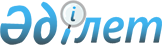 Кейбір бірлескен бұйрықтарға өзгерістер мен толықтырулар енгізу туралыҚазақстан Республикасы Премьер-Министрі орынбасарының - Сауда және интеграция министрінің 2023 жылғы 13 маусымдағы № 225-НҚ және Қазақстан Республикасы Ұлттық экономика министрінің 2023 жылғы 13 маусымдағы № 110 бірлескен бұйрығы. Қазақстан Республикасының Әділет министрлігінде 2023 жылғы 13 маусымда № 32779 болып тіркелді
      БҰЙЫРАМЫЗ:
      1. Қоса беріліп отырған өзгерістер мен толықтырулар енгізілетін кейбір бірлескен бұйрықтардың тізбесі бекітілсін.
      2. Қазақстан Республикасы Сауда және интеграция министрлігінің Техникалық реттеу және метрология комитеті заңнамада белгіленген тәртіппен:
      1) осы бірлескен бұйрықтың Қазақстан Республикасы Әділет министрлігінде мемлекеттік тіркелуін;
      2) осы бірлескен бұйрықты Қазақстан Республикасы Сауда және интеграция министрлігінің интернет-ресурсында орналастыруды қамтамасыз етсін.
      3. Осы бірлескен бұйрықтың орындалуын бақылау жетекшілік ететін Қазақстан Республикасының Сауда және интеграция вице-министріне жүктелсін.
      4. Осы бірлескен бұйрық алғашқы ресми жарияланған күнінен кейін күнтізбелік он күн өткен соң қолданысқа енгізіледі.
      "КЕЛІСІЛДІ"
      Қазақстан Республикасы 
      Бас прокуратураның
      Құқықтық статистика және 
      арнайы есепке алу Комитеті Өзгерістер мен толықтырулар енгізілетін кейбір бірлескен бұйрықтардың тізімі
      1. "Техникалық реттеу саласындағы тәуекел дәрежесін бағалау өлшемшарттарын және тексеру парақтарын бекіту туралы" Қазақстан Республикасы Инвестициялар және даму министрінің міндетін атқарушының 2015 жылғы 14 желтоқсандағы № 1199 және Қазақстан Республикасы Ұлттық экономика министрінің 2015 жылғы 29 желтоқсандағы № 826 бірлескен бұйрығында (нормативтік құқықтық актілерді мемлекеттік тіркеу тізілімінде № 12735 болып тіркелген):
      көрсетілген бірлескен бұйрықпен бекітілген Техникалық реттеу саласындағы бақылау және қадағалау субъектілерін (объектілерін) іріктеу кезінде тәуекел дәрежесін бағалау өлшемшарттарында:
      2 және 3-тармақтар мынадай редакцияда жазылсын:
      "2. Осы Өлшемшарттарда мынадай ұғымдар пайдаланылады:
      1) балл – тәуекелді есептеудің сандық өлшемі;
      2) деректерді қалыпқа келтіру – әртүрлі шкалаларда өлшенген мәндерді шартты жалпы шкалаға келтіруді көздейтін статистикалық рәсім; 
      3) елеулі бұзушылықтар – адамның өміріне, денсаулығына, қоршаған ортаға, оның ішінде өсімдіктер мен жануарлар дүниесіне зиян келтіруге алғышарттар жасайтын және жеке және заңды тұлғалардың, мемлекеттің заңды мүдделерін қозғайтын Қазақстан Республикасының техникалық реттеу туралы заңнамасы талаптарының бұзылуы;
      4) елеусіз бұзушылықтар – елеулі және өрескел бұзушылықтарға жатпайтын, Қазақстан Республикасының техникалық реттеу туралы заңнамасы талаптарының бұзылуы;
      5) өрескел бұзушылықтар – адамның өміріне, денсаулығына, қоршаған ортаға, оның ішінде өсімдіктер мен жануарлар дүниесіне тікелей зиян келтіруге әкеп соғатын және жеке және заңды тұлғалардың, мемлекеттің заңды мүдделерін қозғайтын Қазақстан Республикасының техникалық реттеу туралы заңнамасы талаптарының бұзылуы;
      6) тәуекел дәрежесін бағалау өлшемшарттары – бақылау және қадағалау субъектісінің тікелей қызметіне, салалық даму ерекшеліктеріне және осы дамуға ықпал ететін, бақылау және қадағалау субъектілерін (объектілерін) тәуекелдің әртүрлі дәрежелеріне жатқызуға мүмкіндік беретін факторларға байланысты сандық және сапалық көрсеткіштердің жиынтығы;
      7) тәуекел дәрежесін бағалаудың объективті өлшемшарттары (бұдан әрі – объективті өлшемшарттар) – белгілі бір қызмет саласындағы тәуекел дәрежесіне қарай бақылау және қадағалау субъектілерін (объектілерін) іріктеу үшін пайдаланылатын және бақылаудың жеке субъектісіне (объектісіне) тікелей байланысты емес тәуекел дәрежесін бағалау өлшемшарттары;
      8) тәуекел дәрежесін бағалаудың субъективті өлшемшарттары (бұдан әрі – субъективті өлшемшарттар) – нақты бақылау және қадағалау субъектісі (объектісі) қызметінің нәтижелеріне қарай бақылау және қадағалау субъектілерінің (объектілерінің) командасы үшін қолданылатын тәуекел дәрежесін бағалау өлшемшарттары;
      9) тәуекелдерді бағалау және басқару жүйесі – тиісті қызмет салаларында тәуекелдің жол берілетін деңгейін қамтамасыз ететін, кәсіпкерлік еркіндігін шектеудің ең аз ықтимал дәрежесі мақсатында бақылау және қадағалау субъектісіне (объектісіне) бару арқылы профилактикалық бақылауды және (немесе) талаптарға біліктілік сәйкестігіне (бұдан әрі - талаптарға сәйкестігін тексеру) тексеруді кейіннен жүзеге асыру үшін бақылау және қадағалау субъектілерін (объектілерін) тәуекел дәрежелері бойынша бөлу жолдарының қолайсыз факторларының туындау ықтималдығын азайтуға бағытталған басқарушылық шешімдерді қабылдау процесі қызметтің тиісті салаларында, сондай-ақ нақты бақылау және қадағалау субъектісі (объектісі) үшін тәуекел деңгейіне енгізілген өзгерістерді және (немесе) осындай бақылау және қадағалау субъектісін (объектісін) бақылау және қадағалау субъектісіне (объектісіне) бару арқылы профилактикалық бақылаудан босатуды және (немесе) талаптарға сәйкестігін тексеруді жүзеге асыру;
      10) тексеру парағы – бақылау және қадағалау субъектілерінің (объектілерінің) қызметіне қойылатын, оларды сақтамау адамның өмірі мен денсаулығына, қоршаған ортаға, жеке және заңды тұлғалардың, мемлекеттің заңды мүдделеріне қатер төндіруге әкеп соғатын талаптардың тізбесі;
      11) техникалық реттеу саласындағы бақылау және қадағалау субъектілері (объектілері) – тауардың шығарылуы туралы сертификатты беруге уәкілетті ұйым, тауардың шығарылған елін, Еуразиялық экономикалық одақ тауарының немесе шетел тауарының мәртебесін айқындау жөніндегі сараптама ұйымы және сарапшы-аудиторлар, Қазақстан Республикасының Мемлекеттік Туын және Мемлекеттік Елтаңбасын дайындаушылар, техникалық регламенттің күші қолданылатын сәйкестікті растау жөніндегі органдар, зертханалар мен өтініш берушілер, техникалық регламенттің талаптарына сәйкестігіне өнімді өткізуді, айналымға шығаруды жүзеге асыратын оқу орталықтары, жеке кәсіпкерлік субъектілері, техникалық регламенттерде белгіленген;
      12) техникалық реттеу саласындағы тәуекел - бақылау және қадағалау субъектісі қызметінің нәтижесінде оның салдарының ауырлық дәрежесін ескере отырып, адамның өміріне немесе денсаулығына, қоршаған ортаға, жеке және заңды тұлғалардың заңды мүдделеріне, мемлекеттің мүліктік мүдделеріне зиян келтіру ықтималдығы;
      13) іріктеме жиынтығы (іріктеме) – Кодекстің 143-бабының 2-тармағына сәйкес бақылау және қадағалау субъектілерінің (объектілерінің) біртекті тобына жататын бағаланатын субъектілердің (объектілердің) тізбесі.
      3. Бақылау субъектісіне (объектісіне) бару арқылы профилактикалық бақылау жүргізу үшін техникалық реттеу саласындағы тәуекел дәрежесін бағалау өлшемшарттары кезең-кезеңімен жүзеге асырылатын объективті және субъективті өлшемшарттар арқылы қалыптастырылады (Мультикритериалдық шешімдерді талдау):
      10 және 11-тармақтары мынадай редакцияда жазылсын:
      "10. Тәуекелдерді бағалау және профилактикалық мониторингке бару үшін келесі ақпарат көздері пайдаланылады:
      1) бақылау және қадағалау субъектілеріне (объектілеріне) бару арқылы алдыңғы тексерулердің және профилактикалық бақылаудың нәтижелері;
      2) бақылау және қадағалау субъектісіне (объектісіне) бармай профилактикалық бақылау нәтижелері (бақылау және қадағалау субъектісіне (объектісіне) бармай профилактикалық бақылау нәтижелері бойынша ресімделген қорытынды құжаттар).
      Ақпарат көзі сәйкестікті тексеруді орындау үшін алдыңғы шолулардың нәтижелерін пайдаланады.
      Қолда бар ақпарат көздерінің негізінде техникалық реттеу саласындағы мемлекеттік бақылау және қадағалау органы бағалауға жататын субъективті өлшемшарттарды қалыптастырады.
      Субъективті өлшемшарттарды талдау және бағалау әлеуетті тәуекелі ең жоғары бақылау және қадағалау субъектісіне (объектісіне) қатысты бақылау және қадағалау субъектісінің (объектісінің) сәйкестігін тексеруге және профилактикалық бақылауға назар аударуға мүмкіндік береді.
      Бұл ретте, талдау және бағалау кезінде бақылау мен қадағалаудың нақты субъектісіне (объектісіне) қатысты бұрын ескерілген және пайдаланылған субъективті өлшемшарттардың деректері не Қазақстан Республикасының заңнамасына сәйкес талап қою мерзімі өткен деректер қолданылмайды. 
      Барып және (немесе) талаптарға сәйкестігін тексере отырып, алдыңғы профилактикалық бақылау нәтижелері бойынша берілген бұзушылықтарды толық көлемде жойған бақылау және қадағалау субъектілеріне қатысты мемлекеттік бақылаудың келесі кезеңіне арналған кестелер мен тізімдерді қалыптастыру барысында оларды енгізуге жол берілмейді.";
      11. Техникалық реттеу саласындағы бұзушылықтардың маңыздылық дәрежесіне қарай бөлетін субъективті өлшемшарттар осы өлшемшарттарға 1, 2, 3, 4, 5, 6-қосымшаларда келтірілген.
      Салалық тәуекелдерді айқындау үшін ақпарат көздері бойынша тәуекел дәрежесін бағалаудың субъективті өлшемшарттары осы өлшемшарттарға 7-қосымшада келтірілген.";
      келесі мағынадағы 13-1 тармақпен толықтырылсын:
      "13-1. Ақпараттық жүйелерді пайдалана отырып тәуекелдерді бағалау жүйесін қалыптастыру кезінде субъективті өлшемшарттар бойынша тәуекел дәрежесінің көрсеткішін, сондай-ақ тәуекел дәрежесінің көрсеткіштерін есептеу осы өлшемшарттарға 7-қосымшаға сәйкес нысан бойынша субъективті өлшемшарттар тізбесіне сәйкес жүзеге асырылады.
      Субъективті өлшемшарттар бойынша тәуекел дәрежесінің көрсеткішін есептеу (R) алдыңғы тексерулер мен бақылау және қадағалау субъектілеріне (объектілеріне) (SP) бару арқылы профилактикалық бақылау нәтижелері бойынша бұзушылықтар бойынша және субъективті өлшемшарттар бойынша тәуекел дәрежесінің көрсеткішін (SC) тәуекел дәрежесінің көрсеткішін және кейіннен деректер мәндерін 0-ден бастап 100 ұпайға дейін қорытындылау жолымен автоматтандырылған режимде жүзеге асырылады,
      Rарал= SP + SC, мұнда
      Rарал – субъективті өлшемшарттар бойынша тәуекел дәрежесінің аралық көрсеткіші,
      ЅР – бұзушылықтар бойынша тәуекел дәрежесінің көрсеткіші,     
      SC – субъективті өлшемшарттар бойынша тәуекел дәрежесінің көрсеткіші.
      Есеп мемлекеттік бақылау мен қадағалаудың әрбір саласының бақылау және қадағалау субъектілерінің (объектілерінің) біртекті тобының әрбір бақылау субъектісі (объектісі) бойынша жүргізіледі. Бұл ретте, мемлекеттік бақылау мен қадағалаудың бір саласының бақылау және қадағалау субъектілерінің (объектілерінің) біртекті тобына жататын бағаланатын бақылау және қадағалау субъектілерінің (объектілерінің) тізбесі деректерді кейіннен қалыпқа келтіру үшін іріктемелі жиынтықты (іріктемені) құрайды.
      Субъективті өлшемшарттар бойынша тәуекел дәрежесінің көрсеткішін есептеу 0 ден 100 балға дейінгі шкала бойынша жүргізіледі және мынадай формула бойынша жүзеге асырылады: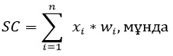 
      Xi – субъективті өлшемшарт көрсеткіші,
      Wi – субъективті өлшемшарт көрсеткішінің үлес салмағы,
      n – көрсеткіштер саны.
      Субъективті өлшемшарттар бойынша тәуекел дәрежесі көрсеткішінің алынған мәні субъективті өлшемшарттар бойынша тәуекел дәрежесі көрсеткішінің есебіне енгізіледі. 
      Субъектілер (объектілер) бойынша есептелген көрсеткіштер 0-ден 100 балға дейінгі диапазонға қалыпқа келтіріледі. Деректерді қалыпқа келтіру әрбір іріктемелі жиынтық (іріктеме) бойынша мынадай формуланы пайдалана отырып жүзеге асырылады: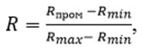 
      R – бақылау мен қадағалаудың жекелеген субъектісінің (объектісінің) субъективті өлшемшарттары бойынша тәуекел дәрежесінің көрсеткіші (қорытынды),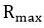 – бір іріктемелі жиынтыққа (іріктемеге) кіретін субъектілер (объектілер) бойынша субъективті өлшемшарттар бойынша тәуекел дәрежесі шкаласы бойынша ең жоғары ықтимал мән (шкаланың жоғарғы шекарасы),


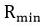 – бір іріктемелі жиынтыққа (іріктемеге) кіретін субъектілер (объектілер) бойынша субъективті өлшемшарттар бойынша тәуекел дәрежесі шкаласы бойынша мүмкін болатын ең төменгі мән (шкаланың төменгі шекарасы),


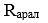 – субъективті өлшемшарттар бойынша тәуекел дәрежесінің аралық көрсеткіші.";


      техникалық реттеу саласындағы бақылау және қадағалау субъектілерін (объектілерін) іріктеу үшін тәуекел дәрежесін бағалау өлшемшарттарына 1-қосымша осы бірлескен бұйрыққа 1-қосымшаға сәйкес жаңа редакцияда жазылсын;
      техникалық реттеу саласындағы бақылау және қадағалау субъектілерін (объектілерін) іріктеу үшін тәуекел дәрежесін бағалау өлшемшарттарына 2-қосымша осы бірлескен бұйрыққа 2-қосымшаға сәйкес жаңа редакцияда жазылсын;
      техникалық реттеу саласындағы бақылау және қадағалау субъектілерін (объектілерін) іріктеу үшін тәуекел дәрежесін бағалау өлшемшарттарына 3-қосымша осы бірлескен бұйрыққа 3-қосымшаға сәйкес жаңа редакцияда жазылсын;
      техникалық реттеу саласындағы бақылау және қадағалау субъектілерін (объектілерін) іріктеу үшін тәуекел дәрежесін бағалау өлшемшарттарына 4-қосымша осы бірлескен бұйрыққа 4-қосымшаға сәйкес жаңа редакцияда жазылсын;
      техникалық реттеу саласындағы бақылау және қадағалау субъектілерін (объектілерін) іріктеу үшін тәуекел дәрежесін бағалау өлшемшарттарына 5-қосымша осы бірлескен бұйрыққа 5-қосымшаға сәйкес жаңа редакцияда жазылсын;
      техникалық реттеу саласындағы бақылау және қадағалау субъектілерін (объектілерін) іріктеу үшін тәуекел дәрежесін бағалау өлшемшарттарына 6-қосымша осы бірлескен бұйрыққа 6-қосымшаға сәйкес жаңа редакцияда жазылсын;
      осы бірлескен бұйрыққа 7-қосымшаға сәйкес техникалық реттеу саласындағы бақылау және қадағалау субъектілерін (объектілерін) іріктеу үшін тәуекел дәрежесін бағалау өлшемшарттарына 7-қосымшамен толықтырылсын.
      2. "Бағалы металдар мен асыл тастардан жасалған зергерлік және басқа да бұйымдарды өткізу саласында тәуекел дәрежесін бағалау өлшемшарттарын және тексеру парағын бекіту туралы" Қазақстан Республикасы Инвестициялар және даму министрінің 2016 жылғы 25 шілдедегі № 575 және Қазақстан Республикасы Ұлттық экономика министрінің 2016 жылғы 29 шілдедегі № 351 бірлескен бұйрығында (нормативтік құқықтық актілерді мемлекеттік тіркеу тізілімінде № 14163 болып тіркелген):
      көрсетілген бірлескен бұйрықпен бекітілген Бағалы металдар мен асыл тастардан жасалған зергерлік және басқа да бұйымдарды өткізу саласындағы бақылау субъектілерін (объектілерін) іріктеу үшін тәуекел дәрежесін бағалау өлшемшарттарында:
      2-тармақ мынадай редакцияда жазылсын:
      "2. Осы Өлшемшарттарда келесі ұғымдар пайдаланылады:
      1) бағалы металдар мен асыл тастардан жасалған зергерлік және басқа да бұйымдар (бұдан әрі – зергерлік және басқа да бұйымдар) – бағалы металдардан жасалған монеталарды қоспағанда, асыл тастардан және табиғи немесе жасанды жолмен алынған басқа да материалдардан жасалған көздері бар не оларсыз, әртүрлі көркемдік өңдеу түрлерін пайдалана отырып, асыл тастардан, бағалы металдардан және олардың қорытпаларынан жасалған, әртүрлі әшекейлер, тұрмыстық кәдеге жарататын заттар ретінде және (немесе) діни әрі декоративтік мақсаттарда қолданылатын бұйымдар;
      2) балл – тәуекелді есептеудің сандық өлшемі;
      3) деректерді қалыпқа келтіру – әртүрлі шкалаларда өлшенген мәндерді шартты жалпы шкалаға келтіруді көздейтін статистикалық рәсім;
      4) зергерлік және басқа да бұйымдарды өткізу саласындағы тәуекел-бақылау субъектісі қызметінің нәтижесінде оның салдарының ауырлық дәрежесін ескере отырып, жеке және заңды тұлғалардың заңды мүдделеріне, мемлекеттің мүліктік мүдделеріне зиян келтіру ықтималдығы;
      5) зергерлік және басқа да бұйымдарды өткізу саласындағы бақылау субъектілері – (бұдан әрі - бақылау субъектілері) - Қазақстан Республикасының аумағында зергерлік және басқа да бұйымдарды өткізуді жүзеге асыратын заңды тұлғалар және дара кәсіпкерлер; 
      6) зергерлік және басқа да бұйымдарды өткізу саласындағы елеулі бұзушылықтар – зергерлік және басқа да бұйымдарға ендірме ретінде бағалы емес тасты пайдалану туралы заттаңбаларда ақпаратсыз зергерлік және басқа да бұйымдарды өткізу түріндегі талаптардың бұзылуы, атаулы таңбаның уәкілетті ұйымда тіркелмеуі;
      7) зергерлік және басқа да бұйымдарды өткізу саласындағы елеусіз бұзушылықтар – елеулі және өрескел бұзушылықтарға жатпайтын зергерлік және басқа да бұйымдарды өткізу саласындағы Қазақстан Республикасы заңнамасының талаптарын бұзушылықтар; 
      8) зергерлік бұйымдарды және өзге де бұйымдарды өткізу саласындағы өрескел бұзушылықтар - Еуразиялық экономикалық одаққа кірмейтін елдерден Қазақстан Республикасының аумағына әкелу кезінде зергерлік және басқа да бұйымдарды өндіру субъектісі қоятын сынама таңбасы, есім белгісінің бедері, сараптамалық қорытынды, тауардың әрбір партиясына берілген мемлекеттік бақылау актісі болмай, зергерлік және басқа да бұйымдарды өткізу бөлігінде талаптарды бұзушылықтар;
      9) тәуекел дәрежесін бағалау өлшемшарттары – бақылау субъектісінің тікелей қызметімен, салалық даму ерекшеліктерімен және осы дамуға ықпал ететін факторлармен байланысты, бақылау субъектілерін (объектілерін) тәуекелдің әртүрлі дәрежелеріне жатқызуға мүмкіндік беретін сандық және сапалық көрсеткіштер жиынтығы;
      10) тәуекел дәрежесін бағалаудың объективті өлшемшарттары (бұдан әрі – объективті өлшемшарттар) – белгілі бір қызмет саласындағы тәуекел дәрежесіне қарай бақылау субъектілерін (объектілерін) іріктеу үшін пайдаланылатын және бақылаудың жеке субъектісіне (объектісіне) тікелей байланысты емес тәуекел дәрежесін бағалау өлшемшарттары;
      11) тәуекел дәрежесін бағалаудың субъективті өлшемшарттары (бұдан әрі – субъективті өлшемшарттар) – бақылаудың нақты субъектісі (объектісі) қызметінің нәтижелеріне қарай бақылау субъектілерін (объектілерін) іріктеу үшін пайдаланылатын тәуекел дәрежесін бағалау өлшемшарттары;
      12) тәуекелдерді бағалау және басқару жүйесі – зергерлік және басқа да бұйымдарды өткізу саласында тәуекелдің жол берілетін деңгейін қамтамасыз ететін, кәсіпкерлік еркіндігін шектеудің ең аз ықтимал дәрежесі мақсатында бақылау субъектісіне (объектісіне) бару арқылы профилактикалық бақылауды кейіннен жүзеге асыру үшін бақылау субъектілерін (объектілерін) тәуекел дәрежелері бойынша бөлу жолдарының қолайсыз факторларының туындау ықтималдығын азайтуға бағытталған басқарушылық шешімдерді қабылдау процесі қызметтің тиісті салаларында, сондай-ақ нақты бақылау субъектісі (объектісі) үшін тәуекел деңгейіне енгізілген өзгерістерді және (немесе) осындай бақылау және бақылау субъектісін (объектісін) бақылау субъектісіне (объектісіне) бару арқылы профилактикалық бақылаудан босатуды жүзеге асыру;
      13) тексеру парағы – бақылау субъектілерінің (объектілерінің) қызметіне қойылатын, оларды сақтамау адамның өмірі мен денсаулығына, жеке және заңды тұлғалардың, мемлекеттің заңды мүдделеріне қатер төндіруге әкеп соғатын талаптардың тізбесі;
      14) іріктеме жиынтығы (іріктеме) – Кодекстің 143-бабының 2-тармағына сәйкес бақылау субъектілерінің (объектілерінің) біртекті тобына жататын бағаланатын субъектілердің (объектілердің) тізбесі.
      9 және 10-тармақтары мынадай редакцияда жазылсын:
      "9. Тәуекел дәрежесін бағалау үшін келесі ақпарат көздері пайдаланылады:
      1) бақылау субъектілеріне (объектілеріне) барумен алдыңғы жоспардан тыс тексерулер мен профилактикалық бақылаудың нәтижелері;
      2) бақылау субъектісіне (объектісіне) бармай-ақ профилактикалық бақылау нәтижелері (бақылау субъектісіне (объектісіне) бармай-ақ профилактикалық бақылау қорытындылары бойынша берілген қорытынды құжаттар).
      Қолда бар ақпарат көздері негізінде реттеуші мемлекеттік органдар бағалауға жататын субъективті өлшемшарттарды қалыптастырады.
      Субъективті өлшемшарттарды талдау және бағалау бақылау субъектісіне (объектісіне) қатысты барынша ықтимал тәуекелі бар бақылау субъектісіне (объектісіне) профилактикалық бақылау жүргізуді шоғырландыруға мүмкіндік береді. 
      Бұл ретте, талдау және бағалау кезінде бақылаудың нақты субъектісіне (объектісіне) қатысты бұрын ескерілген және пайдаланылған субъективті өлшемшарттардың деректері не Қазақстан Республикасының заңнамасына сәйкес талап қою мерзімі өткен деректер қолданылмайды.
      Өткен профилактикалық бақылаудың қорытындылары бойынша берілген бұзушылықтарды толық көлемде жойған бақылау субъектілеріне қатысты кезекті мемлекеттік бақылау кезеңіне тізімдерді қалыптастыру барысында оларды енгізуге жол берілмейді.";
      10. Бағалы металдар мен асыл тастардан жасалған зергерлік және басқа да бұйымдарды өткізу саласындағы бұзушылықтардың маңыздылық дәрежесі бойынша бөле отырып, субъективті өлшемшарттар осы Өлшемшарттарға 1-қосымшада келтірілген.
      Салалық тәуекелдерді айқындау үшін ақпарат көздері бойынша тәуекел дәрежесін бағалаудың субъективті өлшемшарттары осы Өлшемшарттарға 2-қосымшада келтірілген.";
      мынадай мазмұндағы 12-1-тармақпен толықтырылсын:
      "12-1. Ақпараттық жүйелерді пайдалана отырып, тәуекелдерді бағалау жүйесін қалыптастыру кезінде субъективті өлшемшарттар бойынша тәуекел дәрежесінің көрсеткішін, сондай-ақ тәуекел дәрежесінің көрсеткіштерін есептеу осы Өлшемшарттарға қосымшаға сәйкес нысан бойынша субъективті өлшемшарттар тізбесіне сәйкес жүзеге асырылады.
      Субъективті өлшемшарттар бойынша тәуекел дәрежесінің көрсеткішін есептеу (R) алдыңғы тексерулер мен бақылау және қадағалау субъектілеріне (объектілеріне) (SP) бару арқылы профилактикалық бақылау нәтижелері бойынша бұзушылықтар бойынша және субъективті өлшемшарттар бойынша тәуекел дәрежесінің көрсеткішін (SC) тәуекел дәрежесінің көрсеткішін және кейіннен деректер мәндерін 0-ден бастап 100 ұпайға дейін қорытындылау жолымен автоматтандырылған режимде жүзеге асырылады.
      Rарал = SP + SC, қайда 
      Rарал – субъективті өлшемшарттар бойынша тәуекел дәрежесінің аралық көрсеткіші,
      ЅР – бұзушылықтар бойынша тәуекел дәрежесінің көрсеткіші,
      SC – субъективті өлшемшарттар бойынша тәуекел дәрежесінің көрсеткіші.
      Есеп мемлекеттік бақылаудың әрбір саласының бақылау субъектілерінің (объектілерінің) біртекті тобының әрбір бақылау субъектісі (объектісі) бойынша жүргізіледі. Бұл ретте, мемлекеттік бақылаудың бір саласының бақылау және қадағалау субъектілерінің (объектілерінің) біртекті тобына жататын бағаланатын бақылау субъектілерінің (объектілерінің) тізбесі деректерді кейіннен қалыпқа келтіру үшін іріктемелі жиынтықты (іріктемені) құрайды.
      Субъективті өлшемшарттар бойынша тәуекел дәрежесінің көрсеткішін есептеу 0 ден 100 балға дейінгі шкала бойынша жүргізіледі және мынадай формула бойынша жүзеге асырылады: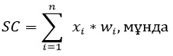 
      xi – субъективті өлшемшарт көрсеткіші,
      wi – субъективті өлшемшарт көрсеткішінің үлес салмағы,
      n – көрсеткіштер саны.
      Субъективті өлшемшарттар бойынша тәуекел дәрежесі көрсеткішінің алынған мәні субъективті өлшемшарттар бойынша тәуекел дәрежесі көрсеткішінің есебіне енгізіледі.
      Субъектілер (объектілер) бойынша есептелген көрсеткіштер 0-ден 100 балға дейінгі диапазонға қалыпқа келтіріледі. Деректерді қалыпқа келтіру әрбір іріктемелі жиынтық (іріктеме) бойынша мынадай формуланы пайдалана отырып жүзеге асырылады: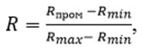 
      R – бақылау мен қадағалаудың жекелеген субъектісінің (объектісінің) субъективті өлшемшарттар бойынша тәуекел дәрежесінің көрсеткіші (қорытынды),
      Rmax – бір іріктемелі жиынтыққа (іріктемеге) кіретін субъектілер (объектілер) бойынша субъективті өлшемшарттар бойынша тәуекел дәрежесі шкаласы бойынша ең жоғары ықтимал мән (шкаланың жоғарғы шекарасы),
      Rmin – бір іріктемелі жиынтыққа (іріктемеге) кіретін субъектілер (объектілер) бойынша субъективті өлшемшарттар бойынша тәуекел дәрежесі шкаласы бойынша мүмкін болатын ең төменгі мән (шкаланың төменгі шекарасы),
      Rарал - субъективті өлшемшарттар бойынша тәуекел дәрежесінің аралық көрсеткіші.";
      Бағалы металдар мен асыл тастардан жасалған зергерлік және басқа да бұйымдарды өткізу саласындағы бақылау субъектілерін (объектілерін) іріктеу үшін тәуекел дәрежесін бағалау өлшемшарттарына қосымша осы бірлескен бұйрыққа 8-қосымшаға сәйкес жаңа редакцияда жазылсын;
      осы бірлескен бұйрыққа 9-қосымшаға сәйкес Бағалы металдар мен асыл тастардан жасалған зергерлік және басқа да бұйымдарды өткізу саласындағы бақылау субъектілерін (объектілерін) іріктеу үшін тәуекел дәрежесін бағалау өлшемшарттарына 2-қосымшамен толықтырылсын.
      3. "Өлшем бірлігін қамтамасыз ету саласындағы тәуекел дәрежесінің бағалау өлшемшарттарын және тексеру парақтарын бекіту туралы" Қазақстан Республикасы Премьер-Министрінің орынбасары – Сауда және интеграция министрінің 2022 жылғы 14 наурыздағы № 139-НҚ және Қазақстан Республикасы Ұлттық экономика министрінің 2022 жылғы 15 наурыздағы № 24 бірлескен бұйрығында (нормативтік құқықтық актілерді мемлекеттік тіркеу тізілімінде тіркелген № 27172 актілер):
      көрсетілген бірлескен бұйрықпен бекітілген Өлшем бірлігін қамтамасыз ету саласындағы бақылау субъектілерін (объектілерін) іріктеу үшін тәуекел дәрежесін бағалау өлшемшарттарында: 
      2-тармақ мынадай редакцияда жазылсын: 
      "2. Осы Өлшемшарттарда мынадай ұғымдар пайдаланылады:
      1) балл – тәуекелді есептеудің сандық өлшемі;
      2) деректерді қалыпқа келтіру – әртүрлі шкалаларда өлшенген мәндерді шартты түрде жалпы шкалаға келтіруді көздейтін статистикалық рәсім;
      3) елеусіз бұзушылықтар – елеулі және өрескел бұзушылықтарға жатпайтын, Қазақстан Республикасының өлшем бірлігін қамтамасыз ету саласындағы заңнамасы талаптарының бұзылуы; 
      4) елеулі бұзушылықтар - адамның өміріне, денсаулығына зиян келтіруге алғышарттар жасайтын және жеке және заңды тұлғалардың, мемлекеттің заңды мүдделерін қозғайтын Қазақстан Республикасының өлшем бірлігін қамтамасыз ету саласындағы заңнамасы талаптарының бұзылуы;
      5) өрескел бұзушылықтар – адамның өміріне, денсаулығына тікелей зиян келтіруге әкеп соғатын және жеке және заңды тұлғалардың, мемлекеттің заңды мүдделерін қозғайтын өлшем бірлігін қамтамасыз ету саласындағы Қазақстан Республикасы заңнамасы талаптарының бұзылуы; 
      6) өлшем бірлігін қамтамасыз ету саласындағы бақылау субъектілері – Қазақстан Республикасының аумағында өлшем бірлігін қамтамасыз етуге байланысты қызметті жүзеге асыратын жеке немесе заңды тұлғалар; 
      7) өлшем бірлігін қамтамасыз ету саласындағы тәуекел – бақылау субъектісі қызметінің нәтижесінде оның салдарының ауырлық дәрежесін ескере отырып, адамның өміріне немесе денсаулығына, жеке және заңды тұлғалардың заңды мүдделеріне, мемлекеттің мүліктік мүдделеріне зиян келтіру ықтималдығы;
      8) тексеру парағы – бақылау субъектілерінің (объектілерінің) қызметіне қойылатын, оларды сақтамау адамның өмірі мен денсаулығына, жеке және заңды тұлғалардың, мемлекеттің заңды мүдделеріне қатер төндіруге әкеп соғатын талаптардың тізбесі; 
      9) тәуекел дәрежесін бағалау өлшемшарттары – бақылау субъектісінің тікелей қызметіне, салалық даму ерекшеліктеріне және осы дамуға ықпал ететін, бақылау субъектілерін (объектілерін) тәуекелдің әртүрлі дәрежелеріне жатқызуға мүмкіндік беретін факторларға байланысты сандық және сапалық көрсеткіштердің жиынтығы;
      10) тәуекел дәрежесін бағалаудың объективті өлшемшарттары (бұдан әрі – объективті өлшемшарттар) – өлшем бірлігін қамтамасыз ету саласындағы тәуекел дәрежесіне қарай бақылау субъектілерін (объектілерін) іріктеу үшін пайдаланылатын және бақылаудың жеке субъектісіне (объектісіне) тікелей байланысты емес тәуекел дәрежесін бағалау өлшемшарттары;
      11) тәуекел дәрежесін бағалаудың субъективті өлшемшарттары (бұдан әрі – субъективті өлшемшарттар) – нақты бақылау субъектісі (объектісі) қызметінің нәтижелеріне қарай бақылау субъектілерінің (объектілерінің) командасы үшін қолданылатын тәуекел дәрежесін бағалау өлшемшарттары; 
      12) тәуекелдерді бағалау және басқару жүйесі – өлшем бірлігін қамтамасыз ету саласындағы тәуекелдің жол берілетін деңгейін қамтамасыз ететін, кәсіпкерлік еркіндігін шектеудің ең аз ықтимал дәрежесі мақсатында бақылау субъектісіне (объектісіне) бару арқылы профилактикалық бақылауды кейіннен жүзеге асыру үшін бақылау субъектілерін (объектілерін) тәуекел дәрежелері бойынша бөлу жолдарының қолайсыз факторларының туындау ықтималдығын азайтуға бағытталған басқарушылық шешімдерді қабылдау процесі қызметтің тиісті салаларында, сондай-ақ нақты бақылау субъектісі (объектісі) үшін тәуекел деңгейіне енгізілген өзгерістерді және (немесе) осындай бақылау және бақылау субъектісін (объектісін) бақылау субъектісіне (объектісіне) бару арқылы профилактикалық бақылаудан босатуды жүзеге асыру;
      13) іріктеме жиынтығы (іріктеме) – Кодекстің 143-бабының 2-тармағына сәйкес бақылау субъектілерінің (объектілерінің) біртекті тобына жататын бағаланатын субъектілердің (объектілердің) тізбесі.
      9 және 10-тармақтар мынадай редакцияда жазылсын: 
      "9. Тәуекел дәрежесін бағалау үшін келесі ақпарат көздері пайдаланылады:
      1) бақылау субъектісіне (объектісіне) бармай-ақ профилактикалық бақылау нәтижелері (субъектіге (объектіге) бармай-ақ профилактикалық бақылау қорытындылары бойынша берілген қорытынды құжаттар);
      2) бақылау субъектілеріне (объектілеріне) барумен алдыңғы тексерулер мен профилактикалық бақылаудың нәтижелері.
      Қолда бар ақпарат көздерінің негізінде өлшем бірлігін қамтамасыз ету саласындағы мемлекеттік бақылау органы бағалауға жататын субъективті өлшемшарттарды қалыптастырады. 
      Субъективті өлшемшарттарды талдау және бағалау бақылау субъектісіне (объектісіне) қатысты барынша ықтимал тәуекелі бар бақылау субъектісіне (объектісіне) профилактикалық бақылау жүргізуді шоғырландыруға мүмкіндік береді. 
      Бұл ретте, талдау және бағалау кезінде бақылаудың нақты субъектісіне (объектісіне) қатысты бұрын ескерілген және пайдаланылған субъективті өлшемшарттардың деректері не Қазақстан Республикасының заңнамасына сәйкес талап қою мерзімі өткен деректер қолданылмайды.
      Өткен профилактикалық бақылаудың қорытындылары бойынша берілген бұзушылықтарды толық көлемде жойған бақылау субъектілеріне қатысты кезекті мемлекеттік бақылау кезеңіне тізімдерді қалыптастыру барысында оларды енгізуге жол берілмейді.";
      10. Өлшем бірлігін қамтамасыз ету саласындағы бұзушылықтардың маңыздылық дәрежесі бойынша бөле отырып, субъективті өлшемшарттар осы Өлшемшарттарға 1-қосымшада келтірілген.
      Салалық тәуекелдерді айқындау үшін ақпарат көздері бойынша тәуекел дәрежесін бағалаудың субъективті өлшемшарттары осы Өлшемшарттарға 2-қосымшада келтірілген.";
      мынадай мазмұндағы 12-1-тармақпен толықтырылсын: 
      "12-1. Ақпараттық жүйелерді пайдалана отырып, тәуекелдерді бағалау жүйесін қалыптастыру кезінде субъективті өлшемшарттар бойынша тәуекел дәрежесінің көрсеткішін, сондай-ақ тәуекел дәрежесінің көрсеткіштерін есептеу осы Өлшемшарттарға 1-қосымшаға сәйкес нысан бойынша субъективті өлшемшарттар тізбесіне сәйкес жүзеге асырылады.
      Субъективті өлшемшарттар бойынша тәуекел дәрежесінің көрсеткішін есептеу (R) алдыңғы тексерулер мен бақылау және қадағалау субъектілеріне (объектілеріне) (SP) бару арқылы профилактикалық бақылау нәтижелері бойынша бұзушылықтар бойынша және субъективті өлшемшарттар бойынша тәуекел дәрежесінің көрсеткішін (SC) тәуекел дәрежесінің көрсеткішін және кейіннен деректер мәндерін 0-ден бастап 100 ұпайға дейін қорытындылау жолымен автоматтандырылған режимде жүзеге асырылады.
      Rарал = SP + SC, мұнда
      Rарал – субъективті өлшемшарттар бойынша тәуекел дәрежесінің аралық көрсеткіші,
      ЅР – бұзушылықтар бойынша тәуекел дәрежесінің көрсеткіші,
      SC – субъективті өлшемшарттар бойынша тәуекел дәрежесінің көрсеткіші.
      Есеп мемлекеттік бақылау мен қадағалаудың әрбір саласының бақылау субъектілерінің (объектілерінің) біртекті тобының әрбір бақылау субъектісі (объектісі) бойынша жүргізіледі. Бұл ретте, мемлекеттік бақылау бір саласының бақылау субъектілерінің (объектілерінің) біртекті тобына жататын бағаланатын бақылау субъектілерінің (объектілерінің) тізбесі деректерді кейіннен қалыпқа келтіру үшін іріктемелі жиынтықты (іріктемені) құрайды.
      Субъективті өлшемшарттар бойынша тәуекел дәрежесінің көрсеткішін есептеу 0 ден 100 балға дейінгі шкала бойынша жүргізіледі және мынадай формула бойынша жүзеге асырылады: 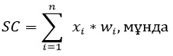 
      Xi – субъективті өлшемшарт көрсеткіші,
      Wi – субъективті өлшемшарт көрсеткішінің үлес салмағы,
      n – көрсеткіштер саны.
      Субъективті өлшемшарттар бойынша тәуекел дәрежесі көрсеткішінің алынған мәні субъективті критерийлер бойынша тәуекел дәрежесі көрсеткішінің есебіне енгізіледі.
      Субъектілер (объектілер) бойынша есептелген көрсеткіштер 0-ден 100 балға дейінгі диапазонға қалыпқа келтіріледі. Деректерді қалыпқа келтіру әрбір іріктемелі жиынтық (іріктеме) бойынша мынадай формуланы пайдалана отырып жүзеге асырылады: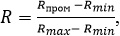 
      R – жеке бақылау субъектісінің (объектісінің) субъективті өлшемшарттары бойынша тәуекел дәрежесінің көрсеткіші (қорытынды),    
      Rmax – бір іріктемелі жиынтыққа (іріктемеге) кіретін субъектілер (объектілер) бойынша субъективті өлшемшарттар бойынша тәуекел дәрежесі шкаласы бойынша ең жоғары ықтимал мән (шкаланың жоғарғы шекарасы),
      Rmin – бір іріктемелі жиынтыққа (іріктемеге) кіретін субъектілер (объектілер) бойынша субъективті өлшемшарттар бойынша тәуекел дәрежесі шкаласы бойынша мүмкін болатын ең төменгі мән (шкаланың төменгі шекарасы),
      Rарал - субъективті өлшемшарттар бойынша тәуекел дәрежесінің аралық көрсеткіші.";
      Өлшем бірлігін қамтамасыз ету саласындағы бақылау субъектілерін (объектілерін) іріктеу үшін тәуекел дәрежесін бағалау өлшемшарттарына қосымша осы бірлескен бұйрыққа 10-қосымшаға сәйкес жаңа редакцияда жазылсын;
      осы бірлескен бұйрыққа 11-қосымшаға сәйкес Өлшем бірлігін қамтамасыз ету саласындағы бақылау субъектілерін (объектілерін) іріктеу үшін тәуекел дәрежесін бағалау өлшемшарттарына 2-қосымшамен толықтырылсын. Барып профилактикалық бақылау және жоспардан тыс тексерулер жүргізу кезінде мемлекеттік рәміздерді дайындаушыға қатысты техникалық реттеу саласындағы бақылау субъектілеріне (объектілеріне) қойылатын талаптардың бұзылу дәрежесі Талаптарға сәйкестігіне тексеру жүргізу кезінде мемлекеттік рәміздерді дайындаушыға қатысты техникалық реттеу саласындағы бақылау субъектілеріне (объектілеріне) қойылатын талаптардың бұзылу дәрежесі Барып профилактикалық бақылау және жоспардан тыс тексерулер жүргізу кезінде оқу орталықтарына қатысты техникалық реттеу саласындағы бақылау субъектілеріне (объектілеріне) қойылатын талаптардың бұзылу дәрежесі Техникалық реттеу саласындағы бақылау субъектілеріне (объектілеріне) тауардың шығу тегі туралы сертификатты және ішкі айналым үшін тауардың шығу тегі туралы сертификатты беруге уәкілетті (уәкілетті) органға (ұйымға), бару арқылы профилактикалық бақылауды және жоспардан тыс тексерулерді жүргізу кезінде Еуразиялық экономикалық одақ тауарының немесе шетелдік тауардың мәртебесін айқындау туралы талаптардың бұзылу дәрежесі Мемлекеттік техникалық реттеу жүйесінің құрылымына кіретін техникалық реттеу субъектілеріне, сондай-ақ техникалық реттеу объектілеріне қатысты бару арқылы профилактикалық бақылау және жоспардан тыс тексерулер жүргізу кезінде Қазақстан Республикасының азаматтық заңнамасына сәйкес иелену, пайдалану және (немесе) билік ету құқығы бар жеке және заңды тұлғаларға қатысты техникалық реттеу саласындағы бақылау субъектілеріне (объектілеріне) қойылатын талаптардың бұзылу дәрежесі Барып профилактикалық бақылау және жоспардан тыс тексерулер жүргізу кезінде сәйкестікті растау жөніндегі органға және сынақ зертханасына (орталығына) қатысты техникалық реттеу саласындағы бақылау субъектілеріне (объектілеріне) қойылатын талаптардың бұзылу дәрежесі
      Ескертпе: аббревиатураның толық жазылуы:
      ҚР СТ – Қазақстан Республикасының ұлттық стандарты
      кг – килограмм;
      м – метр; 
      % - пайыз; 
      0С – градус; 
      мг/кг – миллиграмм/килограмм; 
      мм – миллиметр; 
      DN – номиналды диаметрі; 
      PN – номиналды қысым; 
      Pp – жұмыс қысымы; 
      Мпа – мегапаскаль; 
      кгс/см2 – шаршы сантиметрге килограмм; 
      л – литр; 
      м3 – текше метр; 
      м2 – шаршы метр; 
      м3/сағ – сағатына текше метр; 
      кВт – киловатт-сағат; 
      т/с – ағынның массалық жылдамдығын өлшеудің метрикалық бірлігі; МДж/кг – мегаджоуль; 
      ккал/кг – жану жылуы; 
      рН – сутегі көрсеткіші Техникалық реттеу саласындағы/саласындағы/субъективті өлшемшарттар бойынша тәуекел дәрежесін айқындауға арналған субъективті өлшемшарттар тізбесі
      Қазақстан Республикасының Кәсіпкерлік кодексінің 138 және 139-баптарына сәйкес
      ________________________________________________________________________
      бақылау және қадағалау субъектілерінің (объектілерінің) біртекті тобының атауы
      _________________________________________________________________ қатысты
      1) Субъективті өлшемшарттардың көрсеткіштері мемлекеттік бақылау әрбір саласындағы бақылау және қадағалау субъектілерінің (объектілерінің) біртекті топтары үшін айқындалады.
      2) 2-бағанда субъективті өлшемшарт көрсеткіші көрсетіледі.
      3) 3-бағанда ақпараттың басым көздері көрсетіледі.
      4) 4-бағанда субъективті өлшемшарт көрсеткішінің маңыздылығы бойынша үлес салмағы балдарда көрсетіледі. Осы баған бойынша барлық жолдардың сомасы 100 балдан аспауға тиіс.
      5) 5-бағанда субъективті өлшемшарттар бойынша тәуекел дәрежесін есептеуде субъективті өлшемшарт көрсеткішін есепке алу шарттары және әрбір шартқа сәйкес келетін субъективті өлшемшарттар көрсеткіштерінің сандық мәндері көрсетіледі. Сандық мәндер тәуекелдің жоғарылауына байланысты 0-ден 100-ге дейінгі пайызбен көрсетіледі. Бару арқылы профилактикалық бақылау және жоспардан тыс тексерулер жүргізу кезінде бағалы металдар мен асыл тастардан жасалған зергерлік және басқа да бұйымдарды өткізу саласындағы бақылау субъектілеріне (объектілеріне) қойылатын талаптардың бұзылу дәрежесі Бағалы металдар мен асыл тастардан жасалған зергерлік және басқа да бұйымдарды сату саласындағы субъективті өлшемшаттар
      Қазақстан Республикасы Кәсіпкерлік кодексінің 138-бабына сәйкес бағалы металдар мен асыл тастардан жасалған зергерлік және басқа да бұйымдарды өткізуді жүзеге асыратын субъектіге (объектіге) қатысты
      бағалы металдар мен асыл тастардан жасалған зергерлік және басқа да бұйымдарды өткізу саласында
      1) Субъективті өлшемшарттардың көрсеткіштері мемлекеттік бақылаудың әрбір саласындағы бақылау субъектілерінің (объектілерінің) біртекті топтары үшін айқындалады.
      2) 2-бағанда субъективті өлшемшарт көрсеткіші көрсетіледі.
      3) 3-бағанда ақпараттың басым көздері көрсетіледі.
      4) 4-бағанда субъективті өлшемшарт көрсеткішінің маңыздылығы бойынша үлес салмағы балдарда көрсетіледі. Осы баған бойынша барлық жолдардың сомасы 100 балдан аспауға тиіс.
      5) 5-бағанда субъективті өлшемшарттар бойынша тәуекел дәрежесін есептеуде субъективті өлшемшарт көрсеткішін есепке алу шарттары және әрбір шартқа сәйкес келетін субъективті өлшемшарттар көрсеткіштерінің сандық мәндері көрсетіледі. Сандық мәндер тәуекелдің жоғарылауына байланысты 0-ден 100-ге дейінгі пайызбен көрсетіледі. Барып профилактикалық бақылау және жоспардан тыс тексерулер жүргізу кезінде өлшем бірлігін қамтамасыз ету саласындағы бақылау субъектілеріне (объектілеріне) қойылатын талаптардың бұзылу дәрежесі Субъективті критерийлер бойынша тәуекел дәрежесін айқындауға арналған субъективті өлшемшарттар тізбесі
      Қазақстан Республикасы Кәсіпкерлік кодексінің 138-бабына сәйкес өлшем құралдарын, мемлекеттік реттеуге және нормативтік құқықтық актілерге жататын өлшем тізбелерінде белгіленген өлшемдерді орындау әдістемелерін қолдануға байланысты қызмет түрлерін жүзеге асыратын бақылау субъектілеріне (объектілеріне) қатысты өлшем бірлігін қамтамасыз ету саласында
      1) Субъективті өлшемшарттардың көрсеткіштері мемлекеттік бақылау әрбір саласындағы бақылау субъектілерінің (объектілерінің) біртекті топтары үшін айқындалады.
      2) 2-бағанда субъективті өлшемшарт көрсеткіші көрсетіледі.
      3) 3-бағанда ақпараттың басым көздері көрсетіледі.
      4) 4-бағанда балдардағы субъективті өлшемшарт көрсеткішінің маңыздылығы бойынша үлес салмағы көрсетіледі. Осы баған бойынша барлық жолдардың сомасы 100 балдан аспауға тиіс.
      5) 5-бағанда субъективті өлшемшарттар бойынша тәуекел дәрежесін есептеуде субъективті өлшемшарт көрсеткішін есепке алу шарттары және әрбір шартқа сәйкес келетін субъективті өлшемшарттар көрсеткіштерінің сандық мәндері көрсетіледі. Сандық мәндер тәуекелдің жоғарылауына байланысты 0-ден 100-ге дейінгі пайызбен көрсетіледі. Субъективті өлшемшарттар көрсеткіштерінің жол берілетін мәндері Қазақстан Республикасының нормативтік құқықтық актілерімен регламенттеледі.
					© 2012. Қазақстан Республикасы Әділет министрлігінің «Қазақстан Республикасының Заңнама және құқықтық ақпарат институты» ШЖҚ РМК
				
      Қазақстан РеспубликасыҰлттық экономика министрі__________А. Куантыров
Қазақстан РеспубликасыПремьер-Министрінің орынбасары -Сауда және интеграция министрі__________С. Жумангарин
бірлескен бұйрығымен
бекітілгенҚазақстан Республикасы
Ұлттық экономика министрі
2023 жылғы 13 маусымдағы
№ 110 мен
Қазақстан Республикасы
Премьер-Министрінің орынбасары -
Сауда және интеграция министрі
2023 жылғы 13 маусымдағы
№ 225-НҚ Бірлескен бұйрыққа
1-қосымшаТехникалық реттеу
саласындағы бақылау және
қадағалау субъектілерін
(объектілерін) іріктеу үшін
тәуекел дәрежесін бағалау
өлшемшарттарына
1-қосымша
№ р/с
Талаптың атауы
Бұзушылық дәрежесі
1.
Мемлекеттік Тудың ҚР СТ 988 "Қазақстан Республикасының Мемлекеттік Туы. Жалпы техникалық шарттар" ұлттық стандартына сәйкестігі
өрескел
2.
Мемлекеттік Елтаңбаның ҚР СТ 988 "Қазақстан Республикасының Мемлекеттік Елтаңбасы. Техникалық шарттар" ұлттық стандартына сәйкестігі
өрескелҚазақстан Республикасы
Ұлттық экономика министрі
2023 жылғы 13 маусымдағы
№ 110 мен
Қазақстан Республикасы
Премьер-Министрінің орынбасары -
Сауда және интеграция министрі
2023 жылғы 13 маусымдағы
№ 225-НҚ Бірлескен бұйрыққа
2-қосымшаТехникалық реттеу
саласындағы бақылау және
қадағалау субъектілерін
(объектілерін) іріктеу үшін
тәуекел дәрежесін бағалау
өлшемшарттарына
2-қосымша
№ р/с
Талаптың атауы
Бұзушылық дәрежесі
1.
Қазақстан Республикасының Мемлекеттік Туы мен Мемлекеттік Елтаңбасын дайындауға лицензияның болуы
өрескел
2.
өндірістік техникалық базаның (технологиялық жабдықтың, өлшеу және бақылау құралдарының, оның ішінде технологиялық процестің сақталуын және дайындалған мемлекеттік рәміздердің сапасын қамтамасыз ететін түстер атласының) болуы
өрескел
3.
сынаудың оң нәтижесі қоса берілген Қазақстан Республикасының Мемлекеттік Елтаңбасының әрбір жүргізілетін үлгі өлшемінің мастер моделінің болуы
өрескел
4.
сынақтың оң нәтижесі қоса берілген Қазақстан Республикасы Мемлекеттік Елтаңбасының әрбір жүргізілетін үлгі өлшемінің өндірістік эталондық үлгісінің болуы
өрескел
5.
"Қазақстан Республикасының Мемлекеттік Туы" және "Қазақстан Республикасының Мемлекеттік Елтаңбасы" шығарылатын өнімге СТ-KZ нысанындағы тауардың шығу тегі туралы сертификаттың болуы
өрескелҚазақстан Республикасы
Ұлттық экономика министрі
2023 жылғы 13 маусымдағы
№ 110 мен
Қазақстан Республикасы
Премьер-Министрінің орынбасары -
Сауда және интеграция министрі
2023 жылғы 13 маусымдағы
№ 225-НҚ Бірлескен бұйрыққа
3-қосымшаТехникалық реттеу
саласындағы бақылау және
қадағалау субъектілерін
(объектілерін) іріктеу үшін
тәуекел дәрежесін бағалау
өлшемшарттарына
3-қосымша
№ р/с
Талаптың атауы
Бұзушылық дәрежесі
1.
сәйкестікті растау, тауардың шығарылған елін, Еуразиялық экономикалық одақ тауарының немесе шетел тауарының мәртебесін айқындау жөніндегі сарапшы-аудиторларды даярлауды және олардың біліктілігін арттыруды жүргізу біліктілік курстары нысанында жүзеге асырылады
елеулі
2.
оқу жоспарларына енгізілген ресми жарияланған нормативтік, анықтамалық және оқу-әдістемелік құжаттардың болуы
өрескел
3.
әрбір біліктілік курсы бойынша оқу жоспарларының, оның ішінде Техникалық реттеу саласындағы білімді міндетті түрде меңгеруге арналған дәрістердің, практикалық сабақтардың (қажет болған жағдайда) болуы
елеулі
4.
оқыту саласына байланысты оқу жоспарына сәйкес тыңдаушыларды даярлауды және олардың біліктілігін арттыруды жүзеге асыратын оқытушылар құрамының болуы
елеулі
5.
оқу жоспарларындағы өзгерістер кезінде енгізілген өзгерістер туралы уәкілетті органның оқу орталығының хабарламасының болуы
өрескел
6.
10 (он) күнтізбелік күн ішінде өз қызметін тоқтатқан кезде уәкілетті органның оқу орталығы хабарламасының болуы
елеуліҚазақстан Республикасы
Ұлттық экономика министрі
2023 жылғы 13 маусымдағы
№ 110 мен
Қазақстан Республикасы
Премьер-Министрінің орынбасары -
Сауда және интеграция министрі
2023 жылғы 13 маусымдағы
№ 225-НҚ Бірлескен бұйрыққа
4-қосымшаТехникалық реттеу саласындағы
бақылау және қадағалау
субъектілерін (объектілерін)
іріктеу үшін тәуекел
дәрежесін бағалау
өлшемшарттарына
4-қосымша
№ р/c
Талаптың атауы
Бұзушылық дәрежесі
1.
уәкілетті тұлға жасаған "CT-KZ" нысанындағы тауардың шығу тегі туралы сертификатты ресімдеу алдында еркін нысанда тауардың шығу тегі туралы сертификатты ресімдеу туралы қорытындының болуы
өрескел
2.
Қазақстан Республикасынан экспортталатын, кері экспортталатын тауардың шығу тегі туралы сертификатты беру тіркелген күннен кейін келесі 3 (үш) жұмыс күннен кешіктірмей жүзеге асырылған жағдайдан өзге 1 (бір) жұмыс күннен кешіктірмей беру
өрескел
3.
"СТ-KZ" нысанындағы тауардың шығу тегі туралы сертификатты немесе оны беруден бас тарту туралы жазбаша дәлелді шешімді 3 (үш) жұмыс күнінен кешіктірмей тауардың шығу тегі туралы сертификатты ресімдеу, куәландыру және беру құқығы берілген уәкілетті ұйымның ақпараттық жүйесі арқылы уәкілетті ұйымның (бұдан әрі – Уәкілетті ұйым) ақпараттық жүйесі арқылы электронды нысанда беру
елеулі
4.
Қазақстан Республикасынан экспортталатын, кері экспортталатын тауардың шығу тегі туралы, Еуразиялық экономикалық одақ тауарының немесе шетел тауарының мәртебесін айқындау туралы сертификат алуға жеке немесе заңды тұлғаның өтінімінің болуы
өрескел
5.
тауарды дайындаушы туралы (Кеңестік Социалистік Республикалар Одағы Республикасын және пошта мекенжайын көрсете отырып атауы) және тауардың дайындалған жылын растайтын құжаттардың болуы
өрескел
6.
Еуразиялық экономикалық одаққа мүше мемлекеттердің елдеріне тауарды экспорттау кезінде көлік құжаттары көшірмелерінің болуы
өрескел
7.
ішкі айналым үшін тауардың шығу тегіне сараптама жүргізуге арналған өтініммен бірге тауардың шығу тегіне сараптама жүргізу кезінде мынадай құжаттардың болуы: 1) өтініш берушінің заңды мәртебесін растайтын құжаттар (заңды тұлғалар үшін - заңды тұлғаны мемлекеттік тіркеу (қайта тіркеу) туралы анықтама, заңды тұлғаның филиалын немесе өкілдігін есептік тіркеу туралы анықтама, заңды тұлғаның филиалы немесе өкілдігі туралы ереже, жеке кәсіпкерлер үшін - жеке практикамен айналысатын тұлға ретінде жеке тұлғаның тіркеу есебіне қойылғанын растайтын құжат) жылына 1 (бір) рет ұсынылады;
2) тауарды сатып алуды растайтын құжаттар (өтініш беруші мәлімделген тауарды өндіруші болып табылмаған кезде) - тауарды өндірушімен немесе тауарды сатып алуға арналған шарт, жүкқұжаттар, шот-фактуралар;
тауарды жеткілікті дәрежеде қайта өңдеу өлшемшартын айқындау үшін құжаттар (тауар өндіруде пайдаланылатын шикізаттың және (немесе) құрамдас бөліктердің құнын растау үшін, шикізатты жеткізуге арналған шарттар және (немесе) шот-фактуралар және (немесе) жүкқұжаттар, оларға сәйкес тауар өндірілген нормативтік техникалық құжаттар тізбесі қоса берілген технологиялық операцияларды сипаттайтын құжаттама, мәлімделген тауарды өндіруге арналған жабдықтар тізбесі, өндірістік үй-жайға арналған құжаттар, лауазымдары және (немесе) кәсіптері көрсетілген жұмыскерлердің тізімі және, пайдаланылатын шикізаттың немесе шетелде шығарылған компоненттің құнын ескере отырып, "франко-зауыт" бағасы шарттарында дайын өнімнің құнын есептеу);
3) ішкі айналысқа арналған тауардың шығу тегі туралы сертификат (бұдан әрі – "СТ-KZ" нысанындағы тауардың шығу тегі туралы сертификат) және (немесе) экспортқа рұқсат беру құжаттарын қоспағанда, шикізаттың, материалдардың және (немесе) компоненттердің шығу тегін растайтын құжаттар;
4) қойманың мекенжайы көрсетілген қоймадағы тауардың бар-жоғы және саны туралы қойма анықтамасы немесе сериялы өндірілген тауарды шығарудың жоспарланып отырған жылдық көлемі туралы анықтама;
5) өтініш берушінің мүдделерін білдіруге сенімхат (өтінішті басшы бермеген кезде);
6) өсімдік шаруашылығы өнімі үшін: Қазақстан Республикасының тиісті әкімшілік-аумақтық бірлігінің жергілікті атқарушы органының көрсетілген аумақта өнімнің мәлімделген партиясын өсіру туралы растау анықтамасы;
7) өткен тоқсандағы жеке табыс салығы және әлеуметтік салық бойынша декларация (200.00-нысан), алдыңғы жартыжылдықтағы шағын кәсіпкерлік субъектілері үшін оңайлатылған декларация (910.00-нысан), бірыңғай жер салығын төлеушілер үшін декларация (920.00-нысан) және (немесе) еңбек шарттары, соңғы үш айдағы қызметкерлердің табыстарынан міндетті төлемдерді төлеу туралы құжаттар
өрескел
8.
тауарды сыртқы белгілері, таңбалануы (атауы, типі, орамасы, сыныбы, дайындаушы кәсіпорын) бойынша сәйкестендіруді жүргізу, тауардың және оның өндірілген жерінің фототүсірілімін өндірістің орналасқан жеріне барып жүзеге асыру
өрескел
9.
тауарды жеткілікті қайта өңдеу өлшемін белгілеу мақсатында тауарды өндіру кезінде технологиялық процеске сараптама жүргізу
өрескел
10.
жергілікті қамту үлесінің есебін жүргізу
өрескел
11.
"Экономикалық қызмет түрлері бойынша өнім жіктеуіші" 04 СЭҚ ТН және ҚР СК бойынша мәлімделген тауардың сәйкестігіне тексеру жүргізу
өрескел
12.
Қазақстан Республикасынан кері экспортталатын тауарлар үшін шығарылған жерін растау кезінде тауарды сатып алуға арналған құжаттар (шарт, шот - фактура) көшірмелерінің болуы
елеулі
13.
тауарды Қазақстан Республикасының аумағына әкелу фактісін растайтын құжаттар көшірмелерінің болуы (тауарларға арналған декларация (егер тауар Еуразиялық экономикалық одаққа мүше мемлекеттердің аумағынан әкелінген болса, онда тауарларға арналған декларация берілмейді), тауарды тасымалдау туралы құжаттар (егер тауар Еуразиялық экономикалық одаққа мүше мемлекеттердің аумағынан автомобиль көлігімен тасымалданатын болса, онда мемлекеттік бақылаудан өту талоны қосымша ұсынылады) Қазақстан Республикасынан кері экспортталатын тауарлар үшін қою қажет
елеулі
14.
Қазақстан Республикасынан кері экспортталатын тауарлар үшін тауардың шығу тегін растайтын құжаттардың (тауардың шығу тегі туралы сертификат немесе тауардың шығу тегі туралы декларация) көшірмелердің болуы
елеулі
15.
ішкі айналым үшін тауар шығарылған елді айқындау мәніне сараптама актісіне тексеру жүргізу
өрескел
16.
ішкі айналым үшін Қазақстанда шығарылған тауарды жеткілікті дәрежеде қайта өңдеу өлшемшарттарын сақтау үшін тауарды қайта өңдеу нәтижесінде болған сыртқы экономикалық қызметтің тауар номенклатурасы бойынша тауар кодының алғашқы төрт белгінің кез келгені деңгейінде өзгеруі
өрескел
17.
адвалорлық үлес қағидаларды қолдану, тауар өндірісіндегі адвалорлық үлесті есептеу:
1) импортталған тауарлар үшін-осы тауарлардың оларды түпкілікті өнім өндіру жүзеге асырылатын елге әкелу кезіндегі кедендік құны бойынша немесе импортталған тауарлардың шығу тегі белгісіз болған кезде - түпкілікті өнім өндіру жүзеге асырылатын елдің аумағында оларды алғашқы сатудың құжатпен расталған бағасы бойынша;
2) түпкілікті өнім үшін - тауарды тиеуге, кедендік декларациялауға және экспорт елінен әкетуге арналған шығыстарды қамтымайтын сатушы зауытының (қоймасының) бағасы бойынша ("франко-зауыт" талаптарындағы баға)
өрескел
18.
тауардың шығу тегі туралы сертификатты қорғау дәрежесі бар бланкілерде ресімдеу: бірінші данасы – түпнұсқа, екінші және үшінші данасы – көшірмелер, уәкілетті ұйымның тауардың шығу тегі туралы сертификат бланкілерін пайдалану, сақтау және беру есебін жүргізуі
елеулі
19.
өтініш берушіге тауардың шығу тегі туралы берілген сертификаттарды тіркеу журналына қол қойғызып ресімделген сертификат беру
елеулі
20.
уәкілетті ұйымның штатында тұрған, тауардың шығу тегі туралы сертификатты ресімдеу, куәландыру және беру құқығы берілген тұлғаның (бұдан әрі - уәкілетті тұлға) құжаттарға талдау жүргізуі және олардағы мәліметтерге тексеру жүргізуі және тауардың шығу тегі туралы сертификатты ресімдеу туралы не тауардың шығу тегі туралы сертификатты ресімдеуден бас тарту туралы еркін нысанда қорытынды жасауы
елеулі
21.
сериялық өнімнің шығу тегі туралы сертификатты алуға өтінім берген сәтте өтініш берушіде соңғы 2 (екі) жыл ішінде берілген сұратылып отырған тауарға қатысты "СТ-1" немесе "СТ-KZ" нысанындағы тауардың шығу тегі туралы сертификат болмаған кезде, сериялық өнімнің өндірілген жерін тексеру үшін мәлімделетін тауар өндірісінің орналасқан жеріне баруды жүзеге асыру
өрескел
22.
сарапшы-аудитор құжаттардың толық топтамасы бар өтінімді ұсынған және тіркеген кезден бастап бес жұмыс күнінен аспайтын мерзімде тауардың шығу тегіне сараптаманы жүзеге асырады
өрескел
23.
бекітілген нысан бойынша ішкі айналым үшін тауар шығарылған елге сараптама жүргізуге арналған өтінім негізінде шарт негізінде ішкі айналым үшін тауар шығарылған елді айқындау бойынша сараптама жүргізу
өрескел
24.
қосымша зерттеулер жүргізу кезінде өндіріс кезінде пайдаланылатын шикізатты, материалдарды, жиынтықтаушы бұйымдарды және (немесе) олардың шығу тегін куәландыратын құжаттарды және тауарды сыртқы белгілері бойынша сәйкестендіру мүмкіндігін сәйкестендіруге мүмкіндік беретін құжаттардың болуы
елеулі
25.
аккредиттелген сынақ зертханалары (орталықтары) берген қосымша зерттеулер жүргізу кезінде тауарды зертханалық сынақтарсыз (өлшеулерсіз) сәйкестендіру мүмкін болмаған және тауарды сыртқы белгілері бойынша сәйкестендіру мүмкін болмаған кезде сынақ хаттамаларының болуы
елеулі
26.
штатында тауардың шығарылған елін, Еуразиялық экономикалық одақ тауарының немесе шетел тауарының мәртебесін айқындау жөніндегі сарапшы-аудиторы бар, тауардың шығарылған жеріне сараптама жүргізу жөніндегі жұмыстарды жүзеге асыратын, Еуразиялық экономикалық одақ тауарының немесе шетел тауарының мәртебесін айқындау жөніндегі сарапшы-аудиторы бар заңды тұлғаның тауардың ішкі айналым үшін шығарылған жері туралы, тауардың Еуразиялық экономикалық одақ тауарының немесе шетел тауарының:
1) толығымен Қазақстанда шығарылғаны;
2) тауарды жеткілікті дәрежеде қайта өңдеу өлшемшарттарын ескере отырып, Қазақстанда шығарылғаны;
3) шетелде шығарылғаны
елеулі
27.
қолданылу мерзімі он екі ай тауар партиясына ішкі айналым үшін тауардың шығу тегі туралы сараптама актісін жасау
елеулі
28.
сериялық өндірістің "СТ-KZ" нысанындағы тауардың шығу тегі туралы сертификаттардың қолданылу кезеңінде пайдаланылған "СТ-KZ" нысанындағы тауардың шығу тегі туралы бұрын алынған сертификаттар туралы мәліметтерді және шикізатты, материалдарды және (немесе) компоненттерді (жүкқұжаттар және (немесе) шот-фактуралар) кемінде бір сатып алу фактілерін дәлелдейтін құжаттарды ұсыну
елеулі
29.
тіркеу куәлігін ұсынатын дәрілік заттар мен медициналық бұйымдарды өндірушілерді және халықтың баяу қимылдайтын топтары үшін лифтілерді, эскалаторларды, траволаторларды, көтергіштерді қоспағанда, СЭҚ ТН-ның ұқсас тауар позициясы шегінде бір жылдан астам тауар партиясына "СТ-KZ" нысанындағы тауардың шығу тегі туралы бұрын алынған сертификаттар туралы мәліметтерді ұсыну
елеулі
30.
дәрілік заттар мен медициналық бұйымдарды өндірушілерді қоспағанда, олардың соңғы үш жыл ішінде сериялы өндірілген "СТ-KZ" нысанындағы тауардың шығу тегі туралы сертификаттарды немесе отыз алты айға берілген сериялы өндірілген "СТ-KZ" нысанындағы тауардың шығу тегі туралы сертификатты немесе сериялы өндірілген "СТ-KZ" нысанындағы тауардың шығу тегі туралы сертификатты кемінде бір рет сатып алу фактілерін растайтын құжаттарды (жүкқұжаттар және (немесе) шот-фактуралар) ұсыну, олар бұрын берілген сериялық өндірістің "СТ-KZ" нысанындағы тауардың шығу тегі туралы сертификатты ұсынады
елеулі
31.
бұрын сериялық өндірістің "СТ-KZ" нысанындағы тауардың шығу тегі туралы сертификат алмаған өтініш берушіге сериялы өндіріс тауарының шығу тегі туралы сараптама актісін отыз алты айға беру
елеулі
32.
толығымен қазақстанда шығарылған тауарлардан (шикізаттан, материалдардан, өнімдерден) өндірілген тауардың шығу тегін анықтау кезінде тауардың шығу тегі туралы сараптама актісінде көрсету:
1) осы тауарды дайындаудың технологиялық процесі (нормативтік құжат, технологиялық нұсқаулықтар);
2) тауарды өндіру кезінде пайдаланылған шикізатты, материалдар мен компоненттерді жеткізушілер;
3) шикізатты, материалдар мен компоненттерді жеткізуге арналған шот-фактура және (немесе) жүкқұжаттар
өрескелҚазақстан Республикасы
Ұлттық экономика министрі
2023 жылғы 13 маусымдағы
№ 110 мен
Қазақстан Республикасы
Премьер-Министрінің орынбасары -
Сауда және интеграция министрі
2023 жылғы 13 маусымдағы
№ 225-НҚ Бірлескен бұйрыққа
5-қосымшаТехникалық реттеу саласындағы
бақылау және қадағалау
субъектілерін (объектілерін)
іріктеу үшін тәуекел
дәрежесін бағалау
өлшемшарттарына
5-қосымша
№
Субъективті өлшемшарттар
Бұзушылық дәрежесі
1.
дайындаушының және (немесе) дайындаушы уәкілеттік берген тұлғаның және (немесе) импорттаушының өнімді айналысқа шығару кезінде ол туралы тұтынушылардың құрамына, қасиеттеріне, мақсатына, дайындаушыға және (немесе) дайындаушы уәкілеттік берген тұлғаның және (немесе) импорттаушының құрамына, оларды тасымалдау, пайдалану, кәдеге жарату шарттарына, дайындау (өндіру) және пайдалану (қолдану) тәсіліне, дайындау (өндіру) күніне, энергия тұтынуға (энергия тұтынатын жабдық үшін), тұтыну (тұтыну, өнімнің сапасы мен қауіпсіздігін тікелей немесе жанама сипаттайтын және оларды дұрыс таңдау мүмкіндігін қамтамасыз ететін мәліметтердің жарамдылық мерзімін, салмағын, көлемін, санын, сондай-ақ өнімнің сапасы мен қауіпсіздігін тікелей немесе жанама сипаттайтын және оларды дұрыс таңдау мүмкіндігін қамтамасыз ететін мәліметтерді қамтамасыз ету
өрескел
2.
мемлекеттік және орыс тілдеріндегі дұрыс жазу нормаларын ескере отырып, мемлекеттік және орыс тілдерінде тұтынушыға және таңбалау мәтініне арналған ақпаратпен қамтамасыз ету
елеулі
3.
тұтынушы үшін өнімнің әрбір бірлігінде оқуға (танысуға) ыңғайлы орауышта (ыдыста), затбелгіде, заттаңбада, құжаттарда, жадынамаларда (қосымша парақтарда, ақпараттық парақтарда) орналасқан ақпараттың болуын қамтамасыз ету
елеулі
4.
тұтынушы үшін стандарттау жөніндегі құжаттарда көзделген тәсілмен жазылған және анық әрі оңай оқылатын нысанда берілген ақпараттың болуын қамтамасыз ету
елеулі
5.
тұтынушыларды өнімнің шығу тегіне (табиғатына) қатысты жаңылыстыратын атаудың көрсетілуіне жол бермеуді қамтамасыз ету, ұқсас өнімнің атауын көрсету
елеулі
6.
өнімнің жекелеген түріне арналған стандарттау жөніндегі қолданыстағы құжаттарға сәйкес өнімнің ерекше қасиеттері, жай-күйі және арнайы өңделуі (бар болса) туралы ақпаратты қамтитын өнім туралы тұтынушы үшін ақпараттың болуын қамтамасыз ету
елеулі
7.
өңделген негізгі ингредиент өнімдерін дайындау (өндіру) кезінде тиісті ақпараттың болуы
елеулі
8.
дайындаушының және өнімнің сапасы бойынша шағымдарды қабылдайтын ұйымның (дайындаушы уәкілеттік берген тұлға және (немесе) импорттаушы), лицензиардың (егер өнім лицензия бойынша дайындалса (өндірілсе) атауы және орналасқан жері (заңды мекенжайы) туралы ақпараттың, Қазақстан Республикасының заңнамасына сәйкес мемлекеттік тіркеуге жататын өнім үшін тіркеу нөмірі мен тіркелген күнінің болуын қамтамасыз ету
елеулі
9.
орауышта (ыдыста) өлшеудің метрикалық жүйесінде (Халықаралық бірліктер жүйесінде) көрсетілетін өнімнің таза, жалпы салмағы, негізгі мөлшері мен көлемі туралы ақпараттың болуын қамтамасыз ету
елеулі
10.
тұтынушы үшін қалған ақпараттан бөлінетін өнімді сақтау, тасымалдау, пайдалану, кәдеге жарату (қайта өңдеу), жою кезінде қауіпсіздік талаптары болған кезде қаріппен, түспен немесе өзге де тәсілдермен ақпараттың болуын қамтамасыз ету
елеулі
11.
сыртқы орауыш арқылы оңай оқылатын затбелгінің болуын немесе сыртқы орауышта ұқсас затбелгінің болуын қамтамасыз ету
елеулі
12.
қоршаған ортаның белсенді әсер ету жағдайларында немесе арнайы жағдайларда (жоғары немесе төмен температура, агрессивті орта) қолданылатын, оның сақталуына кепілдік бере отырып, кез келген тәсілмен қамтамасыз ететін өнім туралы тұтынушы үшін ақпараттың сақталуын қамтамасыз ету
елеулі
13.
дайындаушы, дайындаушы уәкілеттік берген тұлға, импорттаушы немесе сатушы техникалық регламенттердің талаптарына сәйкес келмейтін, қайтарып алуға жататын өнімнің нақты партиясын, көлемін, бірлігін сәйкестендіруді көрсете отырып, өнім шығаруды белгілегенде өнімді кері қайтарып алуды жүзеге асыру
елеулі
14.
жойылмайтын сәйкессіздіктер анықталған күннен бастап күнтізбелік 30 (отыз) күн ішінде кері қайтарып алынған өнімді қайта өңдеуді, кәдеге жаратуды, жоюды не Қазақстан Республикасының аумағынан кері әкетуді жүзеге асыру
өрескел
15.
өнім туралы мәліметтерді (атауы, сыртқы экономикалық қызметтің тауар номенклатурасының коды, саны (бірлік (данада), салмағы (килограммен), көлемі (литрмен), құны, партия №, дайындалған күні, сәйкестікті бағалау туралы құжат туралы мәліметтер) ұсына отырып және техникалық регламент талаптарының анықталған сәйкессіздіктерін (тармақтарын, баптарын) көрсете отырып, өнімді кері қайтарып алу жөнінде қабылданған шаралардың нәтижелері бойынша дайындаушының, дайындаушы уәкілеттік берген тұлғаның, импорттаушының немесе сатушының хабардар етуін қамтамасыз ету
өрескел
16.
кері қайтарып алу шарттары туралы егжей-тегжейлі ақпарат алу үшін (айырбастау, қайтару, өтеу арқылы) өзінің байланыс деректерін, осындай өнімді қабылдау пункттерінің орналасқан жерін және осындай өнімді пайдалану нәтижесінде алушының құқықтары мен заңды мүдделерін бұзу, адамның өмірі мен денсаулығына және қоршаған ортаға зиян келтіру мүмкіндігі туралы міндетті түрде ескерте отырып, жауапты адамдарды көрсете отырып, ақпараттық-коммуникациялық технологиялар арқылы сатып алушыларды қазақ және (немесе) орыс тілдерінде хабардар ету
өрескел
17.
техникалық регламенттердің талаптарына сәйкес келмейтін өнімді кері қайтарып алу туралы сатып алушының байланыс деректері болған кезде техникалық регламенттердің талаптарына сәйкес келмейтін өнімді айналысқа шығаруды белгілеген сәттен бастап күнтізбелік 3 (үш) күн ішінде дайындаушы, дайындаушы уәкілеттік берген тұлға, импорттаушы немесе сатушы хабардар етуді жүзеге асыру
өрескел
18.
қайта өңделген өнімді одан әрі пайдалану немесе оның нарықта айналысы үшін техникалық регламенттерде белгіленген талаптарға сәйкестігін міндетті растау рәсімін жүргізудің дайындаушы тұлға, импорттаушы немесе сатушы уәкілеттік берген дайындаушының талаптарын сақтау
өрескел
19.
Қазақстан Республикасының азаматтық заңнамасына сәйкес алып қойылған өнімді қадағалау субъектісімен жасалған сақтау шарты негізінде қадағалау субъектісінде немесе үшінші тұлғада сақтау үшін үй-жаймен қамтамасыз ету бойынша дайындаушының, дайындаушы тұлға, импорттаушы немесе сатушының уәкілеттік берген талаптарының сақталуын қамтамасыз ету
өрескел
20.
алып қойылған өнімге стандарттау жөніндегі нормативтік құжаттардың талаптарына және таңбалауда немесе өнімге арналған тауарға ілеспе құжаттарда көрсетілген сақтау шарттарына сәйкес өндірушінің, дайындаушы тұлға, импорттаушы немесе сатушының алып қойылған өнімді сақтау жөніндегі уәкілеттік берген қадағалау субъектісінің немесе алып қойылған өнімді сақтауды жүзеге асыратын үшінші тұлғаның талаптарының сақталуын қамтамасыз ету
өрескел
21.
алып қойылған өнімнің өзге өніммен жанасуын болдырмайтын аймақта сақталуын қамтамасыз ету
өрескел
22.
"АЛЫП ҚОЙЫЛДЫ, ӨНІМ ТЕХНИКАЛЫҚ РЕГЛАМЕНТ ТАЛАПТАРЫНА СӘЙКЕС КЕЛМЕЙДІ" деген жазуы бар алып қойылған өнімді сақтауды қамтамасыз ету және оптикалық құрылғыларды қолданбай ақпаратты оқу мүмкіндігін қамтамасыз ете отырып, фон мен жазудың түстері арасындағы қарама-қайшылықты ескере отырып, осы жазуды енгізу бойынша дайындаушының, дайындаушы тұлға, импорттаушы немесе сатушы уәкілеттік берген талапты сақтауы
өрескел
23.
сот шешімі күшіне енгенге дейін алып қойылған өнімді сақтауды қамтамасыз ету бойынша дайындаушы тұлға, импорттаушы немесе сатушы уәкілеттік берген дайындаушының талабын сақтау
өрескел
24.
темір жол жылжымалы құрамының және оның құрамдас бөліктерінің қауіпсіздігін қамтамасыз ету жөніндегі талаптарды сақтау:
1) өнімді жобалау кезінде ғылыми-зерттеу және тәжірибелік-конструкторлық жұмыстар кешенін жүзеге асыру;
2) сыналған техникалық шешімдерді қолдану;
3) Белгіленген қызмет мерзімдерін және (немесе) өнім ресурстарын белгілеу, сондай-ақ қажетті кезеңділікпен техникалық қызмет көрсету мен жөндеу жүргізу;
4) сыналған әдістемелерге негізделген есептеулер кешенін жүргізу;
5) пайдалану параметрлері мен шарттарына байланысты өнімді жобалау және өндіру кезінде қолданылатын материалдар мен заттарды таңдау;
7) өнімнің шекті жай-күйінің өлшемшарттарын белгілеу;
8) өнімді кәдеге жарату шарттары мен тәсілдерін айқындау;
9) өнімнің сәйкестігін бағалауды жүргізу
өрескел
25.
темір жол жылжымалы құрамының және оның құрамдас бөліктерінің рұқсат етілген мәндер шегінде барынша жоғары жылдамдықтағы поездардың беріктігі, орнықтылығы және қауіпсіз қозғалысының техникалық жай-күйі жөніндегі талаптарға сәйкестігі
өрескел
26.
теміржол жылжымалы құрамы мен оның құрамдас бөліктерімен қамтамасыз етілу талаптарды сақтау:
1) жылжымалы темір жол құрамының габаритін сақтау;
2) сыртқы климаттық және механикалық әсерлерді ескере отырып, пайдалану шарттарын орындау;
3) теміржол көлігі инфрақұрылымымен және осы инфрақұрылымда пайдаланылатын теміржол жылжымалы құрамымен техникалық үйлесімділік;
4) дөңгелектің рельстен шығуынан тұрақтылығы;
5) жолдың қисық сызықты учаскелерінде аударылудан тұрақтылық;
6) тұрақ орнынан өздігінен кетуді болдырмау;
7) тарту және тежеу режимдерінде динамикалық күштерді беру үшін поездарда ілінісу;
8) рұқсат етілген тежеу жолы;
9) қума жүктемелерді, жолға әсер ету бойынша жол берілетін шекті күштерді, есептік осьтік жүктемелерді асырмау;
10) теміржол жылжымалы құрамының құрамдас бөліктерінің теміржолға құлауын болдырмау;
11) тартудың, тежеудің шекті рұқсат етілетін күштеріне және үдеу шамаларына сәйкестігі;
12) санитариялық-эпидемиологиялық және экологиялық қауіпсіздік;
13) аспаптар мен жабдықтар жұмысының қауіпсіздігін қамтамасыз ету бөлігінде электр жабдығының электромагниттік үйлесімділігі;
14) электр жабдығының теміржол автоматикасы мен телемеханикасы, теміржол көлігі инфрақұрылымының теміржол электр байланысы құрылғыларымен электромагниттік үйлесімділігі; п) өрт қауіпсіздігі талаптарын орындау;
15) жүктеудің жол берілетін режимдері мен әсерлері кезіндегі беріктік;
16) бойлық және тік есептік динамикалық жүктемелерді қолдану кезінде пластикалық деформациялардың болмауы;
17) жүктеудің аз циклды және көп циклді режимдері кезіндегі қажу кедергісі;
18) пайдалану режимдерінің барлық диапазонындағы электр жабдығы жұмысының қауіпсіздігі мен сенімділігі (электрмен жабдықтаудың номиналды және шекаралық режимдерінде);
19) механикаландыру құралдарын қолдана отырып тиеу және түсіру кезінде жүк, пошта және багаж вагондары конструкциясының қауіпсіздігі;
20) төбешіктерден тарату және (немесе) паромның аппарель құламасы бойынша өту кезінде вагондарды тіркеу;
21) конструкторлық құжаттамада көзделмеген жылжымалы темір жол құрамының құрамдас бөліктерінің өзара және темір жол көлігі инфрақұрылымының элементтерімен жанасуының болмауы;
22) теміржолдың қисық сызықты учаскелерінде жылжымалы теміржол құрамын тіркеу, тіркелімде вагондардың және жеке вагондардың жалпы пайдаланылмайтын жолдармен қозғалу мүмкіндігі;
23) энергетикалық тиімділігі талаптарына сәйкестігі
өрескел
27.
теміржол жылжымалы құрамының және оның құрамдас бөліктерінің конструкциясына өзгерістер енгізу кезінде қауіпсіздік талаптарын жобалау кезінде белгіленген төмендеудің болмауы жөніндегі талапты сақтау
өрескел
28.
теміржол жылжымалы құрамының және оның құрамдас бөліктерінің конструкциясына немесе дайындау технологиясына қауіпсіздікке әсер ететін өзгерістер енгізілгенде, сондай-ақ қызмет ету мерзімін ұзарта отырып жаңғырту кезінде сәйкестікті міндетті растауды жүргізу талабын сақтау
өрескел
29.
темір жол жылжымалы құрамында және оның құрамдас бөліктерінде пайдалану жөніндегі нұсқаулықта қайталай және түсіндіре отырып, жақсы ажыратылатын сәйкестендіру және ескерту жазбалары мен таңбалауының болуы
өрескел
30.
теміржол жылжымалы құрамында қауіпсіздік талаптарына сәйкес таңбалаудың болуы
өрескел
31.
теміржол жылжымалы құрамының құрамдас бөліктерінде қауіпсіздік талаптарына сәйкес таңбалаудың болуы
елеулі
32.
темір жол жылжымалы құрамының дөңгелек жұптарының конструкторлық құжаттамаға сәйкес таңбалау және таңбалау белгілерінің болуы
елеулі
33.
жүк вагондары арбаларының рамалары мен арқалықтарында конструкторлық құжаттамаға сәйкес мынадай құйылған таңбалау белгілері болуы:
1) дайындаушының шартты нөмірі;
2) дайындалған жылдың соңғы екі саны;
3) дайындаушының нөмірлеу жүйесі бойынша рамалар мен арқалықтардың реттік нөмірі;
4) болат маркасының шартты белгіленуі;
Жүк вагондары арбаларының рамалары мен арқалықтарында конструкторлық құжаттамаға сәйкес дайындаушының таңбалау белгілері, ал рамалар мен арқалықтардың ақауларын дәнекерлеу арқылы түзеткенде - дәнекерлеушінің таңбасы болу
өрескел
34.
машинист кабинасының, жолаушылар вагондарының және мотор-вагонды жылжымалы құрам вагондарының шынысының конструкторлық құжаттамаға сәйкес мынадай таңбалауы болуы:
1) Еуразиялық экономикалық одақ мүше мемлекеттердің нарығындағы айналым белгісі;
2) дайындаушының атауы және оның тауар белгісі;
3) әйнек түрінің белгіленуі;
4) қорғау класы;
5) сертификаттау туралы мәліметтер
өрескел
35.
таңбалау және пайдалану құжаттары өнім дайындалған Еуразиялық экономикалық одақ мүше мемлекеттің мемлекеттік тілінде және орыс тілінде орындау талаптарды сақтау
өрескел
36.
темір жол жылжымалы құрамын және оның құрамдас бөліктерін пайдалануға беру кезінде пайдалану және жөндеу құжаттамасы жиынтығының болуы міндетті болатын талаптарды сақтау.
Сәйкестігі міндетті расталуға жататын дайындалған өнім пайдалану жөніндегі тиісті нұсқаулар болған кезде айналысқа шығарылады, олардың талаптары мен ережелерін орындау оның қауіпсіз пайдаланылуын қамтамасыз етеді
елеулі
37.
пайдалану, қарау, техникалық қызмет көрсету, жөндеу кезінде қызмет көрсетуші персоналдың қауіпсіздігін қамтамасыз ететін темір жол жылжымалы құрамы жабдығының орналасуы мен монтажының сәйкестігі.
Теміржол жылжымалы құрамында пайдалану, қарау, техникалық қызмет көрсету, жөндеу кезінде қызмет көрсетуші персоналдың қауіпсіздігін қамтамасыз ететін арнайы басқыштардың, тұтқалардың немесе құрылғылардың болуы
өрескел
38.
жылжымалы темір жол құрамын басқару, бақылау және қауіпсіздік жүйесін барлық көзделген жұмыс режимдерінде және пайдалану жөніндегі басшылықта көзделген барлық сыртқы әсерлер кезінде жұмысқа қабілетті жай-күймен қамтамасыз ету жөніндегі талапты сақтау.
Жылжымалы темір жол құрамын басқару және бақылау жүйелерімен қызмет көрсетуші персоналдың ықтимал логикалық қателіктері кезінде қауіпті жағдайлардың туындауын болдырмау.
Басқару, бақылау және қауіпсіздік жүйелерінде жылжымалы темір жол құрамы мен оның құрамдас бөліктерінің ақаусыз жай-күйінің қауіпсіздігіне қатер төндіретін жағдайлардың туындауына әкеп соғуы бұзылулары туралы ескертетін сигнал беру және хабарлау құралдарының болуы
өрескел
39.
темір жол жылжымалы құрамын ендірілетін, сондай-ақ мынадай материалдық жеткізгіштермен жеткізілетін бағдарламалық құралдармен қамтамасыз ету:
1) техникалық құралдардың істен шығуынан және (немесе) істен шығуынан туындаған қайта жүктеуден кейінгі жұмыс қабілеттілігі және өз істен шығулары кезіндегі тұтастық;
2) компьютерлік вирустардан, санкцияланбаған қол жеткізуден, бас тарту салдарларынан, ақпаратты сақтау, енгізу, өңдеу және шығару кезіндегі қателер мен іркілістерден қорғалуы, ақпараттың кездейсоқ өзгеру мүмкіндігі;
3) ілеспе құжаттамада сипатталған қасиеттер мен сипаттамаларға сәйкестігі
өрескел
40.
электр, гидравликалық және (немесе) пневматикалық бөліктер аппараттарының ақаулықтары, бағдарламалық қамтамасыз етудің істен шығуы, теміржол жылжымалы құрамының қауіпсіз жай-күйінің бұзылуына әкеп соғуы жұмыс сипаттамалары мен режимдерінің өзгеруі кезінде тартқыш жетектің жабдықтың жұмысы жағдайларында теміржол жылжымалы құрамының басқару, бақылау және қауіпсіздік жүйесіне жол бермеу жөніндегі талапты сақтау. Борттық қауіпсіздік құрылғыларының дұрыс жұмыс істеуі, жылжымалы теміржол құрамын тоқтату және оның жобалық сипаттамаларын бұзу кезінде басқару жүйесінің істен шығуына жол бермеу
өрескел
41.
темір жол жылжымалы құрамын басқаруға арналған аспаптар мен құрылғылардың мыналарға сәйкестігі:
1) конструкторлық құжаттамаға сәйкес жазулармен және (немесе) символдармен жарақтандырылған;
2) оларды еріксіз қосуды, ажыратуды немесе ауыстырып қосуды болдырмайтындай етіп жобалануы және орналастырылуы;
3) орындалатын функциялардың маңыздылығы, пайдаланудың дәйектілігі мен жиілігі ескеріле отырып, орналасуы
өрескел
42.
жүк локомотивтерін және арнайы өздігінен жүретін теміржол жылжымалы құрамдарын мынадай құрылғылармен жабдықтау:
1) поездық радиобайланыс;
2) қозғалыс жылдамдығын бақылау аспаптары;
3) қозғалыс параметрлерін тіркеушілер;
4) автоматты локомотив дабылы;
5) пневматикалық тежегіш магистралінің тығыздығын бақылау құрылғысы. Қозғалысы қарқынды учаскелерде пайдалануға және қосылған поездарды жүргізуге арналған жүк локомотивтері мынадай құрылғылармен жабдықталуы:
1) қозғалыс жылдамдығын бақылауды және кіру және шығу бағдаршамдарына, теміржол өтпелеріне және станцияларға кіреберістерде сөйлеу ақпаратын алу (беру) мүмкіндігін қамтамасыз ететін автоматтандырылған басқару жүйесі;
2) автоматты өрт дабылы.
Бір машинист қызмет көрсететін жүк локомотивтері мынадай құрылғылармен жабдықталуы:
1) поезды тежеуді автоматты басқару жүйесі немесе қауіпсіздіктің кешенді локомотивтік құрылғысы;
2) машинистің оянуын бақылау жүйесі;
3) артқы көрініс айналары немесе ұқсас құрылғылар;
4) тежегіш құлыптау;
5) өрт сөндіру жүйесі
өрескел
43.
маневрлік локомотивтерді мынадай құрылғылармен жабдықтау:
1) вагондардан қашықтықтан ағыту;
2) маневрлік локомотивтердің айналым учаскелерінде пайдаланылатын маневрлік радиобайланыспен үйлесімді маневрлік радиобайланыс.
Бір машинист қызмет көрсететін маневрлік локомотивтер мынадай құрылғылармен жабдықталуы:
1) екінші басқару пульті;
2) артқы көрініс айналары немесе ұқсас құрылғылар;
3) машинист локомотивті жүргізу қабілетін кенеттен жоғалтқанда автоматты тоқтатуды қамтамасыз ететін құрылғылар
өрескел
44.
жолаушылар локомотивтерін мынадай құрылғылармен жабдықтау:
1) поездық радиобайланыс;
2) қозғалыс жылдамдығын бақылауды және кіру және шығу бағдаршамдарына, теміржол өтпелеріне және станцияларға кіреберістерде сөйлеу ақпаратын алу (беру) мүмкіндігін қамтамасыз ететін автоматтандырылған басқару жүйесі болып табылады;
3) автоматты өрт дабылы;
4) қозғалыс параметрлерін тіркеушілер;
5) автоматты локомотив дабылы;
6) электропневматикалық тежегіш.
Бір машинист қызмет көрсететін жолаушылар локомотивтері келесі құрылғылармен жабдықталған:
1) поезды тежеуді автоматты басқару жүйесі немесе Қауіпсіздіктің кешенді локомотивтік құрылғысы;
2) машинистің оянуын бақылау жүйесі;
3) артқы көрініс айналары немесе ұқсас құрылғылар;
4) тежегіш құлыптау;
5) өрт сөндіру жүйесі
өрескел
45.
моторвагонды жылжымалы құрамды мынадай құрылғылармен жабдықтау:
1) поездық радиобайланыс;
2) қозғалыс жылдамдығын бақылауды және кіру және шығу бағдаршамдарына, теміржол өтпелеріне және станцияларға кіреберістерде сөйлеу ақпаратын алу (беру) мүмкіндігін қамтамасыз ететін автоматтандырылған басқару жүйесі болып табылады;
3) қозғалыс параметрлерін тіркеушілер;
4) автоматты локомотив дабылы;
5) электропневматикалық тежегіш;
6) "жолаушы-машинист" байланысы;
7) есіктердің жабылуын бақылау сигнализациясы;
8) автоматты өрт дабылы
өрескел
46.
жолаушыларды, арнайы және қауіпті жүктерді тасымалдау үшін пайдаланылатын локомотивтерді және моторвагонды жылжымалы құрамның бас вагондарын қозғалыс қауіпсіздігін қамтамасыз етуге ықпал ететін спутниктік навигация аппаратурасымен жарақтандыру
өрескел
47.
локомотивтердегі автоматты локомотив сигнализациясын, моторвагонды жылжымалы құрамды және арнайы өздігінен жүретін темір жол жылжымалы құрамын белгіленген қозғалыс жылдамдығын бақылауды, поездың тұрақ орнынан өздігінен кетуіне кедергі келтіретін машинистің қырағылығын мерзімді тексеруді қамтамасыз ететін қауіпсіздік құрылғыларымен толықтыру. Машинист локомотивті, моторвагонды жылжымалы құрамды және арнайы өздігінен жүретін теміржол жылжымалы құрамын, ал дрезина жүргізушісі дрезинаны басқару қабілетін жоғалтқан жағдайларда поездың автоматты тоқтауын қамтамасыз ету
өрескел
48.
Локомотив, моторвагонды жылжымалы құрам және арнайы өздігінен жүретін темір жол жылжымалы құрамы машинисі кабинасының конструкциясын мынадай түрде қамтамасыз ету:
1) "отырып" және "тұрып" тұрған локомотив бригадасына жүру жолын, едендік сигналдарды, көрші жолдарды, құрамдарды және байланыс желілерін кедергісіз шолуды қамтиды;
2) маневрлерге қатысатын персонал вагондар құрамына және жұмыс аймағына жақындаған кезде локомотив бригадасы қызметкерлерінің бірінің "тұрған" қалпында көрінуі;
3) жылдың және тәуліктің кез келген уақытында, кез келген ауа райы жағдайында, қозғалыстың барлық жылдамдықтарында машинист кабинасынан кедергісіз шолуды қамтиды.
Локомотив машинисі кабинасының, моторвагонды жылжымалы құрамның және арнайы өздігінен жүретін темір жол жылжымалы құрамының алдыңғы шыныларының терезелерде сенімді бекітуге және тығыздауға сәйкестігі.
Локомотив машинисі кабинасының, моторвагонды жылжымалы құрамның және арнайы өздігінен жүретін темір жол жылжымалы құрамының жоспарлануының, локомотив бригадасының жұмыс орнын құрастырудың, басқару аспаптары мен құрылғыларының, ақпаратты көрсету жүйелерінің, машинист креслосының конструкциясының эргономика және жүйе техникасы талаптарына сәйкестігі.
Басқару пультін және машинист пен оның көмекшісінің жұмыс орнын жобалау кезінде "отыру" және "тұру" жағдайынан басқарудың ыңғайлылығын қамтамасыз ететін эргономика талаптарының сәйкестігін қамтамасыз ету.
Тікелей немесе шағылысқан жарықтан жарқыл болмаған кезде күндізгі және түнгі уақытта көрсетілген аспаптар мен индикаторлар көрсеткіштерінің көрінуін басқару пультіндегі басқару аспаптары мен құрылғыларының, өлшеу аспаптарының, жарық индикаторларының конструкциясы мен орналасуын қамтамасыз ету
өрескел
49.
локомотивтерді, моторвагонды жылжымалы құрамды, жолаушылар вагондарын, қызметтік және қосалқы үй-жайлары бар изотермиялық вагондарды және арнайы жылжымалы теміржол құрамын жалпы, жергілікті және авариялық жарықтандыру жүйелерімен жабдықтау.
Авариялық жарықтандыру жүйесін негізгі қоректендіру көзінде кернеу болмаған кезде автономды қоректендіру көзіне (аккумуляторлық батареяға) автоматты ауыстырып қосқышпен қамтамасыз ету. Авариялық жарықтандыруды қолмен қосудың көзделген мүмкіндігімен.
өрескел
50.
локомотив машинисі кабинасының, моторвагонды жылжымалы құрамның және арнайы өздігінен жүретін темір жол жылжымалы құрамының қосалқы айлабұйымдарды пайдалана отырып, бүйірлік терезелер арқылы авариялық шығуының болуы.
Моторвагонды жылжымалы құрамды, жолаушылар вагондарын, қызметтік және қосалқы үй-жайлары бар изотермиялық вагондарды және қажет болған жағдайда қызмет көрсетуші персонал мен жолаушыларды авариялық эвакуациялау құралдары бар вагонның әр жағынан авариялық шығатын арнайы теміржол жылжымалы құрамын жабдықтау
өрескел
51.
қызмет көрсетуші персонал мен жолаушыларға арналған темір жол жылжымалы құрамының ішкі үй-жайларын әйнектеу қауіпсіздігін темір жол жылжымалы құрамына оның тұрған уақытында немесе жүру жолында соққы әсер еткенде қамтамасыз ету.
Темір жол жылжымалы құрамының қарап-тексеруді, баптау мен техникалық қызмет көрсетуді талап ететін ішкі бөліктерін және қажет болған жағдайда сыртқы жұмыс жабдығын қосымша жарықтандырумен қамтамасыз ету
өрескел
52.
жылжымалы темір жол құрамын тежеу кезінде есепті тежеу жолының шегінде баяулауды немесе тоқтатуды қамтамасыз ететін автоматты тежегіштермен жабдықтау.
Темір жол жылжымалы құрамының автоматты тежегішінің әртүрлі пайдалану жағдайларында тежеудің тегістігін, сондай-ақ тежегіш магистралінің тұтастығы бұзылған кезде немесе темір жол жылжымалы құрамы бірліктерінің санкцияланбаған ағытылуы кезінде поездың тоқтауын қамтамасыз ететін қажетті функционалдылық пен сенімділікке сәйкестігі
өрескел
53.
темір жол жылжымалы құрамының жүктелуіне, құрамның ұзындығына және темір жол профиліне байланысты тежеудің әртүрлі режимдерін қолдану мүмкіндігін автоматты тежегіштермен қамтамасыз ету.
Жолаушылар вагондарының тамбурларында және моторвагонды жылжымалы құрамда, жолаушылар вагондарының ішінде пломбаланған тоқтату крандарының болуы.
Қызметтік үй-жайларда пломбаланған тоқтату крандарының қызметтік және қосалқы үй-жайлары бар изотермиялық вагондардың болуы
өрескел
54.
жылжымалы теміржол құрамын тұрақ тежегіштерімен жабдықтау. Шығарылатын жүк вагондарының бір бөлігін стандарттарға сәйкес тоқтату краны және тұрақ тежегіші бар өтпелі алаңдармен жабдықтау.
Жылжымалы теміржол құрамының тұрақ тежегіштерімен жылжымалы теміржол құрамының бірлігін есептік тежеу басуын және ұстап қалуын қамтамасыз ету.
Қол тұрақ тежегішінің штурвалын штурвалдың өздігінен айналуын болдырмайтын құрылғымен жарақтандыру
өрескел
55.
ажыратылуы немесе сынуы олардың темір жолға құлауын немесе габариттен шығуын тудыруы мүмкін жылжымалы темір жол құрамының құрамдас бөліктері не сәйкес талаптарды сақтау
Темір жол жылжымалы құрамының олар қорғайтын жабдықтың салмағын көтеретін сақтандырғыш құрылғылары болу
өрескел
56.
машинист кабинасынан тыс орнатылған теміржол жылжымалы құрамының басты әуе резервуарлары мен аккумуляторлық батареяларының, жолаушылар салондары мен қызмет көрсетуші персоналға арналған үй-жайлардың болуы
өрескел
57.
локомотивтердің электродинамикалық тежегішінің және моторвагонды жылжымалы құрамның (бар болса) іс-қимылын қызметтік немесе шұғыл тежеуді жүзеге асыру кезінде пневматикалық және электропневматикалық тежегіштердің жұмысымен келісуді қамтамасыз ету.
Электродинамикалық тежегіш істен шыққан кезде пневматикалық тежегішпен автоматты алмастыруды қамтамасыз ету
өрескел
58.
жылжымалы темір жол құрамының және оның құрамдас бөліктерінің жұмыс қабілеттілігін қоршаған ауа температурасы рұқсат етілген мәндер шегінде қамтамасыз ету және температураның қысқа мерзімді жоғарылауы кезінде жұмыс қабілеттілігін сақтау
өрескел
59.
темір жол жылжымалы құрамын темір жол жылжымалы құрамы бірліктерінің өздігінен ажыратылуын болдырмайтын және шұғыл жағдайларда оны эвакуациялауды қамтамасыз ететін тіркеу құрылғысымен жабдықтау.
Энергия жұтатын аппараттың жылжымалы теміржол құрамының автотіркегіш құрылғысының құрамына қосу. Жолаушылар вагондарын және моторвагонды жылжымалы құрамды, автотіркегіш құрылғымен, буферлік құрылғылармен жабдықтау
өрескел
60.
теміржол жылжымалы құрамының доңғалақ жұптарының доңғалақтарын, осьтерін және бандаждарын, жүк вагондары арбаларының бүйір жақтаулары мен рессорлық арқалықтарын статикалық беріктік қорымен және конструкторлық құжаттамада көрсетілген олардың толық куәландыру немесе қызмет ету мерзімі ішінде ақаулардың (жарықтардың) пайда болуы мен дамуына төзімділікті қамтамасыз ететін шаршау қарсыласуының қажетті коэффициентімен қамтамасыз ету.
Жүк вагондары арбаларының механикалық қасиеттерімен, соққы тұтқырлығымен және доңғалақтарының, осьтері мен бандаждарының, бүйір жақтаулары мен рессорлық арқалықтарының қалдық кернеулі жай-күйімен белгіленген қызмет мерзімі ішінде механикалық қауіпсіздікпен қамтамасыз ету
өрескел
61.
жылжымалы темір жол құрамын және оның құрамдас бөліктерін жобалау мен өндіруде қолданылатын материалдар мен заттардың адамдар мен қоршаған орта үшін қауіпсіздік талаптарына сәйкестігі
өрескел
62.
тіршілікті қамтамасыз ету жүйелері (ауаны баптау жүйесі - жылыту, желдету, салқындату, жарықтандыру жүйелері, шуыл) сипаттамаларының (микроклимат көрсеткіштері, шу, діріл, ультрадыбыс, электромагниттік сәулелену, жарықтандыру, ауа ортасының құрамы) сәйкестігі- локомотивтер, моторвагонды жылжымалы құрам және арнайы өздігінен жүретін темір жол жылжымалы құрамы машинистерінің кабиналарын, жолаушылар вагондары мен моторвагонды жылжымалы құрамның ішкі үй-жайларын, арнайы темір жол жылжымалы құрамының қызметтік және тұрмыстық үй-жайларын, сондай-ақ жұмыс орындары үшін рұқсат етілетін мәндерге қызметтік және қосалқы үй-жайлары бар изотермиялық вагондарды қамтиды.
Теміржол жылжымалы құрамынан сыртқы шудың деңгейін рұқсат етілген мәндерге асырмауды қамтамасыз ету
өрескел
63.
жылжымалы темір жол құрамын және оның құрамдас бөліктерін өндіру, пайдалану, техникалық қызмет көрсету және жөндеу процесінде сұйықтықтарды (қышқылдар, сілтілер, сұйытылған газдар) және жанар-жағармай материалдарын қолдану кезінде адам өмірі мен денсаулығына, жануарлар мен өсімдіктерге қауіпті әсердің болмауы бойынша талапты сақтау
өрескел
64.
басқыштардың, алаңдардың, басқыштардың және төсемдердің үстіңгі бетінің тайғанауына кедергі жасай отырып, теміржол жылжымалы құрамының басқыштары мен тұтқаларын сенімді бекітудің болуы.
Вагондардың төбесіне апаратын баспалдақтарда қауіптілік туралы ескертетін арнайы темір жол жылжымалы құрамының болуы.
Электр пойыздарының локомотивтері мен моторлы вагондарының шатырына көтеру үшін баспалдақтарды жабық күйде және арнайы құрылғының көмегімен ашуды бұғаттауды қамтамасыз ету
өрескел
65.
жылжымалы темір жол құрамының конструкциясында домкраттардың бастиектерімен жанасуға арналған үстіңгі бетінің сырғуына кедергі болатын домкраттармен көтеруге арналған орындардың болуы.
Крандар мен домкраттардың көмегімен рельстерден доңғалақ жұптары шыққан кезде жылжымалы теміржол құрамының әрбір бірлігін көтеруді қамтамасыз ету, сондай-ақ доңғалақ жұптары соғылған кезде оны тасымалдау мүмкіндігі
өрескел
66.
темір жол жылжымалы құрамының конструкциялары мен жабдықтарының шығып тұрған бөлшектерінде және қызмет көрсетуші персонал мен жолаушыларды жарақаттауға қабілетті оның құрамдас бөліктерінде үшкір қабырғалардың, жиектер мен бұрыштардың болмауы бойынша талапты сақтау
өрескел
67.
жолаушылар вагондары салондарының, моторвагонды жылжымалы құрам вагондарының, локомотивтер машинисінің кабиналарының, моторвагонды жылжымалы құрамның, арнайы темір жол жылжымалы құрамының, изотермиялық вагондардың қызметтік және қосалқы үй-жайларының ішкі беттерін әрлеу үшін қолданылатын материалдар мен заттардағы өрттің пайда болуы мен дамуының және қауіпті өрт факторларының адамдарға әсер ету қаупі дәрежесінің рұқсат етілген мәндерінен асып кетуін болдырмау.
Жолсеріктердің купесі мен жолсеріктердің купесі болған кезде жолаушылар салоны арасындағы, ал купелік вагондарда - купенің арасындағы от бөгегіш қалқамен жабдықтау. Купелік емес үлгідегі вагондарда және купе үлгісіндегі вагонның үлкен (негізгі) дәлізінің үстінде от бөгегіш фрамугаларды орнату жолымен от үстілік кеңістікті бөле отырып, кемінде 3 аймаққа бөлу.
Вагон үлгісіндегі шанағы, моторвагонды жылжымалы құрамы бар локомотивтер машинисінің кабинасын вагон үлгісіндегі шанағы немесе моторвагонды жылжымалы құрамы бар локомотивтің қалған бөлігінен от бөгегіш қалқамен бөлу
өрескел
68.
жолаушылар вагондарында және моторвагонды жылжымалы құрамда ауыспалы алаңдар бойынша вагоннан вагонға қызмет көрсететін персонал мен жолаушылардың қауіпсіз өту жолының болуы. Жылжымалы теміржол құрамының сыртқы элементтерімен, байланыс желісі, жолдың жоғарғы құрылысы сияқты теміржол көлігі инфрақұрылымының элементтерімен қызмет көрсетуші персонал мен жолаушылардың кездейсоқ байланысу мүмкіндігін болдырмай, жабық үлгідегі өтпелі алаңдардың конструкциясымен, сондай-ақ олар өтпелі алаңда болған уақытта қызмет көрсетуші персонал мен жолаушыларға қоршаған ортаның ықтимал қолайсыз факторларының әсерін барынша азайту
өрескел
69.
жоғарғы жатын сөрелерді қызмет көрсетуші персонал мен жолаушылардың құлауын болдырмайтын бөгегіш белдіктермен немесе ернеулермен жабдықтау
өрескел
70.
креслолар мен дивандарда жолаушылар вагондары мен моторвагонды жылжымалы құрамның еденге және конструкцияға олардың аударылу мүмкіндігін болдырмайтын, оның ішінде шұғыл тежеу кезінде берік берік бекітпелерінің болуы.
Шұғыл тежеу және авариялық эвакуациялау кезінде жолаушылар мен қызмет көрсетуші персоналға зақым келтірмейтіндей есеппен жолаушылар мен қызмет көрсетуші персоналдың жеке багажын орналастыру және бекіту орындарын орындауды қамтамасыз ету.
Жолаушылар вагондарын, моторвагонды жылжымалы құрам вагондарын және қызметтік және қосалқы үй-жайлары бар изотермиялық вагондарды жоспарлаудың, жолаушылар мен қызмет көрсетуші персоналға арналған орындарды құрастырудың эргономика және жүйе техникасы талаптарына сәйкестігі
өрескел
71.
көп секциялы локомотивтерді локомотив бригадасының бір секциядан екіншісіне қауіпсіз өтуін қамтамасыз ету үшін жабық үлгідегі өтпелі алаңдармен жабдықтау
өрескел
72.
темір жол жылжымалы құрамының дизелінің, электр машиналарының, желдеткіштерінің, компрессорларының айналмалы жабдығының айналмалы бөліктерінде қызмет көрсетуші персонал мен жолаушылардың темір жол жылжымалы құрамы жабдығының жылжымалы бөліктерімен кездейсоқ жанасуын болдырмайтын арнайы құрылғылардың болуы
өрескел
73.
капот үлгісіндегі шанағы бар локомотивтерде бүйір және бүйір алаңдарының болуы. Еденнің сыртқы периметрі бойынша аралық қоршауы және шектеу планкалары бар бүйірлік және шеткі алаңдардың сыртқы жағына тосқауыл – тұтқаларды орнату
өрескел
74.
электр жабдығында локомотивтердің, моторвагонды жылжымалы құрамның, жолаушылар және изотех пен изотермиялық вагондардың электр жабдығының шамадан тыс жүктелуі, қысқа тұйықталу, жерге тұйықталу кезінде, электр жабдығының шамадан тыс кернеуі туындаған кезде, сондай-ақ рекуперативті тежеу, сүйрету және юзе кезінде түйіспелі желідегі кернеуді алу кезінде электр жабдығының зақымдануын және мынадай: түтіндеуге немесе жануға әкеп соғатын жол берілмейтін қыздыру және электр жабдығының оқшауламасының тесілуіне әкеп соғатын артық кернеу
өрескел
75.
электр жабдығының қорғалмаған (оқшауланбаған) бөліктерінде кернеудегі жылжымалы темір жол свижті құрамының қызмет көрсетуші персонал мен жолаушыларды оларға кездейсоқ қол жеткізуден қорғауының болуы.
Темір жол жылжымалы құрамының корпусына электр жабдығының металл қабықтарын, сондай-ақ барлық қоршауларды (құбырларды қоса алғанда), ақауы болғанда рұқсат етілген мәннен асатын кернеуде болуы ток өткізгіш бөліктерді бекітуге арналған конструкцияларды жерге тұйықтау арқылы
өрескел
76.
локомотивтерді, моторвагонды жылжымалы құрамды, жолаушылар вагондарын, арнайы темір жол жылжымалы құрамын және изотермиялық вагондарды электрден қорғау құралдарының жиынтығын, сондай-ақ техникалық қызмет көрсету және қауіпсіз пайдалану үшін қажетті арнайы жабдықты сақтауға арналған арнайы орындармен автономды энергетикалық қондырғысы бар жабдықтау
өрескел
77.
теміржол жылжымалы құрамы және оның құрамдас бөліктері тудыратын электромагниттік кедергілер деңгейінің асып кетуін болдырмау, олардың шегінде бұл кедергілер теміржол көлігі инфрақұрылымы объектілерінің және онда пайдаланылатын теміржол жылжымалы құрамының жұмыс қабілеттілігіне әсер етпейді
өрескел
78.
аккумулятор боксының жарылыс қауіпсіздігіне сәйкестігі
өрескел
79.
локомотивтерді, моторвагонды жылжымалы құрамды, арнайы жылжымалы теміржол жылжымалы құрамын, жолаушылар және изотермиялық вагондарды өрт дабылы жүйелерімен, өрт сөндіру қондырғыларымен, өрт сөндіргіштерді, өртке қарсы мүкәммалды орналастыруға арналған арнайы орындармен жабдықтау.
Жану пайда болған жерді көрсете отырып, акустикалық және оптикалық ақпаратты беруді өрт сигнализациясы жүйесімен қамтамасыз ету, хабарлағыштардың қабылдау-бақылау аспабымен байланыс желілерінде ақаулықты (қысқа тұйықталу, үзілу) автоматты түрде айқындау, сондай-ақ олардың ақаусыздығын мерзімді тексеру мүмкіндігін қамтамасыз ету
өрескел
80.
автономды энергетикалық қондырғысы бар локомотивтер мен изотермиялық вагондарды, дизель-подизель-поездарды, дизель-электр поездарын, рельстік автобустарды, арнайы өздігінен жүретін темір жол жылжымалы құрамын ұшқын сөндіргіштермен жабдықтау
өрескел
81.
вагондық үлгідегі шанағы бар локомотивтерде машина (дизель) үй-жайынан машинист кабинасына машинист көмекшісінің көмекшісін шақыру үшін жарық және дыбыс сигнализациясының болуы
өрескел
82.
автономды энергетикалық қондырғысы бар локомотивтерді, дизель-поезды-поездарды, рельсті автобустарды, дизель-электр пойыздарын, автономды энергетикалық қондырғысы бар изотермиялық вагондарды және өздігінен жүретін арнайы жылжымалы құрамды желдету жүйесін, машинистің кабинасына, қызмет көрсететін персоналға арналған үй-жайларға, сондай-ақ жолаушылар салондарына пайдаланылған газдар мен тозаңның түсу мүмкіндігін болдырмау.
Автономды энергетикалық қондырғысы бар локомотивтердің, дизель-поездардың, рельстік автобустардың, дизель-электр пойыздарының, автономды энергетикалық қондырғысы бар изотермиялық вагондардың және арнайы өздігінен жүретін теміржол жылжымалы құрамының машина үй-жайындағы ауа ортасының жай-күйі сипаттамаларының рұқсат етілген мәндерінен асып кетуін болдырмау
өрескел
83.
вагон үлгісіндегі шанағы бар тепловоз дизельдерін және автономды энергетикалық қондырғысы бар изотермиялық вагондарды салқындату жүйесінің конструкциясын қызмет көрсетуші персоналдың тепловоздың немесе изотермиялық вагонның төбесінде болу қажеттілігінсіз салқындату жүйесіне қосымша май құю мүмкіндігімен қамтамасыз ету
өрескел
84.
жолаушылар вагондарында мынадай құрылғылардың болуы:
1) ауаны баптау жүйесі (жылыту, салқындату, желдету), темекі шегуге арналған орындар ауаны үй-жайдан тыс жерге рециркуляциясыз шығаратын жеке желдету жүйесімен жабдықталу;
2) ауыз сумен және шаруашылық сумен жабдықтау жүйесі;
3) экологиялық таза дәретхана кешендері;
4) поездішілік телефон байланысы;
5) букса қызуын бақылау жүйесі;
6) поездық радиохабар тарату;
7) түтіннің ұшқын сөндіргіштері - автономды жылыту жүйелерін қолданған кезде пайдаланылған газ шығатын құбырлар
өрескел
85.
жүрдек жолаушылар вагондарын орталықтандырылған электрмен жабдықтаумен жабдықтау.
Жүрдек моторвагонды жылжымалы құрамды келесі құрылғылармен жабдықтау:
1) ауаны баптау жүйесі (жылыту, салқындату, желдету);
2) поездішілік телефон байланысы;
3) букс қызуын бақылау жүйесі;
4) ауыз сумен және шаруашылық сумен жабдықтау жүйесі;
5) экологиялық таза дәретхана кешендері.
Экологиялық таза дәретхана кешендері бар моторвагонды жылжымалы құрамның бас вагондары.
Қызметтік және қосалқы үй-жайлары мынадай құрылғылары бар изотермиялық вагондар:
1) ауаны баптау жүйесі (желдету, жылыту, салқындату);
2) ауыз сумен және шаруашылық сумен жабдықтау жүйесі;
3) экологиялық таза дәретхана кешендері;
4) букс қызуын бақылау жүйесі
өрескел
86.
азық-түлік шикізаты мен тамақ өнімдерін тасымалдауға арналған вагондармен азық-түлік шикізаты мен тамақ өнімдерінің әрбір түрі үшін рұқсат етілген мәндер шегінде температураны, ылғалдылықты, ауа алмасу көрсеткіштерін қамтамасыз ету
өрескел
87.
тікелей жолаушылар салонында орналасқан жолсеріктерсіз қызмет көрсетілетін жолаушылар вагондары мен моторвагонды жылжымалы құрам вагондарын жолаушылардың локомотив немесе поезд бригадасымен байланысуына арналған құрылғылармен жабдықтау
өрескел
88.
жолаушылар вагондарының және моторвагонды жылжымалы құрам вагондарының кіру есіктерін ашу (жабу) жүйелерімен (құрылғыларымен) және қызмет көрсетуші персоналдың және (немесе) жолаушылардың қауіпсіздігін қамтамасыз ететін бақылау жүйесімен жарақтандыру.
Жолаушылар вагондарының кіру есіктерін жылжымалы құрамның қозғалысы кезінде жолаушылардың немесе бөгде адамдардың ашуын болдырмайтын ілмекті құрылғылармен жабдықтау.
Жолаушылар вагондарының және моторвагонды жылжымалы құрам вагондарының кіру есіктерінің ашық күйінде оларды бекіте отырып штаттық схема бойынша авариялық ашылуын қамтамасыз ету.
Жол берілетін мәндер шегінде поездың қозғалыс жылдамдығы кезінде қол режимінде сүйеп тірейтін үлгідегі кіру есіктерінің авариялық ашылуын қамтамасыз ету
өрескел
89.
моторвагонды жылжымалы құрамның вагондарын мүгедектер мен балалары бар жолаушылардың шет елде жүріп өтуіне арналған орындармен жабдықтау. Қозғалмалылығына шектеу қойылған азаматтардың жүріп өтуіне арналған жолаушылар вагондары мен моторвагонды жылжымалы құрам вагондарын мынадай құрылғылармен жабдықтау:
1) мүгедектер арбасын тез көтеруге, түсіруге және сенімді бекітуге арналған құрылғылар;
2) ауданы ұлғайтылған арнайы санитариялық тораптар;
3) ені ұлғайтылған жолдар
өрескел
90.
жылжымалы теміржол құрамын визуалды және дыбыстық сигнал беру құрылғыларымен жабдықтау.
Вагон үлгісіндегі шанағы бар локомотивтердің алдыңғы бөліктерін, моторвагонды жылжымалы құрамның бас вагондарын және арнайы өздігінен жүретін теміржол жылжымалы құрамын, сондай-ақ капот үлгісіндегі шанағы бар локомотивтердің бүйір бөліктерін прожектормен және оң және сол жақтағы екі сигналдық буферлік фонарьмен жабдықтау.
Сондай-ақ, локомотивтің әр бөлігінің артқы қабырғасына сигнал шамдарын орнату, оны тәуелсіз қондырғы ретінде пайдалануға болады. Локомотивтің симметриясының бойлық осі бойынша прожекторды, моторвагонды жылжымалы құрамның бас вагонын және өздігінен жүретін теміржол жылжымалы құрамының арнайы вагонын орнату.
Прожектордың осьтік сәулесінің бағыты теміржолдың көлденең жазықтығына параллель. Прожекторды қосу схемасымен жарықтың номиналды осьтік Күшін және күңгірт жарықты қамтамасыз ететін жарқын жарықты қосу мүмкіндігін қамтамасыз ету.
Машинист кабинасынан прожектор шамын ауыстыру және жарық сәулесінің бағытын реттеу мүмкіндігін қамтамасыз ету. Жолаушылар вагондарында вагондардың екі бүйір қабырғасында орнатылған үш сигнал шамының болуы. Жүк вагондарын қоршау белгілерін орнатуға арналған кронштейндермен жабдықтау.
Локомотивтерді, моторвагонды жылжымалы құрамды және арнайы өздігінен жүретін теміржол жылжымалы құрамын жоғары көлемді (тифондар) және төмен көлемді (ысқырықтар) дыбыстық сигнал беру құрылғыларымен жабдықтау. Тифонды қосуға және ысқыруға арналған құрылғының машинист пен машинист көмекшісінің оңтайлы жету аймағында орналасуы.
Локомотивтердің және моторвагонды жылжымалы құрамның дыбыс сигналдарын басқару жүйесін қайталау-механикалық әсер ету жолымен Тифонның ауа клапанын тікелей басқаруға арналған құрылғыны өзіне қосу
өрескел
91.
вагон үлгісіндегі шанағы бар тепловоздардағы, дизель-поездардағы, аоездардағы, автомотрисалардағы, рельстік автобустардағы, дизель - электр поездарындағы, автономды энергетикалық қондырғысы бар изотермиялық вагондардағы, машинист кабинасынан немесе тамбурмен қызмет көрсететін персоналға арналған үй-жайлардан өздігінен жүретін арнайы жылжымалы темір жол құрамындағы машиналық (дизельді) үй-жайлар бөлімшесі.
Тамбурдан машинистің кабинасына немесе қызмет көрсететін персоналға арналған үй-жайға еркін өтуді қамтамасыз ету
өрескел
92.
жабық жүк, изотермиялық, пошта және багаж вагондарының, устондардың бүйір есіктерін есік толық ашылған кезде оның орын ауыстыруын шектеуге арналған құрылғылармен жабдықтау.
Бүйір есіктері бар жабық жүк вагондарын нар, терезе жақтауларын, есік жақтауларын, мылтық тістегіштер мен пеш жиынтықтарын орнатуға арналған алынбайтын жабдықпен жабдықтау.
Төбесінде сусымалы жүктерді тиеуге арналған люктері бар жабық жүк вагондарын, вагон төбесіндегі тұғырларды және осы тұғырларға көтеруге арналған сатыларды жабдықтау
өрескел
93.
вагон-цистерналарды қазанның сыртына екі жағынан кедір-бұдырлы сатылары бар баспалдақтармен және арбалар мен тұтқалармен жабдықтау. Цистерна қазандары мен рамаларының мақсатына байланысты жабдық тиісті конструкцияның жерге тұйықтау жүйелерімен жабдықталады.
Вагон-цистернаның қазандығын төменгі немесе жоғарғы құю құрылғысымен, төгу-құю арматурасымен, сақтандырғыш енгізу-шығару клапандарымен, қажетті арматурамен, сондай - ақ ішкі сатымен, ал сұйылтылған газдарға арналған қазандарды-сақтандыру мембраналарымен жабдықтау және қазандықтардың герметикалығын қамтамасыз ету.
Вагон-цистерналардың арнайы үлгідегі қазандықтарын бақылау аспаптарын орнату мүмкіндігімен бекіту және бекіту-реттеу арматурасымен жабдықтау. Вагон-цистерналардың қазандықтарын вагон құлаған кезде төгу-құю арматурасының сынуын және қазандықтан тасымалданатын сұйықтықтар мен газдардың ағуын болдырмайтын сақтандыру құрылғыларымен жабдықтау
өрескел
94.
зиян келтіру тәуекелінің дәрежесін ескере отырып, орындалуы жоғары жылдамдықты теміржол көлігі өніміне қойылатын ең аз қажетті талаптарға сәйкестігін қамтамасыз ету:
1) сәулелену қауіпсіздігі;
2) биологиялық қауіпсіздік;
3) жарылыс қауіпсіздігі;
4) гидрометеорологиялық қауіпсіздік;
5) механикалық қауіпсіздік;
6) өрт қауіпсіздігі;
7) өнеркәсіптік қауіпсіздік;
8) термиялық қауіпсіздік;
9) химиялық қауіпсіздік;
10) электр қауіпсіздігі;
11) аспаптар мен жабдықтар жұмысының қауіпсіздігін қамтамасыз ету бөлігіндегі электр-магниттік үйлесімділік;
12) өлшем бірлігі
өрескел
95.
тәуекел дәрежесін есептік, эксперименттік және сараптамалық жолмен бағалау бойынша, оның ішінде жоғары жылдамдықты теміржол көлігі инфрақұрылымының ұқсас объектілерін және өнімдерді пайдалану деректері бойынша талаптарды сақтау
өрескел
96.
жоғары жылдамдықты теміржол көлігі инфрақұрылымы объектілерінің және өнімнің қауіпсіздігін қамтамасыз ету бойынша талаптарды сақтау мынадай жолмен:
1) жылдамдығы жоғары теміржол көлігі инфрақұрылымы объектілері мен өнімдерін жобалау кезінде ғылыми-зерттеу және тәжірибелік-конструкторлық жұмыстар кешенін жүзеге асыру;
2) сынақтан өткізілген техникалық шешімдерді қолдану;
3) белгіленген қызмет мерзімдерін және (немесе) өнім ресурстарын белгілеу, сондай-ақ қажетті кезеңділікпен техникалық қызмет көрсету мен жөндеу жүргізу;
4) сынақтан өткізілген әдістемелерге негізделген есептер кешенін жүргізу;
5) параметрлері мен пайдалану шарттарына байланысты жылдамдығы жоғары теміржол көлігі инфрақұрылымының объектілерін және өнімді жобалау (іздестіруді қоса алғанда), өндіру, салу, монтаждау, баптау және пайдалануға беру кезінде қолданылатын материалдар мен заттарды таңдау;
6) шекті жағдайлардың өлшемшарттарын белгілеу;
7) жобалаушы жүзеге асыратын авторлық қадағалау арқылы бақылаумен жобалау құжаттамасы талаптарын сақтау;
8) шарттарын анықтау және жою әдістерін өнім;
9) жоғары жылдамдықты жылжымалы темір жол құрамы үшін қауіпті ауа райы құбылыстарының параметрлерін белгілеу және осы қауіпті ауа райы құбылыстарының туындауына аспаптық мониторингті ұйымдастыру;
10) өнімнің сәйкестігін бағалауды жүргізу
өрескел
97.
жоғары жылдамдықты теміржол көлігі инфрақұрылымы объектілерінің және өнімнің жол берілетін мәндер шегінде ең жоғары жылдамдықтағы жоғары жылдамдықты теміржол жылжымалы құрамының қозғалыс қауіпсіздігі кезіндегі беріктігі, орнықтылығы және техникалық жай-күйі бойынша талаптарға сәйкестігі
өрескел
98.
жоғары жылдамдықты теміржол көлігі инфрақұрылымы объектілерімен және мынадай:
1) жылжымалы темір жол құрамының габаритін сақтау;
2) құрылыстардың жақындау габаритін сақтау;
3) сыртқы климаттық, геофизикалық және механикалық әсерлерді ескере отырып, пайдалану шарттарын орындау;
4) теміржол көлігі инфрақұрылымымен және осы инфрақұрылымда пайдаланылатын теміржол жылжымалы құрамымен техникалық үйлесімділік;
5) дөңгелектің рельстен шығуынан тұрақтылығы;
6) жоғары жылдамдықты жылжымалы темір жол құрамының жолдың қисық сызықты учаскелерінде төңкерілуден тұрақтылығы;
7) тұрақ орнынан өздігінен кетуді болдырмау;
8) тарту және тежеу режимдерінде динамикалық күштерді беру үшін жоғары жылдамдықты теміржол жылжымалы құрамының ілінісі;
9) рұқсат етілген тежеу жолы;
10) қума жүктемелердің, жолға әсер етуі бойынша жол беруге болатын шекті күштердің, есептік осьтік жүктемелердің асырылмауы;
11) жоғары жылдамдықты жылжымалы теміржол құрамы құрамдас бөліктерінің теміржолға құлауын болдырмау;
12) тартудың, тежеудің шекті рұқсат етілетін күштеріне және үдеу шамаларына сәйкестігі;
13) санитариялық-эпидемиологиялық, экологиялық және гидрометеорологиялық қауіпсіздік;
14) аспаптар мен жабдықтар жұмысының қауіпсіздігін қамтамасыз ету бөлігінде электр жабдығының электр-магниттік үйлесімділігі;
15) электр жабдығының темір жол автоматикасы мен телемеханикасы, темір жол электр байланысы құрылғыларымен жоғары жылдамдықты темір жол көлігі инфрақұрылымының электр-магниттік үйлесімділігі;
16) өрт қауіпсіздігі талаптарын орындау;
17) жүктеудің жол берілетін режимдері мен әсерлері кезіндегі беріктік;
18) бойлық және тік есептік динамикалық жүктемелерді қолдану кезінде пластикалық деформациялардың болмауы;
19) жүктеудің аз циклды және көп циклді режимдері кезіндегі қажу кедергісі;
20) пайдалану режимдерінің барлық диапазонындағы электр жабдығы жұмысының қауіпсіздігі мен сенімділігі (электрмен жабдықтаудың номиналды және шекаралық режимдерінде);
21) конструкторлық құжаттамада көзделмеген жоғары жылдамдықты теміржол жылжымалы құрамының құрамдас бөліктеріне өзара және жоғары жылдамдықты теміржол көлігі инфрақұрылымының элементтерімен жанасудың болмауы;
22) теміржолдың қисық сызықты учаскелерінде жоғары жылдамдықты теміржол жылжымалы құрамының ілінісі;
23) энергетикалық тиімділігі талаптарына сәйкестігі
өрескел
99.
адам өмірі мен денсаулығына, жануарлар мен өсімдіктерге зиянды және қауіпті әсерлердің рұқсат етілген деңгейін қамтамасыз ететін жоғары жылдамдықты теміржол көлігі инфрақұрылымы объектілерін және өнімдерді жобалау кезінде шешім таңдауға сәйкестігі
өрескел
100.
жоғары жылдамдықты темір жол көлігі инфрақұрылымы объектілері конструкцияларының және қауіпсіздік өнімдерінің белгіленген қызмет мерзімі мен ресурс, белгіленген сақтау мерзімі ішінде, сондай-ақ пайдалану процесінде олар ұшырауы мүмкін әсер мен жүктемелерге төтеп беруінің сәйкестігі
өрескел
101.
жоғары жылдамдықты жылжымалы теміржол құрамын және оның құрамдас бөліктерін жобалау кезінде жоғары жылдамдықты жылжымалы теміржол құрамы соқтығысқан және құлаған жағдайда қызмет көрсетуші персонал мен жолаушыларды қорғауға арналған авариялық крэш - жүйенің болуы
өрескел
102.
жоғары жылдамдықты темір жол көлігі инфрақұрылымы объектілерін және өнімін жобалау кезінде, қажет болған жағдайда, жоғары жылдамдықты темір жол көлігі инфрақұрылымы объектілерінің жұмыс істеу қауіпсіздігін қамтамасыз ететін бағдарламалық құралдардың болуы
өрескел
103.
жоғары жылдамдықты теміржол көлігі инфрақұрылымы объектілері мен өнімдері құрылысының жобалық құжаттамасына өзгерістер енгізу кезінде жобалау кезінде белгіленген қауіпсіздік талаптарын сақтау
өрескел
104.
қауіпсіздікке әсер ететін жоғары жылдамдықты теміржол көлігі инфрақұрылымының өнімін дайындау конструкциясына немесе технологиясына өзгерістер енгізілген жағдайда сәйкестікті міндетті растауды жүргізу
өрескел
105.
жоғары жылдамдықты теміржол көлігі инфрақұрылымының өнімінде пайдалану жөніндегі басшылықта қайталай және түсіндіре отырып, жақсы ажыратылатын сәйкестендіру және ескерту жазбалары мен таңбалануының болуы
өрескел
106.
жоғары жылдамдықты теміржол көлігі инфрақұрылымының өнімінде оның шығарылған жылына қарамастан өнімді сәйкестендіруді қамтамасыз ететін таңбалаудың болуы, оның ішінде:
1) Еуразиялық экономика одағына мүше мемлекеттердің нарығындағы өнім айналымының бірыңғай белгісі;
2) дайындаушының атауы және (немесе) оның тауар белгісі;
3) бұйымның атауы және (немесе) сериясының немесе үлгісінің белгіленуі, нөмірі;
4) дайындалған күні;
5) ыдыстың салмағы;
6) конструкциялық жылдамдық;
7) жүргізілген жөндеулер туралы тақтайша немесе жазу;
8) жолаушыларға арналған орындар саны (жолаушыларды тасымалдауға арналған жоғары жылдамдықты темір жол жылжымалы құрамы үшін)
өрескел
107.
жоғары жылдамдықты теміржол жылжымалы құрамының құрамдас бөліктерінде, жоғары жылдамдықты теміржол көлігі инфрақұрылымы кіші жүйелерінің құрамдас бөліктерінде және оның шығарылған жылына қарамастан өнімді сәйкестендіруді қамтамасыз ететін конструкторлық құжаттамаға сәйкес жоғары жылдамдықты теміржол көлігі инфрақұрылымы кіші жүйелерінің құрамдас бөліктерінің элементтерінде таңбалаудың болуы, оның ішінде:
1) Еуразиялық экономика одағына мүше мемлекеттердің нарығындағы өнім айналымының бірыңғай белгісі;
2) дайындаушының атауы немесе оның тауар белгісі, өнімнің атауы;
3) дайындалған күні
елеулі
108.
конструкторлық құжаттамаға сәйкес жоғары жылдамдықты теміржол жылжымалы құрамының құрамдас бөліктерінде, жоғары жылдамдықты теміржол көлігі инфрақұрылымы кіші жүйелерінің құрамдас бөліктерінде және жоғары жылдамдықты теміржол көлігі инфрақұрылымы кіші жүйелерінің құрамдас бөліктерінің элементтерінде оның шығарылған жылына қарамастан өнімді сәйкестендіруді қамтамасыз ететін таңбалаудың болуы, оның ішінде:
1) Еуразиялық экономика одағына мүше мемлекеттердің нарығындағы өнім айналымының бірыңғай белгісі;
2) дайындаушының атауы немесе оның тауар белгісі, өнімнің атауы;
3) дайындалған күні
елеулі
109.
конструкторлық құжаттамаға сәйкес жоғары жылдамдықты темір жол жылжымалы құрамының доңғалақ жұптарында таңбалау және таңба белгісінің болуы
елеулі
110.
машинист кабинасының әйнегінде және жоғары жылдамдықты теміржол жылжымалы құрамының вагондарында конструкторлық құжаттамаға сәйкес мыналарды қамтитын таңбалаудың болуы:
1) Еуразиялық экономика одағына мүше мемлекеттердің нарығындағы айналым белгісі;
2) дайындаушының атауы және (немесе) оның тауар белгісі;
3) әйнек түрінің белгіленуі;
4) қорғау класы;
5) сертификаттау туралы мәліметтер
елеулі
111.
өнім дайындалған Еуразиялық экономика одағына мүше мемлекеттің мемлекеттік тілінде және орыс тілінде таңбалаудың және пайдалану құжаттарының болуы
елеулі
112.
жоғары жылдамдықты теміржол жылжымалы құрамы тудыратын электромагниттік кедергілер деңгейінің асып кетуін болдырмау, олардың шегінде бұл кедергілер жоғары жылдамдықты теміржол көлігі инфрақұрылымы объектілерінің және онда пайдаланылатын жоғары жылдамдықты теміржол жылжымалы құрамының жұмыс қабілеттілігіне әсер етпейді
елеулі
113.
жоғары жылдамдықты темір жол көлігінің өнімдері үшін оларды пайдалануды тоқтатқаннан кейін пайдалануды болдырмау мақсатында кіші жүйелердің құрамдас бөліктерінің қауіпті элементтерін кәдеге жарату тәртібінің болуы
өрескел
114.
жоғары жылдамдықты темір жол көлігі инфрақұрылымы объектілерін және өнімдерді пайдалану және жөндеу құжаттамасының жиынтығының болуы
өрескел
115.
пайдалану, қарау, техникалық қызмет көрсету, жөндеу кезінде қызмет көрсетуші персоналдың қауіпсіздігін қамтамасыз етуге жоғары жылдамдықты жылжымалы темір жол құрамының, оның жабдықтарының орналасуы мен монтажының сәйкестігі
өрескел
116.
жоғары жылдамдықты теміржол жылжымалы құрамында пайдалану, қарау, техникалық қызмет көрсету, жөндеу кезінде қызмет көрсетуші персоналдың қауіпсіздігін қамтамасыз ететін арнайы басқыштардың, тұтқалардың немесе құрылғылардың болуы
өрескел
117.
жоғары жылдамдықты жылжымалы темір жол құрамын басқару, бақылау және қауіпсіздік жүйесін барлық көзделген жұмыс режимдерінде және пайдалану жөніндегі нұсқауда көзделген барлық сыртқы әсерлер кезінде жұмысқа қабілетті жай-күймен қамтамасыз ету
өрескел
118.
жоғары жылдамдықты жылжымалы теміржол құрамы мен оның құрамдас бөліктерінің жарамды жай - күйінің бұзылуы туралы ескертетін сигнал беру және ақпараттандыру құралдарымен басқару, бақылау және қауіпсіздік жүйесін қамтамасыз ету
өрескел
119.
төмендегілерді қамтитын, ендірілетін де, материалдық жеткізгіштермен де жеткізілетін жоғары жылдамдықты темір жол жылжымалы құрамын бағдарламалық құралдармен қамтамасыз ету:
1) техникалық құралдардың істен шығуынан және істен шығуынан туындаған қайта жүктеуден кейінгі жұмыс қабілеттілігі және өзіндік істен шығулар кезіндегі тұтастық;
2) компьютерлік вирустардан, санкцияланбаған қол жеткізуден, бас тарту салдарларынан, ақпаратты сақтау, енгізу, өңдеу және шығару кезіндегі қателер мен іркілістерден қорғалуы, ақпараттың кездейсоқ өзгеру мүмкіндігі;
3) ілеспе құжаттамада сипатталған қасиеттер мен сипаттамаларға сәйкестігі
өрескел
120.
жоғары жылдамдықты теміржол жылжымалы құрамында бағдарламалық қамтылымның сәйкестігі туралы декларацияда көрсетілген нұсқасының болуы
өрескел
121.
жоғары жылдамдықты теміржол жылжымалы құрамының қауіпсіз жай-күйінің бұзылуына әкеп соғатын жұмыс сипаттамалары мен режимдерінің өзгеруіне жол бермеуге, электрлік, гидравликалық және пневматикалық бөліктері аппараттарының ақаулықтары, бағдарламалық қамтылымның істен шығуы кезінде тарту жетегі мен жабдығының жұмысында жоғары жылдамдықты теміржол жылжымалы құрамының басқару, бақылау және қауіпсіздік жүйесінің талаптарын сақтау
өрескел
122.
жоғары жылдамдықты темір жол жылжымалы құрамын басқаруға арналған аспаптар мен құрылғылардың мыналарға сәйкестігі:
1) конструкторлық құжаттамаға сәйкес жазулармен және символдармен жабдықталған;
2) оларды еріксіз қосуды, ажыратуды және ауыстырып қосуды болдырмайтындай етіп жобалануы және орналастырылуы;
3) орындалатын функциялардың маңыздылығы, пайдаланудың дәйектілігі мен жиілігі ескеріле отырып, орналасуы
өрескел
123.
жоғары жылдамдықты теміржол жылжымалы құрамында мынадай құрылғылардың болуы:
1) поезд радиобайланысы;
2) қозғалыс жылдамдығын бақылауды және кіру және шығу бағдаршамдарына, өтпелерге және станцияларға кіреберістерде сөйлеу ақпаратын алу (беру) мүмкіндігін қамтамасыз ететін автоматтандырылған басқару жүйесі;
3) қозғалыс параметрлерін тіркеуіштер;
4) автоматты локомотив сигнализациясы;
5) электр пневматикалық тежегіш;
6) "жолаушы-машинист" байланысы;
7) есіктерді жабуды бақылау сигнализациясы;
8) автоматты өрт сигнализациясы
өрескел
124.
бас вагонда қозғалыс қауіпсіздігін қамтамасыз етуге ықпал ететін спутниктік навигация аппаратурасының жоғары жылдамдықты теміржол жылжымалы құрамының болуы
өрескел
125.
борттық құрылғылардың жоғарыжылдамдықты теміржол жылжымалы құрамының қауіпсіздігіне сәйкестігі:
1) диспетчерлік орталықтандыру және диспетчерлік бақылау жүйесінен, станциялар мен аралықтардағы сигнал беру, орталықтандыру және блоктау жүйелерінен, сондай-ақ басқа да жоғары жылдамдықты темір жол жылжымалы құрамының борттық қауіпсіздік құрылғыларынан поездық жағдай туралы сигналдарды қабылдау;
2) жоғары жылдамдықты теміржол жылжымалы құрамының қозғалыс параметрлерін айқындау;
3) жоғары жылдамдықты темір жол жылжымалы құрамының қозғалысы туралы ақпаратты тіркеу;
4) өздігінен диагностиканы қоса алғанда, жоғары жылдамдықты теміржол жылжымалы құрамының жүйелері мен құрылғыларын диагностикалау;
5) электропневматикалық тежеуді басқару;
6) жоғары жылдамдықты жылжымалы теміржол құрамының өздігінен кетуін бақылау;
7) машинистің қырағылығын мерзімді тексеру;
8) жылдамдығы жоғары теміржол жылжымалы құрамының деректерін берудің жалпы арнасы бойынша, сондай-ақ жылдамдығы жоғары теміржол жылжымалы құрамымен жабдықталған байланыс құралдарын пайдалана отырып ақпарат алмасуды жүзеге асыру;
9) ақпарат машинисі;
10) жоғары жылдамдықты теміржол жылжымалы құрамын машинисттің жоғары жылдамдықты теміржол жылжымалы құрамын басқару қабілетін автоматты түрде тоқтатуы
өрескел
126.
жоғары жылдамдықты теміржол жылжымалы құрамының машинисі кабинасы конструкциясының мынадай сипаттамаларға сәйкестігі:
1) "отырып" және "тұрып" тұрған локомотив бригадасына жүру жолын, едендік сигналдарды, көрші жолдарды, құрамдарды және байланыс желілерін кедергісіз шолу;
2) маневрлерге қатысатын персонал вагондар құрамына және жұмыс аймағына жақындаған кезде локомотив бригадасы қызметкерлерінің бірінің "тұрған" қалпында көрінуі;
3) жылдың және тәуліктің кез келген уақытында, кез келген ауа райы жағдайында, қозғалыстың барлық жылдамдықтарында машинист кабинасынан кедергісіз шолу
өрескел
127.
жоғары жылдамдықты теміржол жылжымалы құрамының машинисі кабинасының алдыңғы әйнектерінің терезелерде сенімді бекітілуге және тығыздауға сәйкестігі
өрескел
128.
жоғары жылдамдықты темір жол жылжымалы құрамы машинисінің кабинасын жоспарлаудың, локомотив бригадасының жұмыс орнын құрастырудың, басқару аспаптары мен құрылғыларының, ақпаратты көрсету жүйелерінің, машинист креслосының конструкциясының эргономика мен жүйе техникасының мынадай талаптарына сәйкестігі:
1) басқару пультін және машинист пен оның көмекшісінің жұмыс орнын жобалау кезінде "отыру" және "тұру" жағдайынан басқарудың ыңғайлылығын қамтамасыз ететін эргономиканың талаптары ескерілу;
2) басқару пультіндегі аспаптар мен басқару құрылғыларының, өлшеу аспаптарының, жарық индикаторларының конструкциясы мен орналасуы тікелей немесе шағылысқан жарықтан жарқырау болмаған кезде күндізгі және түнгі уақытта көрсетілген аспаптар мен индикаторлар көрсеткіштерінің көрінуін қамтамасыз ету;
3) машинист кабинасындағы жарық параметрлері, өлшеу аспаптары шкалаларының жарықтығы рұқсат етілген мәндер шегінде болу
өрескел
129.
жоғары жылдамдықты теміржол жылжымалы құрамында автономды қоректендіру көзіне автоматты және қолмен ауыстырып қосқышы бар жалпы, жергілікті және авариялық жарықтандыру жүйелері жабдықтарының болуы
өрескел
130.
көмекші айлабұйымдарды пайдалана отырып, бүйір терезелер арқылы жоғары жылдамдықты теміржол жылжымалы машинисі кабинасының авариялық шығуының және вагонның әрбір жағынан оларды ашу үшін бір адамның жеткілікті күшімен авариялық шығуының болуы
өрескел
131.
қызмет көрсетуші персонал мен жолаушыларға арналған жоғары жылдамдықты жылжымалы темір жол құрамының ішкі үй-жайларын оның тұрған және жүру жолында жоғары жылдамдықты жылжымалы темір жол құрамына екпінді әсер ету кезінде әйнектеу қауіпсіздігін қамтамасыз ету
өрескел
132.
жоғары жылдамдықты темір жол жылжымалы құрамының ішкі бөлігінде байқауды, баптауды және техникалық қызмет көрсетуді талап ететін қосымша жарықтандырудың болуы
өрескел
133.
жоғары жылдамдықты теміржол жылжымалы құрамында тежеу кезінде оның баяулауын және пайдаланудың әртүрлі жағдайларында тиісті қажетті функционалдылық пен сенімділіктің есептік тежеу жолы шегінде тоқтауын, тежеудің тегістігін, тежеу магистралінің тұтастығы бұзылған кезде және жоғары жылдамдықты теміржол жылжымалы құрамының бірліктерін санкциялаусыз ажырату кезінде жоғары жылдамдықты теміржол жылжымалы құрамының тоқтауын қамтамасыз ететін автоматты тежегіштің болуы
елеулі
134.
жоғары жылдамдықты темір жол жылжымалы құрамының ұзындығына және темір жол профиліне байланысты әртүрлі тежеу режимдерін қолдану мүмкіндігі бар автоматты тежегіштердің болуы
өрескел
135.
жолаушылар вагондарының ішінде орнатылған, іске қосу кезінде жолаушылардың оны ажырату мүмкіндігін болдырмай, іске қосу туралы дыбыстық және көзбен шолып хабардар ететін және жоғары жылдамдықты теміржол жылжымалы құрамындағы машинист кабинасынан бұғаттау мүмкіндігі бар пломбаланған тоқтату крандарының болуы
өрескел
136.
жоғары жылдамдықты теміржол жылжымалы құрамында автоматты тұрақ тежегіштерінің, есептік тежегіш басу және қол тұрақ тежегіші штурвалының өздігінен айналуын болдырмайтын құрылғысы бар, рұқсат етілген мәндер шегінде жоғары жылдамдықты теміржол жылжымалы құрамының бірлігін ұстап тұру функциясы бар тұрақ тежегіштерінің болуы
өрескел
137.
жоғары жылдамдықты темір жол жылжымалы құрамының құрамдас бөліктерінің рұқсат етілген мәндері шегінде олар қорғайтын жабдықтың салмағын ұстап тұратын сақтандыру құрылғыларының болуы
өрескел
138.
машинист кабинасынан, жолаушылар салондарынан және қызмет көрсетуші персоналға арналған үй-жайлардан тыс жоғары жылдамдықты темір жол жылжымалы құрамының басты әуе резервуарлары мен аккумулятор батареяларын орнату
өрескел
139.
жоғары жылдамдықты темір жол жылжымалы құрамының электродинамикалық тежегішінің (бар болса) іс-қимылын электродинамикалық тежегіш істен шыққан кезде пневматикалық тежегішпен автоматты ауыстыру функциясымен қызметтік және шұғыл тежеуді жүзеге асыру кезінде пневматикалық және электропневматикалық тежегіштердің жұмысымен келісуді қамтамасыз ету
өрескел
140.
жоғары жылдамдықты темір жол жылжымалы құрамында темір жол жылжымалы құрамы бірліктерінің өздігінен ажыратылуын болдырмайтын және шұғыл жағдайларда автотіркегіш аппаратпен оның эвакуациялануын қамтамасыз ететін тіркеу құрылғысының болуы
өрескел
141.
құрылымдық құжаттамада көрсетілген толық куәландыру мерзімі ішінде ақаулардың (жарықтардың) пайда болуына және дамуына төзімділікті қамтамасыз ететін, белгіленген қызмет ету мерзімі ішінде механикалық қауіпсіздікті қамтамасыз ететін (механикалық қасиеттері, соққы тұтқырлығы және қалдық кернеулі) жоғары жылдамдықты теміржол жылжымалы құрамының доңғалақ жұптарының статикалық беріктік қорының және шаршау кедергісінің қажетті коэффициентінің, доңғалақтарының, осьтерінің және бандажының болуы доңғалақтардың, осьтердің және бандаждардың жай-күйі)
өрескел
142.
жоғары жылдамдықты жылжымалы теміржол құрамын және оның құрамдас бөліктерін жобалау мен өндіру кезінде қолданылатын материалдар мен заттардың адамдар мен қоршаған орта үшін қауіпсіздігіне сәйкестігі
өрескел
143.
жұмыс орындарының, машинистер кабиналарының, жоғары жылдамдықты темір жол жылжымалы құрамының ішкі үй-жайларының микроклимат, шу деңгейі, инфрадыбыс, діріл, ультрадыбыстық, электромагниттік сәулелену, жарықтандыру, ауа ортасының құрамы көрсеткіштерінің рұқсат етілген мәндеріне сәйкестігі
өрескел
144.
жоғары жылдамдықты жылжымалы теміржол құрамын және оның құрамдас бөліктерін өндіру, пайдалану, техникалық қызмет көрсету және жөндеу процесінде сұйықтықтарды (қышқылдар, сілтілер, сұйытылған газдар) және жанар-жағармай материалдарын қолдану кезінде адамның, жануарлар мен өсімдіктердің өмірі мен денсаулығына қауіпті әсерді болдырмау
өрескел
145.
басқыштардың, алаңдардың, басқыштардың және төсемдердің үстіңгі қабаттарының сырғуына кедергі болатын жоғары жылдамдықты темір жол жылжымалы құрамының сенімді бекітілген басқыштары мен тұтқаларының болуы
өрескел
146.
жоғары жылдамдықты жылжымалы темір жол құрамының конструкциясында домкраттардың бастиектерімен жанасуға арналған үстіңгі бетінің сырғуына кедергі болатын домкраттармен көтеруге арналған орындардың болуы.
крандар мен домкраттардың көмегімен рельстерден доңғалақ жұптары түскен кезде жоғары жылдамдықты теміржол жылжымалы құрамының әрбір бірлігін көтеруді қамтамасыз ету, сондай-ақ доңғалақ жұптары соғылған кезде оны тасымалдау мүмкіндігі
өрескел
147.
қызмет көрсетуші персонал мен жолаушыларды жарақаттауға қабілетті жоғары жылдамдықты жылжымалы темір жол құрамының конструкциясы мен жабдығының және оның құрамдас бөліктерінің шығып тұрған бөлшектерінде өткір қабырғалардың, жиектердің және бұрыштардың болмауы бойынша талапты сақтау
өрескел
148.
жоғары жылдамдықты темір жол жылжымалы құрамының вагондары салондарының, жоғары жылдамдықты темір жол жылжымалы құрамы машинисінің кабиналарының ішкі беттерін әрлеу үшін қолданылатын материалдар мен заттардағы өрттің пайда болуы мен дамуы және өрттің қауіпті факторларының адамдарға әсер етуі тәуекел дәрежесінің рұқсат етілген мәндерінен асып кетуін болдырмау
өрескел
149.
жолаушылар вагондарында жолсеріктер купесі мен купелік емес үлгідегі вагондардағы отүсті кеңістігі бар жолаушылар салоны арасында және жоғары жылдамдықты теміржол жылжымалы құрамының қалған бөлігінен от бөгегіш қалқасы бар машинист кабинасын бөле отырып, от бөгегіш фрамугаларды орнату жолымен кемінде 3 аймаққа бөлінген купелік үлгідегі вагонның үлкен (негізгі) дәлізінің үстінде от бөгегіш қалқаның болуы
өрескел
150.
жоғары жылдамдықты теміржол жылжымалы құрамында қызмет көрсетуші персонал мен жолаушылардың вагоннан вагонға өту алаңдары бойынша қауіпсіз өтуінің болуы:
1) қызмет көрсетуші персонал мен жолаушылардың жоғары жылдамдықты жылжымалы теміржол құрамының сыртқы элементтерімен, байланыс желісі, жолдың жоғарғы құрылысы сияқты жоғары жылдамдықты теміржол көлігі инфрақұрылымының элементтерімен кездейсоқ байланысу мүмкіндігін болдырмайтын жабық үлгідегі өтпелі алаңдардың конструкциясы;
2) ауыспалы алаңда болған уақытта қызмет көрсетуші персонал мен жолаушыларға қоршаған ортаның ықтимал қолайсыз факторларының әсерін барынша азайтуға міндетті.
жеке багажды, бекітпелерді орналастыру және бекіту орындарының креслолар мен дивандарды орналастыру орындарының төмендегілерге сәйкестігі:
1) еденге және конструкцияға берік бекітпесі бар, оның ішінде шұғыл тежеу кезінде аударылу мүмкіндігін болдырмайтын жоғары жылдамдықты жылжымалы темір жол құрамының креслолары мен дивандары.
2) шұғыл тежеу және (немесе) авариялық эвакуациялау кезінде жолаушылар мен қызмет көрсетуші персоналға зақым келтірмеу есебімен жолаушылар мен қызмет көрсетуші персоналдың жеке багажын орналастыру және бекіту орындары.
3) жоғары жылдамдықты темір жол жылжымалы құрамының вагондарын жоспарлау, жолаушылар мен қызмет көрсетуші персоналға арналған орындарды жинақтау тиісті эргономика және жүйе техникасы
өрескел
151.
электр машиналарының, желдеткіштердің, компрессорлардың және жоғары жылдамдықты теміржол жылжымалы құрамының басқа да жабдықтарының айналмалы бөліктерінде қызмет көрсетуші персонал мен жолаушылардың жоғары жылдамдықты теміржол жылжымалы құрамы жабдығының қозғалмалы бөліктерімен кездейсоқ жанасуын болдырмайтын арнайы құрылғылардың болуы
өрескел
152.
электр жабдығында электр жабдығының шамадан тыс жүктелуі, қысқа тұйықталу, жерге тұйықталу кезінде, электр жабдығының аса кернеулері туындаған кезде, сондай-ақ регенеративті тежеу, доңғалақ жұптарын сүйреу және пайдалану кезінде жанасу желісіндегі кернеуді алу кезінде іске қосылатын, электр жабдығының зақымдануын және мынадай: түтінге әкелетін жол берілмейтін қыздыру түріндегі қауіпті салдарларды болдырмайтын жоғары жылдамдықты темір жол жылжымалы құрамының қорғанысы мен дабылының болуы немесе электр жабдығының оқшаулауының бұзылуына әкелетін тұтану және асқын кернеулер
өрескел
153.
электр жабдықтарының қорғалмаған (оқшауланбаған) бөліктерінде кернеудегі жоғары жылдамдықты темір жол жылжымалы құрамының, оларға қызмет көрсетуші персонал мен жолаушылардың кездейсоқ кіруінен қорғаудың болуы. жоғары жылдамдықты теміржол жылжымалы құрамының корпусына жерге тұйықтау арқылы.
Жоғары жылдамдықты темір жол жылжымалы құрамының корпусына электр жабдығының металл қабықшаларын, сондай-ақ барлық қоршауларды (құбырларды қоса алғанда), ақаулық кезінде рұқсат етілген мәннен асатын кернеуде болатын ток өткізгіш бөліктерді бекітуге арналған конструкцияларды жерлендіре отыру
өрескел
154.
жоғары жылдамдықты теміржол жылжымалы құрамында электрден қорғау құралдарының жиынтығын сақтауға арналған арнайы орынның, сондай-ақ жоғары жылдамдықты теміржол жылжымалы құрамына техникалық қызмет көрсету және қауіпсіз пайдалану үшін қажетті басқа да арнайы жабдықтың болуы
өрескел
155.
жоғары жылдамдықты теміржол жылжымалы құрамының қозғалысы кезінде туындайтын бас әуе толқынының артық қысымы мен разрядталуының жолаушылар платформаларында немесе теміржолға тікелей жақын орналасқан жолаушыларға қауіпті әсерін болдырмауға сәйкестігі
өрескел
156.
жоғары жылдамдықты темір жол жылжымалы құрамының аккумуляторлық бокстың жарылыс қауіпсіздігі бойынша талаптарға сәйкестігі
өрескел
157.
жоғары жылдамдықты теміржол жылжымалы құрамында өрт дабылы жүйесінің, өрт сөндіру қондырғысының, өрт сөндіргіштерді, өртке қарсы мүкәммалды орналастыруға арналған арнайы орындардың болуы. Жанудың пайда болу орны көрсетілген акустикалық және оптикалық ақпараты бар өрт сигнализациясы, хабарлағыштардың қабылдау-бақылау аспабымен байланыс желілеріндегі ақаулықты (қысқа тұйықталу, үзілу) автоматты анықтау және олардың жарамдылығын мерзімді тексеру мүмкіндігін қамтамасыз ету жүйелері
өрескел
158.
жоғары жылдамдықты теміржол жылжымалы құрамында мынадай құрылғылардың болуы:
1) ауаны баптау жүйесі (жылыту, салқындату, желдету), ауаны рециркуляциясыз үй-жайдан тыс шығаратын жеке желдету жүйесі бар темекі шегуге арналған орындар;
2) поездішілік телефон байланысы;
3) букс қызуын бақылау жүйесі;
4) ауыз сумен және шаруашылық сумен жабдықтау жүйесі;
5) экологиялық таза дәретхана кешендері
өрескел
159.
вагондарда жолаушылардың локомотив немесе поезд бригадасымен байланысы үшін тікелей жолаушылар салонында орналасқан жоғары жылдамдықты темір жол жылжымалы құрамының болуы. Жоғары жылдамдықты темір жол жылжымалы құрамы вагондарының кіру есіктерін поезд қозғалысы кезінде жолаушылардың немесе бөгде адамдардың ашуын болдырмайтын ілмекті құрылғылармен жабдықтау
өрескел
160.
жоғары жылдамдықты теміржол жылжымалы құрамы вагондарының кіру есіктерін қызмет көрсетуші персоналдың және (немесе) жолаушылардың қауіпсіздігін қамтамасыз ететін ашу (жабу) жүйелерімен (құрылғыларымен) және бақылау жүйесімен жарақтандыру.
Жоғары жылдамдықты темір жол жылжымалы құрамының кіру есіктерін жылжымалы құрамның қозғалысы кезінде жолаушылардың немесе бөгде адамдардың ашуын болдырмайтын ілмекті құрылғылармен жабдықтау.
Жоғары жылдамдықты темір жол жылжымалы құрамының кіру есіктерін ашық күйде бекіте отырып, штаттық схема бойынша авариялық ашуды қамтамасыз ету.
Жол берілетін мәндер шегінде жоғары жылдамдықты темір жол жылжымалы құрамының қозғалыс жылдамдығы кезінде қол режимінде сүйеніш үлгідегі кіру есіктерінің авариялық ашылуын қамтамасыз ету
өрескел
161.
жоғары жылдамдықты теміржол жылжымалы құрамында мүгедектер мен балалары бар жолаушылардың жүруіне арналған орындардың болуы.
өрескел
162.
жылжымалы шектеулері бар азаматтардың жүруіне арналған вагондарда жоғары жылдамдықты темір жол жылжымалы құрамының мынадай құрылғылардың болуы:
1) мүгедектер арбасын тез көтеруге, түсіруге және сенімді бекітуге арналған құрылғылар;
2) ауданы ұлғайтылған арнайы санитариялық тораптар;
в) ені ұлғайтылған өткелдер
өрескел
163.
жоғары жылдамдықты теміржол жылжымалы құрамында визуалды және дыбыстық сигналдық құрылғылардың болуы.
Жоғары жылдамдықты теміржол жылжымалы құрамының бас вагондарының алдыңғы бөліктерін прожектормен және оң және сол жақтағы екі сигналдық буферлік фонарьмен жабдықтау.
Жоғары жылдамдықты теміржол жылжымалы құрамының бас вагонының симметриясының бойлық осі бойынша прожекторды орнату. Прожектордың осьтік сәулесінің бағыты теміржолдың көлденең жазықтығына параллель. Прожекторды қосу схемасымен жарықтың номиналды осьтік Күшін және күңгірт жарықты қамтамасыз ететін жарқын жарықты қосу мүмкіндігін қамтамасыз ету. Жоғары жылдамдықты теміржол жылжымалы құрамының қозғалысы кезінде Прожектордың жұмысын резервтеу мүмкіндігін қамтамасыз ету. Жоғары жылдамдықты теміржол жылжымалы құрамын жоғары көлемді (тифондар) және төмен көлемді (ысқырықтар) дыбыстық сигнал беру құрылғыларымен жабдықтау. Тифонды қосуға және ысқыруға арналған құрылғының машинист пен машинист көмекшісінің оңтайлы жету аймағында орналасуы. Жоғары жылдамдықты теміржол жылжымалы құрамының дыбыс сигналдарын басқару жүйесін қайталау-механикалық әсер ету жолымен тифонның ауа клапанын тікелей басқаруға арналған құрылғыны өзіне қосу.
өрескел
164.
жоғары жылдамдықты теміржол жылжымалы құрамының ток қабылдағышының түйіспелі сымның үйкеліс бетінен төмен орналасқан кедергіге бара жатқанда ток қабылдағыштың авариялық түсіру құрылғысына сәйкестігі
өрескел
165.
темір жол автоматикасы мен телемеханикасының, темір жол автоматикасы мен телемеханикасының құрамдас бөліктерінің және жоғары жылдамдықты темір жол жылжымалы құрамы объектілерінің темір жол автоматикасы мен телемеханикасының құрамдас бөліктері элементтерінің қауіпсіздігіне мынадай талаптарға сәйкестігі:
1) автоматика мен телемеханиканың барлық құрамдас бөліктері және автоматика мен телемеханиканың құрамдас бөліктерінің элементтері белгіленген жылдамдықпен және ең аз жүру интервалымен жоғары жылдамдықты теміржол жылжымалы құрамының қауіпсіз қозғалысын қамтамасыз ету;
2) темір жол автоматикасы мен телемеханикасының, темір жол автоматикасы мен телемеханикасының құрамдас бөліктерінің және жоғары жылдамдықты темір жол жылжымалы құрамы объектілерінің темір жол автоматикасы мен телемеханикасының құрамдас бөліктері элементтерінің қауіпсіздігіне төмендегідей сәйкестігі:
жоғары жылдамдықты теміржол жылжымалы құрамының қозғалысын диспетчерлік орталықтандыру және диспетчерлік бақылау мыналарды қамтамасыз ету;
осы станциялар мен жол бекеттерінде электр орталықтандыру құрылғыларын резервтік басқаруды қамтамасыз ете отырып, бір диспетчерлік орталықтан бір немесе бірнеше станциялардың бағыттамалары мен бағдаршамдарын және теміржол аралықтарын орталықтандырылған басқару;
станциялардағы және станцияларға іргелес блок-учаскелердегі бағыттамалардың жағдайын және аралықтардың, жолдардың бостығын (бос еместігін), сондай-ақ кіру, маршруттық және шығу бағдаршамдарының көрсеткіштерін үздіксіз бақылау;
станциялар мен аралықтардағы сигнал беру, орталықтандыру және блоктау құрылғыларының техникалық жай-күйін үздіксіз бақылау;
жоғары жылдамдықты темір жол жылжымалы құрамын шұғыл тоқтатуды және тыйым салатын көрсеткіштермен бағдаршамнан өту үшін жоғары жылдамдықты темір жол жылжымалы құрамының жүруіне рұқсат беруді қоса алғанда, блок-учаскелер жалған бос болмаған кезде қозғалыс параметрлерін өзгерту мүмкіндігі;
жоғары жылдамдықты темір жол жылжымалы құрамының қозғалысы туралы жолаушыларды хабардар ету, сондай-ақ темір жолдарда жұмыстарды орындайтын қызметкерлерді жоғары жылдамдықты темір жол жылжымалы құрамының жақындауы туралы хабардар ету үшін қажетті деректерді беру;
3) станциялар мен аралықтардағы сигнал беру, орталықтандыру және бұғаттау мыналарды қамтамасыз етеді:
станцияларда екі бағытта да және аралықтың әрбір жолы бойынша белгіленген жылдамдықпен қиылыспайтын белгіленген маршруттар бойынша жоғары жылдамдықты теміржол жылжымалы құрамын өткізу;
жоғары жылдамдықты темір жол жылжымалы құрамы орналасқан темір жол учаскесіне жоғары жылдамдықты темір жол жылжымалы құрамының кіруін болдырмау (бұғаттау);
жоғары жылдамдықты жылжымалы темір жол құрамының жағдайын бақылау, бағыттамаларды ауыстыру, олардың жағдайын бақылау және маршрутты дайындау кезінде сыртқы бекіту, сондай-ақ бағдаршамдарды басқару және өзара тәуелді операциялардың талап етілетін реттілігін орындау;
құрылғылар мен техникалық құралдардың техникалық жай-күйін бақылау және қажет болған жағдайда оларды резервтеу;
теміржол станцияларында жоғары жылдамдықты жылжымалы теміржол құрамының жақындауы туралы автоматты хабарлау; бағыттамаларды жоғары жылдамдықты теміржол жылжымалы құрамының астына ауыстыруға жол бермеу;
4) техникалық диагностика және мониторинг жүйесі темір жол автоматикасы мен телемеханикасы құрылғыларының істен шығу алдындағы жай-күйін бақылауды қамтамасыз ету;
5) жоғары жылдамдықты теміржол көлігі инфрақұрылымының басқа кіші жүйелерімен және жоғары жылдамдықты теміржол жылжымалы құрамымен үйлесімділігімен теміржол автоматикасы және телемеханикасы;
6) темір жол автоматикасы мен телемеханикасы, темір жол автоматикасы мен телемеханикасының құрамдас бөліктері және темір жол автоматикасы мен телемеханикасының құрамдас бөліктерінің элементтері жобалау кезінде көзделген барлық жағдайлар мен режимдерде олар үшін белгіленген қызмет мерзімі ішінде жұмысқа қабілетті жай-күйді сақтау
өрескел
166.
теміржол электр байланысының, теміржол электр байланысының құрамдас бөліктерінің және жоғары жылдамдықты теміржол жылжымалы құрамы объектілерінің теміржол электр байланысының құрамдас бөліктері элементтерінің қауіпсіздігінің мынадай талаптарға сәйкестігі:
1) темір жол электр байланысы, темір жол электр байланысының құрамдас бөліктері және темір жол электр байланысының құрамдас бөліктерінің элементтері белгіленген жылдамдықпен және жүрудің ең аз аралығымен жоғары жылдамдықты темір жол жылжымалы құрамының қауіпсіз қозғалысын қамтамасыз ету;
2) темір жол электр байланысы, темір жол электр байланысының құрамдас бөліктері және темір жол электр байланысының құрамдас бөліктерінің элементтері байланыстың технологиялық желісінің жұмыс істеу және интеграцияланған басқару параметрлерінің мониторингін және жиілік-уақытша синхрондауды қамтамасыз ету;
3) темір жол электр байланысы, темір жол электр байланысының құрамдас бөліктері және темір жол электр байланысының құрамдас бөліктерінің элементтері жоғары жылдамдықты темір жол көлігі инфрақұрылымының кіші жүйелерімен және жоғары жылдамдықты темір жол жылжымалы құрамымен үйлесімді болу;
4) темір жол электр байланысы, темір жол электр байланысының құрамдас бөліктері және темір жол электр байланысының құрамдас бөліктерінің элементтері жобалау кезінде көзделген барлық жағдайлар мен режимдерде олар үшін белгіленген қызмет мерзімі ішінде жұмысқа қабілетті жай-күйді сақтау
өрескел
167.
төмендегілерге теміржол көлігі инфрақұрылымы өнімінің ең аз қажетті талаптарына зиян келтіру тәуекелінің дәрежесін ескере отырып, сәйкестік:
1) радиациялық қауіпсіздік;
2) биологиялық қауіпсіздік;
3) жарылыс қауіпсіздігі;
4) механикалық қауіпсіздік;
5) өрт қауіпсіздігі;
6) өнеркәсіптік қауіпсіздік;
7) жылу қауіпсіздігі;
8) электр қауіпсіздігі;
9) аспаптар мен жабдықтар жұмысының қауіпсіздігін қамтамасыз ету бөлігіндегі электромагниттік үйлесімділік;
10) өлшем бірлігі
өрескел
168.
тәуекел дәрежесін бағалауды есептік, эксперименттік және сараптамалық жолмен, оның ішінде теміржол көлігі инфрақұрылымының ұқсас объектілерін және өнімдерді пайдалану деректері бойынша жүзеге асыру.
өрескел
169.
теміржол көлігі инфрақұрылымы объектілерінің және рұқсат етілген мәндер шегінде барынша жоғары жылдамдықтағы поездар қозғалысының қауіпсіздігі кезіндегі беріктігі, орнықтылығы және техникалық жай-күйі бойынша өнімнің сәйкестігі
өрескел
170.
жылжымалы теміржол составын және оның құрамдас бөліктерін жобалау кезінде жылжымалы теміржол составының соқтығысуы және түсуі кезінде қызмет көрсетуші персонал мен жолаушыларды қорғауға арналған авариялық крэш - жүйенің болуы
өрескел
171.
темір жол көлігі инфрақұрылымының өнімінде пайдалану жөніндегі басшылықта қайталануы және түсіндірілуге жақсы ажыратылатын сәйкестендіру және ескерту жазулары мен таңбаларының болуы
өрескел
172.
теміржол көлігі инфрақұрылымының өнімінде оның шығарылған жылына қарамастан өнімді сәйкестендіруді қамтамасыз ететін таңбалаудың болуы, оның ішінде:
1) Еуразиялық экономикалық одақ мүше мемлекеттердің нарығындағы өнім айналымының бірыңғай белгісі;
2) дайындаушының атауы немесе оның тауар белгісі, өнімнің атауы;
3) дайындалған күні
елеулі
173.
жол көлігі инфрақұрылымының өнімі дайындалған Еуразиялық экономикалық одақ мүше мемлекеттің мемлекеттік тілінде және орыс тілінде орындалған таңбалаудың және пайдалану құжаттарының болуы
өрескел
174.
теміржол көлігі инфрақұрылымының өнімі тудыратын электромагниттік кедергілердің деңгейіне сәйкестігі, оның шегінде бұл кедергілер теміржол көлігі инфрақұрылымы объектілерінің, оның өнімдерінің, сондай-ақ теміржол жылжымалы құрамының жұмыс қабілеттілігіне әсер етпейтін мәннен аспау
елеулі
175.
қауіпсіздік шарттарын, теміржолды электрмен жабдықтауды, теміржолды электрмен жабдықтаудың құрамдас бөліктерін және теміржол көлігі инфрақұрылымын теміржолды электрмен жабдықтаудың құрамдас бөліктерінің элементтерін мынадай талаптарға сәйкестігіне сақтау:
1) қамтамасыз етілетін шарттардың сақталуы: кернеудегі темір жол электрмен жабдықтау құрамдас бөліктерінің элементтерінен жерге тұйықталған бөліктерге, жер бетіне, жаяу жүргіншілер көпірлерінің төсемдеріне, сатыларға, жолаушылар платформаларына және темір жол өтпелеріне дейінгі қауіпсіз қашықтық; теміржолмен электрмен жабдықтаудың құрамдас бөліктерінің элементтерінен теміржол көлігі инфрақұрылымының құрамына кірмейтін электр беру желілеріне дейінгі қауіпсіз қашықтық; электр жабдығының корпустарына және металл конструкцияларына жанасу кезінде рұқсат етілген мәннен аспайтын кернеу; қауіпті аймақтарға рұқсатсыз кіруге немесе кернеуде тұрған темір жол электрмен жабдықтау құрамдас бөліктерінің элементтеріне жанасуға кедергі жасайтын қоршаулар мен бұғаттаулардың болуы; теміржолмен электрмен жабдықтаудың құрамдас бөліктерінің элементтерімен жасалатын радиокедергілер деңгейі рұқсат етілген мәннен жоғары емес; теміржолмен электрмен жабдықтаудың және теміржол көлігі инфрақұрылымының өзге де кіші жүйелерінің ақаусыз жай-күйінің бұзылуына немесе бұзылуына әкеп соғуы осындай режимдер туындаған кезде тарту желісін немесе электр беру желілерін автоматты түрде ажырату; ескерту белгілерінің болуы; қалыпты және авариялық режимдердегі өрт қауіпсіздігі;
2) параметрлері қамтамасыз ететін жабдықты пайдалану: оқшаулаудың электрлік беріктігі рұқсат етілген мәннен төмен емес; номиналды ток кезінде жабдықтың ток өткізгіш бөліктері температурасының қоршаған орта температурасынан рұқсат етілген мәннен аспауы; байланыс желісі ажыратқышының ажыратылған жағдайы туралы сигнал болмаған кезде оқшаулау аралығының ең кіші мөлшерінің оқшаулау аралығының ең үлкен мөлшеріне қатынасы рұқсат етілген мәннен кем болмайды; түйіспелі желі тіректері, тіректердің іргетастары және қатты көлденең қималардың ригельдері үшін тіректердің беріктігі бойынша қауіпсіздік коэффициенті рұқсат етілген мәннен кем емес; байланыс желісінің тірек конструкцияларының орта бөлігіндегі салыстырмалы ауытқу рұқсат етілген мәннен артық емес; диодты жерлендіргіштің кері кернеуі рұқсат етілген мәннен кем емес; рұқсат етілген мәндер шегінде түйісу станцияларын қорғау құрылғыларының іске қосылуының импульсті кернеуі; электромагниттік өрістердің қауіпті және зиянды әсерінен қорғаудың қажетті деңгейі; темір жол электрмен жабдықтау құрамдас бөліктерінің элементтерін авариялық жұмыс режимінде автоматты ажырату (шамадан тыс жүктеу, қызып кету, қысқа тұйықталу), оның бөліктерінің жануын болдырмайды; электромагниттік сәулеленудің рұқсат етілген деңгейі.
3) теміржол электрмен жабдықтау жабдығының әсер ету кезінде механикалық беріктігін қамтамасыз ету: пайдалану жүктемелері; есептік авариялық режимдердегі жүктемелер; монтаждау жүктемелері;
4) пайдалану ауданының нормативтік көрсеткіштеріне сәйкес келетін пайдалану немесе авариялық жүктемелердің және климаттық факторлардың бір мезгілде әсер етуі кезінде, оның ішінде ең төмен температура, ең жоғары температура, желдің немесе көктайғақтың желмен ең жоғары жылдамдығы режимдері үшін темір жол электрмен жабдықтаудың қауіпсіз жұмыс істеу;
5) жедел және жедел-жөндеу персоналының кернеуге түсу және электр тогымен зақымдану мүмкіндігінен қауіпсіздігін қамтамасыз ету мынадай жолмен: барлық аппараттарды кернеу көздерінен ажырату мүмкіндігін қамтамасыз ететін тарату құрылғыларының барлық тізбектерінде (шығару блоктары бар ұяшықтаремес) көрінетін үзігі бар айырғыштарды орнату; кернеуі 1000 В жоғары барлық тарату құрылғыларының тартқыш және трансформаторлық қосалқы станциялардың, сондай-ақ темір жол электрмен жабдықтау құрамдас бөліктерінің желілік элементтерін аппараттарды жерге қосуды және шиналауды қамтамасыз ететін стационарлық жерге тұйықтау пышақтарымен және тұйықтау құрылғыларымен немесе коммутациялық аппараттармен қате операцияларды орындау мүмкіндігін болдырмайтын өзге де құрылғылармен жабдықтау; стационарлық қоршаулардың, трансформаторларға көтерілуге арналған сатылардың қоршауларды ашу, сатыларды тек жерге тұйықтау пышақтары қосылған кезде ғана жұмыс жағдайына келтіру мүмкіндігін қамтамасыз ететін бұғаттағыштармен немесе өзге де құрылғылармен жабдықталуы;
6) тартқыш жылжымалы құрамды, теміржол көлігі инфрақұрылымының кіші жүйелерін құрылыстар мен құрылғыларды олардың қауіпсіз жұмыс істеуін және энергетикалық тиімділігін арттыруды қамтамасыз ететін сапа көрсеткіштері бар электр энергиясымен жабдықтауды теміржолмен электрмен жабдықтаудың құрамдас бөліктерінің элементтері арқылы қамтамасыз ету
өрескел
176.
темір жол автоматикасы мен телемеханикасының, темір жол автоматикасы мен телемеханикасының құрамдас бөліктерінің және темір жол көлігі инфрақұрылымының құрамдас бөліктері элементтерінің мынадай талаптарға сәйкестігіне қауіпсіздік шарттарын сақтау:
1) автоматика мен телемеханиканың барлық құрамдас бөліктері және автоматика мен телемеханиканың құрамдас бөліктерінің элементтері белгіленген жылдамдықпен және ең аз жүру интервалымен жылжымалы теміржол құрамының қауіпсіз қозғалысын қамтамасыз ету;
2) поездар қозғалысын диспетчерлік орталықтандыру және диспетчерлік бақылау қамтамасыз етілу: осы станциялар мен жол бекеттерінде электр орталықтандыру құрылғыларын резервтік басқаруды қамтамасыз ете отырып, бір диспетчерлік орталықтан бір немесе бірнеше станциялардың бағыттамалары мен бағдаршамдарын және теміржол аралықтарын орталықтандырылған басқару; станциялардағы және станцияларға іргелес блок-учаскелердегі бағыттамалардың жағдайын және аралықтардың, жолдардың бостығын (бос еместігін), сондай-ақ кіру, маршруттық және шығу бағдаршамдарының көрсеткіштерін үздіксіз бақылау; станциялар мен аралықтардағы сигнал беру, орталықтандыру және блоктау құрылғыларының техникалық жай-күйін үздіксіз бақылау; темір жол жылжымалы құрамын шұғыл тоқтатуды және тыйым салатын көрсеткіштермен бағдаршамнан өту үшін жылжымалы темір жол құрамының қозғалысына рұқсатты беруді қоса алғанда, блок-учаскелер жалған жұмыспен қамтылған кезде қозғалыс параметрлерін өзгерту мүмкіндігі; жолаушыларды поездардың қозғалысы туралы хабардар ету, сондай-ақ теміржолдарда жұмыстарды орындайтын жұмыскерлерді поездың жақындағаны туралы хабардар ету үшін қажетті деректерді беру;
3) станциялар мен аралықтардағы сигнал беру, орталықтандыру және бұғаттау мыналарды қамтамасыз ету: станцияларда екі бағытта да және аралықтың әрбір жолы бойынша белгіленген жылдамдықтары бар белгіленген қиылыспайтын маршруттар бойынша поездарды өткізу; теміржол жылжымалы құрамының теміржол жылжымалы құрамы орналасқан теміржол учаскесіне кіруін болдырмау (бұғаттау) ; жылжымалы темір жол құрамының жағдайын бақылау, бағыттамаларды ауыстыру, олардың жағдайын бақылау және маршрутты дайындау кезінде сыртқы бекіту, сондай-ақ бағдаршамдарды басқару және өзара тәуелді операциялардың талап етілетін реттілігін орындау; құрылғылар мен техникалық құралдардың техникалық жай-күйін бақылау және қажет болған жағдайда оларды резервтеу; теміржол станцияларында пойыздың жақындағаны туралы автоматты хабарландыру; бағыттамаларды теміржол жылжымалы құрамының астына ауыстыруға жол бермеу;
4) сұрыптау станцияларындағы темір жол автоматикасы мен телемеханикасы мыналарды қамтамасыз ету: құрамдарды есептік (жобалық) жылдамдықпен үздіксіз, үздіксіз және қауіпсіз тарату, вагондарды сұрыптау қауіпсіздігі; жеке көрсеткілерді басқару; теміржол жылжымалы құрамының тарату аймағына шығуын болдырмау; бағыттамалардың жағдайын және бағыттамалы секциялардың бос еместігін бақылау; темір жол жылжымалы құрамы астындағы бағыттаманы ауыстыруға жол бермеу; жылжыту мен таратуды басқару және бақылау;
5) техникалық диагностика және мониторинг жүйесі темір жол автоматикасы мен телемеханикасы құрылғыларының істен шығу алдындағы жай-күйін бақылауды қамтамасыз ету;
6) темір жол автоматикасы мен телемеханикасы темір жол көлігі инфрақұрылымының кіші жүйелерімен және темір жол жылжымалы құрамымен үйлесімді болу;
7) темір жол автоматикасы мен телемеханикасы, темір жол автоматикасы мен телемеханикасының құрамдас бөліктері және темір жол автоматикасы мен телемеханикасының құрамдас бөліктерінің элементтері жобалау кезінде көзделген барлық жағдайлар мен режимдерде олар үшін белгіленген қызмет мерзімі ішінде жұмысқа қабілетті жай-күйді сақтау
өрескел
177.
теміржол электр байланысының, теміржол электр байланысының құрамдас бөліктерінің және теміржол көлігі инфрақұрылымының теміржол электр байланысының құрамдас бөліктері элементтерінің мынадай талаптарға сәйкестігіне қауіпсіздік шарттарын сақтау:
1) темір жол электр байланысы, темір жол электр байланысының құрамдас бөліктері және темір жол электр байланысының құрамдас бөліктерінің элементтері белгіленген жылдамдықпен және ең аз жүру аралығымен темір жол жылжымалы құрамының қауіпсіз қозғалысын қамтамасыз ету;
2) темір жол электр байланысы, темір жол электр байланысының құрамдас бөліктері және темір жол электр байланысының құрамдас бөліктерінің элементтері байланыстың технологиялық желісінің жұмыс істеу және интеграцияланған басқару параметрлерінің мониторингін және жиілік-уақытша синхрондауды қамтамасыз ету;
3) темір жол электр байланысы, темір жол электр байланысының құрамдас бөліктері және темір жол электр байланысының құрамдас бөліктерінің элементтері темір жол көлігі инфрақұрылымының кіші жүйелерімен және темір жол жылжымалы құрамымен үйлесімді болу;
4) темір жол электр байланысы, темір жол электр байланысының құрамдас бөліктері және темір жол электр байланысының құрамдас бөліктерінің элементтері жобалау кезінде көзделген барлық жағдайлар мен режимдерде олар үшін белгіленген қызмет мерзімі ішінде жұмысқа қабілетті жай-күйді сақтау
өрескел
178.
төмен вольтті жабдықтың электр тогының тікелей немесе жанама әсерінен қорғаудың қажетті деңгейіне сәйкестігі
өрескел
179.
жоғары температуралардың, доғалық разрядтардың немесе қауіптердің пайда болуына әкелетін сәулелердің пайда болуының жол берілмейтін қатерінің болмауы бойынша төмен вольтты жабдыққа қойылатын талаптарды сақтау
өрескел
180.
төмен вольтті жабдықтың төмен вольтті жабдықтың айналмалы және қозғалмайтын бөліктерімен жарақаттан қорғаудың қажетті деңгейіне сәйкестігі
өрескел
181.
төмен вольтті жабдықтың төмен вольтті жабдықты қолдану кезінде туындайтын, оның ішінде физикалық, химиялық немесе биологиялық факторлардан туындаған электрлік емес қауіптерден қорғаудың қажетті деңгейіне сәйкестігі.
өрескел
182.
төмен вольтті жабдықтың оқшаулау қорғанысының қажетті деңгейіне сәйкестігі
өрескел
183.
төмен вольтті жабдықтың механикалық және коммутациялық тозуға төзімділіктің қажетті деңгейіне сәйкестігі
өрескел
184.
төмен вольтті жабдықтың сыртқы әсер етуші факторларға, оның ішінде механикалық емес сипаттағы факторларға, сыртқы ортаның тиісті климаттық жағдайларында тұрақтылықтың қажетті деңгейіне сәйкестігі
өрескел
185.
сыртқы және ішкі әсер етуші факторлардың әсерінен туындайтын артық жүктемелер, авариялық режимдер және істен шығу кезінде жол берілмейтін қатердің болмауы бойынша төмен вольтты жабдыққа қойылатын талаптарды сақтау
өрескел
186.
қосу және (немесе) монтаждау кезінде жол берілмейтін қатердің болмауы бойынша төмен вольтты жабдыққа қойылатын талаптарды сақтау
өрескел
187.
қалыпты және авариялық жұмыс жағдайларында өрттің туындауына әкеп соғатын факторларды болдырмау бойынша әзірлеу және дайындау кезінде төмен вольтті жабдыққа қойылатын талаптарды сақтау
өрескел
188.
төмен вольтті жабдықты мақсаты бойынша қауіпсіз қолдану үшін тұтынушы (пайдаланушы) үшін қажетті ақпарат деңгейінің болуы.
өрескел
189.
тұрмыстық мақсаттағы пиротехникалық бұйымдарға қойылатын талаптардың қауіптілік класы бойынша III кластан жоғары болмауы
өрескел
190.
пиротехникалық бұйымдардың көліктік қауіптілігі қауіпті жүктерді жіктеудің халықаралық қағидаттары негізінде айқындалатын қауіпті жүктер ретінде әртүрлі көлік түрлерімен тасымалдау талаптарына сәйкестігі
өрескел
191.
пиротехникалық бұйымдар қауіпсіздігінің барынша рұқсат етілген деңгейін сақтау, оның ішінде:
1) I-IV класты пиротехникалық бұйымдар іске қосу торабынан немесе сыртқы стандартты электр детонатордан (ЭД-8 типті) іске қосылған кезде детонацияланбауға, ал бұйымның кездейсоқ іске қосылуы дәл осындай бұйымға тікелей жақын (орауышта) орналасқан аномалды жұмысқа (қауіпті факторлар номенклатурасының және қауіпті аймақ радиусының өзгеруіне) әкеп соқпау;
2) биіктікте әсер ететін тұрмыстық мақсаттағы пиротехникалық бұйымның жұмысы басталғанға дейінгі баяулау уақыты тұтынушыны қолдану жөніндегі нұсқаулықта көрсетілген қашықтыққа шығару үшін жеткілікті болу;
3) тұрмыстық мақсаттағы пиротехникалық бұйымдар үшін сақтау және пайдалану процесінде жұмыс қабілеттілігін тексеруге, сондай-ақ бастамашыл электр құрылғыларын тексеруге тыйым салынады;
4) I класты бұйымдарда бастамашыл электр жүйелерін пайдалануға жол берілмейді;
5) фейерверк бұйымдарына арналған пайдалану құжаттамасында мынадай қосымша арнайы ақпарат болу: мортирде пайда болатын ең жоғары қысымның мәні(іске қосу жабдығына өзге де күштік әсерлер); шығарылатын әсерлердің сипаттамасы; үзілу (көтерілу) биіктігін көрсету; пироэлементтердің жанып бітуінің мүмкін биіктігін көрсету; желдің жылдамдығына байланысты қауіпті аймақтың радиусы; баяулау уақыты (от өткізгіш элементі бар бұйымдар үшін); мортираның ұсынылатын өлшемдері (диаметрі, жұмыс бөлігінің ұзындығы) ;
6) топтық ойындар өткізуге және техникалық шығармашылықты дамытуға арналған пиротехникалық бұйымдар (таңбалайтын, белгі беретін, нысана көрсететін гранаталар, зымырандар, миналар, микроқозғалтқыштар, қоздырғыш және лақтырғыш құрылғылар): IV кластан жоғары қауіп болмау; арнайы ақпаратты қамтитын пайдалану құжаттамасы, оның ішінде тұтынушылардың қажетті қорғау құралдарының тізбесі, ұшу бағыты мен қашықтығының сипаттамалары, пайдалану шарттары бойынша шектеулер (көріну, желдің жылдамдығы, қайтару күші, осы бұйымдар пайдаланылуға бетінің сипаты), сондай-ақ оларды арнайы жабдықталған ойын алаңынан (алаңынан) тыс және нұсқаушының қадағалауынсыз пайдалануға жол берілмейтіні туралы ескерту болу;
7) пиротехникалық бұйымдарға конструкторлық және технологиялық құжаттама ресімделеді, оның сақталуы әзірленген пиротехникалық бұйымдардың айналыстың барлық кейінгі кезеңдерінде сәйкестігін қамтамасыз етеді. Конструкторлық құжаттамада пиротехникалық бұйымдардың қауіпсіздігін айқындайтын техникалық талаптарды, сипаттамаларды оларды бақылау әдісін көрсетпей көрсетуге жол берілмейді;
8) пиротехникалық бұйымдар үшін олармен жұмыс істеудің барлық кезеңдерінде қауіпті факторлар: пайдаланылатын пиротехникалық құрамдардың қасиеттерін; пиротехникалық бұйымдардың сыртқы факторлардың әсеріне сезімталдығы; пиротехникалық бұйым конструкциясының және оның орауышының ерекшеліктері; пиротехникалық бұйымдарды пайдалану тәсілдері мен шарттары; пиротехникалық бұйымдарды кәдеге жарату тәсілдері мен әдістері;
9) пиротехникалық бұйымдар үшін олармен жұмыс істеудің барлық кейінгі кезеңдерінде қауіпсіздікті қамтамасыз ету жөніндегі шаралар талданады және белгіленеді: қауіптілік класын белгілеуді қоса алғанда, қауіптілік сипаттамаларын зерттеу және айқындау; қауіпті жүктерді тасымалдау мақсатында тасымалдау шарттарын, жарамдылық мерзімдерін және талаптарын, оның ішінде пиротехникалық бұйымдардың жіктеу кодтарын айқындау; пиротехникалық бұйымдарды қауіпсіз пайдалану және кәдеге жарату бойынша тұтынушыға қажетті ақпаратты әзірлеу
өрескел
192.
ыдысқа "Оттан қорғайтын орауыш" арнайы өрт қауіпсіздігі белгісін және "Ішкі оттан қорғау" деген жазуды салу арқылы құрамында жалын сөндіретін және оттан қорғайтын құралдар бар көлік ыдысына буып-түю бойынша тұрмыстық мақсаттағы пиротехникалық бұйымдарға қойылатын талаптарды сақтау
өрескел
193.
пиротехникалық бұйымдарды өткізу процесінде келесісі қауіпсіздік талаптарын сақтау:
1) техникалық мақсаттағы пиротехникалық бұйымдарды өткізуді IV және V класты пиротехникалық бұйымдарды таратуға лицензиясы (рұқсаты) бар заңды тұлға жүргізеді;
2) тұрмыстық мақсаттағы пиротехникалық бұйымдарды бөлшек саудада сату өнімнің сақталуын қамтамасыз ететін, оған тікелей күн сәулесінің және атмосфералық жауын-шашынның түсуін болдырмайтын дүкендерде, дүкендердің бөлімдері мен секцияларында, павильондар мен дүңгіршектерде жүргізіледі. Сауда үй-жайларын пиротехникалық бұйымдармен тиеудің тікелей нормалары сауда үй-жайының әрбір 25 м2 жалпы салмағы бойынша 1200 кг пиротехникалық бұйымдар есебінен белгіленеді. 25 м2-ден кем сауда үй-жайларында жалпы салмағы бойынша бір мезгілде 333 кг-нан аспайтын тұрмыстық мақсаттағы пиротехникалық бұйымдарды сақтауға және өткізуге жол беріледі;
3) тұрмыстық мақсаттағы пиротехникалық бұйымдарды өткізу жүзеге асырылатын үй-жайлардың орналасуы штаттан тыс жағдайлар кезінде адамдарды эвакуациялау үшін кедергі келтірмеу. Тұрмыстық мақсаттағы пиротехникалық бұйымдарды өткізуге арналған сауда үй-жайлары өрт дабылы құралдарымен және алғашқы өрт сөндіру құралдарымен жабдықталады. Өрт қауіпсіздігі қағидаларына сәйкес өрт қауіпсіздігінің қосымша талаптарын белгілеуге жол беріледі;
4) сауда үй-жайларындағы тұрмыстық мақсаттағы пиротехникалық бұйымдардың үлгілері бар сөрелер сатып алушының пиротехникалық бұйымдардағы жазбалармен танысу мүмкіндігін қамтамасыз етеді және көзбен шолып қараудан өзге, сатып алушылардың бұйымдармен кез келген іс-әрекетін болдырмайды;
5) тұрмыстық мақсаттағы пиротехникалық бұйымдар жылыту жүйесінің жылыту аспаптарынан 0,5 м жақын емес орналастырылады. Тұрмыстық мақсаттағы пиротехникалық бұйымдары бар үй-жайларда механикалық және (немесе) жылу әрекеттерімен сүйемелденетін жұмыстарға жол берілмейді;
6) өзіне-өзі қызмет көрсету дүкендерінің сауда үй-жайларында тұрмыстық мақсаттағы пиротехникалық бұйымдарды сатуды тек мамандандырылған секцияларда сатушы-консультанттар жүргізеді, сатып алушылардың тұрмыстық мақсаттағы пиротехникалық бұйымдарға тікелей кіруіне жол берілмейді
өрескел
194.
машиналар мен жабдықтарды пайдалану жөніндегі нұсқаулықтың (нұсқаулықтың) болуы
өрескел
195.
машинада және жабдықта қауіптілік түрлері туралы анық және өшірілмейтін ескерту жазбаларының немесе белгілердің болуы
өрескел
196.
машинада және жабдықта анық ажыратылатын және өшірілмейтін сәйкестендіру жазуының болуы:
1) дайындаушының атауы және оның тауар белгісі;
2) машина мен жабдықтың атауы және белгіленуі (типі, маркасы, моделі (бар болса));
жасалған айы мен жылы, ал машина мен жабдыққа жазу мүмкін болмаған жағдайда, осы машинаға және жабдыққа қоса берілген пайдалану жөніндегі нұсқауда (нұсқаулықта) жазба көрсетіледі. Бұл ретте дайындаушының атауы және оның тауар белгісі, машина мен жабдықтың атауы мен белгіленуі (типі, маркасы, моделі (бар болса)) қаптамаға түсірілген
өрескел
197.
машина мен жабдықтың сәйкестендіру жазбасының дайындаушының (дайындаушы уәкілеттік берген тұлғаның), импорттаушының атауы мен орналасқан жері қамтылған пайдалану жөніндегі нұсқауда (нұсқаулықта) мәліметтерінің, олармен байланысуға арналған ақпараттың болуы
өрескел
198.
Еуразиялық экономикалық одақ мүше мемлекеттің заңнамасында тиісті талаптар болған кезде Еуразиялық экономикалық одақ мүше мемлекеттің орыс тілінде және мемлекеттік тілінде қағаз жеткізгіштерде, электрондық жеткізгіштерде, сондай-ақ дайындаушының таңдауы бойынша тұрмыстық емес мақсаттағы машиналар мен жабдықтар жиынтығына кіретін электрондық жеткізгіштерде ғана орындалған машиналар мен жабдықтарды пайдалану жөніндегі нұсқаулықтың (нұсқаулықтың) болуы
өрескел
199.
машиналар мен жабдықтарды орау үшін қауіпсіз материалдар мен заттарды қолдану
өрескел
200.
жобалау (конструкторлық) және пайдалану құжаттамасында көзделген машиналар мен жабдықтарды, олардың тораптары мен бөлшектерін тасымалдау және сақтау кезіндегі қауіпсіздік бойынша талаптарды сақтау
өрескел
201.
машиналар мен жабдықтардың конструкциясы өзгергенде оларды жөндеу кезінде туындайтын әзірлеушімен (жобалаушымен) келісудің болуы
өрескел
202.
лифтіні техникалық куәландыру нысанында сәйкестікті бағалауды жүргізу
өрескел
203.
лифт пен лифт қауіпсіздігі құрылғыларының қауіпсіздігін қамтамасыз ету үшін мынадай талаптарды сақтау: пайдаланушылар мен бөгде тұлғалар үшін лифт жабдығының қол жетімсіздігі:
1) жабдықтарды орналастыруға арналған шкафтарда;
2) машина үй-жайында;
3) блок үй-жайда;
4) лифт кабинасында орналасқан жабдықты қоспағанда, лифт шахтасы
өрескел
204.
лифт жабдығының қозғалмалы бөліктерімен жанасу нәтижесінде пайдаланушылар мен бөгде адамдарды жарақат алудан қорғау жөніндегі шаралардың болуы
өрескел
205.
лифт кабинасының қозғалысын тоқтату немесе болдырмау үшін қорғау, бұғаттау құрылғыларының болуы, егер шахтаның есігі жабылмаған, құлыпталмаған болса; жабдыққа техникалық қызмет көрсетуге арналған есік, авариялық есік, қарау және авариялық люк қақпағы, кабинаның есігі жабылмаған болса
өрескел
206.
адамдарды тасымалдауға арналған лифт кабинасын жарықтандыруға арналған, оның ішінде электрмен жабдықтаудағы іркілістер кезінде құралдардың болуы
өрескел
207.
лифт шахтасына ғимараттың (құрылыстың) қабатты және шахтаға іргелес алаңдарынан және лифт кабинасынан адамдардың құлауын болдырмау жөніндегі құралдар мен шаралардың болуы
өрескел
208.
лифт есігінің өлшемдері кабинаға қауіпсіз кіруді және одан қабат алаңына шығуды, кабинаны қауіпсіз тиеуді және түсіруді қамтамасыз етуге сәйкестігі
өрескел
209.
лифт кабинасы мен шахтасының құрылымдық элементтері арасындағы қашықтық шахта мен кабинаның есіктері ашық болған кезде, сондай-ақ кабина қабат алаңы аймағында болған кезде шахтаға адамның кіру мүмкіндігін болдырмауға сәйкестігі
өрескел
210.
лифт кабинасының және (немесе) шахтасының автоматты түрде жабылатын есігінің қозғалыс жолындағы адамның немесе заттың қысылу күшін жарақат алу қаупін төмендететін шектерге дейін болдырмау немесе азайту бойынша құралдардың болуы
өрескел
211.
кабина, тарту элементтері, лифт кабинасының аспасы мен тіреуі, қарсы салмақ, оларды бекіту элементтері лифтіні мақсаты бойынша пайдалану және сынау кезінде туындайтын жүктемелерге төзуге сәйкестігі
өрескел
212.
адамдардың орын ауыстыруына арналған лифт кабинасында жолаушы сырттан көмек шақыра алатын екі жақты сөйлесу байланысына қосылуға арналған құралдардың болуы
өрескел
213.
лифт кабинасында қалыпты жұмыс режимінде артық жүктелген кабинаның іске қосылуын болдырмайтын құралдардың болуы
өрескел
214.
кабинаның шеткі жұмыс жағдайларынан (қабат алаңдарынан)тыс орын ауыстыруын шектейтін құралдардың болуы
өрескел
215.
жабдықтың жарақат алу немесе бұзылу қаупін төмендететін шегіне дейін төмен қозғалу кезінде лифт кабинасының номиналды жылдамдығының арту шамасын шектейтін құралдардың болуы
өрескел
216.
ұстағыштар мен буферлер олар іске қосылған кезде жабдықтың жарақат алу немесе сыну қаупін төмендету мақсатында кабинаның қозғалысын баяулатуды қамтамасыз ету талаптарды сақтау
өрескел
217.
адамдарды жылжытуға арналған лифт кабинасында ауа алмасуды қамтамасыз ету бойынша талаптарды сақтау
өрескел
218.
шахтадағы жұмыс алаңына және лифт кабинасының төбесіне персоналдың қауіпсіз кіруі және одан шығуы;
өрескел
219.
жұмыс алаңы мен лифт кабинасының төбесі (персоналды орналастыру қажет болған кезде) онда орналасқан персоналдың жүктемесіне төзуге талаптарды сақтау
өрескел
220.
шахтадағы жұмыс алаңынан және лифт кабинасының төбесінен персоналдың құлау қаупін төмендететін құралдар мен шаралардың болуы
өрескел
221.
техникалық қызмет көрсету кезінде персоналдың лифт кабинасының қозғалысын тоқтатуға және басқаруға арналған құралдардың болуы. Оның ішінде кабинадағы шахта бойынша персоналды ауыстыру қажет болған кезде қозғалысты қауіпсіз жылдамдықта басқаруға және персоналдың кабинаны тоқтатуына арналған құралдар көзделу
өрескел
222.
лифт бөліктерінің бақылаусыз қозғалысы кезінде лифт шахтасындағы персоналдың жарақаттануын болдырмау үшін шаралар мен құралдардың болуы;
өрескел
223.
лифт жабдығының элементтерімен: белдіктермен, шкивтермен, блоктармен, қозғалтқыштың шығыңқы білігімен, тістеуіктермен, жұлдызшалармен, олардың қозғалысы кезінде жетек шынжырларымен персоналдың жарақаттануын болдырмау жөніндегі шаралар мен құралдардың болуы
өрескел
224.
персоналдың жұмысты қауіпсіз жүргізуі үшін жеткілікті лифтке қызмет көрсету аймақтарын және лифт жабдықтарын жарықтандыру деңгейін құруға арналған құралдардың болуы
өрескел
225.
лифтіні басқару аппараттарына әсер ету және лифттің ток өткізетін конструкцияларына жанасу кезінде лифт персоналы мен лифт жабдығын пайдаланушылар мен пайдаланушылардың электр қауіпсіздігін қамтамасыз ету жөніндегі шаралар мен құралдардың болуы
елеулі
226.
лифт шахтасы есіктерінің отқа төзімділік шегі өрт қауіпсіздігі талаптарына сәйкестігі
өрескел
227.
ғимаратта (құрылыста)өрт қаупі туындаған кезде жолаушыларға лифт кабинасынан қауіпсіз шығу мүмкіндігін қамтамасыз ететін шаралардың болуы
өрескел
228.
лифтіде қауіпсіздікті қамтамасыз ету үшін, оның ішінде мүгедектер мен халықтың жүріп-тұруы шектеулі топтарын тасымалдауға арналған келесісін сақтау:
1) кабинаның, кабинаның және шахтаның есік ойығының өлшемдері кабинадан қауіпсіз кіруді және шығуды, сондай-ақ пайдаланушының кабинасында кресло-арбамен орналастыруды қамтамасыз етуге;
2) пайдаланушыны кресло-арбада алып жүрушілерсіз тасымалдауға арналған лифт кабинасы мен шахтасының есіктері автоматты түрде ашылуы және жабылуға;
3) лифт кабинасы кем дегенде бір тұтқамен жабдықталуға, оның орналасуы пайдаланушының кабинаға және басқару құрылғыларына кіруін жеңілдетуге;
4) кабинаның табалдырықтары мен қабатты алаң арасындағы көлденең және тік қашықтық кабинаға қауіпсіз кіруді және кресло-арбамен пайдаланушының кабинасынан шығуды қамтамасыз етуге;
лифт кабинасында және қабат алаңында басқару және сигнал беру (дыбыстық және жарықтық) құрылғыларының конструкциясы және орналасуы лифттің мүгедектер мен халықтың жүріп-тұруы шектеулі топтары үшін қауіпсіздігі мен қолжетімділігін қамтамасыз етуге
өрескел
229.
өрт кезінде өрт сөндірушілерді тасымалдауды қамтамасыз ететін лифтідегі қауіпсіздікті қамтамасыз ету үшін келесісін сақтау:
1) кабинаның көлемі және лифтінің жүк көтергіштігі өрт сөндірушілерді өртпен күресуге арналған жабдықпен және (немесе) өрт кезінде құтқарылатын адамдармен тасымалдауды қамтамасыз етуге;
2) басқару жүйелері мен дабылдар лифт жұмысын өрт сөндірушілердің тікелей басқаруымен қамтамасыз етуге. Лифтіні басқарудың қосымша режимдері өшірілуі керек;
3) топтық басқару жүйесімен біріктірілген лифтілердің жұмысына қарамастан лифтіні басқару режимінің болуы;
4) лифт кабинасында және негізгі отырғызу (тағайындалған) қабатында кабинаның орналасқан жері және оның қозғалыс бағыты туралы көрнекі ақпараттың болуы;
5) лифт шахтасының есіктері өртке қарсы болу, олардың отқа төзімділік шегі ғимараттардың (құрылыстардың) өрт қауіпсіздігіне қойылатын талаптарға сәйкес белгіленеді;
6) қабаттар арасында тоқтаған кабинадан өрт сөндірушілерді эвакуациялау бойынша шаралардың және (немесе) құралдардың болуы;
7) пайдалану конструкциясында купе, кабина материалдарды төмендететін пайда болу қаупі мен өрт қауіптілігі бойынша қолданылатын көрсеткіштер жанғыштық, тұтанғыштық, түтін түзу қабілеті, жалынның таралу және уытты жану кезінде
өрескел
230.
диспетчерлік бақылау құрылғысына қосылуға арналған лифт қауіпсіздігін қамтамасыз ету үшін келесісін сақтау:
1) лифтіден оның жұмысын диспетчерлік бақылау құрылғысына келесі ақпаратты беру мақсатында сигналдарды алу мүмкіндігі көзделу: электр қауіпсіздік тізбектерінің іске қосылуы туралы; шахтаның есіктерін рұқсатсыз ашу туралы;
2) лифт басқару құрылғысының есігін (қақпағын) машиналық үй-жайсыз ашу туралы
өрескел
231.
лифт жабдығының қасақана бұзылуы мүмкін ғимаратта, құрылыста орнатуға арналған лифт қауіпсіздігін қамтамасыз ету үшін келесісін сақтау:
1) кабина купесінің қоршау конструкциялары, сондай-ақ қабырғаларды, төбені және еденді әрлеу олардың қасақана бүліну немесе тұтану қаупін төмендететін материалдардан жасалу;
2) кабинадағы және қабатты алаңдардағы басқару, сигнал беру, жарықтандыру құрылғыларының конструкциясы болуы және олардың қасақана бүліну немесе тұтану қаупін төмендететін материалдардан жасалу;
3) шахтаның тұтас қоршауы қарастырылуы керек; "қалыпты жұмыс" режимінде қабатта кабина болмаған кезде шахтаның есіктерін рұқсатсыз ашу кезінде лифтіні "Қалыпты жұмыс" режимінен шығаратын құралдардың болуы. "Қалыпты жұмыс" режиміне қайтаруды қызмет көрсетуші персонал жүзеге асырады
өрескел
232.
жарылыс қаупі бар ортада жұмыс істеуге арналған жабдықтың жарылыстың келесі тәуекеліне қатысты қауіпсіз жұмыс істеу және пайдалану үшін қажетті талаптарға сәйкестігі:
1) жабдықпен жанғыш заттардың бөлінуі есебінен құрылуы мүмкін жарылыс қаупі бар ортаның пайда болуының алдын алу бойынша;
2) жарылысқа бастамашы болудың әрбір көзінің сипатын ескере отырып, жарылыс қаупі бар ортаның тұтануының алдын алу бойынша;
3) жабдықтарды қолдану саласына, жарылыстан қорғау деңгейлері мен түрлеріне сәйкес
өрескел
233.
қалыпты жұмыс режимін сақтау және жабдықтың жарылыс қауіпсіздігіне қатысты қолдану шарттарын ескере отырып, дайындаушының техникалық құжаттамасында белгіленген ауытқулар шегінде
өрескел
234.
монтаждауға, пайдалануға (қолдану), тасуға (тасымалдау), техникалық қызмет көрсетуге және жөндеуге қойылатын талаптарды орындау және мақсаты бойынша қолдану кезінде мынадай қауіпсіздік талаптарын орындау қамтамасыз етілетіндей әзірлеу және дайындау бойынша жарылыс қаупі бар ортада жұмыс істеу үшін жабдыққа қойылатын талаптарды сақтау:
1) жабдық қызметтің барлық болжамды (есептік) мерзімі ішінде пайдалану кезінде жарылыс қауіпсіздігін қамтамасыз етуге;
2) жабдық қоршаған ортаның нақты немесе болжанатын жағдайларында жұмыс істеуге;
3) жабдық қоршаған ортаның өзгеретін жағдайларында және дайындаушы белгілеген жұмыс жағдайларының шектеулерін ескере отырып, сыртқы әсерлер (ылғалдылық, діріл, ластану, найзағай және коммутациялық асқын кернеулер және т.б.) болған кезде жарылыс қауіпсіздігін сақтауға. Жабдықтың бөліктері тиісті механикалық және жылу әсеріне есептелуге және қолданыстағы немесе болжанатын агрессивті заттардың әсеріне шыдауға;
4) егер жабдықта тұтану көздері болған бөліктер болса, ол ажыратылған күйде ашылуы немесе тек ұшқынға қауіпсіз тізбектерді ұстауы немесе персоналды жанасудан қорғауы және ескерту жазбалары болуға;
5) қабықтарда электр зарядының жинақтағыштары (конденсаторлар) және тұтану көздері болған қыздырылған элементтер болған кезде қабықтар орнатылған конденсаторларды қауіпсіз қалдық энергия мәніне дейін разрядтау үшін немесе қыздырылған элементтердің температурасын беттің ең жоғары температурасынан не жабдықта көрсетілген температуралық кластан төмендету үшін жеткілікті уақыт ұсталуымен ашылуға. Егер электр қоректендіруді ажыратқаннан кейін жабдықты қорғау газымен үрлеу арқылы жарылыстан қорғау кезінде орнатылған конденсаторлар разрядталғанға дейін немесе қыздырылған элементтердің температурасы жоғарыда көрсетілген мәндерге дейін төмендегенге дейін қорғау газымен үрлеуді жалғастыру көзделсе, дайындаушы жабдықтың ашылатын бөліктеріне ескерту жазбасын жазуға;
6) "ерекше жарылыстан қауіпсіз" ("өте жоғары") және "жарылыстан қауіпсіз" ("жоғары") және (немесе) оның бөліктерінің жарылыстан қорғау деңгейі бар жабдық бетінің температурасы көрсетілген авариялық режимдерде және қоршаған орта жағдайлары өзгерген кезде пайдалану кезінде (дайындаушының техникалық құжаттамасында белгіленген ауытқулар шегінде) қоршаған жарылыс қауіпті газ ортасының өздігінен тұтану температурасынан және шаң қабатының өздігінен тұтану температурасынан төмен болу. Пайдалану кезінде қоршаған жарылыс қаупі бар ортаның өздігінен тұтану температурасынан жоғары температура (дайындаушының техникалық құжаттамасында белгіленген ауытқулар шегінде), дайындаушы көрсетілген жабдықты қорғау бойынша қосымша шаралар қабылдаған жағдайда рұқсат етіледі.
7) "жарылысқа қарсы жоғары сенімділік" ("жоғары") жарылыстан қорғау деңгейі бар жабдық бетінің температурасы қалыпты пайдалану режимінде беттің ең жоғары температурасынан жоғары болмау. Мұндай жабдықтың конструкциясында қоршаған жарылыс қаупі бар ортаны тұтататын ұшқын шығаруға қабілетті бөліктер болмау;
8) I топтың жабдықтары шаңнан қорғалуы және көмір шаңының тұтану қаупін болдырмауы керек;
9) кәбілдік кірмелер мен қосылыстарды қоса алғанда, III топтағы жабдықта шаң (оның бөлшектерінің мөлшерін ескере отырып) ауасы бар жарылыс қаупі бар қоспалар немесе жабдық ішінде қауіпті кластерлер түзбеу;
10) жанғыш газдар немесе шаң бөлетін жабдықтың жабық конструкциялары болуға. Жабдықтағы саңылаулар немесе герметикалық емес қосылыстар пайда болған газдар немесе шаң жабдықтың сыртқы жағынан жарылыс қаупі бар ортаның пайда болуына әкелмейтіндей етіп жобалануға. Материалдар енгізілетін немесе шығарылатын тесіктер толтыру немесе төгу кезінде жанғыш материалдардың шығуын шектейтіндей жобалануы және жабдықталуға;
11) шаң бар объектілерде және (немесе) олардың учаскелерінде қолдануға арналған жабдық оның бетінде орналасқан шаң тұтанбайтындай жобалануға. Шаңның жиналуы пайдалану (қолдану) жөніндегі нұсқаулықта (нұсқаулықта) кезеңділігі көрсетілетін беттерді тазалау жолымен шектелуге. Жабдық бөлшектері бетінің температурасы шаң қабатының өздігінен тұтану температурасынан төмен болуға. Бұл ретте шөгіп қалған шаң қабатының қалыңдығына байланысты қауіпті жылу бөлінуінің алдын алу мақсатында жабдық бөліктері бетінің температурасын шектеу құралдары көзделуге;
12) егер бұл қауіпсіздікке теріс әсер етпесе, дайындаушының техникалық құжаттамасында көзделген оның жұмысының белгіленген режимдері бұзылған кезде автоматты процестерге қосылған жабдықты қауіпсіз қолмен ажырату көзделуге;
13) жабдықты авариялық ажырату кезінде жинақталған энергия ашылатын қақпақтарда орналастырылған ескерту тақтайшаларында көрсетілген уақыт ішінде қауіпсіз мәнге дейін таралуға;
14) жабдық енгізу құрылғыларымен жарақталу, бұл ретте егер жабдықты өзге жабдықпен бірге пайдалану көзделсе, олардың қосылуы қауіпсіз болу;
15) егер жабдықта жарылыс қауіпті ортаны бақылау үшін анықтау құрылғысы немесе ескерту сигнализациясы болса, оларды орналастыру орындары мен шарттары дайындаушының техникалық құжаттамасында көзделу;
16) жабдықта жарылыс қауіпті орта туғызатын жанғыш заттар бөлуге қабілетті материалдар болмау;
17) дайындаушының техникалық құжаттамасында белгіленген жұмыс жағдайлары шегінде пайдаланылатын материалдар мен жарылыстан қорғауға теріс әсер етуі мүмкін әлеуетті жарылу қаупі бар ортаны құрайтын заттар арасындағы химиялық реакция мүмкіндігін болдырмау қажет;
18) жабдықта қоршаған орта температурасының және пайдалану жағдайларының әсерінен өз сипаттамалары өзгерген кезде, сондай-ақ өзге материалдармен үйлесімде жабдықтың жарылыстан қорғану деңгейін төмендететін материалдар болмау;
19) жабдықта орнатылатын немесе жабдық бөлшектері мен қорғау жүйелерін ауыстыру үшін пайдаланылатын Ex-компоненттер дайындаушыны пайдалану (қолдану) жөніндегі нұсқаулыққа (нұсқаулықтарға) сәйкес оларды орнату кезінде жарылыс қауіпсіздігін қамтамасыз ету талаптарына сәйкес қауіпсіз жұмыс істеу;
20) сыртқы әсерлерге ұшырауы мүмкін жабдық қосымша қорғаныс құралдарымен қамтамасыз етілуге. Жабдық оның жарылыстан қорғалуын бұзбай сыртқы әсерлерге төтеп беру;
21) егер жабдық жарылыстан қорғау түрінің бөлігі болып табылатын корпуста немесе жабық контейнерде болса, мұндай корпус немесе контейнер тек арнайы құралдың көмегімен немесе тиісті қорғау шараларын қолдана отырып ашылу;
22) жабдықтың қауіпті шамадан тыс жүктелуін болдырмау үшін өлшеу, реттеу және бақылау құрылғыларын (ең жоғары ажыратқыштарды, температураны шектегіштерді, қысымның дифференциалды релелерін, шығын өлшегіштерді, уақыт ұстауы бар релелерді, жылдамдықты арттыру индикаторларын және (немесе) құрылғылардың ұқсас түрлерін) пайдалану көзделу
өрескел
235.
жарылыс қаупі бар орталарда жұмыс істеуге арналған жабдықтың конструкциясы мынадай әлеуетті тұтану көздерінен қорғауды қамтамасыз ету талаптарды сақтау:1) ұшқындар (электрлік және үйкеліс), жалын, қыздырылған беттердің жоғары температурасы, электромагниттік, ультрадыбыстық, оптикалық және иондаушы сәулелену;
2) статикалық электр қуаты (қауіпті разрядтарды тудыруға қабілетті электростатикалық зарядтар);
3) қауіпті тоттануға, ұшқынға және беттердің қызып кетуіне әкелетін және осылайша тұтану мүмкіндігін тудыратын кезбе токтар мен ағу токтары;
4) бөгде заттардың айналуы және енуі кезінде материалдар мен бір-бірімен жанасатын бөліктер арасында пайда болатын үйкеліс пен соққы нәтижесінде қызып кету;
5) жануға әкеп соғатын соққы толқындары мен қысымдарды тудыратын реттеуші құрылғылармен жүзеге асырылатын қысымды өтеу;
6) найзағай соққысы;
7) шаңның өздігінен тұтануын қоса алғанда, экзотермиялық реакциялар. Бұл ретте, жарылыстың пайда болу қаупінің барлық факторлары назарға алынуы және жарылыс қаупі бар орталардың тұтануын бастамалайтын көздер анықталу. Қауіптілік факторларына жүргізілген бағалауды ескере отырып, оны жарылыс қаупі бар ортада қолдануға арналған жабдықтың жарылыстан қорғалуын қамтамасыз ету тәсілдері (жарылыстан қорғау түрлері) таңдалу
өрескел
236.
авариялық режимдер кезінде жарылыс қаупі бар ортада жұмыс істеу үшін жабдықты қорғауды қамтамасыз ететін құрылғылардың мынадай талаптарға сәйкестігі:
1) қорғау құрылғылары жұмыс үшін қажетті кез келген өлшеу немесе бақылау құрылғысына қарамастан жұмыс істеу. Қорғау құрылғысының істен шығуы техникалық құжаттамада көзделген техникалық құралдардың көмегімен анықталуға;
2) авариялық ажырату бағдарламалық қамтамасыз етудің аралық командасынсыз тиісті басқару құрылғыларын тікелей іске қосуға;
3) қорғау құрылғыларын басқарудың авариялық құралдары тетіктермен, қайта іске қосуды бұғаттау құрылғыларымен жабдықталуға. Жаңа іске қосу пәрмені орындалуы мүмкін және қалыпты жұмыс қайта іске қосу құлыптарын арнайы қалпына келтіргеннен кейін ғана қайта басталады;
4) қолданылатын басқару құрылғылары мен индикаторлары жарылыс қаупіне қатысты пайдалану қауіпсіздігінің барынша мүмкін деңгейін қамтамасыз ету мақсатында жобалануға;
5) өлшеу функциясы бар құрылғылар пайдалану талаптары мен оларды жарылыс қаупі бар ортада қолдану шарттарын ескере отырып жобалануы және дайындалуы және өлшем бірлігін қамтамасыз ету жөніндегі талаптарды қанағаттандыруға;
6) көрсеткіштердің дәлдігін және өлшеу функциясы бар құрылғылардың жұмыс істеуін тексеру мүмкіндігі қамтамасыз етілуге;
7) өлшеу функциясы бар құрылғылардың әлеуетті тұтану көзінің авариялық шегі техникалық құжаттамада белгіленген қауіпсіздік коэффициентін, өлшеу жүйесінің жұмыс жағдайлары мен қателіктерін ескере отырып, жарылыстың пайда болуының және тіркелетін жарылыс қаупі бар ортаның тұтануының шекті жағдайларынан төмен болуға;
8) өзі басқаратын жабдықтың бағдарламалық қамтылымы бағдарламадағы қателерге байланысты тәуекелдерді ескеруге
өрескел
237.
жарылыс қаупі бар ортада жұмыс істеуге арналған жабдықты дайындаушының техникалық құжаттамасының болуы:
1) жабдықтың атауы және (немесе) белгіленуі (типі, маркасы, моделі), оның қауіпсіздікке әсер ететін параметрлері мен сипаттамалары, дайындаушының атауы және (немесе) тауар белгісі;
2) оның тағайындалуы туралы ақпарат;
3) монтаждау, құрастыру, баптау немесе реттеу жөніндегі нұсқаулар;
4) пайдалану кезінде сақталуы қажет жабдықты пайдалану және қауіпсіздікті қамтамасыз ету жөніндегі шаралар жөніндегі нұсқаулар (пайдалануға беруді, тікелей мақсаты бойынша пайдалануды, техникалық қызмет көрсетуді, жөндеу мен техникалық куәландырудың барлық түрлерін, зиянды өндірістік факторлардың қарқындылығын азайтуға және оларды оқшаулауға, тасымалдауға және сақтау жағдайларына бағытталған қорғау құралдарын қоса алғанда) ;
5) қызмет ету мерзімінің тағайындалған көрсеткіштері және (немесе) тағайындалған ресурс;
6) жабдықтың авариялық режимдеріне әкелетін сындарлы істен шығулардың, персоналдың (пайдаланушының) ықтимал қателіктерінің және көрсетілген қателерді болдырмайтын іс-қимылдардың тізбесі;
7) шекті күйлердің параметрлері;
8) осы жабдықтың ақаулығы анықталған кезде қабылданатын шаралар туралы ақпарат;
9) қосымша элементтермен (кәбілдік енгізулермен) қосымша жинақтау қажеттілігі туралы ақпаратты қамтиды;
10) жабдықтың жарылыс қауіпсіздігін негіздейтін техникалық сипаттамаларының сақталуын қамтамасыз етуге қойылатын талаптар;
11) буып-түюге, консервациялауға, тасымалдау және сақтау шарттарына қойылатын талаптар, белгіленген сақтау мерзімдері, жай-күйін қайта куәландырудың, сақтау мерзімі өткен жекелеген элементтерді, бөлшектерді, тораптарды ауыстырудың регламенттік мерзімдері бойынша нұсқаулар;
12) жабдықты кәдеге жаратуға қойылатын талаптар;
13) сақтау, тасымалдау және кәдеге жарату қағидалары мен шарттарын (қажет болған кезде - оларға қойылатын талаптарды белгілеу);
14) персоналға қойылатын талаптар;
15) дайындаушының орналасқан жері, онымен байланысуға арналған ақпарат;
16) дайындаушы уәкілеттік берген тұлғаның, импорттаушының атауы мен орналасқан жері, онымен байланысуға арналған ақпарат көрсетіледі;
17) дайындалған күні.
Техникалық құжаттама қағаз тасығыштарда дайындалады. Оған электрондық тасымалдағыштардағы техникалық құжаттама жиынтығы қоса берілуі мүмкін
өрескел
238.
жарылыс қаупі бар ортада жұмыс істеуге арналған жабдықта таңбалаудың болуы, ол мыналарды қамтиды:
1) дайындаушының атауы немесе оның тіркелген тауар белгісі;
2) жабдық типінің белгіленуі;
3) зауыт нөмірі;
4) сәйкестік сертификатының нөмірі;
5) жарылыстан қорғаудың таңбалануын қамтиды. Жарылыс қауіпсіздігінің арнайы белгісінің бейнесі
өрескел
239.
жарылыс қаупі бар ортада жұмыс істеуге арналған жабдықты дайындаушының таңбалануын және техникалық құжаттамасын орыс тілінде және Еуразиялық экономикалық одақ мүше мемлекеттің мемлекеттік тілінде орындау жөніндегі талаптарды сақтау
өрескел
240.
жарылу қаупі бар ортада жұмыс істеуге арналған жабдықтың бетіне немесе тақтайшасына құралды бөлшектемей және қолданбай қарау үшін қолжетімді, қасиеті бар жабдықты қолдану жөніндегі талаптарды сақтау жабдықтың бүкіл қызмет ету мерзімі ішінде сақталу
елеулі
241.
жарылу қаупі бар ортада жұмыс істеуге арналған жабдықты таңбалауда, дайындаушының шешімі болғанда немесе оны қауіпсіз қолдану үшін маңызы бар жеткізу келісімшартына (шартына) сәйкес қосымша ақпараттың болуы, оның ішінде:
1) номиналды кернеу немесе номиналды кернеу диапазоны;
2) ұзақ жол берілетін жұмыс кернеуі;
3) ток түрінің шартты белгісі (егер номиналды жиілік көрсетілмесе);
4) адамды электр тогымен зақымдаудан қорғау класының шартты белгісі;
5) қабықпен қамтамасыз етілетін қорғау дәрежесі;
6) номиналды тұтыну немесе пайдалы қуат не номиналды ток;
7) массасы;
8) габариттік өлшемдері;
9) дайындалған күні
елеулі
242.
автомобиль бензині мен дизель отынын бөлшек саудада өткізу кезінде тұтынушылар үшін қолжетімді орындарда отынның атауы, маркасы туралы, оның ішінде экологиялық класы туралы ақпараттың болуына және орналастырылуына қойылатын талаптарды сақтау
елеусіз
243.
автомобиль бензинінің автомобиль отынының сипаттамаларына қойылатын талаптарға сәйкестігі
елеулі
244.
автомобиль бензинінде құрамында металл бар қоспаларды (құрамында марганец, қорғасын және темір бар) қолдануға жол берілмеу
өрескел
245.
дизель отынының дизель отынының сипаттамаларына қойылатын талаптарға сәйкестігі
өрескел
246.
дизель отынын айналысқа (айналысқа) шығарумен қатар, ауыл шаруашылығы және жол талғамайтын техникасы үшін пайдаланылатын, цетан саны кемінде 45 және күкірттің салмақтық үлесі 2000 мг/кг аспайтын және "майлау қабілеті" және "полициклдық хош иісті көмірсутектердің массалық үлесі" көрсеткіштерін нормалаусыз дизель отынының сипаттамаларына қойылатын талаптарға қалған сипаттамалар сәйкес келген жағдайда, осы отынды жалпыға ортақ пайдаланылатын автожанармай құю станциялары арқылы өткізуге тыйым сала отырып, дизель отынын айналысқа шығаруға жол берілетін талаптарды сақтау
өрескел
247.
антистатикалық присадкаларды қоспағанда, дизель отынында құрамында металы бар присадкаларды қолдануға жол берілмеу
өрескел
248.
мазуттың мазут сипаттамаларына қойылатын талаптарға сәйкестігі
өрескел
249.
реактивті қозғалтқыштарға арналған отынның реактивті қозғалтқыштарға арналған отынның сипаттамаларына қойылатын талаптарға сәйкестігі
өрескел
250.
реактивті қозғалтқыштарға арналған отында оның қасиеттерін нашарлататын мөлшерде беттік-белсенді химиялық заттар болдырмау
өрескел
251.
авиациялық бензиннің авиациялық бензин сипаттамаларына қойылатын талаптарға сәйкестігі
өрескел
252.
октандық саны 99,5-тен кем емес және сұрыптылығы 130-дан кем емес авиациялық бензинде көгілдір түсті бояғыш болуы мүмкін талаптарды сақтау
өрескел
253.
кеме отынының кеме отынының сипаттамаларына қойылатын талаптарға сәйкестігі
өрескел
254.
айналысқа шығарылатын және айналыстағы отынның әрбір партиясына сапа туралы құжаттың (паспорт) болуы. Бұл ретте паспортта мыналарды қамту:
1) отын маркасының атауы және белгіленуі;
2) дайындаушының (дайындаушы уәкілеттік берген тұлғаның), импорттаушының, сатушының атауы, олардың орналасқан жері (елін көрсете отырып);
3) осы марканың отынына қойылатын талаптарды белгілейтін құжаттың белгіленуі (бар болса);
4) отынның осы маркаға сәйкестігін растайтын нормативтік мәндер және сынақтардың нақты нәтижелері;
5) паспорттың берілген күні және нөмірі;
6) паспортты ресімдеген адамның қолы;
7) сәйкестік декларациясы туралы мәліметтер;
8) отында қоспалардың болуы туралы мәліметтер
өрескел
255.
айналысқа шығарылатын отын партиясына арналған ілеспе құжаттаманы орыс тілінде және аумағында осы партия айналымда болатын Еуразиялық экономикалық одақ мүше мемлекеттің мемлекеттік тілінде орындау
өрескел
256.
газды пайдаланатын жабдықтың сыртқы тұтану көзінен жарылыс қаупін болдырмауға сәйкестігі
елеулі
257.
алдын ала толық араластырылған қыздырғыш газ тәрізді отынды жағудың дайындаушы көздеген барлық режимдерінде жарылыс қаупін болдырмауға сәйкестігі
өрескел
258.
аралас жанарғы газ тәріздес және сұйық отынды бөлек жағу кезінде газ пайдаланушы жабдықтың қауіпсіздігін қамтамасыз етуге сәйкестіг
өрескел
259.
газ пайдалану жабдығының газ трактісінің конструкциясы дайындаушы белгілеген газдың кемуінің ең жоғары рұқсат етілген нормасынан асып кетуін болдырмауға сәйкестігі
өрескел
260.
газ жолы қосылысының герметикалыққа сәйкестігі
өрескел
261.
газ пайдаланушы жабдық жанарғыны тұтату және қайта тұтату алдында табиғи тарту немесе ауаны мәжбүрлеп беру есебінен жану камерасының желдетілуін қамтамасыз етуге сәйкестігі
өрескел
262.
тұтану және қайта тұтану кезінде газ пайдаланушы жабдық жанарғысының іске қосу қуаты мен тұтану уақытын, қайта тұтану талпыныстарының санын, өртенбеген газдың қауіпті жиналуын болдырмау үшін жалынды сөндіру кезінде газ беруді ажырату уақытын шектеу
өрескел
263.
газ пайдаланушы жабдық жанарғысының бүкіл беті бойынша біркелкі тұтанумен бірқалыпты тұтануды қамтамасыз ету
өрескел
264.
ішкі кеңістіктер мен үй-жайларда қолдануға арналған, жанбаған газдың жиналуын болдырмауды қамтамасыз ететін газ пайдалану жабдығы құрылғысының болуы. Газ пайдаланушы жабдықты монтаждау, техникалық қызмет көрсету және жөндеу жөніндегі нұсқаулықта белгіленген үй-жайларды желдетуге қойылатын талаптарға сәйкес үй-жайларда осындай құрылғысыз газ пайдаланушы жабдықты қолдануға жол беріледі
өрескел
265.
тірек және газ пайдаланушы жабдыққа іргелес беттердің жану қаупін болдырмау
өрескел
266.
газ пайдалану жабдығымен жалынның тұрақтылығын және жану өнімдерінде көміртегі мен азот оксидтерінің жол берілмейтін шоғырлануының болмауын қамтамасыз ету
өрескел
267.
түтін мұржасына қосылған газ пайдалану жабдығымен үй-жайға жану өнімдерінің кездейсоқ шығарылуын болдырмау
өрескел
268.
түтін құбырына қосылған газ пайдалану жабдығымен жану өнімдерін шығару жүйесінде бұзушылықтар болған кезде жанарғыға газ беруді тоқтату
өрескел
269.
түтін құбырына қосылмаған және жану өнімдерін шығаруға, атмосфералық ауаның жай-күйін бақылауға және үй-жайдың ауасындағы көміртегі тотығы концентрациясы шекті рұқсат етілген концентрациядан асып кеткен кезде жанарғыларға газ беруді тоқтатуға арналған сору құрылғысымен жабдықталмаған жылыту және су жылыту газ пайдалану жабдығының қауіпсіздік құрылғысының болуы
өрескел
270.
іске қосу кезінде пайда болатын конденсат газ пайдаланатын жабдықтың қауіпсіздігіне әсер етпеу
өрескел
271.
газ пайдаланушы жабдық газ тәрізді отынды жағу кезінде конденсаттың пайда болуын болдырмау (конденсациялық режимде жұмыс істейтін газ пайдаланушы жабдықтан өзге)
өрескел
272.
санитариялық мақсатта пайдаланылатын тамақ өнімдерімен немесе сумен жанасатын газ пайдаланушы жабдықты дайындау кезінде пайдаланылатын материалдар сапасының нашарлауына жол бермеу
өрескел
273.
газ пайдаланушы жабдықтың қызмет ету мерзімі ішінде оның қауіпсіздігін төмендетуге қабілетті тұрақсыз жағдайлардың, деформациялардың, бұзылулардың немесе тозудың туындауын болдырмайтын талапқа сәйкестігі
өрескел
274.
қысымда тұрған газ пайдаланушы жабдықтың барлық бөлшектері газ пайдаланушы жабдықтың қауіпсіздігіне әсер ететін деформациялардың туындауын болдырмау үшін механикалық және температуралық пайдалану жүктемелеріне сәйкестігі
өрескел
275.
газ пайдаланушы жабдықты дайындау кезінде қолданылатын материалдардың өзінің мақсатына және жабдықтың қызмет ету мерзімі ішінде олар ұшырайтын механикалық, жылу және химиялық әсерлерге төзімділігіне сәйкестігі.
өрескел
276.
жылу беру функциясын орындайтын немесе ашық жалынмен қыздырылатын беттерді қоспағанда, пайдаланушы жанасуы мүмкін қолмен басқару құрылғыларының және газ пайдаланушы жабдықтың сыртқы беттерінің үстіңгі бетінің қызуы термиялық күйікке әкелмеу талаптарға сәйкестігі.
өрескел
277.
ыстық сумен жабдықтауға арналған газ пайдалану жабдығының конструкциясы осы сумен жабдықтау жүйесінде қолданылатын суды пайдаланушының термиялық күйігін болдырмайтын құрылғыны көздеуге сәйкестігі
өрескел
278.
электр кернеуінің тербелісі немесе қосалқы энергия сипаттамаларының өзгеруі, сондай-ақ энергияны ажырату және оны кейіннен қалпына келтіру газ пайдаланатын жабдықтың қауіпсіздігін бұзбайтын талаптарға сәйкестігі.
өрескел
279.
электр желісіне қосылатын газ пайдалану жабдығымен электр тогының соғуынан қорғауды қамтамасыз ету
өрескел
280.
егер газ пайдаланатын жабдық басқару құрылғыларымен жарақталған жағдайда, онда олардың жұмысы қауіпсіздік құрылғыларының жұмыс істеуін бұзбау
өрескел
281.
реттеу, басқару немесе қауіпсіздік құрылғыларының кез келгені істен шыққан кезде газ пайдаланатын қауіпсіздік жабдығымен қамтамасыз ету.
өрескел
282.
газ пайдаланушы жабдықтың басқару, реттеу құрылғылары мен тиек арматурасында пайдаланушы тарапынан қате іс-әрекеттерді болдырмайтын белгілер мен нұсқаулар болуы
өрескел
283.
дайындаушы орнататын және реттейтін және монтаждаушы немесе пайдаланушы реттеуді талап етпейтін газ пайдалану жабдығының қауіпсіздік, басқару және реттеу құрылғылары тиісті түрде қорғалу талаптарға сәйкестігі
өрескел
284.
пайдалану құжаттамасында газ пайдаланушы жабдықты қолдану шарттарын шектейтін немесе қауіпсіздікті қамтамасыз ету жөнінде шаралар қабылдау қажеттігі туралы ескертетін ақпараттың болуы
өрескел
285.
газ пайдаланушы жабдықтың пайдалану құжаттамасындағы ақпарат келесісіне сәйкес:
1) газ пайдаланушы жабдықты жеткізу жиынтығына мынадай пайдалану құжаттамасы: газ пайдаланушы жабдықты монтаждау, техникалық қызмет көрсету және жөндеу жөніндегі нұсқаулықты және оны пайдалану жөніндегі нұсқаулықты қамту. Көрсетілген құжаттар орыс тілінде және Еуразиялық экономикалық одақ мүше мемлекеттің мемлекеттік тілінде орындалады;
2) пайдалану құжаттары қағаз тасығыштарда орындалады. Оған электрондық тасымалдағыштардағы техникалық құжаттама жиынтығы қоса берілуі мүмкін. Қажет болған жағдайда көрсетілген құжаттарды біріктіруге жол беріледі.
3) газ пайдаланушы жабдықты монтаждау, техникалық қызмет көрсету және жөндеу жөніндегі нұсқаулық мынадай ақпаратты қамту:
а) газ пайдаланушы жабдықтың жалпы сипаттамасы және оның жұмыс тәртібі;
б) газ пайдаланушы жабдықтың номиналды жылу қуаты және (немесе) номиналды жылу өнімділігі;
в) пайдаланылатын газдардың түрлері мен номиналды қысымы;
г) газ пайдаланушы жабдықты газдың бір түрінен екіншісіне ауыстыру тәртібі;
д) қойылатын талаптар желдету үй-жайлар, орнатылған газоиспользующее жабдықтар, қамтамасыз ету үшін жану процесін болдырмау, жиналу қауіпті жанбаған газ және құру қамтамасыз ететін шарттарды жою, жану;
е) осы жанарғылар арналған газ блоктық жанарғыларға және газ пайдаланушы жабдыққа қойылатын талаптар, қажет болғанда құрастырылуы мен реттелуіне кепілдік беру, пайдалану кезінде газ пайдаланушы жабдықтың жиналған үлгісінің мәлімделген техникалық сипаттамалары мен қауіпсіздігін қамтамасыз ету үшін дайындаушы ұсынған комбинациялардың тізбесі;
ж) жылыту жабдығына арналған судың химиялық құрамына қойылатын талаптар (су жылу тасымалдағыш болып табылған жағдайда);
з) автоматика жүйелерін электрмен қоректендірумен газ пайдаланушы жабдыққа арналған электр желісінің номиналды кернеуі;
и) газ пайдаланушы жабдық оны пайдалану процесінде ұшырауға техникалық қызмет көрсетудің түрлері мен кезеңділігі болып табылады;
к) газ пайдалану жабдығының өзіне тән ақаулары және оларды жою әдістері;
л) түтін құбырына қосылмаған және жану өнімдерін шығаруға арналған сору құрылғысымен жабдықталмаған жылыту және су жылыту газ пайдалану жабдығын орнатуға жол берілетін үй-жайдағы ауа алмасуға қойылатын талаптар;
м) дайындаушының (шетелдік дайындаушының функцияларын орындайтын адамның) атауы мен орналасқан жері, олармен байланысуға арналған ақпарат;
н) газ пайдаланушы жабдықты дайындау айы мен жылы және (немесе) түсіру орны және дайындалған жылын анықтау тәсілі туралы ақпарат.
4) газ пайдаланушы жабдықты пайдалану жөніндегі басшылық қызмет мерзімі ішінде оны қауіпсіз пайдалану үшін қажетті барлық мәліметтерді қамтуға және пайдаланушыға оның мүмкіндіктерін шектеуді көрсету.
5) пайдалану жөніндегі нұсқаулықта газ пайдаланушы жабдықты қауіпсіз кәдеге жарату жөніндегі ұсынымдар белгілену.
6) газ пайдаланушы жабдықты монтаждауға арналған арматура және газ пайдаланушы жабдыққа ендіруге арналған құрылғылар газ пайдаланушы жабдықты монтаждау, техникалық қызмет көрсету және жөндеу жөніндегі нұсқаулықпен жиынтықта жеткізілу
өрескел
286.
газ пайдаланушы жабдықтың пайдалану құжаттамасындағы ақпарат мыналарға сәйкес келу талаптарды сақтау:
1) Еуразиялық экономикалық одақ мүше мемлекеттердің нарығында айналысқа шығарылатын газ пайдаланушы жабдықтың әрбір бірлігінде анық, жеңіл оқылатын, құрал-сайманды пайдалана отырып, бөлшектемей қарау үшін қол жетімді жерде жазылған, газ пайдаланушы жабдықтың қызмет ету мерзімі ішінде сақталатын таңбасы болуға;
2) газ пайдалану жабдығының таңбалауында қамтылған ақпарат орыс тілінде және Еуразиялық экономикалық одақ мүше мемлекеттің мемлекеттік тілінде жазылады;
3) таңбалау мынадай ақпаратты қамтуға:
а) дайындаушының атауы (тауар белгісі), өнім дайындалған елдің атауы;
б) жабдықтың моделі (түрі);
в) сериялық нөмірі (партия нөмірі);
г) жабдықты дайындау күні (айы, жылы);
д) газ пайдаланушы жабдықтың номиналды жылу қуаты және номиналды жылу өнімділігі;
е) пайдаланылатын газдың түрі және номиналды қысымы;
ж) электр тогының кернеуі, жиілігі және тұтынылатын электр қуаты (электр желісіне қосылатын газ пайдаланушы жабдық үшін).
4) газ пайдаланушы жабдыққа жазылған ескерту жазбалары пайдаланушыны хабардар етуге:
а) жарылыстың, өрттің, улы газбен уланудың, зиянды термиялық әсердің, электр тоғымен зақымданудың қауіптілігі туралы(электр желісіне қосылатын газ пайдаланушы жабдық бөлігінде);
б) жақсы желдетілетін үй-жайларда газ пайдаланушы жабдықты орнату қажеттілігі туралы (жану өнімдерін үй-жайға бұра отырып, газ пайдаланушы жабдық бөлігінде).
5) құбыржолдардың барлық жалғағыш саңылаулары тасымалдау бітеуіштерімен жабылуға.
6) газ пайдаланушы жабдықтың әрбір бірлігі сақтау және тасымалдау кезінде оның сақталуын қамтамасыз ететіндей етіп буып-түйілуге.
7) қаптама газ пайдаланушы жабдықты тасымалдау, тиеу және түсіру жағдайларын қамтамасыз етуге.
8) орауышқа сыртқы жағынан таңбалау салынуға.
9) таңбалау анық және жақсы ажыратылатын, жуылмайтын немесе су өткізбейтін бояумен, қаптаманың түсіне қарама-қарсы салынуға.
10) орауыштағы таңбалау мынадай ақпаратты қамту:
а) жабдықтың моделі (типі);
б) пайдаланылатын газдың түрі және номиналды қысымы;
в) манипуляциялық белгілер;
г) дайындаушының атауы және (немесе) тауар белгісі, өнім дайындалған елдің атауы.
11) манипуляциялық белгілер орауыштың әртүрлі орындарында қайталануға.
12) егер таңбалауды конструкция ерекшеліктеріне байланысты газ пайдаланатын жабдыққа тікелей салу мүмкін болмаса, орауышты ғана таңбалауға жол беріледі
өрескел
287.
жеке пайдалануға арналған көлік құралдарын қоспағанда, пайдаланылған құрамдас бөліктерден көлік құралдарын жасауға тыйым салынатын сәйкестікті бағалаудан өту жөніндегі талапты сақтау
өрескел
288.
М 1 және N 1 санаттарындағы көлік құралдарына бампер сызығына қатысты алға шығып тұратын, көлік құралы проекциясының сыртқы контурына тірек бетінің көлденең жазықтығына сәйкес келетін, болаттан немесе осыған ұқсас беріктік сипаттамалары бар материалдардан жасалатын конструкцияларды орнатуға тыйым салынатын талаптарды сақтау. Бұл талап көлік құралының штаттық жинақтамасында көзделген конструкцияларға, белгіленген тәртіппен сәйкестік бағалаудан өткен көлік құралдарына, сондай-ақ салмағы 0,5 кг-нан аз, тек фараларды қорғауға арналған металл торларға және мемлекеттік тіркеу белгісі мен оны бекіту элементтеріне қолданылмайды
өрескел
289.
көлік құралдарында қолданылатын кондиционерлердің, сондай-ақ тоңазытқыш жабдығының құрамында озонды бұзатын заттар мен материалдардың болуына жол берілмейтін талаптарды сақтау
өрескел
290.
жолаушыларды коммерциялық тасымалдау үшін пайдаланылатын, сондай-ақ балаларды тасымалдау үшін әдейілеп арналған М санатындағы және қатты тұрмыстық қалдықтар мен қоқыстарды (қоқыс тасығыштарды), арнайы, қауіпті, ауыр салмақты және ірі көлемді жүктерді тасымалдау үшін пайдаланылатын N санатындағы, сондай-ақ жедел қызметтердің көлік құралдары спутниктік навигация аппаратурасымен жарақтандыруға жататын талаптарды сақтау. Көрсетілген көлік құралдарының конструкциясы оларды көрсетілген аппаратурамен жарақтандыру мүмкіндігін қамтамасыз ету. Жедел қызметтердің көлік құралдары және қатты тұрмыстық қалдықтар мен қоқыстарды (қоқыс тасығыштарды) тасымалдау үшін пайдаланылатын N санатындағы көлік құралдары спутниктік навигация аппаратурасымен жарақтандырылады
өрескел
291.
М 1 санатындағы айналысқа шығарылатын көлік құралдары шұғыл қимылдайтын жедел қызметтерді шақыру жүйесімен, М 1 және N 1 санаттарындағы айналысқа шығарылатын көлік құралдары, М 2, М 3, N 2, N 3 санаттарындағы көлік құралдары шұғыл қимылдайтын жедел қызметтерді шақыру құрылғысымен жарақталатын талаптарды сақтау
өрескел
292.
жолаушыларды коммерциялық тасымалдауды жүзеге асыратын М 2 және М 3 санаттарындағы, жүктерді коммерциялық тасымалдауды жүзеге асыратын N 2 және N 3 санаттарындағы айналысқа шығарылатын көлік құралдарының конструкциясы жүргізушілердің қозғалыс, Еңбек және демалыс режимдерін (тахографтарды) сақтауын бақылаудың техникалық құралдарымен жарақтандыру мүмкіндігін (орнатудың, бекітудің, электрмен қоректендірудің штаттық орындарын) көздеу
өрескел
293.
айналысқа шығарылатын көлік құралдарының (шассидің) интерфейсінің жұмыс істеуі (пайдаланушының көру және дауыстық ақпарат алуын және олардың басқару командаларын енгізуін қоса алғанда, пайдаланушының электрондық жүйелермен өзара іс-қимыл жасау мүмкіндігін қамтамасыз ететін элементтер жиынтығы), сондай-ақ оларға ақпараттық және ескерту жазуларын жазу орыс тілінде жүзеге асырылатын талапқа сәйкестігі. Көрсетілген талап сәйкестікке бағалау жүргізу кезінде типті мақұлдау нысанында қолданылады:
а) ақпараттық экрандарда (дисплейлерде) көрсетілетін, көлік құралы жүйелерінің ақаулары, адамдардың өмірі мен денсаулығына қауіптілігі туралы, сондай-ақ автомобиль қауіпсіздігінің жекелеген жүйелерін іске қосу туралы дауыстық ескерту хабарламалары;
б) көлік құралын және оның жүйелерін қауіпсіз пайдалану тәртібі туралы хабардар ететін көлік құралындағы тақтайшалар мен жапсырмалардағы жазулар.
Көлік құралын пайдалану жөніндегі нұсқаулықта (нұсқаулықта) тиісті аударым және түсініктеме берілген жағдайда көрсетілген талап мыналарға қатысты қолданылмайды:
а) аудио-, бейне-, ойын және мультимедиалық жүйелердің ақпараттық экрандарының (дисплейлерінің) хабарламалары;
б) аббревиатуралар;
в) көлік құралының басқару органдары мен конструкциялық элементтеріне түсірілген жазуларды;
г) өлшем бірлігі;
д) фирмалардың атаулары, көлік құралдарының фирмалық атаулары, оларда қолданылатын көлік құралдарының жүйелері мен компоненттері;
е) ресми түрдегі бекітулерді таңбалау,.
ж) сервистік станциялардың қызметкерлері үшін арнайы арналған хабарламалар мен жазбалар
өрескел
294.
қауіпсіздік талаптарын іске асыру қамтамасыз етілетін талаптарды сақтау:
1) типті мақұлдау нысанында сәйкестікті бағалауды жүргізу кезінде айналысқа шығарылатын көлік құралдарының (шассидің) үлгілеріне қатысты;
2) айналысқа шығарылатын дара көлік құралдарына қатысты;
3) айналысқа шығарылатын көлік құралдарының габариттік және салмақтық шектеулеріне қатысты;
4) айналысқа шығарылатын арнаулы және мамандандырылған көлік құралдарына қатысты олардың функционалдық мақсатын ескере отырып;
5) пайдаланудағы көлік құралдарына қатысты;
6) пайдаланудағы көлік құралдарына қатысты олардың конструкциясына өзгерістер енгізілгенде жүргізіледі. Инновациялық көлік құралдарына қойылатын қауіпсіздік талаптары сәйкестікті бағалау жүргізілетін Еуразиялық экономикалық одақ мүше мемлекеттің Техникалық реттеу жөніндегі уәкілетті органының шешімімен белгіленеді
өрескел
295.
М және N санаттарындағы көлік құралдары мен іштен жану қозғалтқыштарының олар үшін экологиялық кластарға сәйкестігі
өрескел
296.
әрбір көлік құралының жеке сәйкестендіру нөмірі болуы
өрескел
297.
М 2 және М 3 санаттарындағы рульдік басқару оң жақты орналасқан көлік құралдарын айналысқа шығаруға тыйым салынатын талаптарды сақтау.
Армения Республикасында, Беларусь Республикасында және Қазақстан республикасында өзге санаттарға жататын рульдік басқару оң жақта орналасқан көлік құралдарын айналысқа шығаруға тыйым салынады
өрескел
298.
пайдаланудағы көлік құралдарына арналған ауыспалы (қосалқы) бөлшектер ретінде айналысқа шығарылатын құрауыштар көлік құралына орнату кезінде көлік құралын айналысқа шығару кезіндегі деңгейге қатысты оның қауіпсіздік деңгейін төмендетпейтін талаптарды сақтау
өрескел
299.
өндірісі тоқтатылған көлік құралдарына ауыстырылатын (қосалқы) бөлшектер болып табылатын құрауыштарға қойылатын талаптар осындай көлік құралдарын өндіру аяқталған кезде қолданыста болған деңгейде сақталатын талаптарды сақтау
өрескел
300.
электромагниттік үйлесімділік талаптарын сақтау,
оған сәйкес техникалық құрал оны мақсаты бойынша қолданған және монтаждауға, пайдалануға (пайдалануға), сақтауға, тасымалдауға (тасымалдауға) және техникалық қызмет көрсетуге қойылатын талаптарды орындаған кезде техникалық құрал құратын электромагниттік кедергілер байланыс құралдары мен техникалық құралдардың олардың мақсатына сәйкес жұмыс істеуін қамтамасыз ететін деңгейден аспайтындай етіп әзірленді және дайындалды.
Электромагниттік жағдайда оның жұмыс істеуін қамтамасыз ететін электромагниттік кедергілерге (шуға төзімділік) төзімділік деңгейіне сәйкестігі
елеулі
301.
техникалық құралдың атауы, белгіленуі (типі, маркасы, моделі – бар болса), оның негізгі параметрлері мен сипаттамалары, дайындаушының атауы, тауарлық белгісі, техникалық құрал дайындалған елдің атауы техникалық құралға жазылуы және оған қоса берілетін пайдалану құжаттарында көрсету электромагниттік үйлесімділік жөніндегі талаптарды сақтау.
Бұл ретте, дайындаушының атауы, оның тауар белгісі, техникалық құралдың атауы мен белгіленуі (түрі, маркасы, моделі - бар болса) қаптамаға да жазылады
өрескел
302.
электромагниттік үйлесімділік жөніндегі талаптың сақталуы, оған сәйкес егер техникалық құрал туралы мәліметтерді осы Техникалық құралға қолдану мүмкін болмаса, бұл мәліметтер осы Техникалық құралға қоса берілетін пайдалану құжаттарында ғана көрсетіледі.
Бұл ретте, дайындаушының атауы, оның тауар белгісі, техникалық құралдың атауы мен белгіленуі (түрі, маркасы, моделі – бар болса) қаптамаға жазылады
елеулі
303.
құрал-сайманды пайдалана отырып бөлшектемей-ақ тексеруге қолжетімді жерде техникалық құралға оңай оқылатын және жағылатын техникалық құралдың анық таңбалануының болуына электромагниттік үйлесімділік жөніндегі талапты сақтау
елеулі
304.
пайдалану құжаттарын қағаз жеткізгіштерде орындай отырып, Еуразиялық экономикалық одаққа мүше мемлекеттің орыс тілінде және мемлекеттік тілінде орындалған пайдалану құжаттарының болуына техникалық құралдың электромагниттік үйлесімділігі жөніндегі талаптарды сақтау.
Оларға электрондық жеткізгіштердегі пайдалану құжаттарының жиынтығы қоса берілуі мүмкін
елеулі
305.
Еуразиялық экономикалық одақ тыңбірыңғай аумағында айналысқа шығарылған шағын көлемді кемелердің техникалық сипаттамалары шағын көлемді кеме жасаушының ілеспе техникалық құжаттамасында келтірілген мәлімделген техникалық сипаттамалар мен көрсеткіштерге сәйкестікті бағалаудан өту бойынша талаптарды сақтау.
Шағын көлемді кемелердің қауіпсіздік көрсеткіштері қалыпты пайдалану жағдайларында рұқсат етілетін сыртқы климаттық және механикалық факторлардың әсерінен төмендемеу
елеулі
306.
әрбір шағын көлемді кемеде шағын көлемді кемені жасаушы мынадай ақпаратты қамтуға таңбалау тақтайшасын орнатуы және бекіту талаптарды сақтау:
1) шағын көлемді кемені жасаушы ұйымның немесе дайындаушының атауы, орналасқан жері (заңды мекенжайы мен елін қоса алғанда) және фирмалық белгісі;
2) шағын көлемді кемені жасаушыны есепке алу жүйесі бойынша сәйкестендіру нөмірі;
3) шағын көлемді кемені жасау күні;
4) шағын көлемді кеменің типі;
5) жобаның нөмірі (белгіленуі) (бар болса);
6) ең жоғары жүк көтергіштігі немесе борттағы адамдардың саны;
7) қозғалтқыштардың ең жоғары қуаты (шағын көлемді өздігінен жүретін кемелер үшін);
8) қозғалыстың ең жоғары жылдамдығы (шағын көлемді өздігінен жүретін кемелер үшін);
9) қызмет мерзімі (белгіленген кезде)
елеулі
307.
шағын көлемді кемелерге қойылатын қауіпсіздік талаптары оларды пайдалану болжанатын жүзу ауданының күрделілік санаттарына байланысты белгіленетін талаптарды сақтау.
өрескел
308.
шағын көлемді кемелер корпусының және олардың беріктік пен орнықтылықтың конструкциялық элементтерінің пайдаланудың ерекше (жобалау кезінде көзделген) жағдайларында олар ұшырайтын жүктемелерге шыдауға мүмкіндік беретін сәйкестігі
өрескел
309.
шағын көлемді кемелердің корпустарын, олардың техникалық құралдарының бөлшектері мен тораптарын дайындау үшін қолданылатын материалдардың қызмет ету мерзіміне сәйкестігі
өрескел
310.
шағын көлемді кеме корпусының конструкциясы, оның элементтерінің өлшемдері мен өзара орналасуы қамтамасыз етілу талаптарды сақтау:
1) беріктік және су өткізбейтін;
2) шағын көлемді кеменің орнықтылығы;
3) корпустық конструкцияларды техникалық пайдаланудың сенімділігі мен қауіпсіздігі;
4) кеме техникалық құралдарын қауіпсіз пайдалануды және оларға қызмет көрсетуді қамтамасыз ететін орналастыру және орнату;
пайдалану кезінде қоршаған ортаның ластануын болдырмау және апаттар кезінде қоршаған ортаның ластануын азайту
өрескел
311.
шағын көлемді кемелерге арналған жобаларда көзделген оларды пайдаланудың спецификациялық шарттарына сәйкес келетін жүктемелер кезінде шағын көлемді кемелердің орнықтылығы мен суға батпайтындығына сәйкестігі.
5) адамдардың тұрақты және уақытша болатын барлық орындарында, сондай-ақ адамдардың өтетін орындарында сырғанаудың, биіктіктен және бортқа құлаудың алдын алу жөніндегі шаралар көзделген
өрескел
312.
шағын көлемді кеме корпусы мен қондырмасының шағын көлемді кемедегі адамдардың қауіпсіздігін және оны пайдалану кезінде жүктердің сақталуын қамтамасыз ету үшін шағын көлемді кемелер пайдаланудың ерекше (жобалау кезінде көзделген) жағдайларында ұшырайтын жүктемелерге төтеп беруге мүмкіндік беретін беріктік пен орнықтылыққа сәйкестігі. Шағын көлемді кеменің корпусы бір материалдан, сондай-ақ бірнеше материалдардан жасалуы мүмкін
өрескел
313.
күрделілігі 1-3 разрядты IV санаттағы аудандарда жүзуге есептелген металдан, ағаштан және шыны пластиктен жасалған шағын көлемді кеме корпусының конструкциясы жиынтықтың болуын көздеуге, күрделілігі 4-5 разрядты IV санаттағы аудандарда жүзуге есептелген шағын көлемді кемелер үшін – жинақталмаған конструкцияға жол беріледі деген талаптарды сақтау.
Күрделілігі 1-разрядты IV санаттағы аудандарда жүзуге есептелген үрлемелі шағын көлемді кемелер үшін су өткізбейтін маталардан жасалған шағын көлемді кеме корпусының конструкциясы қатты түптің болуын көздеу.
Шағын көлемді кемені дайындау кезінде қолданылатын материалдар температура, ортаның агрессивтілігі сияқты пайдаланудың көзделген шарттарын ескере отырып таңдалуға
өрескел
314.
шағын көлемді кемелердің фундаменттері шағын көлемді кемелердің басты қозғалтқыштарына, қосалқы механизмдеріне және құрылғыларына олардың жүзуді пайдалану аудандарындағы кез келген жағдайда бекітілуін қамтамасыз ету деген талаптарды сақтау.
Аспалы қайық моторлары бар шағын көлемді кемелердің трансценденттерінің немесе жылжымалы кронштейндерінің биіктігі кемінде 380 миллиметр. Қозғалтқыш астындағы қуыс (рецесс) болған кезде-онда шпигаттар көзделуге
өрескел
315.
шағын көлемді кемелердің оларға қажетті маневрлікті қамтамасыз ететін рульдік құрылғылары немесе шағын көлемді кемелерді басқарудың өзге де құралдары болу талаптарды сақтау.
Өздігінен жүрмейтін және ескекті шағын көлемді кемелерді көрсетілген құрылғылармен жабдықтамауға жол беріледі.
Шағын көлемді кемелерде қашықтықтан рульдік басқару болған кезде баллерге тікелей әсер ететін авариялық рульдік жетек не рульдік құрылғы секторы көзделген.
Қуаты 22,1 кВт және одан жоғары аспалы қайық моторлары бар өздігінен жүретін шағын көлемді кемелер жобалаушының (құрылысшының) талаптарына сәйкес қашықтықтан басқару рульімен жабдықталған
өрескел
316.
шағын көлемді кемелерде айлақ құрылыстарында немесе кемелердің борттарында олардың сенімді бекітілуін қамтамасыз ететін арқандап байлау құрылғыларының болуы және сүйреткіш арқанды (тросты) сенімді бекіту мүмкіндігі
өрескел
317.
шағын көлемді кемелерде осы кеме үшін рұқсат етілген жүзу ауданында жел мен толқын кезінде осы кемелерді өзге кемемен қауіпсіз сүйретуді қамтамасыз ететін құрылғылардың болуы.
Шағын көлемді кеменің тіркеп сүйреу құрылғысы өзіне ұқсас су ығыстыруы бойынша немесе тоннаж бойынша кіші кемені өзінің жеке қозғағыштарының көмегімен өзінің штаттық құралдарымен тіркеп сүйреуді қамтамасыз ету.
Шағын көлемді кеменің тіркеп сүйреу құрылғысы тетіктерінің (бұйымдарының) саны мен номенклатурасы, сондай-ақ олардың шағын көлемді кемеде орналасуы корпустың конструктивтік ерекшеліктеріне, оның палубалық жабдығының ерекшелігіне және шағын көлемді кеменің мақсатына сәйкес оны жобалау кезінде айқындалады
өрескел
318.
шағын көлемді кемелер шағын көлемді кемелердің типін, мақсатын және оларды пайдалану шарттарын ескере отырып, адамның борт сыртына құлау қаупін барынша азайтуға және оның судан бортқа көтерілуін қамтамасыз ететіндей етіп жобалануға және салыну талаптарды сақтау.
Жолаушылар мен экипажды борт сыртына құлау қаупінен қорғау үшін шағын көлемді кемелерде қоршаулар (фальшборт немесе леерлік құрылғы), тұтқалар, өтпелі көпірлер, ұқсас траптар көзделеді
өрескел
319.
шағын көлемді кемені барлық режимдерде, шағын көлемді кемелердің осы санаты үшін рұқсат етілген крендер мен дифференттерде үздіксіз пайдалануды механикалық орнатумен қамтамасыз ету, ал қозғалтқыштың қуаты жобалау құжаттамасында көзделген шағын көлемді кеменің осы үлгісі үшін есептік қуатқа сәйкес келу.
Моторлы шағын көлемді кемелер қозғалтқыштардың пайдаланылған газдары 4,8%-дан аспайтын көміртегі тотығынан тұратындай етіп жобалану
өрескел
320.
шағын көлемді кеменін іске қосу және реверсивті құрылғылардың конструкциясы мен орналасуын әр механизмді бір адаммен іске қосу және реверсиялау мүмкіндігін қамтамасыз ету
өрескел
321.
шағын көлемді кеменін басты қозғалтқыштың жұмысына арналған газ отынын сақтауға арналған сыйымдылықты орнату орны ашық палубада немесе кез келген ағып кету кезінде газ борттың сыртына кететіндей етіп орналастырылған газ өткізгіш бөліктерде орналасу талаптарды сақтау. Сыйымдылықты бекіту шағын көлемді кемеге рұқсат етілген жүзу ауданы үшін барынша мүмкін болатын дауылды жағдайларда жүзу кезінде оның үзілуін немесе орын ауыстыруын болдырмау.
Қозғалтқышқа газ беруге арналған құбырлар пайдаланудың барлық рұқсат етілген режимдерінде герметикалықты қамтамасыз ету
өрескел
322.
шағын көлемді кеменін отын танкілері, құбырлар мен шлангілер жылу сәулелену көздерінің кез келген әсерінен алынып тасталуы және қорғалу талаптарды сақтау. Танктердің материалы мен конструкциясы олардың қажетті сыйымдылығына және отын түріне сәйкес келуге. Барлық отын танкілерінде жарылыс қаупі бар ауа қоспасының пайда болуын болдырмайтын сенімді желдету жүйесі болуға.
Жану нүктесі 60 градустан төмен сұйық отын кеме корпусымен (тасымалданатын) жалпы бөлігін құрмайтын танктерде сақталуға және:
1) жылу сәулелену көздерінің әсерінен қорғалған;
2) тұрғын үй-жайлардан бөлінген болуға
өрескел
323.
жағадан 500 м кем қашықтықта жолақта пайдаланылатын шағын көлемді моторлы кеменің сыртқы шу сипаттамасы бойынша норманың сәйкестігі: жылдамдығы жоғары емес шағын көлемді кемелер үшін 75 дБА, жылдамдығы жоғары (жылдамдығы 40 км/сағ жоғары шағын көлемді кемелер болып саналады) - 78 дБА, шағын көлемді кеменің борт жазықтығынан 25 метр қашықтықта сыртқы шу сипаттамасын өлшей отырып, дыбыс деңгейі
өрескел
324.
шағын көлемді моторлы кемелерде орнатылатын қозғалтқыштардың (стационарлық және аспалы) рұқсат етілген қуатының жобалаушының (шағын көлемді кемені жасаушының) жобалау құжаттамасына сәйкестігі
өрескел
325.
шағын көлемді кемелерде кептіру жүйесінің (кептіру құралдарының) болуы
өрескел
326.
шағын көлемді кемелердің санитариялық-тұрмыстық және тұрғын үй-жайларының санитариялық-эпидемиологиялық талаптарға сәйкестігі.
Санитариялық-тұрмыстық үй-жайлары бар шағын көлемді кемелерде санитариялық жабдықты, қажетті құбыржолдарды (гидравликалық ысырмасы бар) және цистернаны немесе сарқынды және зәрнәжіс суларды жинауға арналған алмалы-салмалы контейнерлерді қамтитын шағын көлемді кемеден сарқынды және зәрнәжіс суларды жинауға және шығаруға арналған фаналық жүйе көзделу
өрескел
327.
борттағы адамдардың рұқсат етілген санының ауыз суға қажеттілігін сумен жабдықтау жүйесімен (ол болған кезде) қамтамасыз ету
өрескел
328.
шағын көлемді моторлы кемелерде өрттің пайда болуының ықтимал себептерін ескере отырып, жинақталған өртке қарсы жабдықтар мен мүліктің болуы.
Өртке қарсы жүйе (отпен күресу құралдары) қозғалтқыштардың қорғаныш қаптамаларына өрт сөндіргішті қорғаныш қаптамаларын ашпай немесе бөлшектемей беруді қамтамасыз ету.
Өртке қарсы мүлік таңбалануы бар, осы мақсаттарға арналған қолжетімді орындарда орналастырылуы. Басқару бекетінің жанында кемінде бір өрт сөндіргіш орналасуы
өрескел
329.
палубалы шағын көлемді кемелерде машина үй-жайлары мен отын бактарын (цистерналарын) орналастыруға арналған қоршаулардың табиғи (мәжбүрлі) желдеткішінің болуы.
Жабық машиналық үй-жайларда қозғалтқышты іске қосқанға дейін жинақталған отын буын жоюды қамтамасыз ететін желдеткіш болу
өрескел
330.
шағын көлемді кеменің электр жабдығы (егер ол көзделсе) оны пайдалану процесінде механикалық зақымданудан, сыртқы ортаның әсерінен сенімді қорғалуы және пайдалануда қауіпсіз болу талаптарды сақтау.
Барлық электр тізбектерін шамадан тыс жүктемелерден және қысқа тұйықталудан қорғауды қамтамасыз етіңіз.
Аккумуляторлық батареялармен бөлінетін газдардың жинақталуын болдырмау үшін олардың желдетілуі қамтамасыз етілуге. Шағын көлемді кемеде аккумулятор батареялары қауіпсіз және судың түсуінен қорғалған жерде орнатылуға. Өрт қаупі бар және жарылыс қаупі бар жабдық өрт шығу қаупін барынша азайтатындай етіп құрастырылуы және кемеде орналасуға.
Өрт қауіпті және жарылыс қауіпті жабдықтың конструкциясы және оның кемеде орналасуы өрттің пайда болуы мен таралуының алдын алуға бағытталуы, мыналарға: ашық жалыны бар жабдыққа; қыздырылатын беттерге; қозғалтқыштар мен қосалқы қондырғыларға; отын мен майдың құйылуына; жабылмаған отын және май құбыржолдарына ерекше назар аударылуға.
Машиналардың қыздырылатын бөліктерінің үстіне электр сымдарын салуға тыйым салынады
өрескел
331.
шағын көлемді кемелердің барлық стационарлық қозғалтқыштарында өрттің пайда болу және таралу қаупін барынша азайту, сондай-ақ мынадай: улы пайдаланылған газдармен және түтінмен улану, қыздырылған беттердің жылу сәулеленуінің әсері, тұрғын үй-жайлардағы адамдарға шу мен діріл нәтижесінде адамдардың жазатайым оқиғаларын болдырмау үшін кеменің тұрғын үй-жайларынан бөлінген қорғаныш қаптамаларының болуы.
Шағын көлемді кеме қозғалтқышының жиі қарап тексеруді және техникалық қызмет көрсетуді талап ететін элементтері жеңіл қолжетімді болуға, машина бөлігінің ішіндегі оқшаулау материалдарының жанбауы.
600 С градустан жоғары қыздырылатын стационарлық қозғалтқыштың сыртқы қызған немесе қозғалатын бөліктері персоналға зиян тигізбеу үшін қаптамамен (қақпақпен) сенімді жабылуы.
Отынды құюға, сақтауға, желдетуге және беруге арналған құрылғылар кемеде өрт және жарылыс қаупін барынша азайтатындай етіп әзірленуі
өрескел
332.
шағын кемелерде байланыс және навигация құралдарының болуы.
Кемедегі навигациялық жабдық және навигациялық жабдықтау кеме жүргізушіні кеменің орналасқан жері, бағыты және жылдамдығы туралы дұрыс ақпаратпен, сондай-ақ ұйғарылған аудандар мен пайдалану жағдайларында шағын көлемді сотты қауіпсіз басқаруға мүмкіндік беретін ақпаратпен үздіксіз қамтамасыз ету
өрескел
333.
байланыс және навигация құралдарымен жабдықталған шағын көлемді кемелерде радиожабдықты энергиямен қоректендіру үшін кемінде екі: негізгі және резервтік электр энергиясы көзінің болуы
өрескел
334.
жүзу аудандарының 0-III күрделілік санатындағы теңіз аудандарында пайдаланылатын шағын көлемді кемелердің конструкциясы спутниктік навигация аппаратурасын (оның ішінде ГЛОНАСС немесе ГЛОНАСС GPS - пен бірге) орнату мүмкіндігін және оның жұмыс істеуін көздеу.
Жүзу аудандарының 0-IV күрделілік санатындағы теңіз аудандарында пайдаланылатын барлық шағын көлемді кемелердің ауа райы, теңіз толқуы және мұз жағдайы болжамдарын, шағын көлемді кеменің қауіпсіз жүзуі жөніндегі навигациялық ұсынымдарды, дауылды ескертулер мен хабарлауларды қоса алғанда, теңіздегі қауіпсіздік жөніндегі ақпаратты беруді және қабылдауды қамтамасыз ететін байланыс құралдары болуы.
Шағын көлемді кеменің радиоаппаратурасы судан қорғалып орындалуы
өрескел
335.
теңізде жүзу аудандарында пайдаланылатын шағын кемелерде магнитті компастың болуы
өрескел
336.
шектеулі көріну жағдайларында (1000 метрден кем) және түнгі уақытта оларды пайдалану ауданына қарамастан ішкі кеме қатынасы жолдарында пайдалануға жобаланған шағын көлемді кемелерде радиолокациялық станцияның болуы.
өрескел
337.
шағын көлемді кемелерде шағын көлемді кеменің санатына байланысты құтқару және сигнал беру құралдарының болуы
өрескел
338.
жобалау дайындауышысы, ал шағын көлемді кеменің құрылысшысы әрбір шағын көлемді кемені пайдалану құжаттамасымен жабдықтайды, оның құрамына сызбалардан (жалпы орналасу конструкциялар, пайдалануға қажетті сызбалар), схемалардан (өртке қарсы жүйелер, оқшаулау, жабу, орналастыру, жабдықтау, құтқару құралдары, электр қосылыстары, радиоэлектрондық құралдар, навигациялық жабдықтар, автоматика, сигнализация және авариялық қорғау схемалар) және шағын көлемді кемелердің техникалық құралдарын пайдалану жөніндегі нұсқаулықтардан (нұсқаулықтардан) өзге шағын көлемді кеменің маневрлік сипаттамалары, өміршеңдік үшін күрес схемасы мен нұсқаулығы кіреді
өрескел
339.
жарылғыш заттар мен олардың негізіндегі бұйымдар жіктеуіне сәйкестігі
өрескел
340.
жарылғыш заттарға, олардың негізіндегі бұйымдарға техникалық құжаттаманың болуы.
Жарылғыш заттар мен олардың негізіндегі бұйымдарға арналған техникалық құжаттамада олардың қауіпсіздігіне әсер ететін сипаттамалар (дайындау, сақтау, тасымалдау (тасу), қолдану кезінде), буып-түюге және ыдысқа қойылатын талаптар көрсетілуге, жарылғыш заттың таңбалануы туралы ақпарат келтірілуге, сондай-ақ тұтынушы кіріс бақылауды жүзеге асыратын көрсеткіштер көрсетілуге
өрескел
341.
жарылғыш заттарды қолдану жөніндегі нұсқаудың (нұсқаулықтың) мынадай ақпаратқа сәйкестігі:
1) жарылғыш заттар мен олардың негізіндегі бұйымдардың атауы және шартты белгісі;
2) мақсаты және қолданылу саласы;
3) жеткізу жиынтығы;
4) жарылғыш заттар мен олардың негізіндегі бұйымдардың тұтынушылық қасиеттерін айқындайтын техникалық көрсеткіштер (жеке бақыланатын және бақыланбайтын көрсеткіштер);
5) өрт, жарылыс қауіптілігі және электростатикалық қауіптілік көрсеткіштері;
6) қаптаманың сипаттамасы және (қажет болған жағдайда) оны ашу және қолданғаннан кейін жою (немесе қайтару) тәртібі;
7) жүктің қауіптілік класын және үйлесімділік тобын көрсету;
8) механикаландыру тәсілін көрсете отырып, қоймаларда және қолдану орнында механикаландырылған операцияларды қолдану;
9) пайдаланылмаған жарылғыш заттар мен олардың негізіндегі бұйымдарды қоймаға қайтару тәртібі;
10) жарылғыш заттармен және олардың негізіндегі бұйымдармен жұмыс істеу кезіндегі қауіпсіздік талаптары (жұмыс аймағының ауасындағы зиянды заттардың шекті рұқсат етілген шоғырлануы, заттардың адам организміне әсер ету сипаты, зиянды әсерден қорғау шаралары мен құралдары, өрт сөндіру құралдары);
11) жарылғыш затты немесе бұйымды теспеге немесе ұңғымаға орналастыру тәсілі;
12) бастау әдісі;
13) тұтынушының қоймасына келіп түскен кезде және қоймада сақтау кезеңінде тексерілетін жарылғыш заттар мен олардың негізіндегі бұйымдардың сипаттамалары;
14) сақтау шарттары, кепілдік сақтау мерзімі, кепілдік сақтау мерзімі өткеннен кейін қабылданатын шаралар, жою тәртібі мен әдістері;
15) персоналдың біліктілігіне қойылатын талаптар;
16) авариялық жағдайлар кезінде персоналдың іс-қимыл тәртібі;
17) бас тартуды жою тәртібі.
өрескел
342.
жарылғыш заттардың оларды әзірлеу кезінде қауіпсіздікті бағалау үшін қажетті көрсеткіштер тізбесіне мынадай көрсеткіштер бойынша сәйкестігі:
1) соққыға сезімталдық;
2) үйкеліске сезімталдық;
3) тротилді эквиваленті;
4) детонацияның критикалық диаметрі;
5) минималды бастама импульсі;
6) термиялық төзімділік;
7) меншікті көлемді электр тоғысуы (құрамында су бар жарылғыш заттарда тек эмульсиялық заттар үшін);
8) жарылыс өнімдеріндегі зиянды газдардың көлемі;
9) критикалық тығыздық;
10) құрылымдық материалдармен үйлесімділік;
11) қауіпсіздік қасиеттері;
12) агрессивті орталармен үйлесімділік (сульфидті кен орындарында қолданылатын жарылғыш заттар үшін);
13) суға төзімділік
өрескел
343.
соққы сезімталдығына сынау нәтижелері бойынша төменгі шегі 100 мм-ден кем, ал үйкеліске сезімталдыққа сынау кезінде төменгі шегі 200 МПа-дан кем жарылғыш заттарды қолдануға жол берілмейтін талаптарды сақтау
өрескел
344.
аммоний нитраты эмульсиясының тығыздығы сынау әдістері бойынша 1-класқа жатқызылуы мүмкін мәннен жоғары болуға жарылғыш заттарға қойылатын талаптарды сақтау
өрескел
345.
техникалық құжаттамада көзделген (дайындау,буып-түю, тасымалдау, сақтау, қолдану) жағдайларда жарылғыш заттар негізіндегі бұйымдардың әртүрлі топтары мынадай талаптарды сақтау:
1) мерзімінен бұрын жарылыс мүмкіндігін болдырмауға;
2) қоздырғыш құралдарынан сенімді детонациялау;
3) детонацияны қолдану кезінде оларды орналастыру шарттарын ескере отырып, бұйымнан бұйымға беруді қамтамасыз етуге міндетті;
4) механикалық жүктемелер кезінде олардың зақымдануын болдырмайтын қабықтың немесе корпустың жеткілікті беріктігін қамтамасыз етуге міндетті;
5) талап етілетін суға төзімділікті қамтамасыз етуге міндетті;
6) егер жарылыс қаупі бар ортаның жарылуы оларда қолдану үшін әзірленген және дайындалған болса, оның бастамашылығын болғызбауға;
7) пайдалану температуралары интервалында нормаланатын сипаттамалардың сақталуын қамтамасыз етуге міндетті;
8) нормаланатын сипаттамалардың сақтаудың кепілдік мерзімі ішінде сақталуын қамтамасыз етуге міндетті;
9) статикалық электрге төзімділікті қамтамасыз етуге міндетті
өрескел
346.
жарылғыш заттардың электр детонаторлары мен толқынжолдары үшін келесі сипаттамалары сәйкестігі:
1) қауіпсіз токтың мәні кемінде 0,18 А;
2) 0,22 А кем емес ұзақ тұтанатын ток; 0,6 А2 мс. кем емес қауіпсіз тұтану импульсі;
3) электрлік емес бастамашыл жүйелердің толқын өткізгіштер (соқпалы түтіктер) онымен жанасатын жарылғыш заттардың және бастамашыл құралдардың бүйір бетімен детонацияны қоздырмауға
өрескел
347.
техникалық құжаттамада жарылғыш заттар мен олардың негізіндегі бұйымдардың көрсеткіштері үшін бақылау әдістерінің болуы
өрескел
348.
Еуразиялық экономикалық одақ мүше мемлекеттің өнеркәсіптік қауіпсіздік саласындағы уәкілетті органдарының бірі берген тұрақты қолдануға рұқсат болған кезде жарылғыш заттар мен олардың негізіндегі бұйымдар дайындалатын талапты сақтау
өрескел
349.
жарылғыш заттар мен олардың негізіндегі бұйымдар олардың барынша мүмкін болатын қауіпсіздік дәрежесіне кепілдік беру үшін техникалық сипаттамаларға ие болу талаптарды сақтау
өрескел
350.
жарылғыш заттар мен олардың негізіндегі бұйымдарды дайындау техникалық құжаттамаға сәйкес жүзеге асырылу талаптарды сақтау
өрескел
351.
технологиялық регламентте жарылғыш заттар мен олардың негізіндегі бұйымдарды дайындау үшін пайдаланылатын компоненттер мен шикізатты кіріс бақылау кезінде тексерілуі қажет көрсеткіштер көзделу талаптарды сақтау
өрескел
352.
шығарылатын жарылғыш заттар мен олардың негізіндегі бұйымдардың нормаланатын сипаттамаларына әсер ететін технологиялық процестердің параметрлері технологиялық регламентте, конструкторлық құжаттамада олардың сипаттамаларының жаңғыртылуын қамтамасыз ететін дәлдікпен көрсетілу талаптарды сақтау
өрескел
353.
дайындалатын жарылғыш заттар мен олардың негізіндегі бұйымдардың нормаланатын сипаттамаларына әсер ететін технологиялық процестердің параметрлері оларды дайындау кезінде құжатталу талаптарды сақтау. Құжатталған жазбалардың сақтау мерзімі жарылғыш заттар мен олардың негізіндегі бұйымдарды сақтаудың кепілді мерзімінен кем болмау
өрескел
354.
жарылғыш заттар мен олардың негізіндегі бұйымдарды дайындаушы осы жарылғыш заттар мен олардың негізіндегі бұйымдарға арналған техникалық құжаттамада көзделген қажетті сынақтарды (өлшеулерді) жүргізуге міндетті болатын талаптарды сақтау
өрескел
355.
технологиялық процестерді ұйымдастыру дайын жарылғыш заттар мен олардың негізіндегі бұйымдарға олардың қасиеттеріне, оларды тасу (тасымалдау), сақтау, қолдану кезіндегі қауіпсіздігіне әсер ететін заттардың түсу мүмкіндігін болғызбауға, сондай-ақ ақаулы жарылғыш заттар мен олардың негізіндегі бұйымдарды, өндіріс қалдықтарын дайын жарылғыш заттармен және олардың негізіндегі бұйымдармен араластыру мүмкіндігін болғызбау талаптарды сақтау
өрескел
356.
орам берік болуы, жарылғыш заттардың ағып кетуін немесе шашылуын немесе бұйымдардың түсуін толық болдырмауы, кез келген климаттық жағдайларда, оның ішінде тиеу-түсіру жұмыстары кезінде, сондай-ақ сақтау кезінде көліктің барлық түрлерімен тасымалдау (тасымалдау) процесінде олардың сақталуын және қауіпсіздігін қамтамасыз ету талаптарды сақтау
өрескел
357.
техникалық құжаттамада көзделген сынақтарсыз кепілдік сақтау мерзімі өткен жарылғыш заттар мен олардың негізіндегі бұйымдарды қолдануға және сақтауға жол берілмеу
өрескел
358.
жарылғыш заттар мен олардың негізіндегі бұйымдарды тасымалдаудың (тасымалдаудың) қауіпті жүктерді тасымалдау нормалары мен қағидаларына сәйкестігі
өрескел
359.
жарылғыш заттар мен олардың негізінде жасалған бұйымдарды сақтау кезіндегі қауіпсіздік талаптарына мынадай шарттарға сәйкестік:
1) сақтау шарттары жарылғыш заттар мен олардың негізіндегі бұйымдардың сипаттамаларына қоршаған ортаның әсерін болдырмауы және нормативтік, техникалық құжаттаманың талаптарына, оның ішінде қолдану жөніндегі нұсқаулыққа (нұсқаулыққа) сәйкес келу;
2) жарылғыш заттар мен олардың негізіндегі бұйымдар қоймаларда сақтау кезінде олардың үйлесімділігін ескере отырып орналастырылу
өрескел
360.
жарамсыз болып қалған және жарамсыз болған жарылғыш заттар мен олардың негізіндегі бұйымдарды қоймаларда уақытша сақтау "НАЗАР АУДАРЫҢЫЗ, АҚАУЛЫ" деген ескерту жазуымен белгіленген арнайы бөлінген орында ғана жүзеге асырылу. Жарамсыз болған және жарамсыз жарылғыш заттар мен олардың негізіндегі бұйымдар бар орауышқа ұқсас жазуы бар тақтайша бекітіледі (орауышқа ұқсас жазу жазылады)
өрескел
361.
сынақтар нәтижесінде алынған көрсеткіштер техникалық құжаттамада көрсетілген көрсеткіштерге сәйкес келмеген кезде жарылғыш заттар мен олардың негізіндегі бұйымдарды қолдануға жол берілмеу және жойылу
өрескел
362.
пайдаланылған өнімді қайта өңдеу (кәдеге жарату) нәтижесінде алынған өнімдер мен өнімдердің (пайдаланылған өнімді қайта өңдеу (кәдеге жарату) нәтижесінде алынған майлау материалдары, майлар және арнайы сұйықтықтар) өнім сипаттамаларына қойылатын талаптарға сәйкестігі
өрескел
363.
буып-түйілген өнімді, майлау материалдарының, майлардың және арнайы сұйықтықтардың өнімдерін төмендегілерді қамтитын таңбалауы:
1) дайындаушының атауы және орналасқан жері (заңды мекенжайы, елді қоса алғанда), оның тауар белгісі (бар болса);
2) өнімнің атауы, маркасының белгіленуі және мақсаты;
3) соған сәйкес жүргізілетін құжатты белгілеу (бар болса);
4) сақтау мерзімі мен шарттары;
5) дайындалған күні;
6) партия нөмірі;
7) штрих сәйкестендіру коды (қажет болған жағдайда)
өрескел
364.
адам денсаулығына, қоршаған ортаға зиянды әсер етуге қабілетті, өрт қауіпті қасиеттері бар майлау материалдарының, майлардың және арнайы сұйықтықтардың өнімдеріне ескерту таңбасының болуы
елеулі
365.
майлау материалдарының, майлардың және арнайы сұйықтықтардың өнімдеріне қойылатын талаптардың сақталуы, бұл ретте таңбалау аумағында осы өнім тұтынушыға өткізілетін Еуразиялық экономикалық одақ мүше мемлекеттің ресми және мемлекеттік тілінде жазылу. Мазмұны мәтінмен толық сәйкестендірілген жағдайда шет тілдерін қосымша пайдалануға жол беріледі
елеулі
366.
майлау материалдарының, майлардың және арнайы сұйықтықтардың өнімінде оның қапталған өнімге және сыртқы ортаның әсеріне сақталуын қамтамасыз ететін тәсілмен орындалған анық және анық таңбалаудың болуы
елеулі
367.
қапталмаған өнімді жеткізу кезінде сапа паспортында майлау материалдарының, майлардың және арнайы сұйықтықтардың өнімдері туралы мәліметтерді көрсету
елеулі
368.
тракторлар мен тіркемелердің конструкциясының өмірлік циклдің барлық сатыларында қауіпсіздікті қамтамасыз ету
елеулі
369.
тракторлар мен тіркемелердің санаттары мен типтері бойынша жіктелуінің сәйкестігі
өрескел
370.
Т1, Т2, Т3, Т5, С (С4-тен өзге) санатындағы тракторларға және R санатты тіркемелерге қойылатын қауіпсіздік талаптарына және оларды бақылау әдістеріне сәйкестігі
өрескел
371.
Т4, С4 санатындағы арнайы мақсаттағы тракторларға қойылатын қауіпсіздік талаптарына және оларды бақылау әдістеріне сәйкестігі
өрескел
372.
тракторлар мен тіркемелерге қойылатын қауіпсіздік талаптарына сәйкестігі
өрескел
373.
тракторлар мен тіркемелерге қойылатын қауіпсіздік талаптар тізбесіне сәйкестігі
өрескел
374.
арнайы мақсаттағы тракторларға қойылатын қауіпсіздік талаптарының тізбесіне сәйкестігі
өрескел
375.
тракторлардың немесе тіркемелердің құрамдас бөліктерінің тізбесіне сәйкестігі
өрескел
376.
трактор дайындаушы тақтайшасының және техникалық рұқсат етілген сүйретілетін массалардың жіктемесінің қажетті ақпаратты орналастыру және мазмұны жөніндегі талаптарға сәйкестігі
өрескел
377.
артық қысыммен жұмыс істейтін жабдықтың әзірлеу (жобалау), дайындау (өндіру) кезіндегі қауіпсіздік талаптарына, сондай-ақ жобалау құжаттамасында белгіленген параметрлер мен сипаттамаларға сәйкестігі
елеулі
378.
тұтынушы техникалық құжаттамада белгіленген оның қауіпсіздігін қамтамасыз ету жөніндегі шараларды орындаған кезде артық қысыммен жұмыс істейтін жабдықтың бүкіл қызмет ету мерзімі ішіндегі қауіпсіздік талаптарына сәйкестігі
өрескел
379.
артық қысыммен жұмыс істейтін жабдықтың қауіптілік санаттары бойынша жіктелуіне сәйкестігі
өрескел
380.
артық қысыммен жұмыс істейтін жабдықтың айырым бояуға және сәйкестендіру ақпаратына қойылатын талаптарға сәйкестігі
өрескел
381.
артық қысыммен жұмыс істейтін жабдыққа техникалық құжаттаманың, оның ішінде жабдық паспортының, пайдалану жөніндегі нұсқаулықтың, элементтер (құрастыру бірліктері, бөлшектер) мен жинақтаушы бұйымдар үшін сәйкестендіруді қамтамасыз ететін құжаттардың болуы
өрескел
382.
сұйытылған көмірсутекті газдарды тасымалдауға арналған автоцистерналардың сыртқы бетін ашық сұр түске бояу. Ыдыстың екі бүйір жағына ені кемінде 200 мм қызыл түсті айырым жолағын қою, оның үстіне қара түсті "Пропан – от қауіпті" деген жазудың болуы. Ыдыстың артқы түбіне қара түсті "от қауіпті" деген жазу жазылады
өрескел
383.
сұйытылған көмірсутекті газдың сұйытылған көмірсутекті газдардың физикалық-химиялық және пайдалану көрсеткіштеріне қойылатын мынадай талаптарға сәйкестігі:
1) октан саны;
2) қанықпаған көмірсутектер сомасының массалық үлесі;
3) қаныққан будың қысымы, артық, Мпа, температура кезінде: плюс
45°С, минус 20°С;
4) массалық үлесі күкіртті сутектің және меркаптан күкіртінің, соның ішінде күкіртті сутегі;
5) иісі;
6) иіс қарқындылығы;
7) плюс 20°С кезінде сұйық қалдықтың көлемдік үлесі;
өрескел
384.
сұйытылған көмірсутек газдарын тасымалдау кезінде мынадай мәліметтерді қамтитын ілеспе құжаттардың келесісі болуы:
а) қауіпті жүктің класы;
б) шұғыл шаралар коды;
в) қауіптілік белгілері;
г) өрт-жарылыс қауіптілігі туралы мәліметтер;
д) тірі организмдер үшін қауіптілік туралы мәліметтер;
е) залалсыздандыру тәсілдері мен құралдары;
ж) от сөндіру құралдары
өрескел
385.
сұйытылған көмірсутекті газдар тасымалданатын ыдыста келесісін қамтитын таңбаның болуы:
а) қауіпті жүктің класы;
б) шұғыл шаралар коды;
в) қауіптілік белгілері;
г) өрт-жарылыс қауіптілігі туралы мәліметтер;
д) тірі организмдер үшін қауіптілік туралы мәліметтер;
е) залалсыздандыру тәсілдері мен құралдары;
ж) от сөндіру құралдары
өрескел
386.
дайындаушының атауын және тіркелген тауар белгісіне кіретін сұйытылған көмірсутек газдарының атауын қоспағанда, аумағында сұйытылған көмірсутек газдары өткізілетін мүше мемлекеттің мемлекеттік тілінде сұйытылған көмірсутек газдарын таңбалаудың орыс тілінде және Еуразиялық экономикалық одақ мүше мемлекеттердің заңнамасында тиісті талаптар болған кезде болуы
елеулі
387.
сұйытылған көмірсутек газдарының сыртқы ортаның әсеріне оның сақталуын қамтамасыз ететін тәсілмен орындалған анық және анық таңбалаудың болуы
елеулі
388.
сұйытылған көмірсутек газдарының сұйытылған көмірсутек газдарының физикалық-химиялық және пайдалану көрсеткіштеріне қойылатын талаптарға сәйкестігі сақтау және тасымалдау шарттары сақталған кезде Еуразиялық экономикалық одақтың аумағында сұйытылған көмірсутек газдары айналысының бүкіл кезеңі ішінде, бірақ оған сәйкес сұйытылған көмірсутек газдары дайындалған құжатта белгіленген сақтаудың кепілдік мерзімінен кем емес қамтамасыз етілу
елеулі
389.
Электротехника және радиоэлектроника бұйымдарын оның құрамында болмайтындай етіп әзірлеу және дайындау:
1) құрамында электротехника бұйымдары менрұқсат етілген концентрациядан асатын радиоэлектроникақолданылатын біртекті (гомогенді) материалдарда электротехника және радиоэлектроника бұйымдарының конструкцияларында тыйым салынады;
2) құрамында концентрациясы рұқсат етілген деңгейден асатын қауіпті заттар бар біртекті (гомогенді) материалдарды, электр техникасы мен радиоэлектроника бұйымдарының конструкцияларында қолданылатын біртекті (гомогенді) материалдардағы рұқсат етілген концентрациясы асып кететін қауіпті заттардың болуына тыйым салынады
өрескел
390.
электр техникасы мен радиоэлектроника бұйымдарында қауіпті заттарды қолдануды шектеу
өрескел
391.
радиоэлектроника электротехника бұйымының атауы (белгіленуі) (типі, маркасы, моделі (бар болса)), оның негізгі параметрлері мен сипаттамалары, дайындаушының атауы мен тауар белгісі, электротехника бұйымы мен радиоэлектроника дайындалған мемлекеттің атауы осы бұйымға жазылуы және оған қоса берілетін пайдалану құжаттарында көрсетілу талаптарды сақтау.
Бұл ретте, электр техникасы мен радиоэлектроника бұйымының атауы мен белгіленуі (типі, маркасы, моделі (бар болса)), дайындаушының атауы мен тауар белгісі де орауышқа жазылу
өрескел
392.
талаптарды сақтау, егер электротехника бұйымының атауы (белгіленуі) радиоэлектроника (типі, маркасы, моделі (бар болса)), оның негізгі параметрлері мен сипаттамалары, дайындаушының атауы мен тауар белгісі, электротехника бұйымы мен радиоэлектроника дайындалған мемлекеттің атауы электротехника бұйымына және радиоэлектроникаға салынбаса, онда олар осы бұйымға қоса берілетін пайдалану құжаттарында ғана көрсетілуі мүмкін. Бұл ретте электр техникасы мен радиоэлектроника бұйымының атауы (белгіленуі) (типі, маркасы, моделі (бар болса)), дайындаушының атауы мен тауар белгісі орауышқа жазылуы.
елеулі
393.
электр техникасы мен радиоэлектроника бұйымдарында анық, оңай оқылатын таңбаның болуы, ол электр техникасы мен радиоэлектроника бұйымдарына аспапты пайдалана отырып бөлшектемей қарауға қолжетімді жерде жазылады
елеулі
394.
электр техникасы мен радиоэлектроника бұйымдарына арналған пайдалану құжаттарында мынадай ақпараттың болуы:
1) электротехника бұйымының атауы (белгіленуі) радиоэлектроника (типі, маркасы, моделі (бар болса)), оның негізгі параметрлері мен сипаттамалары, дайындаушының атауы және тауар белгісі, электротехника және радиоэлектроника бұйымы дайындалған мемлекеттің атауы;
2) бұйымның мақсаты туралы ақпарат;
3) өнімнің сипаттамалары мен параметрлері;
4) бұйымды пайдалану (пайдалану), монтаждау, сақтау, тасу (тасымалдау), өткізу және кәдеге жарату қағидалары мен шарттары (қажет болған кезде-тиісті талаптар);
5) өнімнің ақаулығы анықталған кезде қабылданатын шаралар туралы ақпарат;
6) дайындаушының (дайындаушы уәкілеттік берген тұлғаның), импорттаушының атауы және орналасқан жері, олардың байланыс деректері;
7) өнімнің жасалған айы мен жылы туралы және осындай ақпаратты қолдану орны немесе шығарылған жылын анықтау әдісі туралы ақпарат
елеулі
395.
электр техникасы мен радиоэлектроника бұйымдарына пайдалану құжаттарын орыс және Еуразиялық экономикалық одақ мүше мемлекеттердің заңнамасында тиісті талаптар болған кезде аумағында өнім өткізілетін мүше мемлекеттің мемлекеттік тілінде жасалған таңбалау болуы
елеулі
396.
аттракциондардың сәйкестігін растау, тіркеу (есепке қою) және техникалық жай-күйін бағалау (техникалық куәландыру) нысанында бағалаудың болуы
елеулі
397.
RB-1 әлеуетті биомеханикалық тәуекел дәрежесі бар аттракциондарға қатысты сертификаттың болуы
өрескел
398.
RB-2, RB-3 әлеуетті биомеханикалық тәуекелдер дәрежелері бар аттракциондарға қатысты сәйкестік декларациясының болуы
өрескел
399.
аттракцион формулярында немесе аттракцион паспортында сәйкестік декларациясы туралы немесе қолданылу мерзімін қоса алғанда, сәйкестік сертификаты туралы мәліметтерді көрсету
өрескел
400.
пайдалану құжаттарында көзделген қауіпсіздік талаптарын ескере отырып аттракциондарды тасымалдауды және сақтауды жүзеге асыру
өрескел
401.
бұйымда және пайдалану құжаттарында аттракциондарды Еуразиялық экономика одақнарығында айналымға шығару алдында Еуразиялық экономика одақнарығында өнім айналымының бірыңғай белгісімен аттракциондарды таңбалаудың болуы
өрескел
402.
пайдалану сатысында мыналарды қамтитын пайдалану құжаттарының болуы
а) аттракцион формуляры немесе аттракцион паспорты;
б) аттракционды пайдалану жөніндегі нұсқаулық;
в) аттракционға техникалық қызмет көрсету және жөндеу бойынша нұсқаулық;
г) қосалқы бөлшектер мен керек-жарақтардың ведомосы;
д) аттракционды монтаждау (құрастыру, орнату), іске қосу, реттеу және домалату жөніндегі нұсқаулық;
е) аттракционды тасымалдау және сақтау жөніндегі нұсқаулық;
ж) аттракционды пайдаланудан шығару және кәдеге жарату жөніндегі нұсқаулық;
з) осы тармақтың "б" және "в" тармақшаларында көзделген құжаттарға сәйкес аттракционды пайдалану мен оған техникалық қызмет көрсетуді есепке алу журналдары (пайдалану жөніндегі талаптардың орындалуын есепке алуды қамтамасыз ететін мәліметтерді көрсете отырып техникалық қызмет көрсету)
елеулі
403.
пайдалану сатысында пайдаланушы немесе ол уәкілеттік берген тұлға осы мақсатқа жарамды учаскеде аттракционды мынадай жағдайларды қамтамасыз ете отырып, пайдалану құжаттарындағы нұсқауларға сәйкес орналастырады:
а) топырақ аттракционнан жүктемені қауіпсіз көтере алады;
б) алаң жеткілікті жазық, тегіс және аттракционды қауіпсіз монтаждау (жинау, орнату) және пайдалану үшін аттракционды формулярға және монтаждау (құрастыру, орнату) жөніндегі нұсқаулыққа сәйкес орнықты.
в) аттракционды монтаждағаннан (жинағаннан, орнатқаннан) кейін, әсіресе қолайсыз ауа райы жағдайларында, көтеру қабілетінің нашарлауының жоқтығына көз жеткізу үшін топырақты үнемі тексеру қажет. Аттракцион алаңы аттракционға жер асты суларының әсер ету қаупі болған жағдайда дренажбен жабдықталуы тиіс
өрескел
404.
пайдалану сатысында пайдаланушының аттракционды монтаждау (құрастыру, орнату) немесе пайдалану кезінде қауіп төндіруі мүмкін жерасты коммуникацияларын немесе әуе желілерін орналастыруын, қажет болған жағдайда тиісті органның ұсынымын ескере отырып белгілеу
өрескел
405.
пайдалану сатысында мынадай жағдайларды ескере отырып, төтенше жағдайда қауіпті кептеліс тудыруы мүмкін тар жолдарды қоспағанда, әрбір аттракционға келушілердің қауіпсіз қол жеткізуін және белгіленген орындарда одан қауіпсіз шығуын ескере отырып, аттракциондарды орналастыру:
а) кірме жолдарда авариялық қызметтердің көлік құралдарына қол жеткізуді, сондай-ақ стационарлық өрт гидранттарына қол жеткізуді (оның ішінде келушілерді эвакуациялау кезінде)қамтамасыз ету үшін аттракциондар мен Аттракциондардың қосалқы құрылғылары арасындағы және олардың үстіндегі жеткілікті қашықтық көзделуі тиіс;
б) көршілес аттракциондар, құрылыстар немесе басқа да бос емес аймақтар арасында өрттің таралу қаупін азайту үшін жеткілікті қашықтық болуы керек;
в) егер аттракциондар бір-бірімен қиылысса немесе өтіп кетсе, онда кем дегенде әрбір аттракцион үшін қауіпсіздік контурлары қолданылуы тиіс. Пайдаланушы жолаушылар үшін де, басқа келушілер үшін де қауіпсіздік контурларының сақталуын қамтамасыз етуі тиіс;
г) балаларға арналған аттракциондар жетондарынан жұмыс істейтіндер үшін қауіпсіздік контурлары сақталған жағдайда олардың арасындағы қашықтық өзгеруі мүмкін
өрескел
406.
пайдалану кезеңінде, егер аттракцион іргетасқа орнатылса (жиналса, орнатылса), аттракционды монтаждау (жинау, орнату) басталғанға дейін іргетастың қауіпсіздігін растау.
Іргетастар мүше мемлекеттің құрылыс саласындағы заңнамасының талаптарына сәйкес келуі тиіс
өрескел
407.
пайдалану сатысында аттракциондарды динамикалық жүктемені ескере отырып, іргетассыз орнату жөніндегі талапты сақтау, ол аттракцион жұмыс істеп тұрған кезде аттракционның орын ауыстыруына немесе аударылуына әкеп соқтырмауы тиіс
өрескел
408.
пайдалану сатысында дайындаушының ұсынымдарына сәйкес аттракционды монтаждау (құрастыру, орнату) жөніндегі жұмыстар аяқталғаннан кейін аттракционды баптау мен реттеуді жүргізуді растау
өрескел
409.
пайдалану сатысында аттракционға кірер алдында келушілерге арналған аттракционды пайдалану қағидаларын, сондай-ақ егер аттракционның биомеханикалық әсеріне жол берілсе, мүгедек жолаушыларға қызмет көрсету қағидаларын орналастыру
өрескел
410.
пайдалану кезеңінде денсаулық жағдайы, жасы, бойы және салмағы бойынша аттракционды пайдалануды шектеу туралы ақпаратты орналастыру (егер бұл пайдалану құжаттарында көзделсе)
411.
пайдалану сатысында жолаушылардың бойы мен салмағын өлшеуге арналған құралдардың болуы (егер бұл пайдалану құжаттарында көзделсе)
өрескел
412.
пайдалану кезеңінде әрбір пайдаланылатын аттракционға кірер алдында тексеру жүргізген ұйымды көрсете отырып, соңғы жыл сайынғы тексеру күні туралы және ең жақын жыл сайынғы тексеру күні туралы мәліметтер бар ақпараттық тақтайшаны орналастыру.
Тақтайша оқылатындай, ауа райының әсерінен және қасақана зақымданудан қорғалған болуы тиіс
өрескел
413.
пайдалану кезеңінде аттракционның жанында аттракцион пультінің жанында негізгі техникалық сипаттамалары туралы мәліметтер бар тақтайшаны орналастыру
өрескел
414.
пайдалану сатысында медициналық дәрі қобдишасының болуы
өрескел
415.
пайдалану сатысында қажетті эвакуациялық белгілерді, жолаушыларды үлкен биіктіктен немесе жерге қатысты едәуір көлбеуі бар орындықтардан эвакуациялау бойынша жоспарлар мен іс-шараларды орналастыру
өрескел
416.
пайдалану сатысында жолаушыларды жолаушылар модульдерінен эвакуациялау құралдарының болуы (егер бұл пайдалану құжаттарында көзделсе)
өрескел
417.
пайдалану кезеңінде қызмет көрсететін персоналдың жұмыс орнында аттракционға қызмет көрсетудің негізгі қағидаларын орналастыру
өрескел
418.
пайдалану сатысында аттракционды жолаушыларға жүктеу схемасын орналастыру (егер бұл пайдалану құжаттарында көзделсе)
өрескел
419.
пайдалану сатысында қызмет көрсетуші персоналдың жұмыс орнында сыни компоненттер мен сыни параметрлерге қатысты күнделікті тексеру тәртібі бойынша персоналға қойылатын талаптары бар тақтайшаны орналастыру
өрескел
420.
пайдалану сатысында аттракционды күнделікті пайдалануға рұқсат беру туралы журналға жазумен күнделікті тексеру жүргізу
өрескел
421.
пайдалану кезеңінде аттракцион жұмыс істеп тұрған кезде және оның жұмысынан тыс уақытта қауіпті аймақтарға (жолаушылар модульдерінің, механизмдердің қозғалыс аймақтары, электр жабдығы бар шкафтар, қызмет көрсетуші персоналға арналған платформалар мен сатылар) келушілердің еркін кіруін болдырмау
өрескел
422.
пайдалану кезеңінде аттракциондар алаңында желдің күшін және қоршаған ауаның температурасын өлшеуге арналған аспаптарды орнату (егер бұл пайдалану құжаттарында көзделсе)
өрескел
423.
пайдалану сатысында пайдаланушының ұзақ уақыт (12 айдан астам) пайдалануды тоқтатқаннан, техникалық себептер бойынша тұрып қалғаннан кейін, аттракционды ішінара немесе толық бөлшектеген жағдайда, пайдаланылған аттракциондар үшін аттракционды толық тексеруі
өрескел
424.
пайдалану кезеңінде пайдалану құжаттарына сәйкес аттракциондарға техникалық қызмет көрсету және жөндеу жүргізу
өрескел
425.
пайдалану сатысында, егер негізгі тірек конструкциясының және аттракционның ауыстырылмайтын бөліктерінің белгіленген қызмет мерзімі аяқталса, пайдаланушының аттракционды пайдалануды тоқтата тұруы
өрескел
426.
пайдалану сатысында аттракцион қызметінің белгіленген мерзімі аяқталғаннан кейін мүше мемлекеттердің заңнамасында белгіленген тәртіппен аккредиттелген (уәкілетті) ұйымның тексеру нысанында мынадай шараларды сақтай отырып, қалдық ресурсқа бағалау жүргізу:
а) ақауларды, ақаулықтаарды, тозу және коррозия дәрежесін анықтай отырып, аттракцион жабдықтарының жай-күйін анықтау;
б) металл конструкцияларының, жолаушылар модульдерінің, бекітетін құрылғылардың жай-күйін бақылау, жолаушылар креслоларын, шассилерін, тежегіш құрылғыларын, басқару жүйелерін бекіту сенімділігі;
в) электр тізбектері мен электр жабдықтарының оқшаулауын сынау, аттракцион жабдықтарының жерге тұйықталуын (нөлденуін) көзбен шолып және өлшеп бақылау
өрескел
427.
пайдалану сатысында аттракцион формулярында жүргізілген тексеру туралы мәліметтердің болуы
өрескел
428.
пайдалану сатысында аттракционды пайдалану мерзімін ұзарту мүмкіндігі мен шарттары бар қорытындының болуы
өрескел
429.
пайдалану сатысында жобалаушының алдын-ала мақұлдауымен аттракционның модификациясын жүргізу
өрескел
430.
минералдық тыңайтқыштардың радиациялық және химиялық қауіпсіздік нормаларына сәйкестігі
өрескел
431.
қауіпсіздік паспортында және ескерту таңбасында минералды тыңайтқыштарды қауіпті факторлар бойынша жіктеу жөніндегі мәліметтерді көрсету
өрескел
432.
сауда желісі (көтерме және бөлшек сауда кәсіпорындары немесе ұйымдары) арқылы өткізуге арналған Минералды тыңайтқыштар қаптамасының болуы. Орамасы бұзылған минералдық тыңайтқыштарды бөлшек саудада өткізуге жол берілмейді
өрескел
433.
Еуразиялық экономика одағы нарығында өнім айналымының бірыңғай белгісімен таңбаланбаған минералдық тыңайтқыштарды Еуразиялық экономика одағы нарығында айналысқа шығаруға жол берілмеу
өрескел
434.
қатты минералды тыңайтқыштарды жабық темір жол вагондарында, жартылай вагондарда, кемелердің жабық көлік ыдыстарында (трюмдер, танктер) және автомобиль көлігімен оларды міндетті түрде шанақта жаба отырып тасымалдау. Полимерлі ішпектері бар жұмсақ контейнерлерге буып-түйілген қатты минералды тыңайтқыштарды ашық вагондарда, ашық палубалы кемелерде және автомобиль көлігімен шанақта жабылмай тасымалдауға жол беріледі. Полимерлі қаптарға оралған қатты минералды тыңайтқыштарды автомобиль көлігімен шанақта жабусыз тасымалдауға жол беріледі
өрескел
435.
минералды тыңайтқыштармен бір мезгілде басқа жүктерді бір вагонда, кеменің көліктік сыйымдылығында (трюмде, танкте) автомобиль шанағында үйіп тасымалдауға жол берілмеу
өрескел
436.
қауіпті жүктерді тасымалдау нормалары мен қағидаларына сәйкес қауіпті жүктер ретінде жіктелген, оның ішінде өрт және жарылыс қаупі бар қасиеттері бар минералдық тыңайтқыштарды тасымалдау
өрескел
437.
сұйық минералды тыңайтқыштарды (аммиакты суды, көміраммиакатты, сұйық кешенді минералды тыңайтқыштарды) құюмен тасымалдау темір жол және автомобиль көлігімен, контейнерлерде (ыдыстарда) қауіпсіздік паспортында жазылған ережелерге сәйкес жүргізіледі.
Сұйық минералды тыңайтқыштарды су көлігімен құйып тасымалдау минералды тыңайтқыштың нақты түріне арналған нормативтік-техникалық құжаттарда көзделген талаптарға сәйкес жүргізіледі. Тұтыну ыдысына өлшеп оралған сұйық кешенді минералды тыңайтқыштарды тасымалдау қауіпсіздік паспортында жазылған ережелерге сәйкес темір жол және автомобиль көлігімен, табандықтардағы, контейнерлердегі немесе ыдыстағы көлік пакеттерімен жүргізіледі.
Минералды тыңайтқыштарды әуе көлігімен тасымалдау минералды тыңайтқыштың нақты түріне арналған нормативтік-техникалық құжаттарда көзделген талаптарға сәйкес жүргізіледі
өрескел
438.
сұйық минералды тыңайтқыштарды тасымалдауға арналған сыйымдылықтардың толтырылу дәрежесі жол жүру барысында температураның ықтимал ауытқуы кезінде өнімнің көлемдік кеңеюін ескере отырып анықтау
өрескел
439.
минералдық тыңайтқыштар өнімінде келесі ақпаратты қамтитын таңбалаудың болуы:
1) минералды тыңайтқыштың атауы және оның мақсаты;
2) қоректік элементтердің, оның ішінде микро - және макроэлементтердің атауы мен құрамы;
3) дайындаушының атауы (фирмалық атауы) және оның орналасқан жері (заңды тұлғаның мекенжайы, заңды тұлға үшін - нақты мекенжайы, жеке тұлға үшін - тегі, аты және әкесінің аты (бар болса), тұрғылықты жері, жеке кәсіпкер ретінде тіркелген жеке тұлғаның мемлекеттік тіркелуі туралы мәліметтер-жеке тұлға үшін), минералды тыңайтқыштар дайындалған елдің атауы;;
4) дайындаушының тауар белгісі (бар болса);
5) минералды тыңайтқыш өндірілетін және жеткізілетін құжаттың белгісі;
6) минералды тыңайтқыштың маркасы және (немесе)сорты (бар болса);
7) партия нөмірі (өлшеп-оралған минералды тыңайтқыштар үшін);
8) минералды тыңайтқыштардың номиналды мөлшері (салмағы немесе көлемі) (өлшеп оралған минералды тыңайтқыштар үшін);
9) минералды тыңайтқыштарды тасымалдау, қолдану және сақтау жөніндегі ұсынымдар;
10) Еуразиялық экономика одағына мүше мемлекетте тіркелген минералды тыңайтқыштың тіркеу нөмірі;
11) минералдық тыңайтқышты дайындау күні немесе тиеп-жөнелту күні (айы, жылы);
12) өлшеп-орау күні (ай, жыл - өлшеп-оралған минералды тыңайтқыштар үшін, егер оларды өлшеп-орауды осы минералды тыңайтқыштарды дайындаушы жүргізбесе);
13) минералды тыңайтқышты сақтау шарттары;
14) минералды тыңайтқышты сақтаудың кепілдік мерзімі;
15) бөлшек сауда желісі арқылы өткізілетін минералдық тыңайтқыштар үшін - минералды тыңайтқыштың штрих сәйкестендіру коды (көлденең сканерлеу жолымен оптикалық түрде оқылатын қалыңдығы мен қадамы әртүрлі параллель штрихтар жиынтығының көмегімен белгілерді білдіретін код);
16) минералды тыңайтқышты қолдану бойынша шектеулер (өсімдіктерді қорғау құралдарымен үйлесімділік, фитоуыттылық);
17) төгілген немесе шашылған минералды тыңайтқышты залалсыздандыру тәсілдерін қоса алғанда, минералды тыңайтқышпен жұмыс істеу, оны тасымалдау және сақтау кезіндегі сақтық шаралары;
18) минералды тыңайтқыш ыдыстарын залалсыздандыру және кәдеге жарату тәсілдері;
19) жіті уланулардың клиникалық көрінісін сипаттау (деректер болған кезде), медициналық ұсынымдар, оның ішінде антидотты (болған кезде) және улану кезіндегі алғашқы көмек шараларын көрсете отырып
өрескел
440.
егер минералды тыңайтқыш қауіпті деп жіктелсе, минералды тыңайтқыштарда ескерту таңбасының болуы
елеулі
441.
өлшеп-оралған минералды тыңайтқыштарды олардың сақталуын қамтамасыз ететін тәсілмен орауышқа не орауышқа бекітілетін затбелгіге немесе затбелгіге қойылатын таңбалау
өрескел
442.
буып-түйілмеген минералдық тыңайтқыштарды жеткізу кезінде ілеспе құжаттар жиынтығы құрамындағы өнім (таңбалау) туралы ақпараттың болуы
елеулі
443.
минералды тыңайтқыштардың көліктік таңбалануының қауіпті жүктерді тасымалдау нормалары мен қағидаларына сәйкестігі
елеулі
444.
минералды тыңайтқыштарды орыс тілінде және аумағында минералды тыңайтқыштар сатылатын Еуразиялық экономика одағына мүше мемлекеттердің заңнамасында тиісті талаптар болған кезде мемлекеттік тілде таңбалаудың болуы
елеулі
445.
минералдық тыңайтқыштар өнімінде анық және анық таңбаның, қарап-тексеру үшін қол жетімді жерде болуы
елеулі
446.
Еуразиялық экономика одағының химиялық заттары мен қоспаларының тізілімінде химиялық өнім туралы мәліметтер болмаған, ал оның құрамына кіретін жаңа химиялық заттар Еуразиялық экономика одағының аумағында құрамында осындай химиялық заттар бар химиялық өнім айналысқа шығарылғанға дейін нотификацияланған жағдайда химиялық өнімді жаңа химиялық өнім ретінде сәйкестендіру
елеулі
447.
химиялық өнімді сәйкестендіру:
1) химиялық өнімнің атауын белгілеу;
2) химиялық өнімді химиялық заттарға немесе қоспаларға жатқызу;
3) химиялық зат үшін атау белгілеу;
4) сәйкестендірілетін компоненттердің құрамына кіретін әрбір құрам үшін атауын белгілей отырып, қоспаның химиялық құрамын айқындау;
5) химиялық өнімнің құрамында 0,1-ден астам концентрациядағы жаңа химиялық заттардың болуын анықтау%;
6) химиялық өнімнің құрамындағы химиялық заттарды химиялық:
а) жаңа химиялық заттарға;
б) Еуразиялық экономика одағының аумағында қолдануға тыйым салынған химиялық заттарға қолданылмайды;
в) Еуразиялық экономика одағының аумағында қолданылуы шектелген химиялық заттарға қолданылмайды;
7) химиялық өнімді қолдану саласын айқындау жатады
өрескел
448.
анықтау талап етілетін химиялық заттың химиялық құрамын анықтау үшін сәйкестендіру:
1) негізгі химиялық зат;
2) қоспалар мен қоспалар құрамындағы қауіпті химиялық заттар, егер олар стандарттар тізбесіне енгізілген стандарттарда көрсетілген концентрация мәндерінен асатын мөлшерде болса.
Қоспаның химиялық құрамын анықтау кезінде:
1) 10%-нан астам концентрациядағы химиялық заттар;
2) қажетті концентрациялардың мәнінен асатын мөлшерде болатын қауіпті химиялық заттар
өрескел
449.
химиялық өнімді адамның өмірі мен денсаулығына, мүлікке, қоршаған ортаға, жануарлар мен өсімдіктердің өмірі мен денсаулығына қатысты химиялық өнімнің физикалық-химиялық қасиеттеріне байланысты қауіпті әсер ету түрлері бойынша жіктеу:
1) жарылғыш химиялық өнім;
2) сығылған газ (сұйытылған газ);
3) тұтанатын газ тәрізді химиялық өнім (тұтанатын газ);
4) аэрозоль орамындағы тұтанатын химиялық өнім;
5) тұтанғыш (жанғыш) сұйықтық;
6) қатты күйдегі тұтанатын химиялық өнім;
7) өздігінен ыдырайтын (өздігінен белсенді) химиялық өнім;
8) пирофорлы химиялық өнім;
9) өздігінен қызатын химиялық өнімге (пирофорлы химиялық өнімді қоспағанда);
10) сумен жанасқанда қауіпті химиялық өнім;
11) тотықтырғыш химиялық өнім;
12) органикалық пероксидтер;
13) коррозиялық-белсенді химиялық өнім
өрескел
450.
адамның өмірі мен денсаулығына және жануарларға қатысты қауіпті қасиеттері бар химиялық өнімді жіктеу:
1) тірі ағзаға әсер етуге қатысты жіті уыттылығы бар;
2) коррозияны (некрозды) және терінің тітіркенуін тудырады;
3) көзге ауыр зақым келтіретін (тітіркену);
4) сенсибилизациялаушы әсер ететін;
5) мутагендік қасиеттері бар (мутагендер);
6) канцерогендік қасиеттері бар (канцерогендер);
7) репродуктивтік функцияға әсер ететін;
8) бір реттік және қысқа мерзімді әсер ету кезінде немесе көп реттік және ұзақ әсер ету кезінде тірі организмнің жекелеген органдарына (нысана-органдарына) және (немесе) жүйелеріне селективті уыттылығы бар;
9) аспирация кезінде қауіп төндіретін;
10) биологиялық объектілерде уытты заттардың жиналуына қабілетті, тұрақты;
11) ерекше төзімділікпен және бионакопленияға қабілетімен сипатталатын;
12) қауіптілік деңгейі олардың қоршаған ортаға және адам денсаулығына ықтимал елеулі әсерінің ғылыми негізделген дәлелі бар, атап айтқанда, эндокриндік жүйені "бұзушылар" сияқты қосылыстардың қауіптілік деңгейіне сәйкес
өрескел
451.
қоршаған орта үшін қауіпті химиялық өнімді жіктеу:
1) озон қабатын бұзатын;
2) су ортасы үшін жіті және созылмалы уыттылығы бар;
3) биоаккумуляциялау қабілеті бар;
4) ыдырау және трансформация процестеріне төзімді (персистенттілік);
5) топырақ үшін уыттылығы бар
өрескел
452.
химиялық өнімнің су ортасына қатысты қауіпті химиялық өнімді жіктеудің негізгі элементтеріне сәйкестігі:
1) сулы ортадағы жіті уыттылық;
2) су ортасындағы созылмалы уыттылық;
3) биоаккумуляция потенциалы немесе нақты биоаккумуляция;
4) ыдырау (биотикалық және абиотикалық) – органикалық химиялық заттарға қатысты
өрескел
453.
озон қабатын бұзатын өнімге жататын химиялық өнімді айқындау, егер оның құрамында озон қабатын бұзатын химиялық заттар тізбесінен кемінде бір зат болса
өрескел
454.
топыраққа қатысты қауіпті химиялық өнімді жіктеу өзіне кіретін химиялық өнімнің қауіптілік көрсеткіштерінің кешені негізінде жүргізу:
1) топырақ ағзалары үшін уыттылық;
2) топырақтағы тұрақтылық;
3) өсімдіктердегі тұрақтылық;
4) химиялық өнімнің көшу қабілеті;
5) ауыл шаруашылығы өнімінің тағамдық құндылығына әсері
өрескел
455.
химиялық өнімді қауіпті қасиеттері бойынша жіктеу оның құрамына кіретін химиялық заттарды немесе тұтас алғанда қоспаларды зерттеу (сынау) нәтижесінде алынған деректер негізінде немесе қоспалар болып табылатын химиялық өнім үшін есептеу әдістерінің көмегімен алынған деректер нәтижелері бойынша жүргізілетін талаптарды сақтау
өрескел
456.
қауіпсіздік паспортында осы өнімді дайындаушының (дайындаушы уәкілеттік берген тұлғаның), импорттаушының химиялық өнім қауіптілігінің белгіленген сыныбын (кіші сыныбын, типін) көрсетуі
өрескел
457.
қоспаларды қауіпті қасиеттері бойынша жіктеудің қағидаттарын сақтау:
1) қоспалар немесе қоспалар құрамындағы химиялық заттар бойынша зерттеулердің (сынақтардың) деректері болған кезде жіктеу осы деректер негізінде жүргізіледі;
2) қоспалар немесе қоспалар құрамындағы химиялық заттар бойынша зерттеулердің (сынақтардың) деректері болмаған кезде жалпы интерполяция немесе экстраполяция әдістері (жіктелетін ұқсас қоспалар бойынша қолда бар деректерді пайдалана отырып қауіптілікті бағалау әдістері)пайдаланылады.;
3) тұтас алғанда қоспалар бойынша зерттеулер (сынақтар) деректері болмаған және интерполяция немесе экстраполяция әдістерін қолдануға мүмкіндік беретін ақпарат болмаған кезде жіктеу үшін қоспа құрамындағы жекелеген химиялық заттар бойынша деректер негізінде қауіпті бағалау әдістері пайдаланылады
өрескел
458.
егер мұндай өзгеріс кезінде оның құрамына кіретін химиялық заттардың концентрациясы олардың бастапқы концентрациясына қатысты химиялық өнімнің құрамындағы қауіпті химиялық заттардың рұқсат етілген ауытқуларынан асып кетсе, химиялық өнімді оның құрамдас құрамы өзгерген кезде қайта жіктеуді жүргізу
өрескел
459.
химиялық өнім айналысының қауіпсіздігі талаптарының төмендегілерге сәйкестігі:
1) химиялық өнімді дайындаушының (дайындаушы уәкілеттік берген тұлғаның), импорттаушының оған қойылатын белгіленген қауіпсіздік талаптарын сақтауы;
2) тұтынушының (сатып алушының) химиялық өнімді мақсаты бойынша пайдалануы (қолдануы) ;
3) химиялық өнімнің қауіпсіздік талаптарына сәйкестігін бағалау;
4) химиялық өнімді дайындаушының (дайындаушы уәкілеттік берген тұлғаның), импорттаушының және тұтынушының (сатып алушының) химиялық өніммен жұмыс істеу кезінде ескерту шараларын өткізуі;
5) қауіпті химиялық заттарды қауіптілігі неғұрлым төмен кластағы немесе қауіпті деп жіктелмеген химиялық заттарға ауыстыру (мүмкін болса);
6) адамның өмірі мен денсаулығына, мүлікке, қоршаған ортаға, жануарлар мен өсімдіктердің өмірі мен денсаулығына қатысты химиялық өнімнің қауіпті қасиеттері туралы, сондай-ақ оны қауіпсіз қолдану жөніндегі шаралар туралы, оның ішінде жарамдылық мерзімі өткен немесе пайдалануға жарамсыз болғанда тұтынушыны (алушыны) хабардар ету;
7) химиялық өнімді қауіпсіз кәдеге жарату және бейтараптандыру әдістері туралы тұтынушыны (алушыны) хабардар ету
өрескел
460.
мынадай мәліметтерді қамтитын химиялық өнімді таңбалаудың болуы:
1) химиялық өнімнің сәйкестендіру кезінде белгіленген атауы (химиялық өнімнің атауы қосымша саудалық (фирмалық)атауды қамтуы мүмкін);
2) химиялық өнімді дайындаушының (дайындаушы уәкілеттік берген тұлғаның), импорттаушының елді қоса алғанда, атауы, орналасқан жері (заңды тұлғаның мекенжайы) және телефон нөмірі;
3) қауіпті деп жіктелген және химиялық өнім құрамында халықаралық және өңірлік (мемлекетаралық) стандарттар тізбесіне енгізілген стандарттарда көрсетілген концентрациялар мәнінен асатын мөлшерде болатын химиялық заттар мен қоспалардың атауы, олар болмаған кезде-Ұлттық (мемлекеттік) стандарттар;
4) сақтау шарттары және дайындаушының кепілдік міндеттемелері (жарамдылық мерзімі, сақтау мерзімі);
5) соған сәйкес химиялық өнім дайындалған құжаттың белгісі (бар болса);
6) химиялық өнімнің қауіпті қасиеттері туралы ақпарат, оның ішінде ескертпелік таңбалау
өрескел
461.
химиялық өнімді орыс тілінде және мүше мемлекеттердің заңнамасында тиісті талаптар болған кезде аумағында химиялық өнім өткізілетін мүше мемлекеттің мемлекеттік тілдерінде таңбалаудың болуы.
Таңбалау айқын және жеңіл оқылатын, механикалық әсерге, химиялық заттардың, климаттық факторлардың әсеріне төзімді және химиялық өнімді толық пайдалану және (немесе) кәдеге жарату (қайта өңдеу) сәтіне дейін сақталады.
Химиялық өнімнің таңбалануы өнімнің қаптамасына немесе оның қаптамаға бекітілетін заттаңбасына тікелей салынады. Ескерту таңбасының элементтері химиялық өнімді таңбалаудағы өзге ақпаратпен салыстырғанда бөлінеді.
Егер қаптамада таңбалауға арналған орын жеткіліксіз болса, химиялық өнім жапсырмамен немесе жапсырмамен сүйемелденеді. Ескерту таңбасы қауіптілік белгісі, қауіптілік символы, сигналдық сөз түрінде жазылады және қауіптіліктің алдын алу жөніндегі шаралардың сипаттамасын қамтиды
елеулі
462.
Еуразиялық экономикалық одақтың аумағында химиялық өнімді айналымға шығаратын химиялық өнімді дайындаушының (дайындаушы уәкілеттік берген тұлғаның), импорттаушының қауіпсіздік паспортының болуы. Химиялық өнімді жеткізу кезіндегі қауіпсіздік паспорты химиялық өнімге арналған ілеспе құжаттаманың құрамына енгізіледі, ол химиялық өнімді Еуразиялық экономикалық одақтың аумағында айналымға шығарғанға дейін ресімделеді
елеулі
463.
химиялық өнімнің қауіпсіздік паспортын жаңарту және қайта басып шығару:
1) химиялық өнімді дайындаушының (дайындаушы уәкілеттік берген тұлғаның), импорттаушының атауы мен мекенжайының өзгеруі;
2) осы өнімді қайта жіктеуге алып келетін химиялық өнім құрамының өзгеруі;
3) деректердің толықтығы мен дұрыстығын арттыратын қосымша немесе жаңа ақпараттың түсуі
өрескел
464.
балалар ойын алаңдарына арналған жабдықтың сипаттамасы және қауіпсіз пайдаланылуы туралы мынадай ақпаратты қамтитын паспортының болуы:
1) жабдық туралы негізгі мәліметтер (дайындаушының (дайындаушы уәкілеттік берген тұлғаның) атауы және орналасқан жері (мекенжайы), оған сәйкес жабдық жүргізілген құжаттың белгіленуі);
2) жабдықтың негізгі техникалық деректері;
3) жабдық жиынтығы;
4) жабдықты қабылдау туралы мәліметтер;
5) жабдықты орау туралы мәліметтер;
6) жабдықты дайындаушының кепілдік міндеттемелері;
7) жабдықты сақтау туралы мәліметтер;
8) жабдықтарды тасымалдау туралы мәліметтер;
9) жабдықты пайдалану кезінде консервациялау және консервациядан шығару туралы мәліметтер;
10) ұсынылатын қамту түрі;
11) пайдалану кезінде жабдықтың ақауларын есепке алу туралы мәліметтер;
12) жабдыққа техникалық қызмет көрсетуді есепке алу туралы мәліметтер;
13) жабдықты пайдалану процесінде үлкен жүктемелерге ұшыраған жабдықтың бөлшектері мен бөліктерінің тізбесін, сондай-ақ оларды ауыстыру мерзімі мен жағдайларын қоса алғанда, жөндеу туралы мәліметтер;
14) жабдықты монтаждау жөніндегі нұсқаулық;
15) жабдықты қауіпсіз пайдалану ережесі;
16) пайдалану алдында жабдықты тексеру және тексеру жөніндегі нұсқаулық;
17) жабдықты қарау, қызмет көрсету және жөндеу жөніндегі нұсқаулық;
18) жабдықты кәдеге жарату туралы мәліметтер;
19) жабдықтарды өндіру айы мен жылы;
20) жас топтары туралы мәліметтер (салмағы мен бойы бойынша шектеулерді қоса алғанда);
21) белгіленген қызмет мерзімі;
22) ерекше белгілер (қажет болған жағдайда);
23) жабдықтың фото немесе графикалық суреті (қажет болған жағдайда түрлі-түсті);
24) негізгі өлшемдері көрсетілген жабдықтың жалпы түрінің сызбасы;
25) жабдықты құрастыру схемасы;
26) құлау аймағының схемасы (жоспары)
өрескел
465.
балалар ойын алаңдарына арналған жабдық паспортының орыс тілінде және аумағында жабдық сатылатын Еуразиялық экономикалық одақ мүше мемлекеттің заңнамасында тиісті талаптар болған кезде мүше мемлекеттің мемлекеттік тілінде болуы
өрескел
466.
балалар ойын алаңында соққы сіңіргіш жабын ретінде сусымалы материалдарды қолдану кезінде мұндай жабынның қалыңдығын (қажетті қалыңдықпен салыстырғанда) осы материалды ығыстыруды өтеу үшін жеткілікті шамаға ұлғайтатын Талапты сақтау
елеулі
467.
паспортта көрсетілген қауіпсіздік талаптары мен мәліметтерді ескере отырып, балалар ойын алаңдары мен оның элементтеріне арналған жабдықтарды тасымалдау және сақтау жөніндегі талаптарды сақтау
өрескел
468.
балалар ойын алаңдарына арналған жабдықтар мен жабындардың қауіпсіздік талаптарына, оның ішінде балалар ойын алаңдарына арналған жабдықтар мен жабындарды өндіру кезінде қолданылатын материалдардың гигиеналық қауіпсіздігіне қойылатын талаптарға сәйкестігі
өрескел
469.
пайдалану сатысында жабдықтың сипаттамалары және қауіпсіз пайдаланылуы туралы ақпараты бар балалар ойын алаңдары жабдықтарының паспортының болуы
өрескел
470.
пайдалану сатысында балалар ойын алаңдары жабдықтары конструкциясының мынадай параметрлерге сәйкестігі:
а) беріктікті, орнықтылықты, қаттылықты және өзгермейтіндікті қамтамасыз етуі тиіс;
б) ортаның агрессиялық дәрежесін және пайдаланылатын материалдардың төзімділігін ескере отырып, коррозиядан және қартаюдан қорғауы болуы тиіс;
в) өткір ұштары немесе жиектері бар шығыңқы элементтері болмауы тиіс;
г) пайдаланушыға зақым келтіруі мүмкін кедір-бұдыр беттер болмауы тиіс;
д) бұрандалы қосылыстардың шығып тұрған ұштарын қорғауы болуы тиіс;
е) тегіс дәнекерлеу тігістері болуы тиіс;
ж) пайдаланушылар үшін қол жетімді жабдықтың кез келген бөлігінің бұрыштары мен шеттері дөңгелектенген болуы тиіс;
з) арнайы құралдарды қолданбай бөлшектеу мүмкіндігін болдырмауы тиіс;
и) кезеңдік қызмет көрсетуге немесе ауыстыруға жататын жабдық элементтеріне (жинақтауыштарына) рұқсатсыз кіруден қорғанышы болуы тиіс;
к) балалардың қармау мүмкіндігі қамтамасыз етілетін қармауға арналған жабдық элементтерінің көлденең қимасының өлшемдері болуы тиіс;
л) жылжымалы, сондай-ақ жылжымалы және жылжымайтын элементтер арасында қысатын немесе кесетін беттердің пайда болуын болдырмауы тиіс;
м) жабдықтың жылжымалы элементтері мен ойын алаңының беті арасындағы қауіпсіз қашықтықты қамтамасыз етуі тиіс;
н) қоршаулармен және қоршаулармен жабдықталуы тиіс;
о) баланың денесінің, дене бөліктерінің немесе киімінің тұрып қалуына жол бермеуі тиіс;
п) туындайтын жүктемелерге қажетті көтергіш қабілеті болуы тиіс
өрескел
471.
пайдалану сатысында жабық жабдықтың (тоннельдер, ойын үйлері) бір-біріне тәуелді емес және жабдықтың әртүрлі жағында орналасқан кемінде 2 ашық кіру рұқсаты болуы тиіс талаптарға сәйкестігі.
Қолжетімділік конструкциясы оларды бұғаттау мүмкіндігін болдырмауы және қажет болған жағдайда балаларға қандай да бір қосымша құралсыз көмек көрсетуді қамтамасыз етуі тиіс
өрескел
472.
пайдалану сатысында барлық қону аймағы бойынша балалар ойын алаңдарының жабдықтарынан соққы сіңіргіш жабындарды орнату
өрескел
473.
пайдалану сатысында балалар ойын алаңдары жабдығынан еркін құлау биіктігінің соққы сіңіргіш жабын түріне және пайдаланушы аяқпен тірелетін бетінен қону аймағына дейін 3 метрден аспайтын және қолмен ұстау деңгейінен қону аймағына дейін 4 метрден аспайтын жабдық конструкциясы элементтерінің бала мен ықтимал орын ауыстыруына сәйкестігі
өрескел
474.
пайдалану сатысында платформалар, өткелдер, баспалдақтар мен жабдықтар бетінің және балалар ойын алаңдарын жабудың кез келген ауа райы жағдайларында сырғанауды болдырмау
өрескел
475.
пайдалану кезеңінде балалар ойын алаңдарының соққы сіңіргіш жабынына қауіпті шығыңқы жерлерді болдырмау
өрескел
476.
пайдалану кезеңінде жабдықта және балалар ойын алаңдарының жабынында соққыға төзімді жабын ретінде төгілмейтін материалдарды қолдану кезінде баланың дене бөліктері немесе киімі жабысып қалуы мүмкін учаскелерді болдырмау
өрескел
477.
пайдалану сатысында еркін құлау биіктігі 60 см-ден асатын барлық қону аймағы бойынша соққы сіңіргіш жабынмен балалар ойын алаңдарын жабдықтауды қамтамасыз ету
өрескел
478.
пайдалану сатысында жобалау кезінде белгіленген қызмет мерзімін, балалардың ойын алаңдарын жабдықтау мен жабынына техникалық қызмет көрсету және жөндеу мерзімдерін белгілеу
өрескел
479.
пайдалану сатысында жабдықтың орамасы мен жабынының немесе дайындаушының атауы және (немесе) оның тауар белгісі, жабдықтың және (немесе) жабынның атауы мен белгісі бар тиісті тауарға ілеспе құжаттаманың, жас тобы, белгіленген қызмет ету мерзімі туралы мәліметтердің, соған сәйкес жабдық және (немесе) нақты түрдегі жабын жүргізілген құжаттың белгісінің болуы.
Мұндай ақпарат орыс тілінде және Одаққа мүше мемлекеттің (бұдан әрі – мүше мемлекет) заңнамасында тиісті талаптар болған кезде аумағында жабдық және (немесе) жабын өткізілетін мүше мемлекеттің мемлекеттік тілінде (тілдерінде) көрсетіледі
өрескел
480.
пайдалану сатысында белгіленген қызмет ету мерзімі өткеннен кейін жабдықтың техникалық жай-күйіне қарамастан жабдықты пайдалануды тоқтату
елеулі
481.
пайдалану сатысында пайдаланушының жабдықтың конструкциясына оның конструкциясының немесе элементтерінің қауіпсіздігіне әсер ететін өзгерістер енгізуін болдырмау
өрескел
482.
пайдалану сатысында балалар ойын алаңына тақтайша (пиктограмма) түріндегі ақпаратты орналастыру:
а) жабдықты пайдалану ережесі және жас топтары туралы мәліметтер (бойы мен салмағы бойынша шектеулерді қоса алғанда);
б) құтқару, Жедел жәрдем қызметінің телефон нөмірлері;
в) жабдықтың ақаулығы немесе сынуы жағдайында жүгіну қажет пайдаланушының телефон нөмірлері.
Жабдықты пайдалану процесінде паспортта көрсетілген бойы мен салмағы бойынша шектеулер сақталуға тиіс
өрескел
483.
өрт қауіпсіздігін қамтамасыз ету және өрт сөндіру құралдарымен өрттің алдын алуды, туындау қатерін азайтуды, өршуін және оның қауіпті факторларының таралуын шектеуді, өртті сөндіруді, адамдарды құтқаруды, адамның өмірі мен денсаулығын, мүлікті және қоршаған ортаны өрттен қорғауды, сондай-ақ өрттің салдарынан зиян келтіру және (немесе) залал келтіру қатерін азайтуды қамтамасыз ету
өрескел
484.
өрт сөндіргіш заттармен қамтамасыз ету өрт сөндіргіш заттарды беру сипаттамаларына және сөндіру тактикасына сәйкес оларды берудің үстіңгі (жергілікті-үстіңгі) және (немесе) көлемді (жергілікті-көлемді) тәсілімен өртті сөндіру
өрескел
485.
өрт сөндіргіш заттардың өзара әрекеттесуі өрттің немесе жарылыстың жаңа ошақтарының пайда болу қаупіне алып келмейтін материалдарды сөндіруге сәйкестігі
өрескел
486.
өрт сөндіргіш заттардың тасымалдау және сақтау процесінде өрт сөндіру үшін қажетті қасиеттерді сақтау жөніндегі талаптарға сәйкестігі
өрескел
487.
өрт қауіптілігін төмендетуді және қорғалатын объектілердің отқа төзімділігін нормаланатын деңгейге дейін арттыруды қамтамасыз ететін оттан қорғау құралдарының оттан қорғау тиімділігіне сәйкестігі
өрескел
488.
оттан қорғау құралдарына арналған техникалық құжаттамада олардың қолданылу саласын сипаттайтын техникалық көрсеткіштер туралы ақпараттың, бетін дайындау тәсілінің, праймерлердің түрлері мен маркаларының, қорғалатын бетке жағу тәсілінің, кептіру жағдайларының, осы құралдардың оттан қорғау тиімділігінің, қолайсыз климаттық әсерлерден қорғау тәсілінің, оттан қорғау жабындарының пайдалану шарттары мен мерзімінің, оттан қорғау жұмыстарын жүргізу кезіндегі қауіпсіздік шараларының болуы сондай-ақ тасымалдау және сақтау тәртібі
өрескел
489.
болат конструкцияларды және темір-бетон конструкцияларды оттан қорғау құралы үшін техникалық құжаттамада оттан қорғау жабынының қалыңдығы және талап етілетін оттан қорғау тиімділігіне қол жеткізу үшін қажетті оттан қорғау құралының шығыны, құрғақ қалдық және оттан қорғау жабынының оттан қорғау тиімділігін сақтау мерзімі туралы мәліметтердің болуы.
Бұл ретте, оттан қорғау қабатының бетіне сәндік түр беру немесе қолайсыз климаттық әсерге төзімділікті қамтамасыз ету үшін қосымша жабын жағуға жол беріледі. Бұл жағдайда оттан қорғау тиімділігі қосымша жабынды ескере отырып көрсетіледі
өрескел
490.
кәбілдерді оттан қорғау құралдарына арналған техникалық құжаттамада оттан қорғау жабынының қалыңдығы және талап етілетін оттан қорғау тиімділігіне қол жеткізу үшін қажетті оттан қорғау құралдарының шығысы, құрғақ қалдық және қолдану саласы туралы мәліметтердің болуы (олар қолданылатын кәбілдердің сыртқы қабықтарының түрлері)
өрескел
491.
сүрек пен оның негізіндегі материалдарды оттан қорғау құралдары үшін техникалық құжаттамада құрамның тығыздығы және оның аудан немесе көлем бірлігіне жұмсалуы (жағу тәсіліне байланысты) туралы мәліметтердің болуы. Дайындаушы сүрек пен оның негізіндегі материалдарды оттан қорғау құралдарының қызмет ету мерзімін 1 жылдан артық белгілеген кезде, ол ескіруге төзімділікке сынақтармен расталады
өрескел
492.
металл емес қума электр монтаждау бұйымдарының жылуға төзімділігі, қыздырылған сыммен тұтануға төзімділігі, ашық жалынның әсеріне беріктігі және жеке немесе топтық төсеу кезінде ашық жалынның әсері мен таралуына төзімділігіне сәйкестігі
өрескел
493.
өрт сөндіргіштердің үлгілік өрт ошақтарын сөндіру жөніндегі талаптарға сәйкестігі. Тасымалданатын және жылжымалы өрт сөндіргіштердің құрылымдық элементтерінің беріктік сипаттамалары өрт сөндіру кезінде осындай өрт сөндіргіштерді қолдану қауіпсіздігін қамтамасыз етеді
өрескел
494.
өрт крандарында қолданылатын өрт сөндіру крандары мен өрт сөндіру клапандарының сәйкестігі, бекіту құрылғысын бір адамның ашу және талап етілетін (нормаланатын) шығыспен өртке қарсы су құбыры жүйесінен су беру мүмкіндігі. Жалғағыш өрт крандарының бастиектерінің конструкциясы өрт сөндіру бөлімшелері пайдаланатын өрт түтіктерін оларға қосуды қамтамасыз етеді
өрескел
495.
өрт шкафтарында олардың мақсатына қарай алғашқы өрт сөндіру құралдарының, өрт жабдықтарының, адамдарды жеке қорғау және құтқару құралдарының болуы. өрт шкафтарының конструкциясы олардағы техникалық құралдарды тез және қауіпсіз пайдалануды қамтамасыз ету. Өрт шкафтары жанбайтын материалдардан жасалады. Өрт шкафтарының сыртқы безендірілуі және олардың мазмұны туралы мәліметтер өрт шкафтарында орналастырылатын техникалық құралдардың болуы мен құрамы туралы жедел хабардар ету мүмкіндігін қамтамасыз етеді
өрескел
496.
мобильді өрт сөндіру құралдарының келесі функциялардың біреуін немесе бірнешеуін орындауға сәйкестігі:
1) өрт сөндіру бөлімшелерінің жеке құрамын, өрт сөндіру заттарын, өрт сөндіру жабдықтарын, өрт сөндірушілердің жеке қорғану және өрт сөндірушілердің өзін-өзі құтқару құралдарын, өрт сөндіру құралдарын, адамдарды құтқару құралдарын өрт орнына жеткізу;
2) өрт аймағына өрт сөндіргіш заттарды беру;
3) өрт сөндірумен байланысты авариялық-құтқару жұмыстарын жүргізу;
4) өрт сөндіру бөлімшелері орындайтын жұмыстардың қауіпсіздігін қамтамасыз ету
өрескел
497.
өрт сөндіру мотопомпаларының су құбыры желісінен, сыйымдылықтардан және ашық су көздерінен суды алу мен берудің өртті сөндіру үшін талап етілетін шығынмен және жұмыс қысымымен сәйкестігі. Өрт сөндірушілердің тасымалданатын мотопомпаларының конструкциясы оларды 2 оператормен тасымалдау және жерге (су бетіне) орнату мүмкіндігін қамтамасыз етеді. Өрт сөндірушілердің тіркемелі мотопомпалары тіркемелерде тұрақты түрде құрастырылады. Тіркемелердің конструкциясы өрт сөндіру мотопомпаларын өрт орнына тасымалдау қауіпсіздігін және суды алу және беру кезінде оларды тұрақты орналастыруды қамтамасыз етеді
өрескел
498.
жылжымалы өрт сөндіру құралдарына арналған ортадан тепкіш өрт сөндіру сорғыларының, су берудің, көбік түзгіштердің су ерітінділерінің талап етілетін (нормаланатын) шығыстарға және жұмыс қысымына сәйкестігі
өрескел
499.
ортадан тепкіш өрт сөндіру сорғыларының олардың конструктивтік ерекшеліктері мен негізгі параметрлеріне байланысты жылжымалы өрт сөндіру құралдарына сәйкес келуі:
1) қалыпты қысым кезінде су мен өрт сөндіргіш ерітінділерді беру;
2) жоғары қысымда су мен өрт сөндіргіш ерітінділерді беру;
3) қалыпты және жоғары қысым кезінде су мен өрт сөндіргіш ерітінділерді бір мезгілде беру;
4) ашық су көздерінен су алу (сору)
өрескел
500.
өрт автоматикасы жүйелерінің құрамында жұмыс істейтін техникалық құралдардың олардың мақсатына қарай мынадай функциялардың біреуін немесе бірнешеуін орындауға сәйкестігі:
1) өртті автоматты түрде анықтау, өрт туралы автоматты немесе автоматты және қолмен қосу;
2) кезекші персоналды өрт туралы хабардар ету;
3) адамдарды өрт туралы хабарлаудың және адамдарды эвакуациялауды басқарудың техникалық құрылғыларына, эвакуациялық жарықтандыруды қосуға, өртке қарсы қорғау (өрт сөндіру, түтінге қарсы желдету) жүйелерінің атқарушы құрылғыларына басқару сигналдарын беру;
4) инженерлік және технологиялық жабдықтарды басқару сигналдарын қалыптастыру;
5) кезекші персоналды өрт автоматикасы жүйесінің құрамына кіретін жекелеген техникалық құрылғылар арасындағы байланыс желілері ақаулығының
өрескел
501.
өрт автоматикасы жүйелерінің құрамында жұмыс істейтін техникалық құралдардың бір-бірімен, сондай-ақ олармен өзара іс-қимыл жасайтын техникалық құралдармен электрлік және ақпараттық үйлесімділігінің сәйкестігі
өрескел
502.
өрт автоматикасы жүйелерінің құрамында жұмыс істейтін техникалық құралдардың жоғары температура мен ылғалдылық жағдайларында, сондай-ақ механикалық әсерлер кезінде жұмысқа қабілеттілігіне сәйкестігі
өрескел
503.
өрт автоматикасы жүйелерінің құрамында жұмыс істейтін техникалық құралдардың олардың мақсатына қарай мынадай функциялардың біреуін немесе бірнешеуін орындауға сәйкестігі:
1) өртті анықтау;
2) өрт туралы сигналдарды, өрт дабылы жүйесінің жұмыс режимдерін қалыптастыру, жинау, өңдеу, тіркеу және берілген түрде беру;
3) техникалық өртке қарсы қорғаныс құралдарын, технологиялық, электр техникалық және өзге жабдықтарды басқаруға сигналдар беру
өрескел
504.
өрт туралы хабарлама беру жүйесінің құрамында жұмыс істейтін техникалық құралдардың қамтамасыз ету жөніндегі талаптарға сәйкестігі:
1) байланыс желісі (желілері) бойынша орталықтандырылған бақылау пультіне объектінің өрт автоматикасы жүйесімен тіркелетін өрт және ақаулар туралы дабыл хабарламаларын беру;
2) объектінің өрт автоматикасы жүйесі мен орталықтандырылған бақылау пульті арасындағы байланыс желілерінің ақаусыздығын автоматты бақылау
өрескел
505.
өрт кезінде адамдарды хабардар ету және эвакуациялауды басқару жүйелерінің құрамында жұмыс істейтін техникалық құралдардың адамдарды эвакуациялау үшін қажетті уақыт ішінде адамдарды өрт туралы хабардар ету, сондай-ақ эвакуациялау жолдары мен тәсілдері туралы қосымша ақпарат беру жөніндегі талаптарға сәйкестігі
өрескел
506.
өрт кезінде адамдарды құлақтандыру және эвакуациялауды басқару жүйелерінің құрамында жұмыс істейтін техникалық құралдардың өрт туралы адамдарды мынадай тәсілдердің бірімен немесе олардың кез келген қолайлы комбинациясымен хабардар ету жөніндегі талапқа сәйкестігі:
1) адамдар тұрақты немесе уақытша болатын ғимараттың барлық үй-жайларына жарық, дыбыс және сөйлеу сигналдарын беру;
2) эвакуациялау қажеттілігі, эвакуациялау жолдары, қозғалыс бағыты және адамдардың қауіпсіздігін қамтамасыз етуге және өрт кезінде үрейдің туындауын болдырмауға бағытталған іс-қимылдар туралы арнайы әзірленген мәтіндерді трансляциялау;
3) жеке құлақтандыру сигналдарын беру (жарық, дыбыс, діріл құлақтандыру сигналдары және кері байланысы бар дербес құрылғыларды пайдалана отырып);
4) эвакуациялау жолдарында өрт қауіпсіздігі белгілерін нормативтік уақыт ішінде жарықтандыру;
5) өрт автоматикасы сигналынан эвакуациялық (авариялық) жарықтандыруды қосу;
6) эвакуациялық шығу есіктерінің тиектерін қашықтықтан ашу;
7) өрт бекетін (диспетчерлік) адамдарды өрт туралы хабардар ету аймақтарымен байланыспен қамтамасыз ету;
8) эвакуациялау кезінде адамдарды ақпараттандырудың өзге де тәсілдері. Өрт туралы хабарлау сигналдары өзге мақсаттағы сигналдардан ерекшеленеді. Өрт хабарлағыштары қажет болған жағдайда электр желісіне, сондай-ақ қажетті байланыс желілеріне алмалы-салмалы құрылғыларды пайдаланбай қосылады. Өрт хабарлағыштардың дыбыстық және сөйлеу сигналдарын беру кезінде дыбыс деңгейін реттеу мүмкіндігі болмау
өрескел
507.
автоматты өрт сөндіру қондырғыларының (оның ішінде автономды өрт сөндіру қондырғыларының, модульдік өрт сөндіру қондырғыларының, роботтандырылған өрт сөндіру қондырғыларының) құрамында жұмыс істейтін техникалық құралдардың олардың мақсатына (адамның қатысуынсыз) байланысты өртті анықтауға, өрт туралы сигналды сыртқы тізбектерге беру және өрт сөндіру затын өрт аймағына беру (шығару) жөніндегі талаптарға сәйкестігі.
Автономды өрт сөндіру қондырғыларының құрамында жұмыс істейтін техникалық құралдар сыртқы қоректендіру көздері мен басқару жүйелерінің болуына қарамастан көрсетілген функциялардың орындалуын қамтамасыз етеді
өрескел
508.
роботтандырылған өрт сөндіру қондырғыларының құрамында жұмыс істейтін роботтандырылған және техникалық құралдардың өрт сөндіру қондырғыларының,
өрт ошағын анықтау, өрт аймағына қажетті (нормаланатын) сипаттамалары (беру қарқындылығы, көбік еселігі) бар өрт сөндіргіш затты беруді қамтамасыз етуіне сәйкестігі
өрескел
509.
бір немесе бірнеше қауіпті өрт факторларының әсерінен өрт сөндіргіш заттар іске қосылған кезде өрт сөндіру құрылғыларының автономды беру (шығару) талаптарына сәйкестігі
өрескел
510.
мобильді робототехникалық кешендердің қауіпті аймақта адамның тікелей қатысуынсыз (қатысуынсыз) өрт сөндіргіш заттар мен авариялық - құтқару жұмыстарының түрлерін беру арқылы жұмыстарды жүргізу аймағына жылжытуға және өрт сөндіру функцияларын орындауға сәйкестігі
өрескел
511.
өрт сөндірушілердің жеке қорғану құралдарының, өрт сөндіру бөлімшелерінің жеке құрамын өрттің қауіпті факторларының әсерінен, өрт сөндіру, авариялық-құтқару жұмыстарын жүргізу және төтенше жағдайлардың салдарын жою кезіндегі қолайсыз климаттық әсерлерден қорғау жөніндегі талаптарға сәйкестігі
өрескел
512.
өрт сөндірушілердің жеке қорғаныс құралдарының бір-бірімен үйлесуі және төмен көріну жағдайында өрт сөндірушілерді көзбен бақылау мен іздеуді жүзеге асыруға мүмкіндік беретін жарық сигнал элементтерінің болуы бойынша эргономикалық талаптарға сәйкестігі
өрескел
513.
тыныс алу және көру органдарын жеке қорғау құралдарының осындай жеке қорғау құралдарының құрамында жұмыс істейтін өрт сөндірушілер мен техникалық құралдардың тыныс алуға жарамсыз және көздің шырышты қабығын тітіркендіретін ортада жұмыс істеу кезінде өрт сөндірушіні қорғау жөніндегі талаптарға сәйкестігі
өрескел
514.
өрт сөндірушілердің тыныс алу және көру органдарын жеке қорғау құралдарының әрекет ету қағидаты және келесі қолдану шарттары бойынша сәйкестігі:
1) кез келген өрттерді сөндіруге арналған тыныс алу оқшаулағыш өрт аппараттары (сығылған ауамен, сығылған оттегімен);
2) тыныс алу және көру органдарын жеке қорғау сүзгіш өрт сөндіру құралдары-ашық ауада табиғи өрттерді сөндіру үшін;
3) өрт сөндірушілерді оқшаулайтын өздігінен құтқарғыштар-өрт сөндірушілерді өздігінен құтқару үшін
өрескел
515.
тыныс алу және көру органдарын жеке қорғау құралдарының өрт және техникалық құралдардың, осындай құралдардың құрамында жұмыс істейтін өрт сөндіру және техникалық құралдардың тыныс алу және көру органдарын жеке қорғау құралдарының термиялық және механикалық әсерлерге, қолайсыз климаттық әсерлерге, сондай-ақ эргономикалық және қорғаныш көрсеткіштеріне (өрттерді сөндіру тактикасын, төтенше жағдайлардың салдарын жоюды, авариялық-құтқару жұмыстарын жүргізуді, адамдарды құтқаруды және өрт сөндірушілер мен құтқарушылардың қауіпсіз еңбек жағдайларын қамтамасыз ету қажеттілігін ескере отырып) төзімділік жөніндегі талаптарға сәйкестігі
өрескел
516.
оқшаулағыш өрт сөндірушілердің тыныс алу аппараттарының (сығылған ауамен, сығылған оттегімен) адамның тыныс алу процесінде бет бөлігінің бет астындағы кеңістігінде артық қысымды ұстап тұру жөніндегі талапқа сәйкестігі. Сығылған ауасы бар тыныс алу оқшаулағыш өрт сөндірушілер аппараттарының қорғау әрекетінің номиналды уақыты кемінде 60 минут, ал сығылған оттегісі бар тыныс алу оқшаулағыш өрт сөндірушілер аппараттарының қорғау әрекетінің номиналды уақыты кемінде 240 минут болуы
өрескел
517.
тыныс алу және көру органдарын жеке қорғау құралдарының конструктивтік орындалуының өрт сөндірушілердің тыныс алу қоспасы бар баллондарды және регенеративті (сіңіргіш) патрондарды (брикеттерді) тез ауыстыруына (арнайы құралдарды қолданбай) сәйкестігі
өрескел
518.
өрт сөндірушілерді оқшаулайтын өзін-өзі құтқарғыштардың өрт сөндірушінің тыныс алу және көру органдарын өрттің қауіпті факторларынан қорғаудың қажетті деңгейіне кемінде 25 минут сәйкес келуі. Өрт кезінде өрт сөндірушілерді уытты жану өнімдерінен қорғауды қамтамасыз ету қажеттілігімен оқшаулауыш өрт сөндірушілердің өзін-өзі құтқарушылары механикалық және термиялық әсерлерге, қолайсыз климаттық әсерлерге, эргономикалық және қорғаныс көрсеткіштеріне төзімділігі
өрескел
519.
ғимараттардың арнайы үй-жайларында, сондай-ақ ашық жерлерде стационарлық орналастыру кезінде өрт сөндірушілерді оқшаулайтын тыныс алу аппараттарының баллондарын ауамен және оттегімен толтыру жөніндегі талаптарға өрт сөндірушілерді оқшаулайтын тыныс алу аппараттарының баллондарын толтыруға арналған компрессорлық қондырғылардың сәйкестігі.
Оқшауланған өрт сөндірушілердің тыныс алу аппараттарының баллондарын сығылған ауамен толтыруға арналған компрессорлық қондырғылардың жұмыс қысымы кемінде 29,4 МПа, ал компрессорлық оттегі қондырғыларының жұмыс қысымы кемінде 20,0 МПа болуы.
Оқшаулағыш өрт сөндірушілердің тыныс алу аппараттарының баллондарын толтыруға арналған компрессорлық қондырғылар мынадай климаттық жағдайларда қолдануға есептелген болуға:
жылжымалы және стационарлық-қоршаған ортаның температурасы + 5С-тан + 40С-қа дейін;
мобильді-қоршаған ортаның температурасы-50С-тан + 50С-қа дейін
өрескел
520.
өрт күзетінің газ-түтіннен қорғау қызметінің стационарлық бекеттерінде және автомобильдерінде, сондай-ақ сервистік орталықтарда сығылған ауамен және сығылған оттегімен тыныс алатын оқшауланған өрт сөндірушілердің тыныс алу аппараттарының техникалық параметрлерін тексеру үшін оқшауланған өрт сөндірушілердің тыныс алу аппараттарын тексеруге арналған қондырғылардың статистикалық немесе динамикалық сынақтарын айқындау бойынша талаптарды сақтау.
Оқшаулағыш өрт сөндірушілердің тыныс алу аппараттарын тексеруге арналған қондырғылар қоршаған ауа температурасының + 5С-тан + 40С-қа дейінгі диапазонында оқшаулағыш өрт сөндірушілердің тыныс алу аппараттарын статикалық сынауды жүргізуді қамтамасыз етуге.
Орнату үшін тексеру аппараттарының тыныс алу оқшаулағыш өрт сөндіру қамтамасыз етуді өткізу динамикалық сынақтар аппараттарының тыныс алу оқшаулағыш өрт режимдерінде тыныс алу сипатталатын өкпе желдеткіші 30-дан 100 дм3 х мин-1 (аппараттары үшін тыныс алу оқшаулағыш өрт сығылған ауамен) және 30-дан 85 дм3 х мин-1 (аппараттары үшін тыныс алу оқшаулағыш өрт оттегі сығылған)
өрескел
521.
өрт сөндірушінің арнайы қорғаныш киімінің бөлімшесі бойынша талаптарға сәйкестігі:
1) жалпы мақсаттағы өрт сөндірушінің арнайы қорғаныш киімі;
2) жоғары жылу әсерінен өрт сөндірушінің арнайы қорғаныш киімі;
3) жалпы мақсаттағы өрт сөндірушінің арнайы қорғаныш киімі;
4) іш термостойкое үшін өрт;
5) өрт сөндірушілерге арналған жамылғы. Өрт сөндірушінің арнайы қорғаныш киімі өрттің қауіпті факторларынан және қолайсыз климаттық әсерлерден қорғауды қамтамасыз етуге, бұл ретте қорғау дәрежесі мәндері өрт сөндірушілердің қауіпсіз еңбек жағдайларын қамтамасыз ету қажеттілігіне сәйкес белгіленетін көрсеткіштермен сипатталуға. Өрт сөндірушінің арнайы қорғаныш киімінің конструктивтік орындалуы өрт сөндіргіш заттардың киімнің ішкі кеңістігіне енуіне жол бермеуі және киімді шұғыл алу, тыныс алу аппаратының баллондарындағы қысымды бақылау, ақпаратты қабылдау және беру (дыбыстық, көру немесе арнайы құрылғылардың көмегімен) мүмкіндігін қамтамасыз етуге.
Оқшаулағыш үлгідегі өрт сөндірушінің арнайы қорғаныш киімінің конструкциясы осындай арнайы қорғаныш киімде жұмыс істейтін өрт сөндірушінің қауіпсіз еңбек жағдайларын қамтамасыз ету үшін қажетті деңгейде костюм асты кеңістігіндегі ауаның артық қысымын ұстап тұруды қамтамасыз етуге.
Қауіпті өндірістік объектілердегі өрттерді сөндіру кезінде пайдаланылатын оқшаулаушы өрт үлгісіндегі арнайы қорғаныш киімі адамның тері жамылғысына және ішкі органдарына агрессивті және радиоактивті заттардың түсуінен қорғауды қамтамасыз етуге. Радиациялық қауіпті объектілерде өрттерді сөндіру және авариялық-құтқару жұмыстарын жүргізу кезінде пайдаланылатын оқшаулағыш өрт үлгісіндегі арнайы қорғаныш киімі адамды иондаушы сәулеленуден қорғауды қамтамасыз етуге. Энергиясы 2 МэВ (көзі Sr90) аспайтын бета-сәулеленумен сыртқы әсердің әлсіреу коэффициенті кемінде 150, энергиясы 122 кэВ (көзі Co57) гамма-сәулеленумен сыртқы әсердің әлсіреу коэффициенті кемінде 5,5 болу
өрескел
522.
басты жеке қорғау құралдарының (өрт сөндіру каскаларының) өртті сөндіру, төтенше жағдайлардың салдарын жою және авариялық-құтқару жұмыстарын жүргізу кезінде судан, механикалық, жылу, химиялық әсерлерден және қолайсыз климаттық әсерлерден қорғау жөніндегі талаптарға сәйкестігі
өрескел
523.
басты жеке қорғау құралдарының (өрт сөндіру каскаларының) өртті сөндіру, төтенше жағдайлардың салдарын жою және авариялық-құтқару жұмыстарын жүргізу кезінде судан, механикалық, жылу, химиялық әсерлерден және қолайсыз климаттық әсерлерден қорғау жөніндегі талаптарға сәйкестігі
өрескел
524.
қолды жеке қорғау құралдарының өрт сөндіру, төтенше жағдайлардың салдарын жою және авариялық-құтқару жұмыстарын жүргізу кезінде өрт сөндіру заттарынан, термиялық және механикалық әсерлерден қолды қорғау жөніндегі талапқа сәйкестігі, сондай-ақ қажетті эргономикалық қасиеттерге ие болу
өрескел
525.
өрт сөндірушінің аяқтарын судан, механикалық, жылу, химиялық әсерлерден және өрт сөндіру, төтенше жағдайлардың салдарын жою және авариялық-құтқару жұмыстарын жүргізу кезіндегі қолайсыз климаттық әсерлерден жеке қорғау құралдарының сәйкес келуі, сондай-ақ қажетті эргономикалық қасиеттерге ие болу
өрескел
526.
жоғары деңгейдегі өрт кезінде адамдарды құтқару құралдарының, өрттің қауіпті факторларының әсер етуі нәтижесінде олардың өміріне (денсаулығына) қатер төнген кезде адамдардың қауіпсіз аймаққа өз бетінше орын ауыстыруының, өрт кезінде және жоғары деңгейдегі өрт сөндірушілер жұмыстарын орындаған кезде және оларды өз бетінше түсірген кезде адамдарды сақтандырудың сәйкестігі
өрескел
527.
өрт кезінде адамдарды құтқару құралдарының пайдалануға тұрақты дайындықтың жоғары деңгейлерінен, талап етілетін сенімділіктен (температураның жұмыс мәндері шегіндегі статикалық және динамикалық жүктемелер кезінде, қызу және ашық жалынның әсері кезінде), арнайы даярлығы жоқ адамдардың оларды қолдануының қолжетімділігінен, қарапайымдылығынан және қауіпсіздігінен, өрттің қауіпті факторларының әсері нәтижесінде немесе өзге де төтенше жағдайларда адамдардың өміріне (денсаулығына) қатер төнген кезде адамдарды дербес, сондай-ақ мәжбүрлеп жеке немесе ұжымдық түрде қауіпсіз аймаққа ауыстыруына сәйкестігі
өрескел
528.
өрт кезінде адамдарды құтқару құралдарының мынадай жіктеудің биіктік деңгейлерінен сәйкестігі:
1) әрекет бағыты бойынша: көтеру-түсіру, түсіру;
2) орнату және орналастыру әдісі бойынша: стационарлық, мобильді, портативті;
3) құрылыс және пайдалану кезеңдерімен өзара байланысы бойынша: сәулет-жоспарлау шешімдерімен көзделген,бастапқыда сәулет-жоспарлау шешімдерімен көзделген;
4) конструкциялық орындалуы бойынша: арқанды-түсіру өрт құрылғылары, өрт сөндіру құтқару жеңдері, секіру өрт сөндіру құтқару құрылғылары, өрт сөндіру құтқару траптары, өрт сөндіру қол сатылары, өрт сөндірудің аспалы құтқару сатылары, құтқару өрт сөндіру белдіктері, құтқару өрт сөндіру белдіктері, өрт сөндіру карабиндері, агрегатты-құрама (оның ішінде лифтілік құтқару құрылғылары);
5) өнімділік бойынша: жеке (соның ішінде бір реттік), топтық (ұжымдық);
6) басқару тәсілі бойынша: түсу жылдамдығын қолмен реттеумен, түсу жылдамдығын автоматты реттеумен;
7) түсу биіктігі бойынша: түсу биіктігін шектеумен, түсу биіктігін шектемей
өрескел
529.
оның функционалдық мақсатына байланысты өрттерде арнайы жұмыстар жүргізу үшін аспаптың сәйкес келуі:
1) кесу және тістеп алу (оның ішінде металл профиль және құрылыс конструкцияларының элементтері);
2) әр түрлі құрылыс құрылымдарын көтеру, жылжыту және бекіту;
3) тесіктер мен ойықтарды тесу, құрылыс конструкциялары мен материалдарын ұсақтау;
4) әртүрлі металл конструкцияларды (оның ішінде есік және терезе ойықтарын) ашу;
5) әр түрлі диаметрлі құбырлардағы тесіктерді бітеу, ыдыстар мен құбырлардағы тесіктерді бітеу
өрескел
530.
өрттерде арнайы жұмыстар жүргізуге арналған құралдың адам денесінің немесе киімнің бөліктерінің құралдың жылжымалы механизмдеріне кездейсоқ түсуіне кедергі келтіретін сақтандыру құрылғыларымен жарақталуына сәйкестігі.
Өрттерде арнайы жұмыстар жүргізуге арналған құралдарды басқару органдары оларда орналастырылған ақпараттың бір мәнді түсіндірілуін болдырмайтын көрсеткіштермен жабдықталу. Өрттерде арнайы жұмыстар жүргізуге арналған құралдың түйістіру тораптарының конструкциясы кілттерді немесе өзге слесарлық құралды қолданбай оларды қолмен жылдам және сенімді қосуды қамтамасыз ету
өрескел
531.
өрт сөндірушілердің қосымша жабдықтарының (өрт фонарьлары, жылу түсіргіштер, радиомаяктар және дыбыстық маяктар) оның мақсатына қарай өрт орнын жарықтандыруға, өрт ошақтарын және түтінді атмосферадағы адамдарды іздеуге, өрт сөндірушілердің орналасқан жерін белгілеуге, сондай-ақ өрт сөндіру кезіндегі жұмыстарды орындауға сәйкестігі
өрескел
532.
өрт сөндіру тактикасына сәйкес өртті сөндіру үшін қажетті қажетті шығынмен және жұмыс қысымымен өрт орнына өрт сөндіру заттарын беретін өрт сөндіру жабдығын қамтамасыз ету бойынша талаптарды сақтау
өрескел
533.
өрт сөндіру гидранттарының оларды сыртқы су құбыры желілерінде орнату мүмкіндігіне сәйкестігі және өрт сөндіру мақсатында суды іріктеп алу
өрескел
534.
өрт сөндіру колонкаларының жерасты гидранттарын ашуға (жабуға) және су құбыры желілерінен су алу және оны өрт сөндіру мақсатында беру үшін өрт түтіктерін қосуға сәйкестігі. Жұмыс қысымы кезінде өрт колонкаларының жабатын құрылғыларын басқару органдарындағы механикалық күштер 150 Н аспау
өрескел
535.
арынды өрт жеңдері мен өрт сөндіргіштерді қосатын бастиектердің өрт орнына өрт сөндіргіш заттарды тасымалдауға сәйкестігі. Жалғаушы өрт сөндірушілердің бастиектері өрт түтіктерінің өзара және өзге өрт жабдығымен жылдам, герметикалық және берік қосылуын қамтамасыз етуге.
Арынды өрт жеңдері мен қосқыш өрт бастары олардың мақсатына байланысты беріктік және пайдалану сипаттамаларына ие болуы. Арынды өрт сөндіру жеңдеріне қызмет көрсету бойынша жабдық арынды өрт сөндіру жеңдерін жұмысқа қабілетті күйде ұстау бойынша жұмыстар кешенін орындауды қамтамасыз етуге
өрескел
536.
өрт сөндіру оқпандарының, көбік генераторлары мен көбік араластырғыштардың өрт ошағына өрт сөндіру заттарын беру және оны сөндіру, құрылыс конструкцияларын, технологиялық жабдықтарды, ғимараттарды, құрылыстарды немесе олардың бөліктерін қорғау (салқындату) сәйкестігі
өрескел
537.
өрт (қол және лафеттік) оқпандары конструкциясының қамтамасыз етілуіне сәйкестігі:
1) саптаманың құрылымы мен мақсатына байланысты шығу жолында өрт сөндіргіш заттардың тұтас немесе шашыратылған ағынын (оның ішінде төмен және орташа еселі ауа-механикалық көбікті) қалыптастыру;
2) өрт сөндіргіш заттарды шашыраған ағын шырағының конусы бойынша біркелкі тарату;
3) үздіксіз шашырағанға дейін ағын түрінің қадамсыз өзгеруі;
4) өрт сөндіргіш заттар шығынын олардың берілуін тоқтатпай өзгерту (әмбебап үлгідегі өрт сөндіру оқпандары үшін);
5) жұмыс қысымы кезінде оқпан беріктігінің, қосылыстар мен жабатын құрылғылардың герметикалығы;
6) тік жазықтықта берілген бұрыштар кезінде өрт сөндірушілердің лафеттік оқпандарының жағдайын бекіту;
7) гидро немесе электр жетегінен көлденең және тік жазықтықтағы өрт сөндірушілердің лафетті оқпандарының бұрылу механизмдерін қолмен және қашықтықтан басқару мүмкіндіктері
өрескел
538.
көбік генераторлары конструкциясының төмен, орташа, жоғары еселіктегі немесе олардың комбинациясындағы ауа-механикалық көбік ағынын қалыптастыру талаптарына сәйкестігі
өрескел
539.
көбік араластырғыштардың (реттелмейтін және реттелмелі мөлшерлеумен) ауа-көбік оқпандары мен көбік генераторларында белгілі бір еселік көбік түзілуі үшін берілген концентрациямен көбік түзгіштің су ерітіндісін алуға сәйкестігі
өрескел
540.
жеңдік су жинағыштардың өрт сорғысының сору келте құбырына кірер алдында екі және одан да көп су ағындарының бірігуіне сәйкестігі. Жеңдік су жинағыштар біріктірілетін келте құбырлардың әрқайсысында кері клапандармен жабдықталу
өрескел
541.
жеңдік тармақтардың негізгі су ағынының немесе көбік түзгіш ерітінділердің жұмыс жеңдік желілері бойынша таралуына сәйкестігі және осы желілердегі өрт сөндіргіш заттардың шығынын реттеу. Жұмыс қысымы кезінде жеңқұбыр тармақталуының жабатын құрылғыларын басқару органдарындағы механикалық күштер 150 Н аспау
өрескел
542.
өрт сөндіру гидроэлеваторларының су айнасы деңгейінің айырмашылығы және өрт сорғысының ең жоғары сору биіктігінен асатын орналасуы, сондай-ақ өрт сөндіру кезінде және сынақтар жүргізу кезінде төгілген суды үй-жайлардан шығару бойынша ашық су қоймаларынан су алу жөніндегі талаптарға сәйкестігі
өрескел
543.
сорғыш өрт сөндіру торларының ашық су айдындарынан алынатын суды сүзуге және сорғылар жұмысының бұзылуына әкеп соғуы мүмкін қатты бөлшектердің түсуін болдырмауға қойылатын талаптарға сәйкестігі. Сорғыш өрт торлары кері клапандармен жабдықталу
өрескел
544.
өрт сөндіру бөлімшелері жеке құрамының қол өрт сөндіру сатыларының ғимараттар мен құрылыстардың үй-жайлары мен шатырларына кіру, көрсетілген үй-жайларға өрт сөндіру заттарын беру, сондай-ақ осындай үй-жайлардан адамдарды құтқару мүмкіндігіне сәйкестігі. Қол өрт сөндірушілердің баспалдақтарының габариттік өлшемдері мен конструкциясы оларды өрт сөндіру автомобильдерінде тасымалдау мүмкіндігін қамтамасыз ету. Қол өрт сөндірушілердің баспалдақтарының механикалық беріктігі, өлшемдері мен эргономикалық және қорғаныш көрсеткіштері адамдарды биіктік деңгейлерінен құтқару және қажетті өрт жабдығын көтеру жөніндегі міндеттерді орындау мүмкіндігін қамтамасыз ету
өрескел
545.
өртке қарсы кедергілердің қиылысу тораптарының отқа төзімділік шегі бойынша жіктелуіне сәйкес нормаланған уақыт ішінде ғимараттар мен құрылыстардың инженерлік жүйелерінің кәбілдік бұйымдарымен, шиналық сымдармен, герметикалық кәбілдік кірмелермен, муфталармен және құбырлармен жапсарлас үй-жайларға өрттің қауіпті факторларының таралуын болдырмау
өрескел
546.
өртке қарсы кедергілердің ойықтарын толтырудың (өртке қарсы терезелер, есіктер, өртке қарсы тұрақтылықтың нормаланған шегі бар лифт шахталарының есіктері, қақпалар, люктер, перделер, роллеталар, экрандар, шымылдықтар, өртке қарсы қалыпты ашық клапандар) олардың отқа төзімділік шегі бойынша жіктелуіне сәйкес нормаланған уақыт ішінде өрттің қауіпті факторларының таралуын болдырмауға сәйкестігі
өрескел
547.
өртке қарсы түтін-газ өтпейтін есіктердің отқа төзімділіктің талап етілетін шектерінде түтін-газ өткізгіштікке төзімділіктің ең аз қажетті мәніне сәйкестігі
өрескел
548.
түтін өткізбейтін есіктердің өрт кезінде түтіннің таралуына жол бермеу жөніндегі талаптарға сәйкестігі
өрескел
549.
бір немесе бірнеше міндеттерді орындау мақсатына байланысты түтінге қарсы желдету жүйелерінің құрамында жұмыс істейтін техникалық құралдардың сәйкестігі, оның ішінде адамдардың қауіпсіздігін қамтамасыз ету және өрт бөлімшелерінің адамдарды құтқару, қарусыздану ғимаратындағы өрт ошағын анықтау және оқшаулау жөніндегі жұмыстарды орындауы үшін қажетті жағдайлар жасау мақсатында үй-жайлардың, саты торларының, лифт шахталарының, тамбур-шлюздердің, қауіпсіздік аймақтарының түтіндеуін болдырмау
өрескел
550.
отқа төзімділік және түтінге қарсы желдету жүйелерінің құрамында жұмыс істейтін ауа өткізгіштердің конструкцияларын жанбайтын материалдардан орындау жөніндегі талаптарға сәйкестігі.
Қоршайтын құрылыс конструкцияларының түтінге қарсы желдету жүйелерінің құрамында жұмыс істейтін ауа өткізгіштермен қиылысу тораптарында отқа төзімділік шегі осындай ауа өткізгіштер үшін талап етілетін шектерден төмен болмау. Бұл ретте, көрсетілген ауа өткізгіштердің конструкциялары тіректерінің (аспаларының) элементтері ауа өткізгіштер үшін белгіленген сандық мәндер бойынша тек көтергіш қабілетін жоғалту белгісі бойынша отқа төзімділік шектеріне ие болу.
Түтінге қарсы желдеткіш жүйелерінің құрамында жұмыс істейтін отқа төзімді ауа өткізгіштердің алмалы-салмалы қосылыстарын (оның ішінде ернемекті) тығыздау үшін тек жанбайтын материалдарды қолдануға жол беріледі
өрескел
551.
түтінге қарсы желдету жүйелерінің құрамында жұмыс істейтін өртке қарсы қалыпты ашық клапандарды және өртке қарсы қалыпты жабық клапандарды Автоматты және қашықтықтан басқарылатын жетектермен қамтамасыз ету жөніндегі талаптарға сәйкестігі. Қалыпты ашық өртке қарсы клапандар жетектерінің құрамында термосезгіш элементтерді пайдалануды тек қайталаушы ретінде қарастыру керек. Өртке қарсы клапандар үшін жылу сезгіш элементтері бар жетектерді қалыпты жабық пайдалануға жол берілмейді. Өртке қарсы қалыпты ашық клапандар және өртке қарсы қалыпты жабық клапандар отқа төзімділіктің талап етілетін шектерінде түтін-газ өткізу кедергісінің ең аз қажетті мәндерін қамтамасыз ету
өрескел
552.
механикалық (оның ішінде қар және жел) жүктемені еңсеру үшін қажетті тарту күштерін қамтамасыз ететін автоматты және қашықтықтан басқарылатын жетектерге (термоэлементтермен қайталау мүмкіндігімен) тартқышты табиғи қозғаумен түтін люктерінің сәйкес келуі
өрескел
553.
түтінге қарсы желдету жүйелерінің құрамында жұмыс істейтін жұмысқа қабілеттілігін ауыстыру кезінде жоғары температуралы жану өнімдерін уақыт ішінде, (адамдарды эвакуациялау жолдарында қорғау кезінде) немесе өртті дамыту мен сөндірудің барлық уақыты ішінде (адамдарды өртке қарсы аймақтарда қорғау кезінде) адамдарды эвакуациялау үшін қажет сорғыш желдеткіштердің сәйкестігі
өрескел
554.
түтінге қарсы желдету жүйелерінің құрамында жұмыс істейтін түтінге қарсы экрандарды (перделер, шымылдықтар) автоматты және қашықтықтан басқарылатын жетектерге (термоэлементтерсіз) және өрт кезінде пайда болатын түтін қабатының таралуын шектеуді қамтамасыз ететін жайманы шығарудың жұмыс ұзындығымен жанбайтын негізде материалдардан орындауды қамтамасыз ету жөніндегі талапқа сәйкестік
өрескел
555.
түтінге қарсы желдету жүйелерінің құрамында жұмыс істейтін техникалық құралдар параметрлерінің нақты мәндерінің (оның ішінде отқа төзімділік және түтін газының өтуіне төзімділік шектерінің), қауіпсіздік талаптарын қолдану және орындау және өрт қауіпсіздігін қамтамасыз ету және өрт сөндіру құралдарының сәйкестігін бағалауды (растауды) жүзеге асыру үшін қажетті сынақтардың (өлшеулердің) нәтижелеріне сәйкестігі
өрескел
556.
өрт қауіпсіздігін қамтамасыз ету және өрт сөндіру құралдарында және қаптамада атауы, түрі (түрі), маркасы, моделі, мақсаты, негізгі техникалық параметрлері мен сипаттамалары, тауар белгісі және дайындаушының атауы, сондай-ақ дайындаушы ел туралы ақпаратты қамтитын таңбалаудың болуы
өрескел
557.
аумағында өрт қауіпсіздігін қамтамасыз ету және өрт сөндіру құралы іске асырылатын мүше мемлекеттің мемлекеттік тілінде орыс тілінде және Еуразиялық экономикалық одақ мүше мемлекеттердің заңнамасында тиісті талаптар болған кезде таңбалаудың болуы
елеулі
558.
орауышқа таңбалауды салу және техникалық құжаттамаға енгізу туралы талаптарды сақтау, таңбалауды өрт қауіпсіздігі мен өрт сөндіруді қамтамасыз ету құралына тікелей қою мүмкін болмағанда. Дайындаушы өрт қауіпсіздігін қамтамасыз ету және өрт сөндіру құралына таңбалау салу мүмкіндігін немесе мүмкін еместігін дербес белгілейді. Өрт қауіпсіздігін қамтамасыз ету және өрт сөндіру құралдарының таңбалануы түсінікті, жеңіл оқылатын және қарау үшін қол жетімді жерде жазылу
елеулі
559.
айналысқа шығарылатын және Еуразиялық экономика одақнарығында айналыста болатын мұнайдың мынадай көрсеткіштердің талаптарына сәйкестігі:
елеулі
560.
мұнайды дайындау (өндіру) және тасымалдау кезінде құрамында хлорорганикалық қосындылары бар химиялық реагенттерді қолдануға жол бермеу жөніндегі талаптарды сақтау
өрескел
561.
айналысқа шығарылатын және Еуразиялық экономика одақнарығында айналыста болатын мұнайдың әрбір партиясына мынадай мәліметтерді қамтитын паспорттың болуы:
1) мұнай дайындаушы (өндіруші) немесе сатушы (оның ішінде импорттаушы) не паспортты ресімдеген мұнай дайындаушы (өндіруші) уәкілеттік берген тұлға болып табылатын заңды тұлғаның атауы, орналасқан жері (мекенжайы) (тегі, аты және әкесінің аты (бар болса)), дара кәсіпкер ретінде тіркелген жеке тұлғаның тұрғылықты жері;
2) мұнай дайындаушының (өндірушінің) тауар белгісі (бар болса);
3) мұнай соған сәйкес дайындалған (өндірілген) құжаттың белгісі мен атауы (бар болса) және осы құжатқа сәйкес оның атауы мен белгіленуі;
4) мұнай көрсеткіштеріне қойылатын талаптарда және оған сәйкес мұнай дайындалған (өндірілген) құжатта белгіленген мұнай көрсеткіштерінің нормативтік мәндері, сондай-ақ меншікті сынақ зертханасының және аккредиттелген сынақ зертханасының атауы көрсетілген зертханалық сынақтардың нақты нәтижелері көрсетіледі;
5) партия нөмірі;
6) Еуразиялық экономикалық одақ нарығындағы өнім айналымының бірыңғай белгісі;
7) паспорттың нөмірі мен берілген күні;
8) паспортты ресімдеген адамның тегі, аты-жөні және қолы. Паспорт орыс тілінде және Еуразиялық экономикалық одақ мүше мемлекеттің заңнамасында тиісті талаптар болған кезде аумағында мұнай өткізу жүзеге асырылатын одаққа мүше мемлекеттің мемлекеттік тілінде ресімделеді
өрескел
562.
тасымалдауға дайындалған жанғыш табиғи газдың қауіпсіздік көрсеткіштері бойынша талаптарға сәйкестігі
өрескел
563.
жанғыш табиғи өнеркәсіптік және коммуналдық-тұрмыстық мақсаттағы газдың қауіпсіздік көрсеткіштері бойынша талаптарға сәйкестігі
өрескел
564.
жанғыш табиғи сығылған газдың қауіпсіздік көрсеткіштері бойынша талаптарға сәйкестігі
өрескел
565.
жанғыш табиғи сығылған газдың қауіпсіздік көрсеткіштері бойынша талаптарға сәйкестігі
өрескел
566.
айналысқа шығарылатын және айналыстағы жанғыш табиғи газ өнімнің әрбір партиясына мынадай ақпаратты қамтитын өнім сапасы паспортының болуы:
1) өнімнің атауы, маркасы (бар болса) және шартты белгісі (бар болса);
2) паспортты ресімдейтін және өнімді өндіруді, не тасымалдауды, не сақтауды, не сатуды жүзеге асыратын ұйымның атауы, заңды тұлға үшін - орналасқан жері (заңды тұлғаның мекенжайы) немесе дара кәсіпкер ретінде тіркелген жеке тұлға үшін - тегі, аты және әкесінің аты (бар болса), тұрғылықты жері;
3) дайындаушының тауар белгісі (бар болса) (паспортқа қойылады);
4) дайындаушы уәкілеттік берген тұлғаның атауы, оның орналасқан жері (заңды тұлғаның мекенжайы) - заңды тұлға үшін немесе дара кәсіпкер ретінде тіркелген жеке тұлға үшін - тегі, аты және әкесінің аты (бар болса), тұрғылықты жері;
5) соған сәйкес өнім өндірілген құжаттың белгісі мен атауы;
6) нормативтік мәндер және өнімнің сәйкестігін растайтын сынақтардың нақты нәтижелері;
7) партияның нөмірі (бар болса), жеткізу кезеңі (күні);
8) одақ нарығындағы өнім айналымының бірыңғай белгісі (паспортта қойылады);
9) паспорттың нөмірі мен берілген күні;
10) паспортты ресімдеген адамның қолы және қолының толық жазылуы
өрескел
567.
айналысқа шығарылатын табиғи жанғыш газ өнімінің партиясына ілеспе құжаттаманың орыс тілінде және Еуразиялық экономикалық одақ мүше мемлекеттердің заңнамасында тиісті талаптар болған кезде аумағында осы партия айналымда болатын мүше мемлекеттің мемлекеттік тілінде болуы
өрескел
568.
энергия тұтынатын құрылғылардың оны қолдану кезіндегі энергетикалық тиімділікке қойылатын талаптарға сәйкестігі
елелуі
569.
энергия тұтынатын құрылғыларда құрылғының атауы мен белгіленуі (типі, маркасы, моделі), оның негізгі параметрлері, дайындаушының атауы мен тауар белгісі (бар болса), құрылғы аумағында жасалған елдің атауы көрсетілген таңбалаудың болуы. Көрсетілген мәліметтер құрылғыға жазылады және оған қоса берілетін пайдалану құжаттарында көрсетіледі.
Дайындаушының атауы, тауар белгісі( бар болса), құрылғының атауы мен белгіленуі (типі, маркасы, моделі) құрылғының қаптамасына жазылады.
Егер бұл мәліметтерді құрылғыға енгізу мүмкін болмаса, олар осы құрылғыға қоса берілетін пайдалану құжаттарында ғана көрсетіледі
өрескел
570.
энергия тұтынатын құрылғыда түсінікті, жеңіл оқылатын және құрылғыға орыс тілінде таңбалау құралын қолдана отырып, бөлшектемей қарауға қолжетімді жерде және аумағында құрылғы іске асырылатын мүше мемлекеттің мемлекеттік тілінде Еуразиялық экономикалық одақ мүше мемлекеттердің заңнамасында тиісті талаптар болған кезде түсірілген болуы
елелуі
571.
мыналарды қамтитын энергия тұтынушы құрылғылардың пайдалану құжаттарының болуы:
1) тиісті ақпараты бар таңбалау;
2) құрылғының мақсаты туралы ақпарат;
3) құрылғыны монтаждау, оны желіге қосу және отын-энергетикалық ресурстардың мақсаты бойынша құрылғыны қолдану, іске қосу, реттеу және пайдалануға енгізу үшін қажетті қағидалар мен шарттарды (көрсетілген ережелер мен шарттарды сақтау құрылғының сәйкестігін қамтамасыз ету үшін қажет);
4) сипаттамалары мен параметрлері, оның ішінде осы техникалық регламентке тиісті қосымшада белгіленген сипаттамалары мен параметрлері;
5) дайындаушының (дайындаушы уәкілеттік берген тұлғаның), импорттаушының атауы мен орналасқан жері, олармен байланысуға арналған ақпарат көрсетіледі;
6) құрылғының дайындалған айы мен жылы және осы мәліметтерді енгізу орны немесе анықтау әдісі туралы ақпарат;
7) жапсырма және техникалық парақ
елелуі
572.
энергия тұтынатын құрылғылардың құрылғының энергия тиімділігі мен оның энергия тиімділігі класына сәйкестігі.
Дайындаушы (дайындаушы уәкілеттік берген тұлға), импорттаушы энергетикалық тиімділік класы туралы және құрылғының энергетикалық тиімділігі туралы ақпаратты сатуға түсетін құрылғылардың көрсету үлгілерін таңбалауға арналған затбелгіге орналастырады.
Дайындаушы (дайындаушы уәкілеттік берген тұлға), импорттаушы заттаңбаның, оның ішінде сатуға түсетін құрылғылардың көрсету үлгілерін таңбалау үшін және талаптарға сәйкес пайдалану құжаттарының болуын қамтамасыз етеді.
Сатушы сату орнында үлгі құрылғысына белгі қояды.
Жапсырмалар көрінетін жерде орналасуы керек, оқуға оңай болуы керек.
Құрылғыны қашықтықтан сату кезінде сатушы сатып алу-сату шартын жасасқанға дейін тұтынушыға энергия тиімділігінің көрсеткіштері туралы ақпарат береді.
Техникалық парақ пен затбелгіа мынадай мәліметтерді қамтуға:
дайындаушының атауы және тауар белгісі (бар болса), модельдің белгісі; құрылғының энергия тиімділігі класы туралы ақпарат; энергетикалық тиімділік көрсеткіштері және олардың номиналды мәндері;
Техникалық парақ пен заттаңбаның болуы құрылғының Еуразиялық экономикалық одақ аумағында айналысының міндетті шарты болып табылады. Техникалық парақ пен заттаңбаны дайындаушы (дайындаушы уәкілеттік берген тұлға) не импорттаушы ресімдейді.
Техникалық парақ аумағында құрылғы іске асырылатын мүше мемлекеттің мемлекеттік тілінде Еуразиялық экономикалық одақ мүше мемлекеттің заңнамасында тиісті талап болған кезде орыс тілінде толтырылады
өрескел
573.
энергия тұтынатын құрылғылардың орыс тілінде және Еуразиялық экономикалық одаққа мүше мемлекеттердің заңнамасында аумағында құрылғы іске асырылатын мүше мемлекеттің мемлекеттік тілінде тиісті талаптар болған кезде пайдалану құжаттарының болуы.
Пайдалану құжаттары қағаз тасығыштағы құжаттар түрінде жасалады
өрескел
574.
магистральдық құбырды (магистральдық құбыр объектісін) пайдалануға беру кезінде пайдалану құжаттамасының болуы туралы талаптарды сақтау.
Пайдаланушы ұйым пайдалану құжаттамасын жобалау құжаттамасы және техникалық құрылғыларды, машиналар мен жабдықтарды жеткізу жиынтығына енгізілетін құжаттама негізінде қалыптастырады
елеулі
575.
мынадай шараларды қамтамасыз ету арқылы магистральдық құбырдың қауіпсіздігі жөніндегі талаптарға сәйкестігі:
1) магистральдық құбыр объектілерінің қауіпсіздігін, пайдалану және энергетикалық тиімділігін арттыруға бағытталған ғылыми-зерттеу, технологиялық, тәжірибелік-конструкторлық және жобалау-іздестіру жұмыстары кешенін жүзеге асыру және олардың нәтижелерін, сондай-ақ қолданылатын технологияларды, техникалық құрылғыларды, машиналарды, жабдықтар мен материалдарды енгізу арқылы жүзеге асырылады;
2) магистральдық құбырды пайдаланудың технологиялық режимдерін сақтау, техникалық қызмет көрсетуді жүргізу, техникалық диагностикалауды жүргізу және белгіленген пайдалану параметрлерін қолдау;
3) магистральдық құбыр объектілерінің қауіпсіздігін, энергетикалық тиімділігін және ресурс үнемдеуін қамтамасыз ететін олардың пайдалану параметрлерінің мәндерін айқындау бойынша есептерді орындау, олардың нәтижелерін пайдалану арқылы жүзеге асырылады;
4) магистральдық құбырдың сәйкестігін бағалауды жүргізу;
5) шекаралардың сипаттамаларына сәйкес қорғау аймақтарын белгілеу болып табылады;
6) магистральдық құбыр объектілерінің технологиялық процестерін және өндірістік қызметін басқару жүйелерінің сенімділігін қамтамасыз ету қағидаттарына негізделеді
өрескел
576.
магистральдық құбыр объектілерінің коррозиялық коррозиялық әсерінен қорғау жөніндегі талаптарды сақтау
өрескел
577.
құбыр өткізгіштің техникалық жай-күйін бақылауды қамтамасыз ету үшін жобалық құжаттамада құбыр өткізгіштің ішкі қуысын тазарту және құбырішілік диагностикалау бойынша инженерлік-техникалық шешімдер көздеу талаптарды сақтау.
Құбырдың конструкциясы сұйық көмірсутектерді жүйелі түрде айдауды қамтамасыз ету үшін қолданылатын құбырішілік тазарту, диагностикалық, сондай-ақ бөлу құрылғыларының кедергісіз өтуін қамтамасыз етуге және осындай құрылғыларды іске қосу (іске қосу) және қабылдау тораптарымен жабдықталуы
өрескел
578.
оған сәйкес номиналды диаметрі DN 150 және одан жоғары сұйық көмірсутектерді және номиналды диаметрі DN 300 және одан жоғары газ тәрізді көмірсутектерді тасымалдау үшін, сондай-ақ жобалау құжаттамасына сәйкес құбырларды ауыстыра отырып, осындай құбыржол учаскесінің көтергіш қабілетін қалпына келтіру үшін құбыржол құрылысы (реконструкциясы) аяқталғаннан кейін мынадай талаптарды сақтау:
1) құбырішілік инспекциялық аспапты өткізу жолымен ұзындығы 1 000 м және одан астам құбыр учаскелерінің геометриялық параметрлерін бақылау;
2) ұзындығы 1 000 м кем құбыржол учаскелерінің геометриялық параметрлерін аспаптық-аспаптық әдістермен бақылау;
3) құбырішілік диагностикалау: ұзындығы 10 000 м және одан астам құбыр учаскелерінің тізбесі; жобалық құжаттамада оны жүргізу қажеттілігін негіздеген жағдайда ұзындығы 10 000 м кем құбыр учаскелерінің тізбесі;
4) су айнасы бойынша ені сабаға 10 м-ден астам және тереңдігі 1,5 м-ден астам не су айнасы бойынша ені сабаға 25 м және одан астам өзен немесе су қоймасы арқылы тартылған су асты өткелдерінің учаскелерін тереңдігіне қарамастан құбырішілік диагностикалау;
5) оқшаулау жабынының жағдайын бақылау
өрескел
579.
өткізу нарықтарына айналысқа шығарылатын көмір мен оларды қайта өңдеу өнімдерін мынадай ақпаратты қамтитын сапа куәлігімен (паспортымен) сүйемелдеу жөніндегі талаптарды сақтау:
1) өнімнің атауы және тұтыну түрі;
2) өнімді дайындау елі және орны;
3) дайындаушының (өнім берушінің) атауы және заңды мекенжайы;
4) өнімге арналған нормативтік құжаттың атауы және белгіленуі;
5) партия нөмірі;
6) салмағы (жалпы);
7) өнімді дайындау күні;
8) сақтау мерзімі;
9) КО СЭҚ ТН кодтары және экономикалық қызмет түрлері бойынша өнім жіктеуіші (СЭҚ ТН);
10) технологиялық марка (топ, кіші топ);
11) дәрежесі (санаты, кіші санаты);
12) кесектердің мөлшері;
13) код саны;
14) сәйкестікті растау құжаты туралы мәліметтер
өрескел
580.
көмір мен оларды қайта өңдеу өнімдерінің көмір мен оларды қайта өңдеу өнімдерінің қауіпсіздігін сипаттайтын көрсеткіштер нормаларына сәйкестігі
өрескел
581.
көмір мен оларды қайта өңдеу өнімдерінің қатты отынның радиациялық қауіптілік нормаларына сәйкестігі
өрескел
582.
көмір мен оларды қайта өңдеу өнімдерінің қатты отын күлінің радиациялық қауіптілік нормаларына сәйкестігі
өрескел
583.
көмір мен оларды қайта өңдеу өнімдерінің радиациялық қауіптіліктің 1-класына сәйкестігі. Табиғи радионуклидтердің үлестік белсенділігінің ең аз мәнді үлестік белсенділікке қатынасының сомасы бірліктен аспау. Табиғи радионуклидтердің үлестік белсенділігінің бірліктен асатын ең аз мәнді үлестік белсенділікке қатынасының сомасы бар көмірлер мен оларды қайта өңдеу өнімдерін шаруашылық қызметте пайдаланбайды.
Көмір мен оларды қайта өңдеу өнімдерінің күлі табиғи радионуклидтердің тиімді меншікті белсенділігіне байланысты әртүрлі бағыттарда пайдаланылуы мүмкін
өрескел
584.
көмір мен оларды қайта өңдеу өнімдерінің жанғыштығы мен өрт-жарылыс қаупін сипаттайтын тұтану температурасы мен өздігінен тұтану температурасының көрсеткіштеріне сәйкестігі.
Көмір мен оларды қайта өңдеу өнімдерінің тұтану температурасы 120 градус кем болмау.
Көмір мен оларды қайта өңдеу өнімдерінің өздігінен тұтану температурасы 50 градус кем болмау
өрескел
585.
көмір мен оларды қайта өңдеу өнімдерінің тотығуға және өздігінен жануға бейімділігі және оларды сақтаудың шекті мерзімдері бойынша жіктелуінің көмір тобына тотығуға және өздігінен жануға бейімділігі бойынша сәйкестігі
өрескел
586.
көмір мен оларды қайта өңдеу өнімдерінің қоспаның ылғалдылығына, шаңның ірілігіне, ауаның отын қабатына кіруіне, қоршаған орта мен отынның температурасына, оның табиғи қасиеттеріне байланысты шаң-ауа қоспаларының жарылыс қаупі көрсеткіштеріне сәйкестігі.
Мөлшері 0,2 мм-ден кем көмір бөлшектері бар шаң-ауа қоспасы ең жарылыс қаупі бар болып табылады.
Шаңның жарылу өлшемін есептеу үшін бастапқы деректер:
1) көмір мен шаңды електен өткізу;
2) техникалық талдау;
3) элементті талдау;
4) жану жылуы
өрескел
587.
көмір мен оларды қайта өңдеу өнімдері сапасының тасымалданатын жүктердің қауіпсіздігіне сәйкестігі.
Көмірі бар жүктердің және оларды қайта өңдеу өнімдерінің қауіпсіздігін сипаттайтын көрсеткіштер:
1) сақтау мерзімі;
2) тұтану температурасы;
3) өздігінен тұтану температурасы;
4) жарылыс қаупі бар топ.
Келтірілген көрсеткіштердің мәндері көмір тобының тотығуға және өздігінен жануға бейімділігі және көмір шаңының және оларды қайта өңдеу өнімдерінің жарылыс қаупі топтары бойынша талаптарына сәйкес келуі
өрескел
588.
көмірлер мен оларды қайта өңдеу өнімдерін өрт пен жарылыстың туындауын, қоршаған ортаның ластануы мен зақымдануын болдырмайтын шараларды сақтай отырып, суландыруға ұшырамайтын арнайы жабдықталған қоймаларда және құрғақ алаңдарда сақтау
өрескел
589.
өздігінен тұтанатын көмірді сақтауға арналған қоймалар мен алаңдардың жанатын құрылыстардан кемінде 8 м қашықтықта орналасуы
өрескел
590.
қойма шаруашылығын орналастыру және ластануды болдырмайтын тәсілдер мен құрылғыларды, ауа бассейні мен өнеркәсіптік алаңды қолдана отырып, механикаландырылған беруді, түсіруді және тиеуді қамтамасыз ететін көмір өнімдері мен оларды қайта өңдеу өнімдерінің көліктік операцияларын ұйымдастыру жөніндегі талапты сақтау
өрескел
591.
түсірілген көмірді пішінсіз үймелерде және үйіп 2 тәуліктен аспайтын мерзімде қауіпсіз сақтауды қамтамасыз ету
өрескел
592.
кәсіпорынның көмірді ұзақ уақыт сақтау кезеңінде қатарлардың температуралық жай-күйіне бақылау жүргізуі. Температураны өлшеу жиілігі көмірдің өздігінен жануға бейімділігіне байланысты.
Қатардағы көмірді критикалық температурадан 2 градус жоғары қыздырғанда өздігінен жану ошақтарын жою үшін шаралар қабылдау
өрескел
593.
көмірді қоймаға беру, қатарлап салу және кері беру кезінде көмірді ұсақтауды азайту және оның тозаңдануын болдырмау жөніндегі шараларды қамтамасыз ету
өрескел
594.
ұзақ сақтау кезінде қатарларда көмірдің қызуының және өздігінен жануының алдын алу үшін мынадай талаптарды сақтау:
1) ескі көмірді қатардың жаңартылатын бөлігінен тұтынушыларға алдын ала толық тиеп, қатардан шыққан ескі көмірді жаңа өндірілген көмірмен мерзімді ауыстыру;
2) көмірде тотығуға және өздігінен жануға бейім тотығу процестерін және соған байланысты зиянды газдардың бөлінуін баяулатуды оларға ерітінділер, су эмульсиялары, суспензиялар немесе құрғақ реагенттер түрінде антиокислитель ингибиторларын енгізу арқылы қатардың қабаттарын қалыптастыру кезінде көмірді қабатпен және үстіңгі қабатпен тығыздау арқылы жүзеге асыру;
3) көмірді қатарлап қою кезінде оны 3% аспайтын концентрациядағы сөндірілген әк су суспензиясымен біркелкі сулау. Бұл жағдайда күл 0,06%-дан аспайды
өрескел
595.
қыздырылған көмірді қатардан темір жол вагондарына көлік құралдарына көмір қатарларында пайда болған температурасы 35 градустан жоғары көмірдің өздігінен қызған ошақтары анықталған кезде жөнелту.
Мұндай тиеу мүмкін болмаған жағдайда жылыту ошақтары ауданында көмірді қосымша тығыздау жүргізіледі
өрескел
596.
көмірдің температурасы жоғарылап, 50 градустан жеткенде барлық қыздырылған көмірді қатардан шығару, оны бос орынға биіктігі 1,5 м аспайтын бөлек қатарларға жинау
өрескел
597.
газ бойынша қауіпті көмірге арналған жабық қоймаларды пайдалану кезінде жер асты бөлігінде метанға ауысым сайын бақылау жүргізу
өрескел
598.
көмір өнімдері мен оларды қайта өңдеу өнімдеріне қойылатын талаптарды сақтау, оған сәйкес жыныстардың өздігінен жануының ықтимал ошақтарын анықтау және өздігінен жанудың алдын алу бойынша уақтылы шаралар қабылдау мақсатында кәсіпорын үйінділерінің жылу жағдайына бақылау жүргізеді.
Температураны өлшеу жер бетінен кемінде 0,5 м тереңдікте жүргізіледі
өрескел
599.
көмір өнімдері мен оларды қайта өңдеу өнімдерінің агломерацияланған отын салқындатылған түрде (45 градустан аспайтын) тасымалданатын, мұздатылмаған, бір-бірінен оңай бөлінетін, шашылып қалмайтын тасымалдау тәртібіне сәйкестігі
өрескел
600.
көмір өнімдеріне және оларды қайта өңдеу өнімдеріне қойылатын талаптарды сақтау, соған сәйкес көмірді төменгі түсіру люктері бар ашық вагондарға тиеу алдында бар саңылауларды, соның ішінде тасымалдау кезінде 13 мм-ден кем класты көмірдің төгілуі мүмкін конструкциялық саңылауларды тығыздау жөнінде шаралар қабылдау қажет
өрескел
601.
көмір өнімдерін және оларды қайта өңдеу өнімдерін көліктің әртүрлі түрлерімен қауіпсіз тасымалдау
өрескел
602.
егер іздестірушіден, жобалаушыдан, дайындаушыдан (өнім берушіден, сатушыдан) немесе уәкілетті өкілден, құрылыс объектісінің меншік иелерінен және тәуелсіз сарапшылардан, авторлық және (немесе) техникалық қадағалауды жүзеге асыратын ұйымдардан, мемлекеттік бақылау мен қадағалауды жүзеге асыруға уәкілетті мемлекеттік органдардан өнімнің қауіпсіздік талаптарына сәйкес еместігі туралы расталған ақпарат болса, құрылыс объектілері мен құрылыс өнімдерінің нарықта айналысына жол бермеу
өрескел
603.
төмендегілерге сәйкес құрылыс өнімдерін өткізуді қамтамасыз ету:
1) тұтынушыға арналған зиян келтірудің ықтимал тәуекелдерін бағалау және олардың тиісті қауіпсіздік шараларын қабылдауы үшін қажетті ілеспе құжаттамамен (пайдалану жөніндегі нұсқаулықтар, сапа паспорты, сәйкестік сертификаты, сәйкестік туралы декларация, техникалық немесе нормативтік құжаттама) қамтамасыз етіледі;
2) құрылыс материалдары, бұйымдары мен құрастырмалары сатылғаннан кейін олардың ықтимал қауіптілігі анықталған жағдайда, тиісті мемлекеттік бақылау және қадағалау органдарын олар шара қолдану мақсатында хабардар ету жөніндегі нұсқаулықпен қамтамасыз етіледі
өрескел
604.
азаматтардың тұрмыстық мұқтаждықтары үшін өткізілетін құрылыс материалдары мен бұйымдарының мынадай талаптарға сәйкестігі:
1) қауіпсіз, сақтау немесе жарамдылық мерзімі аяқталмаған, бұзылмаған ыдыс және қаптама (нормативтік құжаттардың талаптарына сәйкес), пайдалану құжаттамасының толық жиынтығы болуға. Егер дайындаушыдан, тұтынушыдан немесе мемлекеттік бақылау және қадағалау органдарынан нақты материалдар мен бұйымдардың белгіленген қауіпсіздік талаптарына сәйкес еместігі туралы ақпарат болса, өткізуге (сатуға) жол берілмейді;
2) тұтынушыларға арналған құрылыс материалдары мен оларды қолдану жөніндегі бұйымдарды қауіпсіз пайдалану қағидалары туралы нұсқаулықпен қамтамасыз етілуге;
3) сатушылар үшін оларды іске асыру кезіндегі іс-қимыл тәртібі туралы, одан әрі тексеру мақсатында тұтынушылардың шағымдарын тіркеу туралы ақпаратпен қамтамасыз етілуге
өрескел
605.
құрылыс объектісі пайдалануға берілген сәттен бастап және оны кейіннен кәдеге жарату кезеңі басталғанға дейінгі кезеңде құрылыс объектісінің нарықта айналысына техникалық паспорты болған кезде ғана жол берілетін талаптарды сақтау
өрескел
606.
сәйкестікті растау рәсімдерінен өтпей-ақ, оған сәйкес құрылыс объектілері мен құрылыс өнімдерінің нарығында айналысқа және өткізуге, сондай-ақ сәйкестігі міндетті расталуға жататын құрылыс объектілерін пайдалануға беруге жол берілмеу
өрескел
607.
құрылыс объектісінің жауапты пайдаланушыларына қойылатын талаптарды сақтау:
1) сәйкестікті бағалау рәсімінен өткен құрылыс объектісін пайдалануға;
2) барлық пайдаланушыларға құрылыс объектісін қауіпсіз пайдалану қағидалары бойынша нұсқама өткізуге міндетті;
3) тұтынушыға арналған ілеспе құжаттамасыз (пайдалану жөніндегі нұсқаулықтар ,сапа паспорты, сәйкестік сертификаты, сәйкестік туралы декларация, техникалық немесе нормативтік құжаттама) құрылыс объектілерін пайдалануға жол бермеуге міндетті;
4) мемлекеттік бақылау және қадағалау органдарын, сондай-ақ құрылыс объектісінің барлық пайдаланушылары мен меншік иелерін арнайы білімді (дағдыларды)талап ететін құрылыс объектісін пайдалану ерекшеліктері туралы хабардар етуге міндетті;
5) қауіп төнуі болғанда құрылыс объектілерінің барлық пайдаланушылары мен меншік иелерінің алдын алу бойынша уақтылы іс-шаралар, сондай-ақ авария туралы ақпарат келіп түскен кезде пайдалануға тыйым салуға дейінгі қажетті іс-шаралар жүргізуді қамтамасыз етуге міндетті;
6) құрылыс объектісін пайдаланудан авариялық шығару қажет болған кезде ол үшін қажетті шараларды қабылдауға және тиісті мемлекеттік бақылау және қадағалау органдарын кідіріссіз хабардар етуге міндетті
өрескел
608.
құрылыс объектісін құру оған сәйкес құрылыс объектісінің бүкіл өмірлік циклі ішінде (кейіннен кәдеге жарату кезеңін қоспағанда) қауіпсіздікке қойылатын мынадай елеулі талаптардың сақталуы қамтамасыз етілетіндей етіп ұйымдастырылу (құрылыс өнімін пайдалана отырып жобалануы және салынуы) талаптарды сақтау:
1) механикалық беріктігі мен тұрақтылығы;
2) өрт қауіпсіздігі;
3) денсаулық (адамдар мен жануарлар) және қоршаған орта үшін қауіпсіздік;
4) пайдалану (пайдалану) процесіндегі қауіпсіздік;
5) шудан қорғау;
6) энергияны үнемдеу және жылуды сақтау
өрескел
609.
оған сәйкес құрылыс объектісі механикалық беріктік пен орнықтылық талаптарының орындалуын қамтамасыз ету үшін құрылыс объектісіне оны салу және пайдалану кезеңінде салынған жүктемелер мынадай салдарларға әкеп соқтырмайтындай етіп жобалануға және салыну талаптарды сақтау:
1) құрылыс объектісінің немесе оның бір бөлігінің опырылып құлауына;
2) құрылыс объектісінің немесе оның бір бөлігінің рұқсат етілген шекті шамадан асатын деформациясының пайда болуы;
3) құрылыс объектісінің салмақ түсетін конструкцияларының елеулі деформациясы нәтижесінде құрылыс объектісінің құрылысында пайдаланылған құрылыс өнімінің зақымдануы;
4) зақымдану көзі болған бастапқы жүктемеден аспайтын әсер ету дәрежесі бойынша жүктеме нәтижесінде зақымдану
өрескел
610.
өрт қауіпсіздігі талаптарының орындалуын қамтамасыз ету үшін құрылыс объектісі өрт болғанда жобалануға және салыну талаптарды сақтау:
1) құрылыс нормаларында (қағидалар жинақтарында) белгіленген уақыт ішінде құрылыс конструкцияларының көтергіш қабілеті сақталды;
2) ғимараттар мен құрылыстарды салу және әрлеу кезінде олардың жанғыштығын ескере отырып, материалдарды, стационарлық өрт сөндіру жүйелерін қолдану, лифт шахталары мен коммуникациялық жолдарды бұғаттау, өрт бөліктерін орнату, өртке қарсы есіктерді қолдану және өрттің таралуының тік және көлденең жолдарын жабу мақсатында іс-шараларды қолдану арқылы құрылыс объектісінде өрт пен түтіннің тұтануы және таралуы шектелді;
3) көрші құрылыс объектілеріне, оның ішінде өртке қарсы бөліктерді қамтамасыз ету арқылы өрттің таралуы шектелді;
4) құтқару қызметтері персоналының қауіпсіздігі қамтамасыз етілді;
5) өрт дабылы мен өрт туралы хабарлау жүйелерін қолдану арқылы жану ошағының пайда болуы туралы уақтылы хабарлауды қамтамасыз ету;
6) өрт қаупі факторларының әсер етуі салдарынан олардың өмірі мен денсаулығына зиян келтірілгенге дейін, түтін жою жүйелерін, түтінденбейтін сатыларды, бұғатталмайтын есіктер мен люктерді қолдану, эвакуациялау жолдарын өздігінен жарық беретін нұсқағыштармен (электр энергиясын қолданбай) белгілеу арқылы адамдарды халық топтарының ерекшеліктерін ескере отырып, қауіпсіз аймаққа қауіпсіз эвакуациялау мүмкіндігін қамтамасыз ету;
7) өртке қарсы бөлімшелер мен құтқарушылардың қол жеткізуін қамтамасыз ету және өрт сөндіру құралдарын ғимараттар мен құрылыстардың барлық үй-жайларына жеткізу мүмкіндігі;
8) ғимараттар мен құрылыстарға өрт техникасының еркін кіруін қамтамасыз ету
өрескел
611.
адамдардың, жануарлардың және қоршаған ортаның денсаулығы үшін қауіпсіздік талаптарының орындалуын қамтамасыз ету үшін құрылыс объектісі ондағы адамдардың, жануарлардың және қоршаған ортаның денсаулығына және қауіпсіз санитариялық-гигиеналық жағдайларға қауіп төндірмейтіндей етіп жобалануға және салыну талаптарды сақтау:
1) уытты заттардың бөлінуі;
2) ауада қауіпті қатты бөлшектер мен газ тәріздес қоспалардың болуы;
3) радиацияның қауіпті деңгейі;
4) су мен топырақтың ластануы немесе улануы;
5) пайдаланылған суды, түтінді, қатты және сұйық қалдықтарды барабар емес шығару;
6) атмосфералық жауын-шашын және су құбыры-кәріз желілерінің кемуі есебінен құрылыс объектісінің бөліктерінде немесе оның беттерінде ылғалдың түсуі
өрескел
612.
пайдалану (пайдалану) процесінде қауіпсіздік талаптарының орындалуын қамтамасыз ету үшін құрылыс объектісі сырғанауды, құлауды, соқтығысуды, күйіктерді, электр тогының соғуын, жарылыстар нәтижесінде жарақаттануды қоса алғанда, құрылыс объектісін пайдалану немесе оған қызмет көрсету кезінде жазатайым оқиғалардың қолайсыз тәуекелдері туындамайтындай етіп жобалануға және салыну талаптарды сақтау
өрескел
613.
шудан қорғау талаптарының орындалуын қамтамасыз ету үшін құрылыс объектісі құрылыс объектісіндегі немесе оның жанындағы адамдар қабылдайтын шу денсаулық үшін қауіпсіз деңгейден аспайтындай және ұйқының, демалудың және жұмыстың қанағаттанарлық жағдайларына кедергі келтірмейтіндей етіп жобалануға және салыну
өрескел
614.
оған сәйкес энергияны үнемдеу және жылуды сақтау талаптарының орындалуын қамтамасыз ету үшін құрылыс объектісі мен оның жылыту, ауа баптау және желдету жүйелері құрылыс объектісін пайдалану үшін талап етілетін энергия мөлшері жергілікті жердің климаттық жағдайларын ескере отырып төмен болатындай және ондағы адамдар мен (немесе) жануарлардың жайлылығын қамтамасыз ететіндей етіп жобалануға және салыну
өрескел
615.
тыңайтқыштарды нарыққа айналысқа шығару алдында қауіпсіздік паспортының болуы
өрескел
616.
дайындаушының, дайындаушы уәкілеттік берген тұлғаның, импорттаушының тыңайтқыштар қауіпсіздігінің мынадай талаптарға сәйкестігін қамтамасыз ету жөніндегі талаптарды сақтауы: Биуреттің массалық үлесі (карбамид үшін) 1,4 пайыздан (бұдан әрі - %) аспайды; Фосфорлы тыңайтқыштар мен топырақты жақсартатын заттарға арналған табиғи радионуклидтердің меншікті белсенділігі 4000 беккерель / килограмнан аспайды; Органикалық және органоминералды тыңайтқыштардың биологиялық қауіпсіздігі:
1) патогенді бактериялар;
2) өміршең гельминт жұмыртқалары;
3) ішек патогенді қарапайымдылар цистасы;
4) синантропты шыбындардың құрты мен дәрнәсілдері;
5) энтерококтар;
Тыңайтқыштар үшін кепілдік сақтау мерзімі мен сақтау мерзімі белгіленеді
өрескел
617.
тыңайтқыштарды сақтау арнайы жабық үй-жайларда (қоймаларда), сыйымдылықтарда (сүрлемдерде, қоймаларда) жүзеге асырылады. Жұмсақ контейнерлерге буып-түйілген тыңайтқыштарды қатты жабыны бар ашық алаңдарда және қалқаның астында сақтауға жол беріледі. Сақтау кезінде тыңайтқыштардың сақталуы (олардың саны мен сапасы) қамтамасыз етіледі және қоршаған ортаға зиян келтіру қаупі жоқ.
Тыңайтқыштың нақты түріне арналған қауіпсіздік паспортында көрсетілген сақтау шарттарына қойылатын ерекше талаптарды сақтау
өрескел
618.
тыңайтқыштарды олардың физикалық-химиялық қасиеттерін және оларды күшті тотықтырғыштармен, өрт қауіпті және жарылыс қауіпті заттармен бөлек сақтау қажеттілігін ескере отырып сақтау
өрескел
619.
өрт, жарылыс қаупі бар тыңайтқыштарды (селитралар мен олардың негізіндегі тыңайтқыштарды) жеке тұрған қоймаларда немесе қойманың шеткі бөлігінде орналасқан және қойманың қалған бөлігінен өртке қарсы бөгеттермен бөлінген минералдық тыңайтқыштар қоймаларының секцияларында сақтау
өрескел
620.
тыңайтқыштарды сақтау орындарында, көрінетін жерлерде көрсетілген құралдарды сақтау ерекшеліктері, гигиена ережелері, қауіпсіздік шаралары, оның ішінде қандай да бір авариялық жағдайларды жою кезінде ақпарат орналастыру
өрескел
621.
сақтау кезінде тыңайтқыштардың мөлшері оның жобасында көзделген қойма сыйымдылығынан асып кетуіне жол бермеу
өрескел
622.
азық-түлік өнімдерін, жем-шөпті, шаруашылық және тұрмыстық мақсаттағы әртүрлі заттарды, техниканы бірге сақтау үшін тыңайтқыштар қоймаларын пайдалануға жол бермеу
өрескел
623.
тыңайтқыштарды жинау орындарына авариялық жағдай болған жағдайда персоналдың еркін кіруін қамтамасыз ету
өрескел
624.
тыңайтқыштарды жинау орындарына авариялық жағдай болған жағдайда персоналдың еркін кіруін қамтамасыз ету
өрескел
625.
сұйық тыңайтқыштары бар сыйымдылықтарды сақтау кезінде сыйымдылықтың авариялық бұзылуы жағдайында (ылғал өткізбейтін үй-жайлар, су өткізбейтін тұғырықтар) төгілген өнімнің барлық көлемін оқшаулауға бағытталған техникалық шаралар мен құралдар көзделетін талаптарды сақтау
өрескел
626.
әр түрлі қаптамаланбаған минералды тыңайтқыштарды қойманың жеке бөліктерінде немесе жеке қоймаларда сақтау. Егер минералды тыңайтқыштардың қасиеттері бірлесіп сақтауға кедергі келтірмесе және ені 1 метрден кем емес әр түрлі тыңайтқыштар арасындағы бөлу аймағы сақталған және жиналатын өнімнің түрі көрсетілген тақтайша орнатылған жағдайда әр түрлі минералды тыңайтқыштарды бір қоймада жинауға жол беріледі. Тыңайтқыштардың әртүрлі түрлерін араластыруға және оларды бөгде қоспалармен және заттармен ластауға жол берілмейді
өрескел
627.
тыңайтқыштар салынған қаптаманы сөрелерге немесе тұғырықтарға орналастыру. Табандықтарда сақталатын буып-түйілген түрдегі тыңайтқыштар қатарларының биіктігі 2 метрден аспайды.
Жұмсақ контейнерлердегі тыңайтқыштар 2 деңгейде сақталады.
Қапталған тыңайтқыштар түрлері бойынша бөлек сақталады. Қапталған тыңайтқыштарды тегендер мен стеллаждарды пайдаланбай қойманың еденінде үйіп сақтауға жол берілмейді.
Стеллаждар мен қоймаланатын буып-түйілген тыңайтқыштардың қойма ішіндегі табандықтарда орналасуы үй-жайларды жинау, тиегіштердің жылжуы, қызметкерлердің еркін қол жеткізуі, сондай-ақ қойма ішіндегі ауа айналымы мүмкіндігін қамтамасыз етеді
өрескел
628.
оған сәйкес төселетін көңді, компосттарды, сұйық көңдің қатты фракциясын тыңайтқыштардың топыраққа және жер асты суларына инфильтрациялануына жол бермейтін қатты жабыны бар алаңқайларда сақтайды. Сақтау алаңдары қаңылтыр жинағыштармен қамтамасыз етіледі және жаңбыр мен еріген судың құйылуынан қорғалады.
Сақтау кезінде қатты органикалық тыңайтқыштардың борттары қоректік заттардың жоғалуын, ауаның улы газдармен ластану деңгейін төмендету үшін адсорбциялық материалдар қабатымен – шымтезек, үгінділер, сабанмен жабылады.
өрескел
629.
жартылай сұйық, сұйық көңді, саңғырықты, сарқынды суларды секциялық үлгідегі арнайы жинақтағыштарда сақтау
өрескел
630.
сұйық көңді өңдеу жөніндегі құрылыстар орналасқан аумақта алты тәуліктік ұстауға арналған карантиндік сыйымдылықтардың болуы
өрескел
631.
тыңайтқыштардың бұзғыш немесе өзге де зиянды әсеріне төзімді және олармен өзара әрекеттеспейтін материалдарды буып-түю мен ыдыс үшін пайдалану:
1) жану және (немесе) жылудың едәуір мөлшерін бөлу;
2) тез тұтанатын, уытты немесе тұншықтыратын газдардың бөлінуі;
3) химиялық белсенді және қауіпті заттардың түзілуі.
Тыңайтқыштарда келесі ақпарат бар таңбалау бар:
1) тыңайтқыштың атауы және мақсаты;
2) тыңайтқыш жүргізілетін нормативтік құжаттың белгісі;
3) негізгі қоректік заттардың, макронутриенттер мен микроэлементтердің салмақтық үлесі пайызбен;
4) қауіпті сипаттау элементтері (қауіптілік белгісі, сигналдық сөз және қауіптіліктің қысқаша сипаттамасы);
5) таза салмағы (қатты тыңайтқыштар үшін), ыдыстағы номиналды көлемі (сұйық тыңайтқыштар үшін);
6) дайындаушының атауы және орналасқан жері (заңды мекенжайы, елді қоса алғанда);
7) өндіріс күні және партия нөмірі;
8) кепілдік сақтау мерзімі немесе жарамдылық мерзімі;
9) сақтау шарттары;
10) қолдану жөніндегі ұсынымдар, сондай-ақ қауіпсіз қолдану, сақтау және алғашқы медициналық көмек көрсету жөніндегі шаралар (бөлшек саудаға арналған тыңайтқыштар үшін);
11) сұйық тыңайтқыштармен қауіпсіз жұмыс істеу бойынша қосымша нұсқаулықтар
өрескел
632.
берік материалдан таңбалауды дайындау және қоршаған орта факторларының әсері нәтижесінде оның тұтынушылық қасиеттерін жоғалтуға жол бермеу.
Үймемен жеткізілетін тыңайтқыштар үшін таңбалау ілеспе құжаттарда көрсетіледі.
Мемлекеттік және орыс тілдерінде таңбалаудың болуы
елеулі
633.
қапталмаған тыңайтқыштарды жабық теміржол вагондарында, минерал тасығыштарда, жабық палубалы кемелерде және оларды міндетті түрде шанақта жаба отырып автокөлікпен үйіп тасымалдау
елеулі
634.
сұйық минералды тыңайтқыштарды (сусыз аммиакты, аммиакты суды, көміраммиакатты, сұйық кешенді тыңайтқыштарды) арнайы темір жол және автомобиль көлігімен тасымалдау. Аммиакпен жанасатын сорғылар, штуцерлер, крандар және бөлшектер аммиактың агрессивті әсеріне төзімді материалдан жасалады. Қоладан немесе мыстан жасалған бөлшектерді қолдануға жол берілмейді
өрескел
635.
сыйымдылықтарды (цистерналарды, резервуарларды) жүру жолында температураның ықтимал ауытқуы кезінде өнімнің көлемді кеңеюін ескере отырып, сұйық минералды тыңайтқыштармен толтыру. Су аммиагын тасымалдауға арналған сыйымдылықтар олардың толық сыйымдылығының 93%-нан аспайтын, ал сусыз аммиакты тасымалдау үшін 85%-дан аспайтын мөлшерде толтырылады.
Буып-түйілген минералдық тыңайтқыштарды тасымалдау кезінде ыдыстың жарылуына, жүктің төгілуіне немесе шашылуына жол берілмейді. Ыдыс зақымданған жағдайда жүктің қалдықтарын жинау бойынша шаралар қабылданады
өрескел
636.
тыңайтқыштарды мамандандырылған сату орындарында сату. тыңайтқыштарды бір сауда бөлімінде тамақ өнімдерімен, дәрілік препараттармен және балалар тауарларымен бірге өткізуге жол берілмейді
өрескел
637.
бөлшек саудада тыңайтқыштарды буып-түйілген түрде сату
өрескел
638.
буып-түйілуі және таңбалануы бұзылған тыңайтқыштарды бөлшек саудада өткізуге жол бермеу
өрескел
639.
дайындаушының, дайындаушы уәкілеттік берген тұлғаның, импорттаушының өнімді айналысқа шығару кезінде ол туралы тұтынушыларды құрамы, қасиеттері, мақсаты, дайындаушы және дайындаушы уәкілеттік берген тұлға мен импорттаушының құрамына, тасымалдау, пайдалану, кәдеге жарату шарттарына, дайындау (өндіру) және пайдалану (қолдану) тәсіліне, дайындау (өндіру) күніне, энергия тұтынуға (энергия тұтынатын жабдық үшін), шығу тегіне, жарамдылық мерзіміне, массасына, көлеміне қатысты жаңылыстыруға жол бермейтін толық, қажетті, біржақты түсінілетін және, өнімнің сапасы мен қауіпсіздігін тікелей немесе жанама сипаттайтын және оларды дұрыс таңдау мүмкіндігін қамтамасыз ететін мәліметтер
өрескел
640.
өнімді өткізу кезінде тұтынушыға арналған ақпарат өніммен мәтін, шартты белгілер және орамдағы (ыдыстағы) және заттаңбадағы, заттаңбадағы, құжаттардағы, жаднамалардағы (қосымша парақтардағы, ақпараттық парақтардағы суреттер нысанында ұсынылатын талаптарды сақтау.
Өнімді өткізу кезінде тұтынушыға арналған ақпаратты дайындаушы, дайындаушы уәкілеттік берген тұлға, импорттаушы береді
өрескел
641.
тұтынушы үшін ақпараттың болуы және мемлекеттік және орыс тілдеріндегі жазу нормаларын ескере отырып, мемлекеттік және орыс тілдеріндегі таңбалау мәтіні
өрескел
642.
тұтынушы үшін ақпараттың өнімнің әрбір бірлігінде оқуға (танысуға) ыңғайлы орауышта (ыдыста), заттаңбада, затбелгіде, құжаттарда, жаднамаларда (қосымша парақтарда, ақпараттық парақтарда) орналасуы
өрескел
643.
тұтынушы үшін анық және оңай оқылатын нысанда ақпараттың болуы
өрескел
644.
дайындаушы, дайындаушы уәкілеттік берген тұлға, импорттаушы өнімнің сәйкестігін растау туралы тұтынушыға ақпарат беру:
қолданыстағы стандарттау жөніндегі құжаттарға сәйкес басылған сәйкестік белгісі (бар болса);
өнімге ілеспе заңға сәйкес сәйкестік сертификаты (сәйкестік сертификатының көшірмелері) немесе сәйкестік декларациясы (сәйкестік декларациясының көшірмелері).
Буып-түйілмеген немесе буып-түйілмеген өнімнің сәйкестігін растау туралы ақпаратты тұтынушыға дайындаушы және (немесе) дайындаушы уәкілеттік берген тұлға және (немесе) импорттаушы жеткізеді
өрескел
645.
тұтынушы үшін өнім туралы ақпаратта өнім атауының болуы
өрескел
646.
өнімнің атауында келесісін көрсетуге жол бермеу:
1) ұқсас өнімнің атауын көрсету;
2) өнімге тұтынушыларды өнімнің шығу тегіне (табиғатына) қатысты жаңылыстыратын атау беру
өрескел
647.
тұтынушы үшін өнім туралы, өнімнің ерекше қасиеттері, жай-күйі және арнайы өңдеу туралы ақпараттың болуы (бар болса)
өрескел
648.
оған сәйкес өнімді дайындау (өндіру) кезінде өңделген негізгі ингредиент пайдаланылғанда, тиісті ақпарат өнімнің атауына енгізілетін немесе оның атауына тікелей жақын орналасатын талаптарды сақтау
өрескел
649.
оған сәйкес өнімде құрамдас компонент (екі және одан да көп компоненттен тұратын) болған кезде өнім құрамының кему/азаю тәртібімен құрамы көрсетілетін талаптарды сақтау. Егер өнім екі негізгі құрауыштан дайындалған (өндірілген) болса, оларды өнім атауында, бұл ретте, оларды өнімнің құрамы (жиынтығы) ретінде жеке көрсетпей көрсетуге жол беріледі
өрескел
650.
өнімнің сапасы бойынша шағымдарды қабылдайтын дайындаушы мен ұйым (дайындаушы уәкілеттік берген тұлға және (немесе) импорттаушы) және лицензиар (егер өнім лицензия бойынша дайындалса (өндірілсе) атауының өзі орналасқан елде белгіленген тәртіппен тіркелген атауына сәйкестігі
өрескел
651.
тұтынушы үшін өнім сапасы бойынша шағымдарды қабылдайтын дайындаушының және ұйымның (дайындаушы уәкілеттік берген тұлға және (немесе) импорттаушы), лицензиардың (егер өнім лицензия бойынша дайындалса (өндірілсе) атауы және орналасқан жері (заңды мекенжайы), мемлекеттік тіркеуге жататын өнім үшін тіркеу нөмірі мен тіркелген күні туралы ақпараттың болуы
өрескел
652.
оған сәйкес өнім сапасы бойынша шағымдарды қабылдайтын дайындаушы мен ұйымның (дайындаушы уәкілеттік берген тұлға және (немесе) импорттаушы) және лицензиардың (егер өнім лицензия бойынша дайындалса (өндірілсе) заңды мекенжайы елдің, қаланың (облыстың және елді мекеннің), көшенің атауын, үйдің және кеңсенің нөмірін қамтитын талаптарды сақтау
өрескел
653.
белгіленген тәртіппен өнімді дайындауға (өндіруге) және өткізуге құқық (лицензия) алған ұйымдар осы құқықты (лицензияны) берген ұйымдардың, компаниялар мен фирмалардың тауар белгілерін орауға (ыдысқа) салатын талаптарды сақтау
өрескел
654.
тұтынушыға арналған ақпаратты орамдағы (ыдыстағы) өлшеудің метрикалық жүйесіндегі өнімнің нетто, брутто массасы, негізгі өлшемдері мен көлемінде көрсету
өрескел
655.
мынадай қағидаларды ескере отырып, буып-түйілген өнімнің санын көрсету үшін шаманы таңдауды жүзеге асыру:
1) егер өнім сұйық болса, онда оның көлемі көрсетіледі;
2) егер өнім паста тәрізді, тұтқыр немесе тұтқыр пластик консистенциялы болса, онда оның көлемі не массасы көрсетіледі;
3) егер қатты, сусымалы өнім қатты және сұйық заттың қоспасы болып табылса, онда оның массасы көрсетіледі. Өнімнің мөлшерін, мысалы, масса мен дана санын, масса мен көлемді көрсету үшін екі шаманы бір уақытта пайдалануға рұқсат етіледі
өрескел
656.
арнайы сақтау шарттарын (төмен температураны, жарық режимін және басқаларды) талап ететін өнім үшін сақтау шарттарын көрсету бойынша талаптарды сақтау
өрескел
657.
егер өнімнің мерзімі өткеннен кейін пайдалану үшін қауіпсіз емес болып саналатын уақыт кезеңі болса өнімнің жарамдылық мерзімін белгілеу.
Дайындаушы белгілеген жарамдылық мерзімі белгіленген сақтау шарттары сақталған кезде өнімнің тұтынушылардың өмірі мен денсаулығына қауіпсіздік талаптарына сәйкестігіне кепілдік береді.
Жарамдылық мерзімі өнім дайындалған (өндірілген) күннен бастап есептеледі.
Ұзақтығына қарай жарамдылық мерзімі мынадай түрде көрсетіледі: ".......жарамды (сағат, күн, ай немесе жыл)", "..... дейін жарамды (күні)", " ......дейін пайдалану (күні)", "Жыл бойы жарамды... (сағат, күн, ай немесе жыл)", "Жарамдылық мерзімі ... (сағат, күн, ай немесе жыл)", "Қызмет ету мерзімі... (жыл - сағат - цикл)".
Егер жарамдылық мерзімі "Жарамды.... (сағат, күн, ай немесе жыл)", "Жарамдылық мерзімі ... (сағат, күн, ай немесе жыл)", онда затбелгіге немесе орауышқа (ыдысқа) өнімнің дайындалған (өндірілген) күні жазылады.
Дайындау (өндіру), буып-түю, жарамдылық мерзімінің аяқталу күнін заттаңбалардың жиектеріндегі сандарға қарсы ойып кесу (белгілер) жолымен немесе күнге сәйкес келетін сандарды өтеу арқылы көрсетуге жол беріледі
өрескел
658.
оған сәйкес өнімді сақтау, тасымалдау, пайдалану, кәдеге жарату (қайта өңдеу), жою кезінде қауіпсіздік талаптары болған кезде тұтынушы үшін қалған ақпараттан өзге қаріппен, түспен немесе өзге де тәсілдермен бөлінетін талаптарды сақтау.
Егер өнім салынған орауыш (ыдыс) қосымша орауышпен жабылған болса, онда ішкі орауышты затбелгісі сыртқы қаптамадан оңай оқылуы керек немесе сыртқы қаптамада ұқсас затбелгі болуы
өрескел
659.
өніммен жанасатын тұтынушыларға арналған ақпаратты түсіру құралдары өнімнің қауіпсіздігі мен сапасына әсер етпеуі, өнімді сақтау, тасымалдау және өткізу кезінде таңбалаудың беріктігін қамтамасыз ету талаптарды сақтау
өрескел
660.
жедел-іздестіру іс-шараларын жүргізуді қамтамасыз ету, абоненттер туралы қызметтік ақпаратты жинау және сақтау жөніндегі телекоммуникациялық жабдықтың жедел-іздестіру іс-шараларын жүргізуді қамтамасыз ету жөніндегі талаптарға сәйкестігі
өрескел
661.
жедел-іздестіру іс-шараларын жүргізуді, абоненттер туралы қызметтік ақпаратты жинау мен сақтауды қамтамасыз ету жөніндегі телекоммуникациялық жабдықтың абоненттер туралы қызметтік ақпаратты жинау мен сақтауды қамтамасыз ету жөніндегі талаптарға сәйкестігі
өрескел
662.
жедел-іздестіру іс-шараларын жүргізуді, абоненттер туралы қызметтік ақпаратты жинау мен сақтауды қамтамасыз ету жөніндегі телекоммуникациялық жабдықтың коммутациялық жабдыққа қойылатын талаптарға сәйкестігі
өрескел
663.
жедел-іздестіру іс-шараларын жүргізуді, абоненттер туралы қызметтік ақпаратты жинауды және сақтауды қамтамасыз ету жөніндегі телекоммуникациялық жабдықтардың жедел-іздестіру іс-шараларын жүргізу құралдарын, абоненттер туралы қызметтік ақпаратты жинау және сақтау құралдарын рұқсатсыз қол жеткізуден қорғау жөніндегі талаптарға сәйкестігі
өрескел
664.
өткізу нарықтарына айналысқа шығарылатын темір-бетон және бетон конструкциялар (оның ішінде импортталатын) қамтамасыз етілу:
1) зиян келтірудің ықтимал тәуекелдерін бағалау және тиісті қауіпсіздік шараларын қабылдау үшін қажетті тұтынушыға арналған ілеспе құжаттаманы (техникалық немесе нормативтік құжаттамаға сәйкес сапаны растайтын құжаттар, сәйкестік сертификаты немесе сәйкестік туралы декларация) ұсынады;
2) темір-бетон және бетон конструкцияларын іске асырғаннан кейін қауіпсіздік шараларын қабылдау мақсатында олардың ықтимал қауіптілігі анықталғанда тұтынушыны хабардар ету жөніндегі нұсқаулықпен қамтамасыз етіледі;
3) тікелей бұйымда немесе ілеспе құжаттамада сәйкестендіретін таңбамен (класы, маркасы, салмағы, партиясы, дайындалған күні);
4) темір-бетон және бетон конструкцияларын қолдану (монтаждау) жөніндегі қажетті техникалық құжаттамамен қамтамасыз етіледі
өрескел
665.
мәтін, символдар, пиктограммалар түрінде жазылатын (жазылатын) ескерту және бірдейлендіру таңбаларының болуы бойынша темірбетон және бетон конструкцияларына қойылатын талаптарды сақтау.
Тұтынушы үшін ақпарат анық және оңай оқылуы. Бұл ретте қауіпсіздік талаптары өзге қаріппен, түспен немесе өзге тәсілмен ерекшеленуге.
Ақпаратты түсіру құралдары ғимараттар мен құрылыстарды сақтау, тасымалдау, салу үшін пайдалану кезінде таңбалаудың беріктігін қамтамасыз етуге
өрескел
666.
ғимараттар мен құрылыстарды салу және пайдалану процесінде әртүрлі есептік жүктемелер мен әсерлер кезінде азаматтардың өміріне немесе денсаулығына, мүлікке, қоршаған ортаға зиян келтіру тәуекелімен байланысты кез келген сипаттағы бұзылуларды болдырмайтындай бастапқы сипаттамалардың болуы бойынша темір-бетон және бетон конструкцияларға қойылатын қауіпсіздік талаптарын сақтау
өрескел
667.
темір-бетон конструкцияларына қойылатын талаптарды сақтау, оған сәйкес темір-бетон және бетон конструкцияларының қауіпсіздігі жобалауға арналған тапсырмаға, нормативтік-техникалық және нормативтік құжаттамаға сәйкес жүзеге асырылады және оның орындалуымен қамтамасыз етілу:
1) бетонға және оның құрамдас бөліктеріне қойылатын талаптар;
2) арматураға қойылатын талаптар;
3) конструкциялардың есептеулеріне қойылатын талаптар;
4) конструктивтік талаптар;
5) технологиялық талаптар;
6) пайдалану жөніндегі талаптарды;
7) сақтау, тасымалдау, монтаждау және пайдалану жөніндегі талаптарды қамтуға
өрескел
668.
толық созылған қимасы кезінде беріктігі бойынша жоғары талаптар қойылатын бірегей конструкцияларға, сондай-ақ қатты агрессивті ортаның әсері кезінде пайдаланылатын конструкцияларға су өткізбеушілігі қамтамасыз етілу (радиация әсерін бастан өткеретін сұйықтық немесе газ қысымында болатын) жарықтардың болмауы бойынша темір-бетон конструкцияларына қойылатын талаптарды сақтау
өрескел
669.
бастапқы сипаттамалары бар, белгіленген уақыт ішінде конструкциялардың геометриялық сипаттамаларына және әртүрлі есептік әсер ету материалдарының механикалық сипаттамаларына әсерін (жүктеменің ұзақ әсер етуі, қолайсыз климаттық, технологиялық, температуралық және ылғалдылық әсерлері, кезек-кезек мұздату және еріту, агрессивті әсер ету) ескере отырып, қауіпсіздік және пайдалану жарамдылығы бойынша талаптарды қанағаттандыратын темірбетон және бетон конструкцияларының ұзақ мерзімділігі бойынша талаптарды сақтау
өрескел
670.
бұйымға арналған жобалау құжаттамасында белгіленген тиісті бақылау мәндерімен бақылау жүктемесінің, майысудың және жарықтардың ашылу енінің нақты мәндерін салыстыру негізінде сынақ нәтижелері бойынша жүзеге асырылатын темірбетон және бетон конструкцияларының беріктігін, қаттылығын және жарыққа төзімділігін бағалау бойынша талаптарды сақтау
өрескел
671.
арматура мен бетонға қатысты темір-бетон конструкцияларының қауіпсіздігін қамтамасыз ету жөніндегі талаптарды сақтау
өрескел
672.
темір-бетон конструкцияларының өрт қауіпсіздігі және отқа төзімділік талаптарына сәйкестік
өрескел
673.
темір-бетон конструкцияларының радиациялық қауіпсіздік талаптарына сәйкестік
өрескел
674.
темір-бетон конструкцияларының термиялық қауіпсіздік және жарылыс қауіпсіздігі талаптарына сәйкестік
өрескел
675.
темір-бетон конструкцияларын сақтау және тасымалдау кезінде темір-бетон конструкцияларының қауіпсіздік талаптарына сәйкестігі
өрескел
676.
темір-бетон конструкцияларының темір-бетон және бетон конструкцияларын пайдалану кезіндегі қауіпсіздік талаптарына сәйкестігі
өрескел
677.
темірбетон конструкцияларының сейсмикалық аудандарда құрылыс үшін қолданылатын темірбетон конструкцияларының қауіпсіздік талаптарына сәйкестігі
өрескел
678.
жол-құрылыс материалдары мен бұйымдарын өндіру, тасымалдау, сақтау және қолдану кезінде автомобиль жолының және ондағы инженерлік құрылыстардың әртүрлі конструктивтік элементтеріндегі олардың жұмыс істеу сенімділігін олардың өмірлік циклі ішінде Көліктік жүктемелердің, мынадай салдарларды болдырмайтын жағдайларда климаттық және өзге де факторлардың әсерінен қамтамасыз ету:
а) автомобиль жолын немесе құрылыстарын немесе олардың учаскелерін (бөліктерін) қирату;
б) жол конструкцияларының қайтымсыз деформациялары;
в) автомобиль жолының немесе ондағы құрылыстардың негізгі көліктік-пайдалану сипаттамаларының жол берілмейтін төмендеуі
өрескел
679.
табиғи радионуклидтердің жиынтық тиімді үлестік белсенділігі халықаралық және өңірлік стандарттарда, ал олар болмаған жағдайда – Кеден одағына мүше мемлекеттердің ұлттық (мемлекеттік) стандарттарында белгіленген жол берілетін шектерден асып кетуін болдырмау
өрескел
680.
жол-құрылыс материалдары мен бұйымдарын өндіру, сақтау, тасымалдау, қолдану, жол жұмыстарын жүргізу кезінде, сондай-ақ автомобиль жолын пайдалану процесінде олардың қоршаған ортаға бірлесіп әсер етуі нәтижесінде зиянды химиялық заттардың шекті шоғырлануын халықаралық және өңірлік стандарттарда, ал олар болмаған жағдайда - Ұлттық (мемлекеттік) Кеден одағына мүше мемлекеттердің стандарттарда белгіленген жол берілетін мәндерден асырып жіберуді болғызбау
өрескел
681.
жол-құрылыс материалдары мен бұйымдарының физикалық-химиялық қасиеттерін жарылыстың туындау және (немесе) өрттің өршу қатерін болдырмау
өрескел
682.
жол-құрылыс материалдарының физикалық-механикалық қасиеттерін көлік жүктемесінің және табиғи факторлардың бірлескен әсері кезінде автомобиль жолының конструкциялық элементтерінің есептік тұрақтылығымен қамтамасыз ету
өрескел
683.
автомобиль жолдарын және ондағы жол құрылыстарын жол-құрылыс материалдары мен бұйымдарын қолдана отырып, жобалық құжаттамаға сәйкестігін растай отырып, салуды, реконструкциялауды, күрделі жөндеуді және пайдалануды жүзеге асыру
өрескелҚазақстан Республикасы
Ұлттық экономика министрі
2023 жылғы 13 маусымдағы
№ 110 мен
Қазақстан Республикасы
Премьер-Министрінің орынбасары -
Сауда және интеграция министрі
2023 жылғы 13 маусымдағы
№ 225-НҚ Бірлескен бұйрыққа
6-қосымшаТехникалық реттеу саласындағы
бақылау және қадағалау
субъектілерін (объектілерін)
іріктеу үшін тәуекел
дәрежесін бағалау
өлшемшарттарына
6-қосымша
№
Субъективті өлшемшарттар
Бұзушылық дәрежесі
1
өтінімді қоса берілген құжаттармен бірге сәйкестікті растау жөніндегі органның қарауын растау және ол бойынша шешім қабылдау, оның ішінде өтініш беруші таңдаған өнімді сертификаттау схемасы негізінде өнімді сертификаттау схемасын бекіту
өрескел
2.
сәйкестікті растау жөніндегі органда сертификаттау жөніндегі жұмыстарды жүргізуге арналған шарттың болуы
өрескел
3.
сәйкестікті растау жөніндегі органның сәйкестендіруді, үлгілерді іріктеуді және олардың сынақтарын қамтамасыз етуді растауы
өрескел
4.
сәйкестікті растау жөніндегі органның өндірістің жай-күйіне талдау жүргізуді растауы (егер бұл өнімді сертификаттау схемасында көзделсе)
өрескел
5.
сәйкестікті растау жөніндегі органның алынған нәтижелерге талдау жүргізуін растауы және сәйкестік сертификатын беру (беруден бас тарту туралы) туралы шешім қабылдауы
өрескел
6.
сәйкестікті растау жөніндегі органда Техникалық реттеу тізілімінде сәйкестік сертификатының тіркелуінің болуы
өрескел
7.
сәйкестікті растау жөніндегі органның сәйкестік сертификатын қалыптастыруды және беруді растауы
өрескел
8.
сәйкестікті растау жөніндегі органның сертификатталған өнімге мерзімді бағалауды жүзеге асыруды растауы (егер бұл өнімді сертификаттау схемасында көзделсе)
өрескел
9.
техникалық реттеудің ақпараттық жүйесі арқылы техникалық реттеу тізілімінде сәйкестік туралы декларацияны тіркеудің сәйкестігін растау жөніндегі органда болуы, не өтініш берушіні оны тіркеуден бас тарту туралы хабарлама (бас тарту себептерін көрсете отырып) сәйкестік туралы декларацияны алған күннен бастап 5 (бес) жұмыс күнінен аспайтын мерзімде
өрескел
10.
сәйкестікті растау жөніндегі органның өнімді шығарудың жоспарланған мерзімін негізге ала отырып, өнімді дайындаушы (орындаушы) кәсіпорын белгілеген мерзімге, бірақ 1 (бір) жылдан аспайтын мерзімге сәйкестік туралы декларацияны қабылдауы
өрескел
11.
сәйкестікті растау жөніндегі органның сәйкестік туралы декларацияны және техникалық реттеудің ақпараттық жүйесінде сәйкестікті растау үшін дәлелдемелер ретінде пайдаланылатын материалдарды сақтауды қамтамасыз етуі, оның қолданылу мерзімі аяқталған күннен бастап 3 (үш) жыл бойы тұрақты негізде
өрескел
12.
сәйкестікті растау жөніндегі органның Техникалық реттеу тізіліміне сәйкестік туралы декларацияны қабылдаған өтініш берушінің БСН, атауы мен мекенжайын енгізуі, сәйкестік туралы декларацияның тіркеу нөмірі және сәйкестігі расталған өнім түрі және сәйкестік туралы декларацияның қолданылу мерзімі
өрескел
13.
сәйкестікті растау жөніндегі органда оның күші қолданылатын өнімдер тізбесі бар сәйкестік туралы декларацияға қосымшаның болуы
өрескел
14.
сынақ зертханасының (орталығының) өзінің аккредиттеу саласы шегінде сәйкестікті міндетті немесе ерікті растау мақсаттары үшін объектілерге сынақтар жүргізуі
өрескел
15.
сынақ зертханасымен (орталығымен) сынақ нәтижелерінің дұрыстығын қамтамасыз ету
өрескел
16.
сынақ зертханасының (орталығының) жұмыс нәтижелерін ресімдеуді және беруді растауы
өрескел
17.
егер бұл техникалық регламентте көзделсе, сынақтарды фото - және (немесе) бейнетіркеу материалдарының, өнімді зерттеу (сынау) және өлшеу нәтижелерінің болуы
өрескел
18.
зерттелген (сыналған) өнімнің сақталған бақылау үлгілерінің болуы
өрескел
19.
сынақ зертханасының (орталығының) осы объектіні сынау әдістеріне техникалық регламенттерде және (немесе) стандарттау жөніндегі құжаттарда көзделген және сәйкестікті растау жөніндегі органмен келісілген мерзімдерде сынақтар жүргізуі. Егер сынақ мерзімдері техникалық регламенттерде және (немесе) стандарттау жөніндегі құжаттарда көзделмесе, онда күнтізбелік 30 (отыз) күннен асуға жол берілмейді
өрескел
20.
сәйкестікті растау жөніндегі органда меншік құқығында немесе өзге де заңды негізде техникалық реттеу объектілерін сынауды қамтамасыз ететін зертхананың болуы және пайдаланылуы
өрескел
21.
зертхананың меншік құқығында немесе өзге де заңды негізде зертханалық жабдығының болуы және пайдалануы, оның жекелеген салалардағы көлемін (тізбесін) Техникалық реттеу саласындағы уәкілетті орган белгілейді
өрескелҚазақстан Республикасы
Ұлттық экономика министрі
2023 жылғы 13 маусымдағы
№ 110 мен
Қазақстан Республикасы
Премьер-Министрінің орынбасары -
Сауда және интеграция министрі
2023 жылғы 13 маусымдағы
№ 225-НҚ Бірлескен бұйрыққа
7-қосымшаТехникалық реттеу саласындағы
бақылау және қадағалау
субъектілерін (объектілерін)
іріктеу үшін тәуекел
дәрежесін бағалау
өлшемшарттарына
7-қосымша
№ р/с
Субъективті өлшемшарт көрсеткіші
Субъективті өлшемшарт көрсеткіші бойынша ақпарат көзі
Маңыздылығы бойынша үлес салмағы, балл (сомасы 100 балдан аспауы тиіс), wi
1-шарт / мәні
2-шарт / мәні
1
2
3
4
5
6
Барумен профилактикалық бақылау үшін
Барумен профилактикалық бақылау үшін
Барумен профилактикалық бақылау үшін
Барумен профилактикалық бақылау үшін
Барумен профилактикалық бақылау үшін
Барумен профилактикалық бақылау үшін
1
Бақылау субъектілеріне (объектілеріне) бармай-ақ жүргізілген профилактикалық бақылау шеңберінде берілген ұсынымның орындалуы бойынша ақпарат ұсынбау
Бақылау субъектісіне (объектісіне) бармай профилактикалық бақылау нәтижелері
100 балл
0
Жоқ болу фактісі
1
Бақылау субъектілеріне (объектілеріне) бармай-ақ жүргізілген профилактикалық бақылау шеңберінде берілген ұсынымның орындалуы бойынша ақпарат ұсынбау
Бақылау субъектісіне (объектісіне) бармай профилактикалық бақылау нәтижелері
0%
100%Қазақстан Республикасы
Ұлттық экономика министрі
2023 жылғы 13 маусымдағы
№ 110 мен
Қазақстан Республикасы
Премьер-Министрінің орынбасары -
Сауда және интеграция министрі
2023 жылғы 13 маусымдағы
№ 225-НҚ Бірлескен бұйрыққа
8-қосымшаБағалы металдар мен асыл
тастардан жасалған зергерлік
және басқа да бұйымдарды
өткізу саласындағы бақылау
субъектілерін (объектілерін)
іріктеу үшін тәуекел
дәрежелерін бағалау
өлшемшарттарына
қосымша 1
№
Субъективті өлшемшарттар
Бұзушылық дәрежесі
1.
Сынамалық таңбаның болуы
өрескел
2.
Зергерлік және басқа да бұйымдарды өндіру субъектісі өзінің барлық зергерлік және басқа да бұйымдарына қоятын атаулы таңба бедерінің болуы
өрескел
3.
Зергерлік және басқа да бұйымдарға ендірме ретінде бағалы емес тасты пайдалану туралы жапсырмаларда ақпараттың болуы
елеулі
4.
Атаулы таңбаның уәкілетті ұйымда тіркелген болуы
елеулі
5.
Қазақстан Республикасының аумағында өндірілген және (немесе) өткізілетін зергерлік және басқа да бұйымдарға, сондай-ақ Еуразиялық экономикалық одаққа кірмейтін елдерден Қазақстан Республикасының аумағына кедендік декларациялауға және кедендік тазартуға байланысты кедендік операциялар жасалғанға дейін асыл тастарды, зергерлік және басқа да бұйымдарды әкелу кезінде сараптамалық қорытындының болуы
өрескел
6.
Еуразиялық экономикалық одаққа кірмейтін елдерден Қазақстан Республикасының аумағына әкелу кезінде тауардың әрбір партиясына берілген мемлекеттік бақылау актісінің болуы
өрескелҚазақстан Республикасы
Ұлттық экономика министрі
2023 жылғы 13 маусымдағы
№ 110 мен
Қазақстан Республикасы
Премьер-Министрінің орынбасары -
Сауда және интеграция министрі
2023 жылғы 13 маусымдағы
№ 225-НҚ Бірлескен бұйрыққа
9-қосымшаБағалы металдар мен асыл
тастардан жасалған зергерлік
және басқа да бұйымдарды
өткізу саласындағы бақылау
субъектілерін (объектілерін)
іріктеу үшін тәуекел
дәрежелерін бағалау
өлшемшарттарына
2-қосымша
№ р/с
Субъективті өлшемшарт көрсеткіші
Субъективті өлшемшарт көрсеткіші бойынша ақпарат көзі
Маңыздылығы бойынша үлес салмағы, балл (сомасы 100 балдан аспауы тиіс), wi
1-шарт / мәні
2-шарт / мәні
1
2
3
4
5
5
Барумен профилактикалық бақылау үшін
Барумен профилактикалық бақылау үшін
Барумен профилактикалық бақылау үшін
Барумен профилактикалық бақылау үшін
Барумен профилактикалық бақылау үшін
Барумен профилактикалық бақылау үшін
1
Бақылау субъектілеріне (объектілеріне) бармай-ақ жүргізілген профилактикалық бақылау шеңберінде берілген ұсынымның орындалуы бойынша ақпарат ұсынбау
Бақылау субъектісіне (объектісіне) бармай профилактикалық бақылау нәтижелері
100 балл
0
Жоқ болу фактісі
1
Бақылау субъектілеріне (объектілеріне) бармай-ақ жүргізілген профилактикалық бақылау шеңберінде берілген ұсынымның орындалуы бойынша ақпарат ұсынбау
Бақылау субъектісіне (объектісіне) бармай профилактикалық бақылау нәтижелері
0%
100%Қазақстан Республикасы
Ұлттық экономика министрі
2023 жылғы 13 маусымдағы
№ 110 мен
Қазақстан Республикасы
Премьер-Министрінің орынбасары -
Сауда және интеграция министрі
2023 жылғы 13 маусымдағы
№ 225-НҚ Бірлескен бұйрыққа
10-қосымшаӨлшем бірлігін қамтамасыз
ету саласындағы бақылау
субъектілерін (объектілерін)
іріктеу үшін тәуекел дәрежесін
бағалау өлшемшарттарына
1-қосымша 
№
Субъективті өлшемшарттар
Бұзушылық дәрежесі
1.
Айналысқа шығарар алдында, жөндеуден кейін, пайдалану кезеңінде салыстырып тексеру таңбасының куәландырылған бедерімен өлшем құралдарын салыстырып тексерудің болуы
өрескел
2.
Метрологиялық аттестатталған және өлшем бірлігін қамтамасыз етудің мемлекеттік жүйесінің тізілімінде тіркелген өлшеулер кезінде қолданылатын өлшеулерді орындау әдістемелерінің болуы
өрескел
3.
Белгіленген үлгідегі өлшеу құралдарының типін бекіту туралы сертификаттың болуы
өрескел
4.
Айналысқа бір данада шығарылатын өлшем құралдары үшін қолданылу мерзімі оны беру кезінде белгіленетін белгіленген үлгідегі өлшем құралдарын метрологиялық аттестаттау туралы сертификаттың болуы
өрескел
5.
Шама бірліктерінің эталондарын калибрлеудің, шама бірліктерінің мөлшерлерін шама бірліктерінің мемлекеттік эталондарынан беру үшін өлшем құралдарын салыстырып тексерудің немесе калибрлеудің, ал Қазақстан Республикасында шама бірліктерінің мемлекеттік эталондары болмаған жағдайда – баламалылық дәрежесі Халықаралық өлшемдер мен салмақтар бюросының негізгі салғастыруларының дерекқорында расталған басқа мемлекеттердің шама бірліктерінің ұлттық эталондарынан болуы
өрескел
6.
Шама бірліктерінің мемлекеттік эталондарын халықаралық өлшем және салмақ бюросының шама бірліктерінің эталондарымен және басқа мемлекеттердің шама бірліктерінің ұлттық эталондарымен салыстырудың болуы
өрескел
7.
Белгіленген дәлдікпен олардың параметрлерін бағалау мақсатында, сондай-ақ есепке алу операцияларын жүргізу үшін зерттеу объектілерін сынау кезінде өлшемдерді орындаудың қолданылатын әдістемелерінің болуы
өрескел
8.
Ұлттық стандарт түрінде өлшемдерді орындау әдістемесінің болуы
өрескел
9.
Оған қойылатын метрологиялық талаптарды белгілеу (растау) мақсатында жүргізілетін өлшемдерді орындау әдістемесіне метрологиялық аттестаттау жүргізу
өрескел
10.
Өлшемдерді орындау әдістемелерін метрологиялық аттестаттау бойынша жұмыстарды жүргізуге аккредиттелген заңды тұлғалардың мемлекеттік ғылыми метрологиялық орталықта өлшемдерді орындау әдістемесін метрологиялық аттестаттауды жүзеге асыруы
өрескел
11.
Ұсынылған құжаттар жиынтығының дұрыстығын (негізділігін)бағалау арқылы өлшеулерді орындау әдістемесінің белгіленген талаптарға сәйкестігін растау мәніне сараптамадан өткен өлшеулерді орындау әдістемесін метрологиялық аттестаттаудың болуы:
1) өлшеу модельдері;
2) өлшеулерді орындау әдістемесін әзірлеу кезінде алынған өлшеу нәтижесінің белгісіздігінің бюджетін немесе қателіктерінің пайда болу құрылымын сипаттау кезінде келтірілген мәліметтер;
3) сынамаларды іріктеу және дайындау әдістерін қоса алғанда, эксперименттік зерттеулердің жоспары мен көлемі;
4) өлшем құралдарын, шама бірліктерінің эталондарын, стандартты үлгілерді, өлшемдерді орындау әдістемесіне эксперименттік зерттеулер жүргізу кезінде пайдаланылған техникалық құралдар мен материалдарды таңдау;
5) өлшеулерді орындау әдістемесінің эксперименттік зерттеулерін жүргізу шарттарын таңдау;
6) бағдарламалық қамтамасыз етуді қоса алғанда, өлшеулерді орындау әдістемесін эксперименттік зерттеу нәтижелерін өңдеу тәсілдері мен құралдарын таңдау;
7) қате сипаттамаларын ұсыну тәсілдерін немесе белгісіздікті ұсыну тәсілдерін таңдау;
8) өлшеу нәтижелерінің дәлдік көрсеткіштерін бақылаудың ұсынылған рәсімдерін таңдау
өрескел
12.
Өлшеу әдісі мен құралдарын таңдаудың дұрыстығын, сондай-ақ өлшеулерді орындау әдістемесіндегі талаптардың толықтығын растау қажет болған кезде өлшеулерді орындау әдістемесіне қосымша эксперименттік метрологиялық зерттеулер жүргізу
елеулі
13.
Өлшемдерді орындау әдістемесін сараптау нәтижелері бойынша қорытындының болуы
елеулі
14.
Метрологиялық сараптаманың оң нәтижелері кезінде өлшемдерді орындау әдістемесін метрологиялық аттестаттау туралы куәліктің болуы
өрескел
15.
Еуразиялық экономикалық одаққа мүше мемлекеттер өлшемдерді орындау әдістемесін таныған жағдайда, өлшемдерді орындау әдістемесін метрологиялық аттестаттаудың болуы
өрескел
16.
Тәуелсіз Мемлекеттер Достастығы елдерінде танылған жағдайда өлшемдерді орындау әдістемесін метрологиялық аттестаттаудың болуы
өрескел
17.
Өлшемдерді орындау әдістемесін қайта метрологиялық аттестаттауды жүргізу:
1) өлшемдерді орындау әдістемесінің бастапқы деректерін немесе метрологиялық сипаттамаларын өзгерту;
2) өлшеу жүргізу рәсіміне өзгерістер мен толықтырулар енгізу туралы;
3) өлшемдерді орындау әдістемесін метрологиялық аттестаттау туралы куәліктің қолданылу мерзімінің аяқталуы
елеулі
18.
Сараптаманың теріс нәтижелері кезінде өлшемдерді орындау әдістемесін пысықтауға қайтару туралы қорытындының болуы
елеулі
19.
Өлшеуді орындау әдістемесін белгілейтін өлшем бірлігін қамтамасыз ету саласында тіркелген мемлекетаралық, ұлттық стандарттардың болуы
елеулі
20.
Метрологиялық сараптаманың оң нәтижелері кезінде Қазақстан Республикасының өлшем бірлігін қамтамасыз етудің мемлекеттік жүйесінің тізілімінде тіркелген өлшемдерді орындау әдістемесін метрологиялық аттестаттау туралы куәліктің болуы
өрескел
21.
"Өлшем құралдарының типін бекіту мақсатында сынау, метрологиялық аттестаттау, салыстырып тексеру және калибрлеу нәтижелерін өзара тану туралы келісімге" қатысушы мемлекетте әзірленген өлшемдерді орындаудың метрологиялық аттестатталған әдістемесінің өлшем бірлігін қамтамасыз етудің мемлекеттік жүйесінің тізілімінде болуы
өрескел
22.
Тіркеу нөмірін, күнін және тіркеудің қолданылу мерзімін көрсете отырып, "тіркелген" мөртабаны бар өлшеулерді орындау әдістемесінің бір данасының болуы
елеулі
23.
Егер өлшеуді орындау әдістемесі бір кәсіпорын шегінде пайдалану үшін тіркелген болса, басқа кәсіпорындардың өлшеулерді орындау әдістемесін пайдаланушылар қатарына қосу үшін мынадай құжаттарды ұсыну:
1) өтінімдер;
2) өлшемдерді орындау әдістемесінің есепке алынған данасы;
3) өлшемдерді орындау әдістемесін аттестаттау туралы куәліктің көшірмесі;
4) өлшеулерді орындау әдістемесінің түпнұсқасын ұстаушыдан оны пайдалануға рұқсат (түпнұсқа немесе нотариалды куәландырылған көшірме)
елеулі
24.
Өлшеулерді орындаудың референттік әдістемесіне аттестаттау жолымен өлшем құралдарын калибрлеу немесе стандартты үлгілердің сипаттамаларын анықтау үшін, сондай-ақ сол тектес шамаларды өлшеуді орындаудың басқа әдістемелерінің көмегімен алынған шаманың өлшенген мәндерінің дұрыстығын бағалау үшін қолданылған, ең жоғары дәлдікпен өлшеу нәтижелерін алу үшін пайдаланылатын өлшеулерді орындау әдістемелерін аудару
өрескел
25.
Референттік, мемлекеттік ғылыми метрологиялық орталық және аккредиттелген заңды тұлғалар ретінде қабылданатын өлшемдерді орындау әдістемесін метрологиялық аттестаттауды жүзеге асыру
өрескел
26.
Оған сәйкес өлшемдерді орындау әдістемелерін метрологиялық аттестаттау жағдайында метрологиялық аттестатталған өлшемдерді орындау әдістемелерінің ішінен референттік ретінде тіркелген сипаттамалардың өзгермеуі кезінде бұрын жүргізілген зерттеулерге қосымша теориялық және эксперименттік зерттеулер мен сәйкестікті растау жүргізілетін талапты сақтау
өрескел
27.
Егер референттік әдістемені аттестаттау жаңадан әзірленген өлшеу әдістемесіне (әдісіне) қатысты жүргізілген жағдайда, өлшеу әдістемесін (әдісін) метрологиялық аттестаттау туралы куәліктің болуы
елеулі
28.
Өлшем бірлігін қамтамасыз ету саласындағы уәкілетті органға бекіту үшін Өлшемдерді орындаудың референттік әдістемесін метрологиялық аттестаттауды жүргізу аяқталғаннан кейін орындаушы жіберген құжаттардың болуы:
1) өлшеулерді орындаудың референттік әдістемесін қамтитын құжат (өлшеулерді орындаудың референттік әдістемесін сипаттау);
2) өлшеулерге қойылатын белгіленген метрологиялық талаптарға өлшеулерді орындаудың референттік әдістемесінің сәйкестігі туралы қорытынды;
3) орындаушы басшысы бекіткен және теориялық және (немесе) эксперименттік зерттеулердің нәтижелерін қамтитын есеп;
4) өлшемдерді орындау әдістемесін метрологиялық аттестаттау туралы куәліктің көшірмесі
елеулі
29.
Метрологиялық аттестаттау туралы куәлікте тіркеу нөмірі мен тіркелген күнін көрсете отырып, "Өлшем бірлігін қамтамасыз етудің мемлекеттік жүйесінің тізілімінде өлшеулерді орындаудың референттік әдістемесі ретінде тіркелген" мөртабанының болуы
елеусіз
30.
Әзірлеушінің өлшеулерді орындаудың референттік әдістемесіне өзгерістер енгізу және аттестаттауға және бекітуге ұсыну
елеулі
31.
Олардың мөлшерлерін Қазақстан Республикасының аумағында шама бірліктерінің эталондарына, осы шамалардың өлшем құралдарына беру мақсатында шама бірліктерін (шама бірліктерінің еселік не үлестік мәндерін) жаңғыртуға және (немесе) сақтауға арналған шама бірліктерінің мемлекеттік эталондарының болуы
өрескел
32.
Аккредиттеу субъектілерінде олардың мөлшерлерін осы шамалардың басқа өлшем құралдарына беру мақсатында шама бірліктерін (шама бірліктерінің еселік не үлестік мәндерін) жаңғыртуға және (немесе) сақтауға арналған шама бірліктері эталондарының болуы
өрескел
33.
Шама бірліктері эталондарының метрологиялық және техникалық сипаттамаларына қойылатын талаптар, сондай-ақ оларды құру кезеңдері белгіленетін техникалық тапсырмаға сәйкес шама бірліктерінің мемлекеттік эталондарын жасау
елеулі
34.
Метрологиялық және техникалық сипаттамаларға қойылатын талаптарды белгілейтін техникалық тапсырмаға немесе өлшем бірлігін қамтамасыз ету саласындағы құжатқа сәйкес аккредиттеу субъектілерінің шама бірліктерінің эталондарын жасау
елеулі
35.
Шама бірліктерінің бұрын бекітілген мемлекеттік эталонын мемлекеттік эталон қатарынан алып тастау немесе эксперименттік зерттеулердің нәтижелері бойынша немесе неғұрлым жоғары метрологиялық сипаттамалары бар жаңа мемлекеттік эталон жасалған және бекітілген жағдайда ғана неғұрлым төмен разрядқа ауыстыру
өрескел
36.
Шама бірліктерінің мемлекеттік эталондарын өлшем бірлігін қамтамасыз етудің мемлекеттік жүйесінің тізілімінде тіркеу
өрескел
37.
Аккредиттеу субъектілерінің шама бірліктерінің мемлекеттік эталондарын және шама бірліктерінің эталондарын жасау, бекіту, сақтау, қолдану және салыстыру қағидаларына қосымшаға сәйкес нысан бойынша шама бірліктері эталондарының тізбесін қалыптастыру және бекіту
өрескел
38.
Аккредиттеу субъектілері шама бірліктері эталондарының бекітілген тізбесіне өзгерістер енгізілген жағдайда, өзгерістер енгізілген күннен бастап 30 (отыз) жұмыс күні ішінде тиісті мәліметтерді Мемлекеттік ғылыми метрологиялық орталыққа жібереді
елеулі
39.
Шама бірліктерінің мемлекеттік эталондарын шама бірліктерінің мөлшерлерін жаңғыртуға, сақтауға және беруге, шама бірліктерінің эталондарын салыстыруға байланысты жұмыстар үшін, сондай-ақ ғылыми-зерттеу жұмыстары үшін қолдану
елеулі
40.
Шама бірліктерінің мемлекеттік эталондарын сақтау және қолдану стандарттау жөніндегі нормативтік құжатқа, пайдалану жөніндегі нұсқаулыққа немесе техникалық сипаттаманың тиісті бөліміне сәйкес аккредиттеу субъектілерінің шама бірліктерінің эталондарына сәйкес жүзеге асырылады
елеулі
41.
Аккредиттеу субъектілері шама бірліктерінің эталондарына жүргізілген жұмыстар, оның ішінде профилактикалық және жөндеу жұмыстары тіркелетін журнал жүргізуді жүзеге асырады
елеулі
42.
Салыстырып тексеру зертханалары өлшем құралдарына жүргізілген салыстырып тексеру нәтижелері бойынша салыстырып тексерілетін өлшем құралдары туралы деректерді мемлекеттік ғылыми метрологиялық орталықтың ақпараттық жүйесінің жеке кабинеті арқылы береді
өрескел
43.
Типті бекіту мақсаттары үшін сынақтардан өткен және өлшем бірлігін қамтамасыз етудің мемлекеттік жүйесінің тізіліміне енгізілген, сондай-ақ өндірістен және жөндеуден кейін шығарылатын өлшем құралдарына бастапқы тексерудің болуы
өрескел
44.
Пайдаланудағы өлшеу құралдарына мерзімді тексеру жүргізу
өрескел
45.
Өлшем құралдарын тексеру туралы сертификаттың қолданылу мерзімі аяқталғанға дейін өлшем құралдарын пайдалану кезінде кезектен тыс тексеру жүргізу
өрескел
46.
Мемлекеттік метрологиялық бақылауды және метрологиялық бақылауды жүзеге асыру кезінде олардың дұрыстығын, соңғы тексеру нәтижелерінің дұрыстығын, қабылданған кезеңділікті нақтылауды және өлшеу құралдарын пайдаланудың дұрыстығын анықтау үшін өлшеу құралдарына инспекциялық тексеру жүргізу
елеулі
47.
Метрологиялық сипаттамалар, өлшем құралдарының жарамдылығы және олардың пайдалануға жарамдылығы бойынша даулы мәселелер туындаған кезде сараптамалық тексеру жүргізу
елеулі
48.
Салыстырып тексеру үшін қолданылатын шама бірліктерінің эталондарын, салыстырып тексерілетін өлшем құралдарын Қазақстан Республикасының шама бірліктерінің мемлекеттік эталондарына дейін қадағалаудың болуы
өрескел
49.
Аккредиттелген заңды тұлғалардың аттестатталған салыстырып тексерушілерінің өлшем құралдарын салыстырып тексеруді шарт талаптарында өлшем құралдарын салыстырып тексеру әдістемесіне сәйкес жүзеге асыруы
өрескел
50.
Өлшем құралдары иесінің (пайдаланушының), өлшем құралдарын дайындаушының, мемлекеттік органдардың өтінімі негізінде өлшем құралдарын тексеру
елеулі
51.
Стационарлық немесе жылжымалы тексеру зертханаларында өлшеу құралдарын тексеру,
тікелей өлшеу құралдары орналасқан жерлерде (оларды дайындау, жөндеу немесе пайдалану орындарында)
елеулі
52.
Өлшем құралдары паспортпен, техникалық сипаттамамен, пайдалану жөніндегі нұсқаулықпен, салыстырып тексеру әдістемесімен және өлшем құралдарын салыстырып тексеру туралы сертификатпен (болған кезде), сондай-ақ қажетті жиынтықтаушы құрылғылармен бірге қайта консервацияланып, шаң кірінен тазартылып ұсынылады
елеулі
53.
Өлшем құралдарын шектеулі диапазонда немесе шамалар диапазондарының қолданылатын саны үшін салыстырып тексерудің болуы (өтініш беруші өлшем құралына олардың қолданылу саласын айқындайтын анық жазба немесе шартты белгі қояды)
елеулі
54.
Өлшеу құралдарын тексеру әдістемелеріне сәйкес жүзеге асырылатын өлшеу құралдарын бастапқы, мерзімдік және кезектен тыс тексеру нәтижелерін ресімдеу
өрескел
55.
Өлшем құралдарын тексеру туралы сертификаттың қолданылу мерзімі өлшем құралдарын тексеру кезеңділігін ескере отырып көрсетіледі
өрескел
56.
Өлшеу құралдарын қолдануға жарамсыздығы туралы хабарламаның болуы
өрескел
57.
Салыстырып тексеру зертханасында өтініш берушіге ресімделген сертификаты немесе жарамсыздығы туралы хабарламасы бар өлшем құралын беру, сондай-ақ салыстырып тексерілетін өлшем құралдары туралы деректерді электрондық есепке алуды жүзеге асыру үшін салыстырып тексерілген өлшем құралы туралы мәліметтерді Мемлекеттік ғылыми метрологиялық орталыққа беру бойынша мәліметтердің болуы
өрескел
58.
Метрологиялық сипаттамалар бойынша даулы мәселелер туындаған кезде мемлекеттік органдардың, жеке немесе заңды тұлғалардың жазбаша өтініші бойынша жүргізілетін сараптамалық тексеру нәтижелері бойынша өлшем құралдарының жарамдылығы және өлшем құралдарының пайдалануға жарамдылығы және өлшем құралдарын пайдаланудың дұрыстығы туралы қорытындының болуы
елеулі
59.
Еуразиялық экономикалық одаққа мүше мемлекетте жүргізілген өлшем құралдарын тексеру нәтижелерін тану
елеулі
60.
Өлшеу құралдарын салыстырып тексеруді (калибрлеуді) орындайтын шетелдік фирмалардың зертханалары немесе өзге де бөлімшелері жүргізетін өлшеу құралдарын бастапқы салыстырып тексеруді тану
елеулі
61.
Өлшем құралдарын тексеру туралы сертификатта қателер (жаңылыс жазулар) анықталған жағдайда, өлшем құралдарын тексеру туралы ауыстырылатын сертификаттың нөмірі мен Берілген күнін көрсете отырып, оны ауыстыруға жол беріледі
елеулі
62.
Типті бекіту немесе метрологиялық аттестаттау мақсаттары үшін сынақтар жүргізу кезінде өлшем құралдарын тексеру кезеңділігін белгілеу (бастапқы мән)
өрескел
63.
Осы топтың барлық өлшеу құралдары үшін бір типті өлшеу құралдары тобы үшін тексеру кезеңділігін анықтау кезінде тексерулер арасындағы Бірыңғай аралықты (тексеру аралық интервал) тағайындау
өрескел
64.
Салыстырып тексерудің кезеңділігін тағайындау кезінде екі түрлі өлшемшарттар қолданылады-өлшем құралының метрологиялық сенімділігінің (тұрақсыздығының) нормаланатын көрсеткіштері және өлшем құралын пайдаланудың барынша экономикалық әсерін қамтамасыз ететін салыстырып тексеру кезеңділігінің оңтайлылығының экономикалық өлшемшарты
елеулі
65.
Өлшем құралдарын пайдалану кезінде өлшем құралдарын салыстырып тексеру нәтижелерін ескере отырып, мемлекеттік ғылыми метрологиялық орталықтың, мүдделі жеке немесе заңды тұлғалардың ұсыныстары негізінде салыстырып тексеру мерзімділігіне өзгерістер енгізу
елеулі
66.
Метрологиялық сипаттамаларының өзгеруі қартаюмен (өлшеу құралдарын пайдалану қарқындылығына байланысты емес) байланысты болатын өлшеу құралдары үшін және метрологиялық сипаттамаларының өзгеруі өлшеу құралдары элементтерінің тозуының (пайдалану қарқындылығына байланысты)салдары болып табылатын өлшеу құралдары үшін істелген жұмыс мәндерінде күнтізбелік уақытта тексеру кезеңділігінің мәнін белгілеу
елеулі
67.
Тексеру кезеңділігінің мәнін 1 жылға дейін айлармен (пайдалану немесе істелген жұмыс) қатардан белгілеу: 0,25; 0,5; 1; 2; 3; 4; 5; 6; 7; 8; 9; 10; 11; 12; және жылдармен 12 айдан астам
елеулі
68.
Тексеру кезеңділігін тағайындау өлшеу құралдарының дәлдік көрсеткіштерінің немесе метрологиялық сенімділігінің соңғы тексеру сәтінен өткен уақытқа (істелген жұмыстарға) тәуелділігін модельдеу негізінде жүзеге асырылады
елеулі
69.
Салыстырып тексерушіні қайта аттестаттау үшін бұрын берілген сертификаттың қолданылу мерзімі аяқталғанға дейін кемінде бір ай бұрын мемлекеттік ғылыми метрологиялық орталыққа құжаттарды ұсыну
елеулі
70.
Аттестаттау (қайта аттестаттау) туралы сертификатта тіркеу нөмірін көрсете отырып, аттестаттаудан (қайта аттестаттаудан) өткен салыстырып тексерушінің өлшем бірлігін қамтамасыз етудің мемлекеттік жүйесінің тізілімінде тіркелген болуы
елеулі
71.
Сертификатты кері қайтарып алу туралы шешім қабылданған күннен бастап бес жұмыс күні ішінде өлшем бірлігін қамтамасыз етудің мемлекеттік жүйесін тізілімнен шығару және ұйымға хабарлама жіберу
елеулі
72.
Салыстырып тексеруші жұмыс істейтін ұйымның басшылығы хабарламаны алған күннен бастап үш жұмыс күні ішінде сертификатты мемлекеттік ғылыми метрологиялық орталыққа жібереді
елеулі
73.
Салыстырып тексерушіні қайта аттестаттау үшін құжаттар бұрын берілген сертификаттың қолданылу мерзімі аяқталғанға дейін кемінде бір ай бұрын мемлекеттік ғылыми метрологиялық орталыққа ұсынылады
елеулі
74.
Метрологиялық сараптама нәтижелері бойынша Мемлекеттік ғылыми метрологиялық орталық нормативтік құқықтық актіні әзірлеушіге нормативтік құқықтық актінің метрологиялық сараптамасы бойынша қорытынды жібереді
өрескел
75.
Сертификат жоғалған жағдайда салыстырып тексеруші:
1) сертификаттың нөмірін, берілген күнін және қолданылу мерзімін көрсете отырып, сертификаттың жарамсыз деп танылғаны туралы мәліметтерді Қазақстан Республикасының бүкіл аумағында таратылатын бұқаралық ақпарат құралдарында жариялайды;
2) сертификатты жарамсыз деп тану туралы және сертификаттың нөмірін, берілген күнін, қолданылу мерзімін көрсете отырып, сертификаттың жарамсыз деп танылғаны туралы мәліметтердің жарияланғанын растайтын құжатты қоса бере отырып, сертификаттың жарамсыз деп танылғаны туралы және сертификаттың қолданылу мерзімі туралы Мемлекеттік ғылыми метрологиялық орталыққа өтініш береді
елеулі
76.
Мемлекеттік ғылыми метрологиялық орталыққа өтініш берілген күннен бастап 10 (он) жұмыс күні мерзімінде салыстырып тексеруші сертификатының телнұсқасын беру
елеулі
77.
Салыстырып тексерушінің мемлекеттік ғылыми метрологиялық орталыққа сертификаттың нөмірін, берілген күнін, қолданылу мерзімін көрсете отырып, сертификат бүлінген жағдайда сертификаттың бүлінген түпнұсқасын қоса бере отырып, сертификаттың телнұсқасын беру туралы өтінішті жолдауы
елеулі
78.
Сертификаттың телнұсқасының жоғарғы оң жақ бұрышында бұрын берілген сертификат түпнұсқасының нөмірін, берілген күнін және қолданылу мерзімін сақтай отырып, "Телнұсқа" деген сөз көрсетіледі
елеулі
79.
Егер өлшеу құралдары үшін бір жыл және одан да көп уақыт аралық белгіленген жағдайда жылдық салыстырып тексеру таңбаларын пайдалану
елеулі
80.
Егер өлшеу құралдары үшін тексеру аралығы бір жылдан кем болса, тоқсандық салыстырып тексеру таңбаларын пайдалану
елеулі
81.
Өлшем құралдарын салыстырып тексерушінің жеке белгісін салыстырып тексеру зертханасының басшысы береді және ол қазақ немесе латын әліпбиінің әрпімен белгіленетін бір символдан тұрады
елеулі
82.
Өлшем құралдарын салыстырып тексеру құқығына жаңадан аккредиттелген салыстырып тексеру зертханалары аккредиттеу аттестатын алғаннан кейін мемлекеттік ғылыми метрологиялық орталыққа салыстырып тексеру таңбаларын дайындауға өтінім береді
елеулі
83.
Салыстырып тексеру зертханаларында салыстырып тексеру таңбаларын сақтау салыстырып тексеру таңбаларын беру және қабылдау журналдарын жүргізетін салыстырып тексеру зертханасының басшысы бекіткен уәкілетті адамға жүктеледі
елеулі
84.
Салыстырып тексеру таңбалары мен журналды салыстырып тексеру зертханасының басшысы немесе уәкілетті тұлға қол жеткізе алатын жанбайтын шкафта сақтау
елеусіз
85.
Салыстырып тексеру зертханасы басшысының тоқсан сайынғы негізде салыстырып тексеру таңбаларының жай-күйін есепке алуды және тексеруді жүргізуі
елеулі
86.
Журналда өлшем құралдарын салыстырып тексеруші белгісінің болуы, пайдаланылмаған салыстырып тексеру таңбаларын тапсыру туралы
елеулі
87.
Салыстырып тексеру таңбалары бүлінген немесе қолдану мерзімі өткен жағдайда салыстырып тексеру таңбаларын жою және/немесе жою актісінің болуы
елеулі
88.
Салыстырып тексеру таңбаларының қолданудың мынадай тәсілдеріне сәйкестігі:
1) соққы (металл және жез таңбасы);
2) желімдеу (өздігінен жабысатын жапсырма);
3) пломбалау (пластикалық пломба)
елеулі
89.
Өлшеулерге, өлшем құралдарына, оның ішінде стандартты үлгілерге қойылатын талаптарды қамтитын жобаларға және қолданыстағы нормативтік құқықтық актілерге, техникалық регламенттерге, сондай-ақ мемлекетаралық және ұлттық стандарттар жобаларына (сәйкестік дәрежесі ұқсас халықаралық және өңірлік стандарттар негізінде әзірленетін стандарттарды қоспағанда) метрологиялық сараптама міндетті болып табылады және оны мемлекеттік ғылыми метрологиялық орталық жүргізеді
өрескел
90.
Өнім мен көрсетілетін қызметтерге, жұмыстарға (процестерге), бақылау (сынау, өлшеу, талдау) әдістеріне арналған стандарттардың метрологиялық сараптамасының болуы:
1) өлшеу дәлдігінің, өлшеу бақылауының анықтығының сипаттамаларына қойылатын талаптар;
2) өлшеулерді орындау әдістемелеріне, өлшем құралдарына, стандартты үлгілерге, аттестатталған қоспаларға қойылатын талаптар;
3) өлшеулерді, талдауды, сынақтарды және өлшемдік бақылауды орындау әдістемелері;
4) заттар мен материалдардың қасиеттері туралы деректер, оның ішінде стандартты анықтамалық деректер;
5) стандартты үлгілерді қолдану;
6) өлшеу құралдарын тексеру және калибрлеу әдістемелері.
өрескел
91.
Стандартты үлгінің типін бекіту туралы шешімді мемлекеттік ғылыми метрологиялық орталық жүргізетін метрологиялық сараптаманың оң нәтижелері негізінде Техникалық реттеу және метрология саласындағы мемлекеттік реттеуді жүзеге асыратын уәкілетті орган қабылдайды және стандартты үлгінің типін бекіту туралы сертификатпен куәландырылады
өрескел
92.
Стандартты үлгіні әзірлеу жөніндегі құжаттарға метрологиялық сараптама жүргізу үшін өтініш беруші мемлекеттік ғылыми метрологиялық орталыққа мынадай құжаттарды жібереді:
1) стандартты үлгінің атауы, мақсаты және қолданылу саласы көрсетілген өтініш;
2) стандартты үлгіні әзірлеуге арналған техникалық тапсырма;
3) Техникалық Тапсырманың тармақтары бойынша жұмыстардың нәтижелері туралы мәліметтерді қамтитын ғылыми-техникалық есеп;
4) аттестатталған мәндерді анықтау үшін пайдаланылған өлшем құралдарын тексеруді және/немесе өлшеуді орындау әдістемесін аттестаттауды растайтын құжаттардың көшірмелері немесе деректемелері;
5) стандартты үлгінің типін сипаттау жобаларының екі данасы, стандартты үлгінің паспорты, стандартты үлгінің затбелгісі;
6) стандартты үлгінің бір данасы немесе оның фотосуреті.
елеулі
93.
Мемлекеттік ғылыми метрологиялық орталықтың ақпараттық жүйесінің жеке кабинеті арқылы өлшем құралдарына жүргізілген тексеру нәтижелері бойынша салыстырып тексеру зертханасының салыстырып тексерілетін өлшем құралдары туралы деректерді беруі
өрескел
94.
Тексеру әдістемесін әзірлеу:
1) Қазақстан Республикасында өлшем құралдарын өндіруге және айналысқа шығаруға дайындау кезінде өлшем құралдарын әзірлеуші кәсіпорындар (дайындаушылар) ;
2) өлшем құралдарын пайдаланушылар оларды пайдалану кезінде;
3) пайдаланушының немесе дайындаушының өтінімі бойынша жеке және заңды тұлғалар
елеулі
95.
Буып-түйілген және өлшеп-оралған өнім санының орамада және (немесе) тауар-ілеспе құжаттарда, өнімді сатып алу фактісін растайтын құжаттарда көрсетілген өнім санына сәйкестігі
өрескел
96.
Иеліктен шығарылатын өнім массасының, көлемінің, шығысының немесе санын сипаттайтын басқа да шамалардың орамада және (немесе) тауар-ілеспе құжаттарда, оның ішінде өнімді сатып алу фактісін растайтын құжаттарда көрсетілген өнім санына сәйкестігі
өрескел
97.
Өлшеп оралған өнімді сату және иеліктен шығарылатын өнімді сату кезінде сауда операцияларын жасау кезінде қателігі осы өлшеу құралдарының рұқсат етілген қателігінен аспайтын жарамды өлшеу құралдарын пайдалану
өрескелҚазақстан Республикасы
Ұлттық экономика министрі
2023 жылғы 13 маусымдағы
№ 110 мен
Қазақстан Республикасы
Премьер-Министрінің орынбасары -
Сауда және интеграция министрі
2023 жылғы 13 маусымдағы
№ 225-НҚ Бірлескен бұйрыққа
11-қосымшаӨлшем бірлігін қамтамасыз
ету саласындағы бақылау
субъектілерін (объектілерін)
іріктеу үшін тәуекел дәрежесін
бағалау өлшемшарттарына
2-қосымша
№ р/р
Субъективті өлшемшарт көрсеткіші
Субъективті өлшемшарт көрсеткіші бойынша ақпарат көзі
Маңыздылығы бойынша үлес салмағы, балл (сомасы 100 балдан аспауы тиіс), wi
1-шарт / мәні
 2-шарт / мәні
1
2
3
4
5
5
Барумен профилактикалық бақылау үшін
Барумен профилактикалық бақылау үшін
Барумен профилактикалық бақылау үшін
Барумен профилактикалық бақылау үшін
Барумен профилактикалық бақылау үшін
Барумен профилактикалық бақылау үшін
1
Бақылау субъектілеріне (объектілеріне) бармай-ақ жүргізілген профилактикалық бақылау шеңберінде берілген ұсынымның орындалуы бойынша ақпарат ұсынбау
Бақылау субъектісіне (объектісіне) бармай профилактикалық бақылау нәтижелері
100 балл 
0
Жоқ болу фактісі
1
Бақылау субъектілеріне (объектілеріне) бармай-ақ жүргізілген профилактикалық бақылау шеңберінде берілген ұсынымның орындалуы бойынша ақпарат ұсынбау
Бақылау субъектісіне (объектісіне) бармай профилактикалық бақылау нәтижелері
0%
100% 